Loxon Concrete & Masonry Primer/Sealer-                                                                                           универсальная грунтовка для минеральных поверхностей 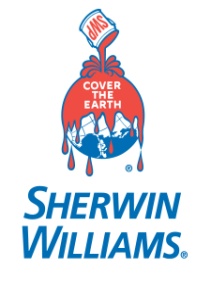 LX02W0050 белая
                                                                                                                                                                                                                                                   Loxon Concrete & Masonry Primer/Sealer-                                                                                           универсальная грунтовка для минеральных поверхностей LX02W0050 белая
                                                                                                                                                                                                                                                   Loxon Concrete & Masonry Primer/Sealer-                                                                                           универсальная грунтовка для минеральных поверхностей LX02W0050 белая
                                                                                                                                                                                                                                                   Loxon Concrete & Masonry Primer/Sealer-                                                                                           универсальная грунтовка для минеральных поверхностей LX02W0050 белая
                                                                                                                                                                                                                                                   Loxon Concrete & Masonry Primer/Sealer-                                                                                           универсальная грунтовка для минеральных поверхностей LX02W0050 белая
                                                                                                                                                                                                                                                   Loxon Concrete & Masonry Primer/Sealer-                                                                                           универсальная грунтовка для минеральных поверхностей LX02W0050 белая
                                                                                                                                                                                                                                                   Loxon Concrete & Masonry Primer/Sealer-                                                                                           универсальная грунтовка для минеральных поверхностей LX02W0050 белая
                                                                                                                                                                                                                                                   Loxon Concrete & Masonry Primer/Sealer-                                                                                           универсальная грунтовка для минеральных поверхностей LX02W0050 белая
                                                                                                                                                                                                                                                   Loxon Concrete & Masonry Primer/Sealer-                                                                                           универсальная грунтовка для минеральных поверхностей LX02W0050 белая
                                                                                                                                                                                                                                                   Характеристики:
Это акриловое покрытие, специально разработанное для интерьерных и экстерьерных работ с минеральными поверхностями , требующими грунтовки с более высокой эффективностью. Она обладает высокой щелочной стойкостью и стойкостью к выцветанию. Может применяться к поверхностям с рН от 6 до 13.        
                                                                                            Loxon Concrete & Masonry Primer/Sealer:
уплотняет и обеспечивает адгезию  с бетоном, кирпичем, гипсом,  штукатуркой и другими пористыми минеральными основаниями.  
Для максимального результата использовать на поверхностях высшего качества. 
Наносить на каменные, бетонные, оштукатуренные поверхности, выдержанные не менее 7 дней. 
Предотвращает негативное влияние щелочи  на последующие покрытия.
Предназначена для использования на следующих поверхностях:
Бетон, бетонный блок, кирпич, штукатурка, волоконный цементный сайдинг, гипс, раствор, обшивка наружной стенки EIFS.
                                                                                            Цвет: белый
Укрывистость:
Влажная  пленка мил                         5.3-8.0 
Сухая  пленка мил                               2.1-3.2 
Площадь покрытия кв.футов на галлон                              200-300
Укрывистость на пористых и грубых штукатурках 80 квадратных футов на галлон.
Время высыхания  25°С (77°F) при относительной влажности 50%:«на отлип» - 4 часа,для нанесения второго слоя - 24 часа.  
Температура воздуха и поверхности не должна быть ниже 4°С (40°F) в течение 48 часов после нанесения.  
Время высыхания повторного покрытия, зависит от температуры, влажности и толщины пленки первого слоя.
Глянец:                    0-10 units под углом 85°                                                                                                        Тонировка только с CCE                                       Для максимально соответствующего подбора  цвета верхнего слоя используйте рекомендованный «P» -темберный праймер. При желании, можно использовать до 4 унций на литр ColorCast Ecotoners для приближения оттенка к цвету финишного покрытия. Обязательно проверить цвет на соответствие, перед использованием.Loxon® Concrete and Masonry Primer/SealerПОДГОТОВКА ПОВЕРХНОСТИ
ПРЕДУПРЕЖДЕНИЕ! Удаление старой краски шлифованием, скоблением или другими подобными методами могут образовывать пыль или пары, содержащие свинец. Воздействие свинцовой пыли, паров могут вызвать повреждение мозга или другие неблагоприятные последствия для здоровья, особенно у детей или беременных женщины. 
Необходимо всегда использовать надлежащие средств защиты, такие как правильно установленный респиратор (одобрен NIOSH) с достаточным уровнем очистки. Для большей информации, позвоните в Национальную информационную службу Центр в 1-800-424-LEAD (в США) или свяжитесь с
вашим местный орган здравоохранения.
                                                                                     Очистить поверхность с помощью соответствующего моющего средства, тщательно промыть и просушить ее. Удалить и отшлифовать старую краску до основной поверхности.  Удалить пятна от воды, дыма, чернила, карандаша, жира и т. д.                       Стоит понимать, что любая подготовленная/обработанная поверхность, за исключением полного удаления старого покрытие, может поставить под угрозу срок службы материала.
                                                                                         Кладка, Бетон, Штукатурка:
Все новые поверхности должны быть выдержаны не менее 7 дней.
При необходимости очистите поверхность под давлением, чтобы удалить  грязь, пыль, жир, цементное молоко, мел, плесень. Дать поверхности высохнуть, прежде чем продолжить.
Трещины и пустоты обработать соответствующим составом или герметиком.
Бетонную поверхность, нужно выдержать в течение 7 дней при температуре +24° С (75 ° F). Содержание влаги должно быть не выше 15%. Поверхность монолитных бетонных стен необходимо очистить с помощью пескоструйного аппарата или обработать растворителем, чтобы удалить все лишние вещества и придать поверхности шероховатость, дабы улучшить цепкость. Заполнить пустоты и воздушные карманы герметиком.

Отделка Обработать промежутки между стенами, потолками соответствующим составом после грунтования поверхности.БЕЛЫЙ Грунт LX02W0050                             V.O.C. (входящие в состав солвенты): менее 50г на литр; 0.42фунта на галлон
Объем сухого остатка - 40 ± 2%
Вес сухого остатка: 55 ± 2% 
Вес на галлон: 10,92 фунтов
Точка возгорания: нет данных
Основа: акрил
Срок годности: 36 месяцевТехнология применения:
Температура – минимум  4°С ( 40°F)
При нанесении распылителем, подобрать соответствующую насадку и давление.
Безвоздушный распылитель: давление 2000-2700 p.s.i. диаметр наконечника 0.19 дюйма
Кисть - нейлон / полиэстер. 
Малярный валик -  от 1/2 до 1½ дюйма с синтетическим ворсом.
                                                                                          - Распылить или нанести на пористую штукатурку добиваясь требуемой толщины укрывающего слоя и отсутствия точечных отверстий на поверхности.
- Не применять в экстерьерных работах  при погодных осадках (дождь/снег) в течение 4-6 часов.
- Не наносить при температуре воздуха или поверхности ниже 4 °С, а так же если ожидается снижение температуры воздуха или поверхности ниже 4 °С в течение 48 часов после нанесения.
- Не использовать под прямыми солнечными лучами или на раскаленной поверхности.
- Не разводить оригинальный состав.
Можно применять в сырости, но не на влажные поверхности.
                                                                              Советы по применению:
При нанесении следовать рекомендациям. При точечной грунтовке на некоторых не однородных поверхностях может появиться видимое различие в степени блеска между загрунтованным и не загрунтованным участками. Чтобы избежать такого результата, рекомендуется полностью грунтовать всю рабочую поверхность. Для оптимального результата грунт должен быть покрыт финишным слоем краски на латексной, алкидной / масляной, эпоксидной смолы на водной основе, или эпоксидным покрытием на основе растворителя. При экстерьерных работах грунт должен быть защищен верхним покрытием в течение 14 дней для предотвращения деформации из-за выветривания.
ПлесеньДо того, как попытаться удалить плесень, абсолютно любое очищающее средство необходимо протестировать на маленьком, незаметном участке. Отбеливатель и подобные очищающие средства могут повредить и обесцветить краску, поэтому их использование не рекомендовано. Рекомендуется использовать растворы из отбеливателя.
Плесень можно удалить, вымыв поверхность раствором отбеливателя и воды в соотношении 1 к 3. Нанесите раствор и потрите. Затем оставьте раствор на поверхности на 10 минут. Тщательно смойте и дайте высохнуть перед покраской. Обязательно используйте защитные перчатки, одежду и очки. Немедленно промойте кожу водой, если раствор попадет на какой-либо участок. Не добавляйте моющие средства или аммиак в раствор отбеливателя и воды.
                                                             ФИЗИЧЕСКИЕ СВОЙСТВА                           LX02W0050:  Паропроницаемость водяных паров (США): 26,67%                                                                         Метод: ASTM D1653 зерна / (час фут2 в Hg) Гибкость:                                                              Метод: ASTM D522, метод B, 180 °изгиб, оправка 1/8 дюйма                                       Результат: Проход                                Сопротивление щелочи:                                    Метод: ASTM D1308                                              Результат: Проход                                                               Устойчивость к плесени:                                              Метод: ASTM D3273 / D3274                            Результат: Проход                                                Расцвет:                                                                      Метод: ASTM D7072-04                                   Результат: НетРЕКОМЕНДУЕМЫЕ СИСТЕМЫ:
Бетон, Кирпичная кладка, Цемент
 1 слой  Loxon Concrete and Masonry Primer 
 2 слоя  Подходящее финишное покрытие
Штукатурка, Фиброцементный сайдинг, EIFS:
1 слой  Loxon Concrete and Masonry Primer 
2 слоя  Подходящее финишное покрытие
Рекомендуемые архитектурные покрытия:
 A-100 Exterior Latex 
Duration Exterior & Duration Home Interior 
Emerald Exterior & Interior 
Loxon Masonry Coatings 
SuperPaint Exterior & Interior 
ProClassic Interior 
ProMar Interior 
Рекомендуемые промышленные покрытия:
 Industrial Enamels 
Pro Industrial Series 
Steel Master 9500 Silicone Alkyd 
Water Based Catalyzed Epoxy 
                                                                       Промышленные покрытия были протестированы  только в архитектурных приложениях.  Loxon Concrete and Masonry Primer не был протестирован в среде подверженной химическому воздействию. Любые рекомендации по применению в такой среде должны проходить тщательную оценку последствий для окружающей среды.ПРЕДОСТЕРЕЖЕНИЯ:
Для внутренних и наружных работ.Избегать замерзания.
Не наносить при температуре ниже 4°С (40 ° F). Температура воздуха и поверхности не должна опускаться ниже 4°С (40 ° F) в течение 48 часов после нанесения.Не красить на мокрой поверхности.
Перед использованием внимательно прочитайте ИНСТРУКЦИЮ на этикетке!Кристаллический кремний, цинк
Применять в местах с достаточной вентиляцией, при возможности открывать окна и двери или использовать другие средства для обеспечения
поступления свежего воздуха во время нанесения и сушки. Если проявляется слезотечивость, головные боли или головокружение, увеличить приток свежего воздуха или покинуть помещение. Если достаточная вентиляция не может быть обеспечена, следует носить респираторы (NIOSH одобренный). Следуйте инструкциям производителя респиратора для его использования. Избегать контакта с глазами и кожей. Мойте руки после использования. Держать контейнер закрытым, когда не используется. Не переносите содержимое в другие контейнеры для хранения. 
ПЕРВАЯ ПОМОЩЬ: в случае попадания в глаза, тщательно промыть большим количеством воды. 
ВНИМАНИЕ: Этот продукт содержит химические вещества, известные в штате Калифорния, как вещества вызывающие рак, врожденные дефекты или другой репродуктивный вред.
НЕ ПРИНИМАТЬ ВОВНУТРЬ.  
ХРАНИТЬ В НЕДОСТУПНОМ ДЛЯ ДЕТЕЙ МЕСТЕ.
                                                                    ИНФОРМАЦИЯ ПО ОЧИСТКЕ 
Вымойте руки и инструменты теплым мыльным раствором. Допустимо использование растворителя для очистки, чтобы предотвратить образование ржавчины на оборудовании. Следуйте инструкциям производителя по безопасности при использовании растворителей.Характеристики:
Это акриловое покрытие, специально разработанное для интерьерных и экстерьерных работ с минеральными поверхностями , требующими грунтовки с более высокой эффективностью. Она обладает высокой щелочной стойкостью и стойкостью к выцветанию. Может применяться к поверхностям с рН от 6 до 13.        
                                                                                            Loxon Concrete & Masonry Primer/Sealer:
уплотняет и обеспечивает адгезию  с бетоном, кирпичем, гипсом,  штукатуркой и другими пористыми минеральными основаниями.  
Для максимального результата использовать на поверхностях высшего качества. 
Наносить на каменные, бетонные, оштукатуренные поверхности, выдержанные не менее 7 дней. 
Предотвращает негативное влияние щелочи  на последующие покрытия.
Предназначена для использования на следующих поверхностях:
Бетон, бетонный блок, кирпич, штукатурка, волоконный цементный сайдинг, гипс, раствор, обшивка наружной стенки EIFS.
                                                                                            Цвет: белый
Укрывистость:
Влажная  пленка мил                         5.3-8.0 
Сухая  пленка мил                               2.1-3.2 
Площадь покрытия кв.футов на галлон                              200-300
Укрывистость на пористых и грубых штукатурках 80 квадратных футов на галлон.
Время высыхания  25°С (77°F) при относительной влажности 50%:«на отлип» - 4 часа,для нанесения второго слоя - 24 часа.  
Температура воздуха и поверхности не должна быть ниже 4°С (40°F) в течение 48 часов после нанесения.  
Время высыхания повторного покрытия, зависит от температуры, влажности и толщины пленки первого слоя.
Глянец:                    0-10 units под углом 85°                                                                                                        Тонировка только с CCE                                       Для максимально соответствующего подбора  цвета верхнего слоя используйте рекомендованный «P» -темберный праймер. При желании, можно использовать до 4 унций на литр ColorCast Ecotoners для приближения оттенка к цвету финишного покрытия. Обязательно проверить цвет на соответствие, перед использованием.Loxon® Concrete and Masonry Primer/SealerПОДГОТОВКА ПОВЕРХНОСТИ
ПРЕДУПРЕЖДЕНИЕ! Удаление старой краски шлифованием, скоблением или другими подобными методами могут образовывать пыль или пары, содержащие свинец. Воздействие свинцовой пыли, паров могут вызвать повреждение мозга или другие неблагоприятные последствия для здоровья, особенно у детей или беременных женщины. 
Необходимо всегда использовать надлежащие средств защиты, такие как правильно установленный респиратор (одобрен NIOSH) с достаточным уровнем очистки. Для большей информации, позвоните в Национальную информационную службу Центр в 1-800-424-LEAD (в США) или свяжитесь с
вашим местный орган здравоохранения.
                                                                                     Очистить поверхность с помощью соответствующего моющего средства, тщательно промыть и просушить ее. Удалить и отшлифовать старую краску до основной поверхности.  Удалить пятна от воды, дыма, чернила, карандаша, жира и т. д.                       Стоит понимать, что любая подготовленная/обработанная поверхность, за исключением полного удаления старого покрытие, может поставить под угрозу срок службы материала.
                                                                                         Кладка, Бетон, Штукатурка:
Все новые поверхности должны быть выдержаны не менее 7 дней.
При необходимости очистите поверхность под давлением, чтобы удалить  грязь, пыль, жир, цементное молоко, мел, плесень. Дать поверхности высохнуть, прежде чем продолжить.
Трещины и пустоты обработать соответствующим составом или герметиком.
Бетонную поверхность, нужно выдержать в течение 7 дней при температуре +24° С (75 ° F). Содержание влаги должно быть не выше 15%. Поверхность монолитных бетонных стен необходимо очистить с помощью пескоструйного аппарата или обработать растворителем, чтобы удалить все лишние вещества и придать поверхности шероховатость, дабы улучшить цепкость. Заполнить пустоты и воздушные карманы герметиком.

Отделка Обработать промежутки между стенами, потолками соответствующим составом после грунтования поверхности.БЕЛЫЙ Грунт LX02W0050                             V.O.C. (входящие в состав солвенты): менее 50г на литр; 0.42фунта на галлон
Объем сухого остатка - 40 ± 2%
Вес сухого остатка: 55 ± 2% 
Вес на галлон: 10,92 фунтов
Точка возгорания: нет данных
Основа: акрил
Срок годности: 36 месяцевТехнология применения:
Температура – минимум  4°С ( 40°F)
При нанесении распылителем, подобрать соответствующую насадку и давление.
Безвоздушный распылитель: давление 2000-2700 p.s.i. диаметр наконечника 0.19 дюйма
Кисть - нейлон / полиэстер. 
Малярный валик -  от 1/2 до 1½ дюйма с синтетическим ворсом.
                                                                                          - Распылить или нанести на пористую штукатурку добиваясь требуемой толщины укрывающего слоя и отсутствия точечных отверстий на поверхности.
- Не применять в экстерьерных работах  при погодных осадках (дождь/снег) в течение 4-6 часов.
- Не наносить при температуре воздуха или поверхности ниже 4 °С, а так же если ожидается снижение температуры воздуха или поверхности ниже 4 °С в течение 48 часов после нанесения.
- Не использовать под прямыми солнечными лучами или на раскаленной поверхности.
- Не разводить оригинальный состав.
Можно применять в сырости, но не на влажные поверхности.
                                                                              Советы по применению:
При нанесении следовать рекомендациям. При точечной грунтовке на некоторых не однородных поверхностях может появиться видимое различие в степени блеска между загрунтованным и не загрунтованным участками. Чтобы избежать такого результата, рекомендуется полностью грунтовать всю рабочую поверхность. Для оптимального результата грунт должен быть покрыт финишным слоем краски на латексной, алкидной / масляной, эпоксидной смолы на водной основе, или эпоксидным покрытием на основе растворителя. При экстерьерных работах грунт должен быть защищен верхним покрытием в течение 14 дней для предотвращения деформации из-за выветривания.
ПлесеньДо того, как попытаться удалить плесень, абсолютно любое очищающее средство необходимо протестировать на маленьком, незаметном участке. Отбеливатель и подобные очищающие средства могут повредить и обесцветить краску, поэтому их использование не рекомендовано. Рекомендуется использовать растворы из отбеливателя.
Плесень можно удалить, вымыв поверхность раствором отбеливателя и воды в соотношении 1 к 3. Нанесите раствор и потрите. Затем оставьте раствор на поверхности на 10 минут. Тщательно смойте и дайте высохнуть перед покраской. Обязательно используйте защитные перчатки, одежду и очки. Немедленно промойте кожу водой, если раствор попадет на какой-либо участок. Не добавляйте моющие средства или аммиак в раствор отбеливателя и воды.
                                                             ФИЗИЧЕСКИЕ СВОЙСТВА                           LX02W0050:  Паропроницаемость водяных паров (США): 26,67%                                                                         Метод: ASTM D1653 зерна / (час фут2 в Hg) Гибкость:                                                              Метод: ASTM D522, метод B, 180 °изгиб, оправка 1/8 дюйма                                       Результат: Проход                                Сопротивление щелочи:                                    Метод: ASTM D1308                                              Результат: Проход                                                               Устойчивость к плесени:                                              Метод: ASTM D3273 / D3274                            Результат: Проход                                                Расцвет:                                                                      Метод: ASTM D7072-04                                   Результат: НетРЕКОМЕНДУЕМЫЕ СИСТЕМЫ:
Бетон, Кирпичная кладка, Цемент
 1 слой  Loxon Concrete and Masonry Primer 
 2 слоя  Подходящее финишное покрытие
Штукатурка, Фиброцементный сайдинг, EIFS:
1 слой  Loxon Concrete and Masonry Primer 
2 слоя  Подходящее финишное покрытие
Рекомендуемые архитектурные покрытия:
 A-100 Exterior Latex 
Duration Exterior & Duration Home Interior 
Emerald Exterior & Interior 
Loxon Masonry Coatings 
SuperPaint Exterior & Interior 
ProClassic Interior 
ProMar Interior 
Рекомендуемые промышленные покрытия:
 Industrial Enamels 
Pro Industrial Series 
Steel Master 9500 Silicone Alkyd 
Water Based Catalyzed Epoxy 
                                                                       Промышленные покрытия были протестированы  только в архитектурных приложениях.  Loxon Concrete and Masonry Primer не был протестирован в среде подверженной химическому воздействию. Любые рекомендации по применению в такой среде должны проходить тщательную оценку последствий для окружающей среды.ПРЕДОСТЕРЕЖЕНИЯ:
Для внутренних и наружных работ.Избегать замерзания.
Не наносить при температуре ниже 4°С (40 ° F). Температура воздуха и поверхности не должна опускаться ниже 4°С (40 ° F) в течение 48 часов после нанесения.Не красить на мокрой поверхности.
Перед использованием внимательно прочитайте ИНСТРУКЦИЮ на этикетке!Кристаллический кремний, цинк
Применять в местах с достаточной вентиляцией, при возможности открывать окна и двери или использовать другие средства для обеспечения
поступления свежего воздуха во время нанесения и сушки. Если проявляется слезотечивость, головные боли или головокружение, увеличить приток свежего воздуха или покинуть помещение. Если достаточная вентиляция не может быть обеспечена, следует носить респираторы (NIOSH одобренный). Следуйте инструкциям производителя респиратора для его использования. Избегать контакта с глазами и кожей. Мойте руки после использования. Держать контейнер закрытым, когда не используется. Не переносите содержимое в другие контейнеры для хранения. 
ПЕРВАЯ ПОМОЩЬ: в случае попадания в глаза, тщательно промыть большим количеством воды. 
ВНИМАНИЕ: Этот продукт содержит химические вещества, известные в штате Калифорния, как вещества вызывающие рак, врожденные дефекты или другой репродуктивный вред.
НЕ ПРИНИМАТЬ ВОВНУТРЬ.  
ХРАНИТЬ В НЕДОСТУПНОМ ДЛЯ ДЕТЕЙ МЕСТЕ.
                                                                    ИНФОРМАЦИЯ ПО ОЧИСТКЕ 
Вымойте руки и инструменты теплым мыльным раствором. Допустимо использование растворителя для очистки, чтобы предотвратить образование ржавчины на оборудовании. Следуйте инструкциям производителя по безопасности при использовании растворителей.Характеристики:
Это акриловое покрытие, специально разработанное для интерьерных и экстерьерных работ с минеральными поверхностями , требующими грунтовки с более высокой эффективностью. Она обладает высокой щелочной стойкостью и стойкостью к выцветанию. Может применяться к поверхностям с рН от 6 до 13.        
                                                                                            Loxon Concrete & Masonry Primer/Sealer:
уплотняет и обеспечивает адгезию  с бетоном, кирпичем, гипсом,  штукатуркой и другими пористыми минеральными основаниями.  
Для максимального результата использовать на поверхностях высшего качества. 
Наносить на каменные, бетонные, оштукатуренные поверхности, выдержанные не менее 7 дней. 
Предотвращает негативное влияние щелочи  на последующие покрытия.
Предназначена для использования на следующих поверхностях:
Бетон, бетонный блок, кирпич, штукатурка, волоконный цементный сайдинг, гипс, раствор, обшивка наружной стенки EIFS.
                                                                                            Цвет: белый
Укрывистость:
Влажная  пленка мил                         5.3-8.0 
Сухая  пленка мил                               2.1-3.2 
Площадь покрытия кв.футов на галлон                              200-300
Укрывистость на пористых и грубых штукатурках 80 квадратных футов на галлон.
Время высыхания  25°С (77°F) при относительной влажности 50%:«на отлип» - 4 часа,для нанесения второго слоя - 24 часа.  
Температура воздуха и поверхности не должна быть ниже 4°С (40°F) в течение 48 часов после нанесения.  
Время высыхания повторного покрытия, зависит от температуры, влажности и толщины пленки первого слоя.
Глянец:                    0-10 units под углом 85°                                                                                                        Тонировка только с CCE                                       Для максимально соответствующего подбора  цвета верхнего слоя используйте рекомендованный «P» -темберный праймер. При желании, можно использовать до 4 унций на литр ColorCast Ecotoners для приближения оттенка к цвету финишного покрытия. Обязательно проверить цвет на соответствие, перед использованием.Loxon® Concrete and Masonry Primer/SealerПОДГОТОВКА ПОВЕРХНОСТИ
ПРЕДУПРЕЖДЕНИЕ! Удаление старой краски шлифованием, скоблением или другими подобными методами могут образовывать пыль или пары, содержащие свинец. Воздействие свинцовой пыли, паров могут вызвать повреждение мозга или другие неблагоприятные последствия для здоровья, особенно у детей или беременных женщины. 
Необходимо всегда использовать надлежащие средств защиты, такие как правильно установленный респиратор (одобрен NIOSH) с достаточным уровнем очистки. Для большей информации, позвоните в Национальную информационную службу Центр в 1-800-424-LEAD (в США) или свяжитесь с
вашим местный орган здравоохранения.
                                                                                     Очистить поверхность с помощью соответствующего моющего средства, тщательно промыть и просушить ее. Удалить и отшлифовать старую краску до основной поверхности.  Удалить пятна от воды, дыма, чернила, карандаша, жира и т. д.                       Стоит понимать, что любая подготовленная/обработанная поверхность, за исключением полного удаления старого покрытие, может поставить под угрозу срок службы материала.
                                                                                         Кладка, Бетон, Штукатурка:
Все новые поверхности должны быть выдержаны не менее 7 дней.
При необходимости очистите поверхность под давлением, чтобы удалить  грязь, пыль, жир, цементное молоко, мел, плесень. Дать поверхности высохнуть, прежде чем продолжить.
Трещины и пустоты обработать соответствующим составом или герметиком.
Бетонную поверхность, нужно выдержать в течение 7 дней при температуре +24° С (75 ° F). Содержание влаги должно быть не выше 15%. Поверхность монолитных бетонных стен необходимо очистить с помощью пескоструйного аппарата или обработать растворителем, чтобы удалить все лишние вещества и придать поверхности шероховатость, дабы улучшить цепкость. Заполнить пустоты и воздушные карманы герметиком.

Отделка Обработать промежутки между стенами, потолками соответствующим составом после грунтования поверхности.БЕЛЫЙ Грунт LX02W0050                             V.O.C. (входящие в состав солвенты): менее 50г на литр; 0.42фунта на галлон
Объем сухого остатка - 40 ± 2%
Вес сухого остатка: 55 ± 2% 
Вес на галлон: 10,92 фунтов
Точка возгорания: нет данных
Основа: акрил
Срок годности: 36 месяцевТехнология применения:
Температура – минимум  4°С ( 40°F)
При нанесении распылителем, подобрать соответствующую насадку и давление.
Безвоздушный распылитель: давление 2000-2700 p.s.i. диаметр наконечника 0.19 дюйма
Кисть - нейлон / полиэстер. 
Малярный валик -  от 1/2 до 1½ дюйма с синтетическим ворсом.
                                                                                          - Распылить или нанести на пористую штукатурку добиваясь требуемой толщины укрывающего слоя и отсутствия точечных отверстий на поверхности.
- Не применять в экстерьерных работах  при погодных осадках (дождь/снег) в течение 4-6 часов.
- Не наносить при температуре воздуха или поверхности ниже 4 °С, а так же если ожидается снижение температуры воздуха или поверхности ниже 4 °С в течение 48 часов после нанесения.
- Не использовать под прямыми солнечными лучами или на раскаленной поверхности.
- Не разводить оригинальный состав.
Можно применять в сырости, но не на влажные поверхности.
                                                                              Советы по применению:
При нанесении следовать рекомендациям. При точечной грунтовке на некоторых не однородных поверхностях может появиться видимое различие в степени блеска между загрунтованным и не загрунтованным участками. Чтобы избежать такого результата, рекомендуется полностью грунтовать всю рабочую поверхность. Для оптимального результата грунт должен быть покрыт финишным слоем краски на латексной, алкидной / масляной, эпоксидной смолы на водной основе, или эпоксидным покрытием на основе растворителя. При экстерьерных работах грунт должен быть защищен верхним покрытием в течение 14 дней для предотвращения деформации из-за выветривания.
ПлесеньДо того, как попытаться удалить плесень, абсолютно любое очищающее средство необходимо протестировать на маленьком, незаметном участке. Отбеливатель и подобные очищающие средства могут повредить и обесцветить краску, поэтому их использование не рекомендовано. Рекомендуется использовать растворы из отбеливателя.
Плесень можно удалить, вымыв поверхность раствором отбеливателя и воды в соотношении 1 к 3. Нанесите раствор и потрите. Затем оставьте раствор на поверхности на 10 минут. Тщательно смойте и дайте высохнуть перед покраской. Обязательно используйте защитные перчатки, одежду и очки. Немедленно промойте кожу водой, если раствор попадет на какой-либо участок. Не добавляйте моющие средства или аммиак в раствор отбеливателя и воды.
                                                             ФИЗИЧЕСКИЕ СВОЙСТВА                           LX02W0050:  Паропроницаемость водяных паров (США): 26,67%                                                                         Метод: ASTM D1653 зерна / (час фут2 в Hg) Гибкость:                                                              Метод: ASTM D522, метод B, 180 °изгиб, оправка 1/8 дюйма                                       Результат: Проход                                Сопротивление щелочи:                                    Метод: ASTM D1308                                              Результат: Проход                                                               Устойчивость к плесени:                                              Метод: ASTM D3273 / D3274                            Результат: Проход                                                Расцвет:                                                                      Метод: ASTM D7072-04                                   Результат: НетРЕКОМЕНДУЕМЫЕ СИСТЕМЫ:
Бетон, Кирпичная кладка, Цемент
 1 слой  Loxon Concrete and Masonry Primer 
 2 слоя  Подходящее финишное покрытие
Штукатурка, Фиброцементный сайдинг, EIFS:
1 слой  Loxon Concrete and Masonry Primer 
2 слоя  Подходящее финишное покрытие
Рекомендуемые архитектурные покрытия:
 A-100 Exterior Latex 
Duration Exterior & Duration Home Interior 
Emerald Exterior & Interior 
Loxon Masonry Coatings 
SuperPaint Exterior & Interior 
ProClassic Interior 
ProMar Interior 
Рекомендуемые промышленные покрытия:
 Industrial Enamels 
Pro Industrial Series 
Steel Master 9500 Silicone Alkyd 
Water Based Catalyzed Epoxy 
                                                                       Промышленные покрытия были протестированы  только в архитектурных приложениях.  Loxon Concrete and Masonry Primer не был протестирован в среде подверженной химическому воздействию. Любые рекомендации по применению в такой среде должны проходить тщательную оценку последствий для окружающей среды.ПРЕДОСТЕРЕЖЕНИЯ:
Для внутренних и наружных работ.Избегать замерзания.
Не наносить при температуре ниже 4°С (40 ° F). Температура воздуха и поверхности не должна опускаться ниже 4°С (40 ° F) в течение 48 часов после нанесения.Не красить на мокрой поверхности.
Перед использованием внимательно прочитайте ИНСТРУКЦИЮ на этикетке!Кристаллический кремний, цинк
Применять в местах с достаточной вентиляцией, при возможности открывать окна и двери или использовать другие средства для обеспечения
поступления свежего воздуха во время нанесения и сушки. Если проявляется слезотечивость, головные боли или головокружение, увеличить приток свежего воздуха или покинуть помещение. Если достаточная вентиляция не может быть обеспечена, следует носить респираторы (NIOSH одобренный). Следуйте инструкциям производителя респиратора для его использования. Избегать контакта с глазами и кожей. Мойте руки после использования. Держать контейнер закрытым, когда не используется. Не переносите содержимое в другие контейнеры для хранения. 
ПЕРВАЯ ПОМОЩЬ: в случае попадания в глаза, тщательно промыть большим количеством воды. 
ВНИМАНИЕ: Этот продукт содержит химические вещества, известные в штате Калифорния, как вещества вызывающие рак, врожденные дефекты или другой репродуктивный вред.
НЕ ПРИНИМАТЬ ВОВНУТРЬ.  
ХРАНИТЬ В НЕДОСТУПНОМ ДЛЯ ДЕТЕЙ МЕСТЕ.
                                                                    ИНФОРМАЦИЯ ПО ОЧИСТКЕ 
Вымойте руки и инструменты теплым мыльным раствором. Допустимо использование растворителя для очистки, чтобы предотвратить образование ржавчины на оборудовании. Следуйте инструкциям производителя по безопасности при использовании растворителей.Характеристики:
Это акриловое покрытие, специально разработанное для интерьерных и экстерьерных работ с минеральными поверхностями , требующими грунтовки с более высокой эффективностью. Она обладает высокой щелочной стойкостью и стойкостью к выцветанию. Может применяться к поверхностям с рН от 6 до 13.        
                                                                                            Loxon Concrete & Masonry Primer/Sealer:
уплотняет и обеспечивает адгезию  с бетоном, кирпичем, гипсом,  штукатуркой и другими пористыми минеральными основаниями.  
Для максимального результата использовать на поверхностях высшего качества. 
Наносить на каменные, бетонные, оштукатуренные поверхности, выдержанные не менее 7 дней. 
Предотвращает негативное влияние щелочи  на последующие покрытия.
Предназначена для использования на следующих поверхностях:
Бетон, бетонный блок, кирпич, штукатурка, волоконный цементный сайдинг, гипс, раствор, обшивка наружной стенки EIFS.
                                                                                            Цвет: белый
Укрывистость:
Влажная  пленка мил                         5.3-8.0 
Сухая  пленка мил                               2.1-3.2 
Площадь покрытия кв.футов на галлон                              200-300
Укрывистость на пористых и грубых штукатурках 80 квадратных футов на галлон.
Время высыхания  25°С (77°F) при относительной влажности 50%:«на отлип» - 4 часа,для нанесения второго слоя - 24 часа.  
Температура воздуха и поверхности не должна быть ниже 4°С (40°F) в течение 48 часов после нанесения.  
Время высыхания повторного покрытия, зависит от температуры, влажности и толщины пленки первого слоя.
Глянец:                    0-10 units под углом 85°                                                                                                        Тонировка только с CCE                                       Для максимально соответствующего подбора  цвета верхнего слоя используйте рекомендованный «P» -темберный праймер. При желании, можно использовать до 4 унций на литр ColorCast Ecotoners для приближения оттенка к цвету финишного покрытия. Обязательно проверить цвет на соответствие, перед использованием.Loxon® Concrete and Masonry Primer/SealerПОДГОТОВКА ПОВЕРХНОСТИ
ПРЕДУПРЕЖДЕНИЕ! Удаление старой краски шлифованием, скоблением или другими подобными методами могут образовывать пыль или пары, содержащие свинец. Воздействие свинцовой пыли, паров могут вызвать повреждение мозга или другие неблагоприятные последствия для здоровья, особенно у детей или беременных женщины. 
Необходимо всегда использовать надлежащие средств защиты, такие как правильно установленный респиратор (одобрен NIOSH) с достаточным уровнем очистки. Для большей информации, позвоните в Национальную информационную службу Центр в 1-800-424-LEAD (в США) или свяжитесь с
вашим местный орган здравоохранения.
                                                                                     Очистить поверхность с помощью соответствующего моющего средства, тщательно промыть и просушить ее. Удалить и отшлифовать старую краску до основной поверхности.  Удалить пятна от воды, дыма, чернила, карандаша, жира и т. д.                       Стоит понимать, что любая подготовленная/обработанная поверхность, за исключением полного удаления старого покрытие, может поставить под угрозу срок службы материала.
                                                                                         Кладка, Бетон, Штукатурка:
Все новые поверхности должны быть выдержаны не менее 7 дней.
При необходимости очистите поверхность под давлением, чтобы удалить  грязь, пыль, жир, цементное молоко, мел, плесень. Дать поверхности высохнуть, прежде чем продолжить.
Трещины и пустоты обработать соответствующим составом или герметиком.
Бетонную поверхность, нужно выдержать в течение 7 дней при температуре +24° С (75 ° F). Содержание влаги должно быть не выше 15%. Поверхность монолитных бетонных стен необходимо очистить с помощью пескоструйного аппарата или обработать растворителем, чтобы удалить все лишние вещества и придать поверхности шероховатость, дабы улучшить цепкость. Заполнить пустоты и воздушные карманы герметиком.

Отделка Обработать промежутки между стенами, потолками соответствующим составом после грунтования поверхности.БЕЛЫЙ Грунт LX02W0050                             V.O.C. (входящие в состав солвенты): менее 50г на литр; 0.42фунта на галлон
Объем сухого остатка - 40 ± 2%
Вес сухого остатка: 55 ± 2% 
Вес на галлон: 10,92 фунтов
Точка возгорания: нет данных
Основа: акрил
Срок годности: 36 месяцевТехнология применения:
Температура – минимум  4°С ( 40°F)
При нанесении распылителем, подобрать соответствующую насадку и давление.
Безвоздушный распылитель: давление 2000-2700 p.s.i. диаметр наконечника 0.19 дюйма
Кисть - нейлон / полиэстер. 
Малярный валик -  от 1/2 до 1½ дюйма с синтетическим ворсом.
                                                                                          - Распылить или нанести на пористую штукатурку добиваясь требуемой толщины укрывающего слоя и отсутствия точечных отверстий на поверхности.
- Не применять в экстерьерных работах  при погодных осадках (дождь/снег) в течение 4-6 часов.
- Не наносить при температуре воздуха или поверхности ниже 4 °С, а так же если ожидается снижение температуры воздуха или поверхности ниже 4 °С в течение 48 часов после нанесения.
- Не использовать под прямыми солнечными лучами или на раскаленной поверхности.
- Не разводить оригинальный состав.
Можно применять в сырости, но не на влажные поверхности.
                                                                              Советы по применению:
При нанесении следовать рекомендациям. При точечной грунтовке на некоторых не однородных поверхностях может появиться видимое различие в степени блеска между загрунтованным и не загрунтованным участками. Чтобы избежать такого результата, рекомендуется полностью грунтовать всю рабочую поверхность. Для оптимального результата грунт должен быть покрыт финишным слоем краски на латексной, алкидной / масляной, эпоксидной смолы на водной основе, или эпоксидным покрытием на основе растворителя. При экстерьерных работах грунт должен быть защищен верхним покрытием в течение 14 дней для предотвращения деформации из-за выветривания.
ПлесеньДо того, как попытаться удалить плесень, абсолютно любое очищающее средство необходимо протестировать на маленьком, незаметном участке. Отбеливатель и подобные очищающие средства могут повредить и обесцветить краску, поэтому их использование не рекомендовано. Рекомендуется использовать растворы из отбеливателя.
Плесень можно удалить, вымыв поверхность раствором отбеливателя и воды в соотношении 1 к 3. Нанесите раствор и потрите. Затем оставьте раствор на поверхности на 10 минут. Тщательно смойте и дайте высохнуть перед покраской. Обязательно используйте защитные перчатки, одежду и очки. Немедленно промойте кожу водой, если раствор попадет на какой-либо участок. Не добавляйте моющие средства или аммиак в раствор отбеливателя и воды.
                                                             ФИЗИЧЕСКИЕ СВОЙСТВА                           LX02W0050:  Паропроницаемость водяных паров (США): 26,67%                                                                         Метод: ASTM D1653 зерна / (час фут2 в Hg) Гибкость:                                                              Метод: ASTM D522, метод B, 180 °изгиб, оправка 1/8 дюйма                                       Результат: Проход                                Сопротивление щелочи:                                    Метод: ASTM D1308                                              Результат: Проход                                                               Устойчивость к плесени:                                              Метод: ASTM D3273 / D3274                            Результат: Проход                                                Расцвет:                                                                      Метод: ASTM D7072-04                                   Результат: НетРЕКОМЕНДУЕМЫЕ СИСТЕМЫ:
Бетон, Кирпичная кладка, Цемент
 1 слой  Loxon Concrete and Masonry Primer 
 2 слоя  Подходящее финишное покрытие
Штукатурка, Фиброцементный сайдинг, EIFS:
1 слой  Loxon Concrete and Masonry Primer 
2 слоя  Подходящее финишное покрытие
Рекомендуемые архитектурные покрытия:
 A-100 Exterior Latex 
Duration Exterior & Duration Home Interior 
Emerald Exterior & Interior 
Loxon Masonry Coatings 
SuperPaint Exterior & Interior 
ProClassic Interior 
ProMar Interior 
Рекомендуемые промышленные покрытия:
 Industrial Enamels 
Pro Industrial Series 
Steel Master 9500 Silicone Alkyd 
Water Based Catalyzed Epoxy 
                                                                       Промышленные покрытия были протестированы  только в архитектурных приложениях.  Loxon Concrete and Masonry Primer не был протестирован в среде подверженной химическому воздействию. Любые рекомендации по применению в такой среде должны проходить тщательную оценку последствий для окружающей среды.ПРЕДОСТЕРЕЖЕНИЯ:
Для внутренних и наружных работ.Избегать замерзания.
Не наносить при температуре ниже 4°С (40 ° F). Температура воздуха и поверхности не должна опускаться ниже 4°С (40 ° F) в течение 48 часов после нанесения.Не красить на мокрой поверхности.
Перед использованием внимательно прочитайте ИНСТРУКЦИЮ на этикетке!Кристаллический кремний, цинк
Применять в местах с достаточной вентиляцией, при возможности открывать окна и двери или использовать другие средства для обеспечения
поступления свежего воздуха во время нанесения и сушки. Если проявляется слезотечивость, головные боли или головокружение, увеличить приток свежего воздуха или покинуть помещение. Если достаточная вентиляция не может быть обеспечена, следует носить респираторы (NIOSH одобренный). Следуйте инструкциям производителя респиратора для его использования. Избегать контакта с глазами и кожей. Мойте руки после использования. Держать контейнер закрытым, когда не используется. Не переносите содержимое в другие контейнеры для хранения. 
ПЕРВАЯ ПОМОЩЬ: в случае попадания в глаза, тщательно промыть большим количеством воды. 
ВНИМАНИЕ: Этот продукт содержит химические вещества, известные в штате Калифорния, как вещества вызывающие рак, врожденные дефекты или другой репродуктивный вред.
НЕ ПРИНИМАТЬ ВОВНУТРЬ.  
ХРАНИТЬ В НЕДОСТУПНОМ ДЛЯ ДЕТЕЙ МЕСТЕ.
                                                                    ИНФОРМАЦИЯ ПО ОЧИСТКЕ 
Вымойте руки и инструменты теплым мыльным раствором. Допустимо использование растворителя для очистки, чтобы предотвратить образование ржавчины на оборудовании. Следуйте инструкциям производителя по безопасности при использовании растворителей.Характеристики:
Это акриловое покрытие, специально разработанное для интерьерных и экстерьерных работ с минеральными поверхностями , требующими грунтовки с более высокой эффективностью. Она обладает высокой щелочной стойкостью и стойкостью к выцветанию. Может применяться к поверхностям с рН от 6 до 13.        
                                                                                            Loxon Concrete & Masonry Primer/Sealer:
уплотняет и обеспечивает адгезию  с бетоном, кирпичем, гипсом,  штукатуркой и другими пористыми минеральными основаниями.  
Для максимального результата использовать на поверхностях высшего качества. 
Наносить на каменные, бетонные, оштукатуренные поверхности, выдержанные не менее 7 дней. 
Предотвращает негативное влияние щелочи  на последующие покрытия.
Предназначена для использования на следующих поверхностях:
Бетон, бетонный блок, кирпич, штукатурка, волоконный цементный сайдинг, гипс, раствор, обшивка наружной стенки EIFS.
                                                                                            Цвет: белый
Укрывистость:
Влажная  пленка мил                         5.3-8.0 
Сухая  пленка мил                               2.1-3.2 
Площадь покрытия кв.футов на галлон                              200-300
Укрывистость на пористых и грубых штукатурках 80 квадратных футов на галлон.
Время высыхания  25°С (77°F) при относительной влажности 50%:«на отлип» - 4 часа,для нанесения второго слоя - 24 часа.  
Температура воздуха и поверхности не должна быть ниже 4°С (40°F) в течение 48 часов после нанесения.  
Время высыхания повторного покрытия, зависит от температуры, влажности и толщины пленки первого слоя.
Глянец:                    0-10 units под углом 85°                                                                                                        Тонировка только с CCE                                       Для максимально соответствующего подбора  цвета верхнего слоя используйте рекомендованный «P» -темберный праймер. При желании, можно использовать до 4 унций на литр ColorCast Ecotoners для приближения оттенка к цвету финишного покрытия. Обязательно проверить цвет на соответствие, перед использованием.Loxon® Concrete and Masonry Primer/SealerПОДГОТОВКА ПОВЕРХНОСТИ
ПРЕДУПРЕЖДЕНИЕ! Удаление старой краски шлифованием, скоблением или другими подобными методами могут образовывать пыль или пары, содержащие свинец. Воздействие свинцовой пыли, паров могут вызвать повреждение мозга или другие неблагоприятные последствия для здоровья, особенно у детей или беременных женщины. 
Необходимо всегда использовать надлежащие средств защиты, такие как правильно установленный респиратор (одобрен NIOSH) с достаточным уровнем очистки. Для большей информации, позвоните в Национальную информационную службу Центр в 1-800-424-LEAD (в США) или свяжитесь с
вашим местный орган здравоохранения.
                                                                                     Очистить поверхность с помощью соответствующего моющего средства, тщательно промыть и просушить ее. Удалить и отшлифовать старую краску до основной поверхности.  Удалить пятна от воды, дыма, чернила, карандаша, жира и т. д.                       Стоит понимать, что любая подготовленная/обработанная поверхность, за исключением полного удаления старого покрытие, может поставить под угрозу срок службы материала.
                                                                                         Кладка, Бетон, Штукатурка:
Все новые поверхности должны быть выдержаны не менее 7 дней.
При необходимости очистите поверхность под давлением, чтобы удалить  грязь, пыль, жир, цементное молоко, мел, плесень. Дать поверхности высохнуть, прежде чем продолжить.
Трещины и пустоты обработать соответствующим составом или герметиком.
Бетонную поверхность, нужно выдержать в течение 7 дней при температуре +24° С (75 ° F). Содержание влаги должно быть не выше 15%. Поверхность монолитных бетонных стен необходимо очистить с помощью пескоструйного аппарата или обработать растворителем, чтобы удалить все лишние вещества и придать поверхности шероховатость, дабы улучшить цепкость. Заполнить пустоты и воздушные карманы герметиком.

Отделка Обработать промежутки между стенами, потолками соответствующим составом после грунтования поверхности.БЕЛЫЙ Грунт LX02W0050                             V.O.C. (входящие в состав солвенты): менее 50г на литр; 0.42фунта на галлон
Объем сухого остатка - 40 ± 2%
Вес сухого остатка: 55 ± 2% 
Вес на галлон: 10,92 фунтов
Точка возгорания: нет данных
Основа: акрил
Срок годности: 36 месяцевТехнология применения:
Температура – минимум  4°С ( 40°F)
При нанесении распылителем, подобрать соответствующую насадку и давление.
Безвоздушный распылитель: давление 2000-2700 p.s.i. диаметр наконечника 0.19 дюйма
Кисть - нейлон / полиэстер. 
Малярный валик -  от 1/2 до 1½ дюйма с синтетическим ворсом.
                                                                                          - Распылить или нанести на пористую штукатурку добиваясь требуемой толщины укрывающего слоя и отсутствия точечных отверстий на поверхности.
- Не применять в экстерьерных работах  при погодных осадках (дождь/снег) в течение 4-6 часов.
- Не наносить при температуре воздуха или поверхности ниже 4 °С, а так же если ожидается снижение температуры воздуха или поверхности ниже 4 °С в течение 48 часов после нанесения.
- Не использовать под прямыми солнечными лучами или на раскаленной поверхности.
- Не разводить оригинальный состав.
Можно применять в сырости, но не на влажные поверхности.
                                                                              Советы по применению:
При нанесении следовать рекомендациям. При точечной грунтовке на некоторых не однородных поверхностях может появиться видимое различие в степени блеска между загрунтованным и не загрунтованным участками. Чтобы избежать такого результата, рекомендуется полностью грунтовать всю рабочую поверхность. Для оптимального результата грунт должен быть покрыт финишным слоем краски на латексной, алкидной / масляной, эпоксидной смолы на водной основе, или эпоксидным покрытием на основе растворителя. При экстерьерных работах грунт должен быть защищен верхним покрытием в течение 14 дней для предотвращения деформации из-за выветривания.
ПлесеньДо того, как попытаться удалить плесень, абсолютно любое очищающее средство необходимо протестировать на маленьком, незаметном участке. Отбеливатель и подобные очищающие средства могут повредить и обесцветить краску, поэтому их использование не рекомендовано. Рекомендуется использовать растворы из отбеливателя.
Плесень можно удалить, вымыв поверхность раствором отбеливателя и воды в соотношении 1 к 3. Нанесите раствор и потрите. Затем оставьте раствор на поверхности на 10 минут. Тщательно смойте и дайте высохнуть перед покраской. Обязательно используйте защитные перчатки, одежду и очки. Немедленно промойте кожу водой, если раствор попадет на какой-либо участок. Не добавляйте моющие средства или аммиак в раствор отбеливателя и воды.
                                                             ФИЗИЧЕСКИЕ СВОЙСТВА                           LX02W0050:  Паропроницаемость водяных паров (США): 26,67%                                                                         Метод: ASTM D1653 зерна / (час фут2 в Hg) Гибкость:                                                              Метод: ASTM D522, метод B, 180 °изгиб, оправка 1/8 дюйма                                       Результат: Проход                                Сопротивление щелочи:                                    Метод: ASTM D1308                                              Результат: Проход                                                               Устойчивость к плесени:                                              Метод: ASTM D3273 / D3274                            Результат: Проход                                                Расцвет:                                                                      Метод: ASTM D7072-04                                   Результат: НетРЕКОМЕНДУЕМЫЕ СИСТЕМЫ:
Бетон, Кирпичная кладка, Цемент
 1 слой  Loxon Concrete and Masonry Primer 
 2 слоя  Подходящее финишное покрытие
Штукатурка, Фиброцементный сайдинг, EIFS:
1 слой  Loxon Concrete and Masonry Primer 
2 слоя  Подходящее финишное покрытие
Рекомендуемые архитектурные покрытия:
 A-100 Exterior Latex 
Duration Exterior & Duration Home Interior 
Emerald Exterior & Interior 
Loxon Masonry Coatings 
SuperPaint Exterior & Interior 
ProClassic Interior 
ProMar Interior 
Рекомендуемые промышленные покрытия:
 Industrial Enamels 
Pro Industrial Series 
Steel Master 9500 Silicone Alkyd 
Water Based Catalyzed Epoxy 
                                                                       Промышленные покрытия были протестированы  только в архитектурных приложениях.  Loxon Concrete and Masonry Primer не был протестирован в среде подверженной химическому воздействию. Любые рекомендации по применению в такой среде должны проходить тщательную оценку последствий для окружающей среды.ПРЕДОСТЕРЕЖЕНИЯ:
Для внутренних и наружных работ.Избегать замерзания.
Не наносить при температуре ниже 4°С (40 ° F). Температура воздуха и поверхности не должна опускаться ниже 4°С (40 ° F) в течение 48 часов после нанесения.Не красить на мокрой поверхности.
Перед использованием внимательно прочитайте ИНСТРУКЦИЮ на этикетке!Кристаллический кремний, цинк
Применять в местах с достаточной вентиляцией, при возможности открывать окна и двери или использовать другие средства для обеспечения
поступления свежего воздуха во время нанесения и сушки. Если проявляется слезотечивость, головные боли или головокружение, увеличить приток свежего воздуха или покинуть помещение. Если достаточная вентиляция не может быть обеспечена, следует носить респираторы (NIOSH одобренный). Следуйте инструкциям производителя респиратора для его использования. Избегать контакта с глазами и кожей. Мойте руки после использования. Держать контейнер закрытым, когда не используется. Не переносите содержимое в другие контейнеры для хранения. 
ПЕРВАЯ ПОМОЩЬ: в случае попадания в глаза, тщательно промыть большим количеством воды. 
ВНИМАНИЕ: Этот продукт содержит химические вещества, известные в штате Калифорния, как вещества вызывающие рак, врожденные дефекты или другой репродуктивный вред.
НЕ ПРИНИМАТЬ ВОВНУТРЬ.  
ХРАНИТЬ В НЕДОСТУПНОМ ДЛЯ ДЕТЕЙ МЕСТЕ.
                                                                    ИНФОРМАЦИЯ ПО ОЧИСТКЕ 
Вымойте руки и инструменты теплым мыльным раствором. Допустимо использование растворителя для очистки, чтобы предотвратить образование ржавчины на оборудовании. Следуйте инструкциям производителя по безопасности при использовании растворителей.Характеристики:
Это акриловое покрытие, специально разработанное для интерьерных и экстерьерных работ с минеральными поверхностями , требующими грунтовки с более высокой эффективностью. Она обладает высокой щелочной стойкостью и стойкостью к выцветанию. Может применяться к поверхностям с рН от 6 до 13.        
                                                                                            Loxon Concrete & Masonry Primer/Sealer:
уплотняет и обеспечивает адгезию  с бетоном, кирпичем, гипсом,  штукатуркой и другими пористыми минеральными основаниями.  
Для максимального результата использовать на поверхностях высшего качества. 
Наносить на каменные, бетонные, оштукатуренные поверхности, выдержанные не менее 7 дней. 
Предотвращает негативное влияние щелочи  на последующие покрытия.
Предназначена для использования на следующих поверхностях:
Бетон, бетонный блок, кирпич, штукатурка, волоконный цементный сайдинг, гипс, раствор, обшивка наружной стенки EIFS.
                                                                                            Цвет: белый
Укрывистость:
Влажная  пленка мил                         5.3-8.0 
Сухая  пленка мил                               2.1-3.2 
Площадь покрытия кв.футов на галлон                              200-300
Укрывистость на пористых и грубых штукатурках 80 квадратных футов на галлон.
Время высыхания  25°С (77°F) при относительной влажности 50%:«на отлип» - 4 часа,для нанесения второго слоя - 24 часа.  
Температура воздуха и поверхности не должна быть ниже 4°С (40°F) в течение 48 часов после нанесения.  
Время высыхания повторного покрытия, зависит от температуры, влажности и толщины пленки первого слоя.
Глянец:                    0-10 units под углом 85°                                                                                                        Тонировка только с CCE                                       Для максимально соответствующего подбора  цвета верхнего слоя используйте рекомендованный «P» -темберный праймер. При желании, можно использовать до 4 унций на литр ColorCast Ecotoners для приближения оттенка к цвету финишного покрытия. Обязательно проверить цвет на соответствие, перед использованием.Loxon® Concrete and Masonry Primer/SealerПОДГОТОВКА ПОВЕРХНОСТИ
ПРЕДУПРЕЖДЕНИЕ! Удаление старой краски шлифованием, скоблением или другими подобными методами могут образовывать пыль или пары, содержащие свинец. Воздействие свинцовой пыли, паров могут вызвать повреждение мозга или другие неблагоприятные последствия для здоровья, особенно у детей или беременных женщины. 
Необходимо всегда использовать надлежащие средств защиты, такие как правильно установленный респиратор (одобрен NIOSH) с достаточным уровнем очистки. Для большей информации, позвоните в Национальную информационную службу Центр в 1-800-424-LEAD (в США) или свяжитесь с
вашим местный орган здравоохранения.
                                                                                     Очистить поверхность с помощью соответствующего моющего средства, тщательно промыть и просушить ее. Удалить и отшлифовать старую краску до основной поверхности.  Удалить пятна от воды, дыма, чернила, карандаша, жира и т. д.                       Стоит понимать, что любая подготовленная/обработанная поверхность, за исключением полного удаления старого покрытие, может поставить под угрозу срок службы материала.
                                                                                         Кладка, Бетон, Штукатурка:
Все новые поверхности должны быть выдержаны не менее 7 дней.
При необходимости очистите поверхность под давлением, чтобы удалить  грязь, пыль, жир, цементное молоко, мел, плесень. Дать поверхности высохнуть, прежде чем продолжить.
Трещины и пустоты обработать соответствующим составом или герметиком.
Бетонную поверхность, нужно выдержать в течение 7 дней при температуре +24° С (75 ° F). Содержание влаги должно быть не выше 15%. Поверхность монолитных бетонных стен необходимо очистить с помощью пескоструйного аппарата или обработать растворителем, чтобы удалить все лишние вещества и придать поверхности шероховатость, дабы улучшить цепкость. Заполнить пустоты и воздушные карманы герметиком.

Отделка Обработать промежутки между стенами, потолками соответствующим составом после грунтования поверхности.БЕЛЫЙ Грунт LX02W0050                             V.O.C. (входящие в состав солвенты): менее 50г на литр; 0.42фунта на галлон
Объем сухого остатка - 40 ± 2%
Вес сухого остатка: 55 ± 2% 
Вес на галлон: 10,92 фунтов
Точка возгорания: нет данных
Основа: акрил
Срок годности: 36 месяцевТехнология применения:
Температура – минимум  4°С ( 40°F)
При нанесении распылителем, подобрать соответствующую насадку и давление.
Безвоздушный распылитель: давление 2000-2700 p.s.i. диаметр наконечника 0.19 дюйма
Кисть - нейлон / полиэстер. 
Малярный валик -  от 1/2 до 1½ дюйма с синтетическим ворсом.
                                                                                          - Распылить или нанести на пористую штукатурку добиваясь требуемой толщины укрывающего слоя и отсутствия точечных отверстий на поверхности.
- Не применять в экстерьерных работах  при погодных осадках (дождь/снег) в течение 4-6 часов.
- Не наносить при температуре воздуха или поверхности ниже 4 °С, а так же если ожидается снижение температуры воздуха или поверхности ниже 4 °С в течение 48 часов после нанесения.
- Не использовать под прямыми солнечными лучами или на раскаленной поверхности.
- Не разводить оригинальный состав.
Можно применять в сырости, но не на влажные поверхности.
                                                                              Советы по применению:
При нанесении следовать рекомендациям. При точечной грунтовке на некоторых не однородных поверхностях может появиться видимое различие в степени блеска между загрунтованным и не загрунтованным участками. Чтобы избежать такого результата, рекомендуется полностью грунтовать всю рабочую поверхность. Для оптимального результата грунт должен быть покрыт финишным слоем краски на латексной, алкидной / масляной, эпоксидной смолы на водной основе, или эпоксидным покрытием на основе растворителя. При экстерьерных работах грунт должен быть защищен верхним покрытием в течение 14 дней для предотвращения деформации из-за выветривания.
ПлесеньДо того, как попытаться удалить плесень, абсолютно любое очищающее средство необходимо протестировать на маленьком, незаметном участке. Отбеливатель и подобные очищающие средства могут повредить и обесцветить краску, поэтому их использование не рекомендовано. Рекомендуется использовать растворы из отбеливателя.
Плесень можно удалить, вымыв поверхность раствором отбеливателя и воды в соотношении 1 к 3. Нанесите раствор и потрите. Затем оставьте раствор на поверхности на 10 минут. Тщательно смойте и дайте высохнуть перед покраской. Обязательно используйте защитные перчатки, одежду и очки. Немедленно промойте кожу водой, если раствор попадет на какой-либо участок. Не добавляйте моющие средства или аммиак в раствор отбеливателя и воды.
                                                             ФИЗИЧЕСКИЕ СВОЙСТВА                           LX02W0050:  Паропроницаемость водяных паров (США): 26,67%                                                                         Метод: ASTM D1653 зерна / (час фут2 в Hg) Гибкость:                                                              Метод: ASTM D522, метод B, 180 °изгиб, оправка 1/8 дюйма                                       Результат: Проход                                Сопротивление щелочи:                                    Метод: ASTM D1308                                              Результат: Проход                                                               Устойчивость к плесени:                                              Метод: ASTM D3273 / D3274                            Результат: Проход                                                Расцвет:                                                                      Метод: ASTM D7072-04                                   Результат: НетРЕКОМЕНДУЕМЫЕ СИСТЕМЫ:
Бетон, Кирпичная кладка, Цемент
 1 слой  Loxon Concrete and Masonry Primer 
 2 слоя  Подходящее финишное покрытие
Штукатурка, Фиброцементный сайдинг, EIFS:
1 слой  Loxon Concrete and Masonry Primer 
2 слоя  Подходящее финишное покрытие
Рекомендуемые архитектурные покрытия:
 A-100 Exterior Latex 
Duration Exterior & Duration Home Interior 
Emerald Exterior & Interior 
Loxon Masonry Coatings 
SuperPaint Exterior & Interior 
ProClassic Interior 
ProMar Interior 
Рекомендуемые промышленные покрытия:
 Industrial Enamels 
Pro Industrial Series 
Steel Master 9500 Silicone Alkyd 
Water Based Catalyzed Epoxy 
                                                                       Промышленные покрытия были протестированы  только в архитектурных приложениях.  Loxon Concrete and Masonry Primer не был протестирован в среде подверженной химическому воздействию. Любые рекомендации по применению в такой среде должны проходить тщательную оценку последствий для окружающей среды.ПРЕДОСТЕРЕЖЕНИЯ:
Для внутренних и наружных работ.Избегать замерзания.
Не наносить при температуре ниже 4°С (40 ° F). Температура воздуха и поверхности не должна опускаться ниже 4°С (40 ° F) в течение 48 часов после нанесения.Не красить на мокрой поверхности.
Перед использованием внимательно прочитайте ИНСТРУКЦИЮ на этикетке!Кристаллический кремний, цинк
Применять в местах с достаточной вентиляцией, при возможности открывать окна и двери или использовать другие средства для обеспечения
поступления свежего воздуха во время нанесения и сушки. Если проявляется слезотечивость, головные боли или головокружение, увеличить приток свежего воздуха или покинуть помещение. Если достаточная вентиляция не может быть обеспечена, следует носить респираторы (NIOSH одобренный). Следуйте инструкциям производителя респиратора для его использования. Избегать контакта с глазами и кожей. Мойте руки после использования. Держать контейнер закрытым, когда не используется. Не переносите содержимое в другие контейнеры для хранения. 
ПЕРВАЯ ПОМОЩЬ: в случае попадания в глаза, тщательно промыть большим количеством воды. 
ВНИМАНИЕ: Этот продукт содержит химические вещества, известные в штате Калифорния, как вещества вызывающие рак, врожденные дефекты или другой репродуктивный вред.
НЕ ПРИНИМАТЬ ВОВНУТРЬ.  
ХРАНИТЬ В НЕДОСТУПНОМ ДЛЯ ДЕТЕЙ МЕСТЕ.
                                                                    ИНФОРМАЦИЯ ПО ОЧИСТКЕ 
Вымойте руки и инструменты теплым мыльным раствором. Допустимо использование растворителя для очистки, чтобы предотвратить образование ржавчины на оборудовании. Следуйте инструкциям производителя по безопасности при использовании растворителей.Характеристики:
Это акриловое покрытие, специально разработанное для интерьерных и экстерьерных работ с минеральными поверхностями , требующими грунтовки с более высокой эффективностью. Она обладает высокой щелочной стойкостью и стойкостью к выцветанию. Может применяться к поверхностям с рН от 6 до 13.        
                                                                                            Loxon Concrete & Masonry Primer/Sealer:
уплотняет и обеспечивает адгезию  с бетоном, кирпичем, гипсом,  штукатуркой и другими пористыми минеральными основаниями.  
Для максимального результата использовать на поверхностях высшего качества. 
Наносить на каменные, бетонные, оштукатуренные поверхности, выдержанные не менее 7 дней. 
Предотвращает негативное влияние щелочи  на последующие покрытия.
Предназначена для использования на следующих поверхностях:
Бетон, бетонный блок, кирпич, штукатурка, волоконный цементный сайдинг, гипс, раствор, обшивка наружной стенки EIFS.
                                                                                            Цвет: белый
Укрывистость:
Влажная  пленка мил                         5.3-8.0 
Сухая  пленка мил                               2.1-3.2 
Площадь покрытия кв.футов на галлон                              200-300
Укрывистость на пористых и грубых штукатурках 80 квадратных футов на галлон.
Время высыхания  25°С (77°F) при относительной влажности 50%:«на отлип» - 4 часа,для нанесения второго слоя - 24 часа.  
Температура воздуха и поверхности не должна быть ниже 4°С (40°F) в течение 48 часов после нанесения.  
Время высыхания повторного покрытия, зависит от температуры, влажности и толщины пленки первого слоя.
Глянец:                    0-10 units под углом 85°                                                                                                        Тонировка только с CCE                                       Для максимально соответствующего подбора  цвета верхнего слоя используйте рекомендованный «P» -темберный праймер. При желании, можно использовать до 4 унций на литр ColorCast Ecotoners для приближения оттенка к цвету финишного покрытия. Обязательно проверить цвет на соответствие, перед использованием.Loxon® Concrete and Masonry Primer/SealerПОДГОТОВКА ПОВЕРХНОСТИ
ПРЕДУПРЕЖДЕНИЕ! Удаление старой краски шлифованием, скоблением или другими подобными методами могут образовывать пыль или пары, содержащие свинец. Воздействие свинцовой пыли, паров могут вызвать повреждение мозга или другие неблагоприятные последствия для здоровья, особенно у детей или беременных женщины. 
Необходимо всегда использовать надлежащие средств защиты, такие как правильно установленный респиратор (одобрен NIOSH) с достаточным уровнем очистки. Для большей информации, позвоните в Национальную информационную службу Центр в 1-800-424-LEAD (в США) или свяжитесь с
вашим местный орган здравоохранения.
                                                                                     Очистить поверхность с помощью соответствующего моющего средства, тщательно промыть и просушить ее. Удалить и отшлифовать старую краску до основной поверхности.  Удалить пятна от воды, дыма, чернила, карандаша, жира и т. д.                       Стоит понимать, что любая подготовленная/обработанная поверхность, за исключением полного удаления старого покрытие, может поставить под угрозу срок службы материала.
                                                                                         Кладка, Бетон, Штукатурка:
Все новые поверхности должны быть выдержаны не менее 7 дней.
При необходимости очистите поверхность под давлением, чтобы удалить  грязь, пыль, жир, цементное молоко, мел, плесень. Дать поверхности высохнуть, прежде чем продолжить.
Трещины и пустоты обработать соответствующим составом или герметиком.
Бетонную поверхность, нужно выдержать в течение 7 дней при температуре +24° С (75 ° F). Содержание влаги должно быть не выше 15%. Поверхность монолитных бетонных стен необходимо очистить с помощью пескоструйного аппарата или обработать растворителем, чтобы удалить все лишние вещества и придать поверхности шероховатость, дабы улучшить цепкость. Заполнить пустоты и воздушные карманы герметиком.

Отделка Обработать промежутки между стенами, потолками соответствующим составом после грунтования поверхности.БЕЛЫЙ Грунт LX02W0050                             V.O.C. (входящие в состав солвенты): менее 50г на литр; 0.42фунта на галлон
Объем сухого остатка - 40 ± 2%
Вес сухого остатка: 55 ± 2% 
Вес на галлон: 10,92 фунтов
Точка возгорания: нет данных
Основа: акрил
Срок годности: 36 месяцевТехнология применения:
Температура – минимум  4°С ( 40°F)
При нанесении распылителем, подобрать соответствующую насадку и давление.
Безвоздушный распылитель: давление 2000-2700 p.s.i. диаметр наконечника 0.19 дюйма
Кисть - нейлон / полиэстер. 
Малярный валик -  от 1/2 до 1½ дюйма с синтетическим ворсом.
                                                                                          - Распылить или нанести на пористую штукатурку добиваясь требуемой толщины укрывающего слоя и отсутствия точечных отверстий на поверхности.
- Не применять в экстерьерных работах  при погодных осадках (дождь/снег) в течение 4-6 часов.
- Не наносить при температуре воздуха или поверхности ниже 4 °С, а так же если ожидается снижение температуры воздуха или поверхности ниже 4 °С в течение 48 часов после нанесения.
- Не использовать под прямыми солнечными лучами или на раскаленной поверхности.
- Не разводить оригинальный состав.
Можно применять в сырости, но не на влажные поверхности.
                                                                              Советы по применению:
При нанесении следовать рекомендациям. При точечной грунтовке на некоторых не однородных поверхностях может появиться видимое различие в степени блеска между загрунтованным и не загрунтованным участками. Чтобы избежать такого результата, рекомендуется полностью грунтовать всю рабочую поверхность. Для оптимального результата грунт должен быть покрыт финишным слоем краски на латексной, алкидной / масляной, эпоксидной смолы на водной основе, или эпоксидным покрытием на основе растворителя. При экстерьерных работах грунт должен быть защищен верхним покрытием в течение 14 дней для предотвращения деформации из-за выветривания.
ПлесеньДо того, как попытаться удалить плесень, абсолютно любое очищающее средство необходимо протестировать на маленьком, незаметном участке. Отбеливатель и подобные очищающие средства могут повредить и обесцветить краску, поэтому их использование не рекомендовано. Рекомендуется использовать растворы из отбеливателя.
Плесень можно удалить, вымыв поверхность раствором отбеливателя и воды в соотношении 1 к 3. Нанесите раствор и потрите. Затем оставьте раствор на поверхности на 10 минут. Тщательно смойте и дайте высохнуть перед покраской. Обязательно используйте защитные перчатки, одежду и очки. Немедленно промойте кожу водой, если раствор попадет на какой-либо участок. Не добавляйте моющие средства или аммиак в раствор отбеливателя и воды.
                                                             ФИЗИЧЕСКИЕ СВОЙСТВА                           LX02W0050:  Паропроницаемость водяных паров (США): 26,67%                                                                         Метод: ASTM D1653 зерна / (час фут2 в Hg) Гибкость:                                                              Метод: ASTM D522, метод B, 180 °изгиб, оправка 1/8 дюйма                                       Результат: Проход                                Сопротивление щелочи:                                    Метод: ASTM D1308                                              Результат: Проход                                                               Устойчивость к плесени:                                              Метод: ASTM D3273 / D3274                            Результат: Проход                                                Расцвет:                                                                      Метод: ASTM D7072-04                                   Результат: НетРЕКОМЕНДУЕМЫЕ СИСТЕМЫ:
Бетон, Кирпичная кладка, Цемент
 1 слой  Loxon Concrete and Masonry Primer 
 2 слоя  Подходящее финишное покрытие
Штукатурка, Фиброцементный сайдинг, EIFS:
1 слой  Loxon Concrete and Masonry Primer 
2 слоя  Подходящее финишное покрытие
Рекомендуемые архитектурные покрытия:
 A-100 Exterior Latex 
Duration Exterior & Duration Home Interior 
Emerald Exterior & Interior 
Loxon Masonry Coatings 
SuperPaint Exterior & Interior 
ProClassic Interior 
ProMar Interior 
Рекомендуемые промышленные покрытия:
 Industrial Enamels 
Pro Industrial Series 
Steel Master 9500 Silicone Alkyd 
Water Based Catalyzed Epoxy 
                                                                       Промышленные покрытия были протестированы  только в архитектурных приложениях.  Loxon Concrete and Masonry Primer не был протестирован в среде подверженной химическому воздействию. Любые рекомендации по применению в такой среде должны проходить тщательную оценку последствий для окружающей среды.ПРЕДОСТЕРЕЖЕНИЯ:
Для внутренних и наружных работ.Избегать замерзания.
Не наносить при температуре ниже 4°С (40 ° F). Температура воздуха и поверхности не должна опускаться ниже 4°С (40 ° F) в течение 48 часов после нанесения.Не красить на мокрой поверхности.
Перед использованием внимательно прочитайте ИНСТРУКЦИЮ на этикетке!Кристаллический кремний, цинк
Применять в местах с достаточной вентиляцией, при возможности открывать окна и двери или использовать другие средства для обеспечения
поступления свежего воздуха во время нанесения и сушки. Если проявляется слезотечивость, головные боли или головокружение, увеличить приток свежего воздуха или покинуть помещение. Если достаточная вентиляция не может быть обеспечена, следует носить респираторы (NIOSH одобренный). Следуйте инструкциям производителя респиратора для его использования. Избегать контакта с глазами и кожей. Мойте руки после использования. Держать контейнер закрытым, когда не используется. Не переносите содержимое в другие контейнеры для хранения. 
ПЕРВАЯ ПОМОЩЬ: в случае попадания в глаза, тщательно промыть большим количеством воды. 
ВНИМАНИЕ: Этот продукт содержит химические вещества, известные в штате Калифорния, как вещества вызывающие рак, врожденные дефекты или другой репродуктивный вред.
НЕ ПРИНИМАТЬ ВОВНУТРЬ.  
ХРАНИТЬ В НЕДОСТУПНОМ ДЛЯ ДЕТЕЙ МЕСТЕ.
                                                                    ИНФОРМАЦИЯ ПО ОЧИСТКЕ 
Вымойте руки и инструменты теплым мыльным раствором. Допустимо использование растворителя для очистки, чтобы предотвратить образование ржавчины на оборудовании. Следуйте инструкциям производителя по безопасности при использовании растворителей.Характеристики:
Это акриловое покрытие, специально разработанное для интерьерных и экстерьерных работ с минеральными поверхностями , требующими грунтовки с более высокой эффективностью. Она обладает высокой щелочной стойкостью и стойкостью к выцветанию. Может применяться к поверхностям с рН от 6 до 13.        
                                                                                            Loxon Concrete & Masonry Primer/Sealer:
уплотняет и обеспечивает адгезию  с бетоном, кирпичем, гипсом,  штукатуркой и другими пористыми минеральными основаниями.  
Для максимального результата использовать на поверхностях высшего качества. 
Наносить на каменные, бетонные, оштукатуренные поверхности, выдержанные не менее 7 дней. 
Предотвращает негативное влияние щелочи  на последующие покрытия.
Предназначена для использования на следующих поверхностях:
Бетон, бетонный блок, кирпич, штукатурка, волоконный цементный сайдинг, гипс, раствор, обшивка наружной стенки EIFS.
                                                                                            Цвет: белый
Укрывистость:
Влажная  пленка мил                         5.3-8.0 
Сухая  пленка мил                               2.1-3.2 
Площадь покрытия кв.футов на галлон                              200-300
Укрывистость на пористых и грубых штукатурках 80 квадратных футов на галлон.
Время высыхания  25°С (77°F) при относительной влажности 50%:«на отлип» - 4 часа,для нанесения второго слоя - 24 часа.  
Температура воздуха и поверхности не должна быть ниже 4°С (40°F) в течение 48 часов после нанесения.  
Время высыхания повторного покрытия, зависит от температуры, влажности и толщины пленки первого слоя.
Глянец:                    0-10 units под углом 85°                                                                                                        Тонировка только с CCE                                       Для максимально соответствующего подбора  цвета верхнего слоя используйте рекомендованный «P» -темберный праймер. При желании, можно использовать до 4 унций на литр ColorCast Ecotoners для приближения оттенка к цвету финишного покрытия. Обязательно проверить цвет на соответствие, перед использованием.Loxon® Concrete and Masonry Primer/SealerПОДГОТОВКА ПОВЕРХНОСТИ
ПРЕДУПРЕЖДЕНИЕ! Удаление старой краски шлифованием, скоблением или другими подобными методами могут образовывать пыль или пары, содержащие свинец. Воздействие свинцовой пыли, паров могут вызвать повреждение мозга или другие неблагоприятные последствия для здоровья, особенно у детей или беременных женщины. 
Необходимо всегда использовать надлежащие средств защиты, такие как правильно установленный респиратор (одобрен NIOSH) с достаточным уровнем очистки. Для большей информации, позвоните в Национальную информационную службу Центр в 1-800-424-LEAD (в США) или свяжитесь с
вашим местный орган здравоохранения.
                                                                                     Очистить поверхность с помощью соответствующего моющего средства, тщательно промыть и просушить ее. Удалить и отшлифовать старую краску до основной поверхности.  Удалить пятна от воды, дыма, чернила, карандаша, жира и т. д.                       Стоит понимать, что любая подготовленная/обработанная поверхность, за исключением полного удаления старого покрытие, может поставить под угрозу срок службы материала.
                                                                                         Кладка, Бетон, Штукатурка:
Все новые поверхности должны быть выдержаны не менее 7 дней.
При необходимости очистите поверхность под давлением, чтобы удалить  грязь, пыль, жир, цементное молоко, мел, плесень. Дать поверхности высохнуть, прежде чем продолжить.
Трещины и пустоты обработать соответствующим составом или герметиком.
Бетонную поверхность, нужно выдержать в течение 7 дней при температуре +24° С (75 ° F). Содержание влаги должно быть не выше 15%. Поверхность монолитных бетонных стен необходимо очистить с помощью пескоструйного аппарата или обработать растворителем, чтобы удалить все лишние вещества и придать поверхности шероховатость, дабы улучшить цепкость. Заполнить пустоты и воздушные карманы герметиком.

Отделка Обработать промежутки между стенами, потолками соответствующим составом после грунтования поверхности.БЕЛЫЙ Грунт LX02W0050                             V.O.C. (входящие в состав солвенты): менее 50г на литр; 0.42фунта на галлон
Объем сухого остатка - 40 ± 2%
Вес сухого остатка: 55 ± 2% 
Вес на галлон: 10,92 фунтов
Точка возгорания: нет данных
Основа: акрил
Срок годности: 36 месяцевТехнология применения:
Температура – минимум  4°С ( 40°F)
При нанесении распылителем, подобрать соответствующую насадку и давление.
Безвоздушный распылитель: давление 2000-2700 p.s.i. диаметр наконечника 0.19 дюйма
Кисть - нейлон / полиэстер. 
Малярный валик -  от 1/2 до 1½ дюйма с синтетическим ворсом.
                                                                                          - Распылить или нанести на пористую штукатурку добиваясь требуемой толщины укрывающего слоя и отсутствия точечных отверстий на поверхности.
- Не применять в экстерьерных работах  при погодных осадках (дождь/снег) в течение 4-6 часов.
- Не наносить при температуре воздуха или поверхности ниже 4 °С, а так же если ожидается снижение температуры воздуха или поверхности ниже 4 °С в течение 48 часов после нанесения.
- Не использовать под прямыми солнечными лучами или на раскаленной поверхности.
- Не разводить оригинальный состав.
Можно применять в сырости, но не на влажные поверхности.
                                                                              Советы по применению:
При нанесении следовать рекомендациям. При точечной грунтовке на некоторых не однородных поверхностях может появиться видимое различие в степени блеска между загрунтованным и не загрунтованным участками. Чтобы избежать такого результата, рекомендуется полностью грунтовать всю рабочую поверхность. Для оптимального результата грунт должен быть покрыт финишным слоем краски на латексной, алкидной / масляной, эпоксидной смолы на водной основе, или эпоксидным покрытием на основе растворителя. При экстерьерных работах грунт должен быть защищен верхним покрытием в течение 14 дней для предотвращения деформации из-за выветривания.
ПлесеньДо того, как попытаться удалить плесень, абсолютно любое очищающее средство необходимо протестировать на маленьком, незаметном участке. Отбеливатель и подобные очищающие средства могут повредить и обесцветить краску, поэтому их использование не рекомендовано. Рекомендуется использовать растворы из отбеливателя.
Плесень можно удалить, вымыв поверхность раствором отбеливателя и воды в соотношении 1 к 3. Нанесите раствор и потрите. Затем оставьте раствор на поверхности на 10 минут. Тщательно смойте и дайте высохнуть перед покраской. Обязательно используйте защитные перчатки, одежду и очки. Немедленно промойте кожу водой, если раствор попадет на какой-либо участок. Не добавляйте моющие средства или аммиак в раствор отбеливателя и воды.
                                                             ФИЗИЧЕСКИЕ СВОЙСТВА                           LX02W0050:  Паропроницаемость водяных паров (США): 26,67%                                                                         Метод: ASTM D1653 зерна / (час фут2 в Hg) Гибкость:                                                              Метод: ASTM D522, метод B, 180 °изгиб, оправка 1/8 дюйма                                       Результат: Проход                                Сопротивление щелочи:                                    Метод: ASTM D1308                                              Результат: Проход                                                               Устойчивость к плесени:                                              Метод: ASTM D3273 / D3274                            Результат: Проход                                                Расцвет:                                                                      Метод: ASTM D7072-04                                   Результат: НетРЕКОМЕНДУЕМЫЕ СИСТЕМЫ:
Бетон, Кирпичная кладка, Цемент
 1 слой  Loxon Concrete and Masonry Primer 
 2 слоя  Подходящее финишное покрытие
Штукатурка, Фиброцементный сайдинг, EIFS:
1 слой  Loxon Concrete and Masonry Primer 
2 слоя  Подходящее финишное покрытие
Рекомендуемые архитектурные покрытия:
 A-100 Exterior Latex 
Duration Exterior & Duration Home Interior 
Emerald Exterior & Interior 
Loxon Masonry Coatings 
SuperPaint Exterior & Interior 
ProClassic Interior 
ProMar Interior 
Рекомендуемые промышленные покрытия:
 Industrial Enamels 
Pro Industrial Series 
Steel Master 9500 Silicone Alkyd 
Water Based Catalyzed Epoxy 
                                                                       Промышленные покрытия были протестированы  только в архитектурных приложениях.  Loxon Concrete and Masonry Primer не был протестирован в среде подверженной химическому воздействию. Любые рекомендации по применению в такой среде должны проходить тщательную оценку последствий для окружающей среды.ПРЕДОСТЕРЕЖЕНИЯ:
Для внутренних и наружных работ.Избегать замерзания.
Не наносить при температуре ниже 4°С (40 ° F). Температура воздуха и поверхности не должна опускаться ниже 4°С (40 ° F) в течение 48 часов после нанесения.Не красить на мокрой поверхности.
Перед использованием внимательно прочитайте ИНСТРУКЦИЮ на этикетке!Кристаллический кремний, цинк
Применять в местах с достаточной вентиляцией, при возможности открывать окна и двери или использовать другие средства для обеспечения
поступления свежего воздуха во время нанесения и сушки. Если проявляется слезотечивость, головные боли или головокружение, увеличить приток свежего воздуха или покинуть помещение. Если достаточная вентиляция не может быть обеспечена, следует носить респираторы (NIOSH одобренный). Следуйте инструкциям производителя респиратора для его использования. Избегать контакта с глазами и кожей. Мойте руки после использования. Держать контейнер закрытым, когда не используется. Не переносите содержимое в другие контейнеры для хранения. 
ПЕРВАЯ ПОМОЩЬ: в случае попадания в глаза, тщательно промыть большим количеством воды. 
ВНИМАНИЕ: Этот продукт содержит химические вещества, известные в штате Калифорния, как вещества вызывающие рак, врожденные дефекты или другой репродуктивный вред.
НЕ ПРИНИМАТЬ ВОВНУТРЬ.  
ХРАНИТЬ В НЕДОСТУПНОМ ДЛЯ ДЕТЕЙ МЕСТЕ.
                                                                    ИНФОРМАЦИЯ ПО ОЧИСТКЕ 
Вымойте руки и инструменты теплым мыльным раствором. Допустимо использование растворителя для очистки, чтобы предотвратить образование ржавчины на оборудовании. Следуйте инструкциям производителя по безопасности при использовании растворителей.Характеристики:
Это акриловое покрытие, специально разработанное для интерьерных и экстерьерных работ с минеральными поверхностями , требующими грунтовки с более высокой эффективностью. Она обладает высокой щелочной стойкостью и стойкостью к выцветанию. Может применяться к поверхностям с рН от 6 до 13.        
                                                                                            Loxon Concrete & Masonry Primer/Sealer:
уплотняет и обеспечивает адгезию  с бетоном, кирпичем, гипсом,  штукатуркой и другими пористыми минеральными основаниями.  
Для максимального результата использовать на поверхностях высшего качества. 
Наносить на каменные, бетонные, оштукатуренные поверхности, выдержанные не менее 7 дней. 
Предотвращает негативное влияние щелочи  на последующие покрытия.
Предназначена для использования на следующих поверхностях:
Бетон, бетонный блок, кирпич, штукатурка, волоконный цементный сайдинг, гипс, раствор, обшивка наружной стенки EIFS.
                                                                                            Цвет: белый
Укрывистость:
Влажная  пленка мил                         5.3-8.0 
Сухая  пленка мил                               2.1-3.2 
Площадь покрытия кв.футов на галлон                              200-300
Укрывистость на пористых и грубых штукатурках 80 квадратных футов на галлон.
Время высыхания  25°С (77°F) при относительной влажности 50%:«на отлип» - 4 часа,для нанесения второго слоя - 24 часа.  
Температура воздуха и поверхности не должна быть ниже 4°С (40°F) в течение 48 часов после нанесения.  
Время высыхания повторного покрытия, зависит от температуры, влажности и толщины пленки первого слоя.
Глянец:                    0-10 units под углом 85°                                                                                                        Тонировка только с CCE                                       Для максимально соответствующего подбора  цвета верхнего слоя используйте рекомендованный «P» -темберный праймер. При желании, можно использовать до 4 унций на литр ColorCast Ecotoners для приближения оттенка к цвету финишного покрытия. Обязательно проверить цвет на соответствие, перед использованием.Loxon® Concrete and Masonry Primer/SealerПОДГОТОВКА ПОВЕРХНОСТИ
ПРЕДУПРЕЖДЕНИЕ! Удаление старой краски шлифованием, скоблением или другими подобными методами могут образовывать пыль или пары, содержащие свинец. Воздействие свинцовой пыли, паров могут вызвать повреждение мозга или другие неблагоприятные последствия для здоровья, особенно у детей или беременных женщины. 
Необходимо всегда использовать надлежащие средств защиты, такие как правильно установленный респиратор (одобрен NIOSH) с достаточным уровнем очистки. Для большей информации, позвоните в Национальную информационную службу Центр в 1-800-424-LEAD (в США) или свяжитесь с
вашим местный орган здравоохранения.
                                                                                     Очистить поверхность с помощью соответствующего моющего средства, тщательно промыть и просушить ее. Удалить и отшлифовать старую краску до основной поверхности.  Удалить пятна от воды, дыма, чернила, карандаша, жира и т. д.                       Стоит понимать, что любая подготовленная/обработанная поверхность, за исключением полного удаления старого покрытие, может поставить под угрозу срок службы материала.
                                                                                         Кладка, Бетон, Штукатурка:
Все новые поверхности должны быть выдержаны не менее 7 дней.
При необходимости очистите поверхность под давлением, чтобы удалить  грязь, пыль, жир, цементное молоко, мел, плесень. Дать поверхности высохнуть, прежде чем продолжить.
Трещины и пустоты обработать соответствующим составом или герметиком.
Бетонную поверхность, нужно выдержать в течение 7 дней при температуре +24° С (75 ° F). Содержание влаги должно быть не выше 15%. Поверхность монолитных бетонных стен необходимо очистить с помощью пескоструйного аппарата или обработать растворителем, чтобы удалить все лишние вещества и придать поверхности шероховатость, дабы улучшить цепкость. Заполнить пустоты и воздушные карманы герметиком.

Отделка Обработать промежутки между стенами, потолками соответствующим составом после грунтования поверхности.БЕЛЫЙ Грунт LX02W0050                             V.O.C. (входящие в состав солвенты): менее 50г на литр; 0.42фунта на галлон
Объем сухого остатка - 40 ± 2%
Вес сухого остатка: 55 ± 2% 
Вес на галлон: 10,92 фунтов
Точка возгорания: нет данных
Основа: акрил
Срок годности: 36 месяцевТехнология применения:
Температура – минимум  4°С ( 40°F)
При нанесении распылителем, подобрать соответствующую насадку и давление.
Безвоздушный распылитель: давление 2000-2700 p.s.i. диаметр наконечника 0.19 дюйма
Кисть - нейлон / полиэстер. 
Малярный валик -  от 1/2 до 1½ дюйма с синтетическим ворсом.
                                                                                          - Распылить или нанести на пористую штукатурку добиваясь требуемой толщины укрывающего слоя и отсутствия точечных отверстий на поверхности.
- Не применять в экстерьерных работах  при погодных осадках (дождь/снег) в течение 4-6 часов.
- Не наносить при температуре воздуха или поверхности ниже 4 °С, а так же если ожидается снижение температуры воздуха или поверхности ниже 4 °С в течение 48 часов после нанесения.
- Не использовать под прямыми солнечными лучами или на раскаленной поверхности.
- Не разводить оригинальный состав.
Можно применять в сырости, но не на влажные поверхности.
                                                                              Советы по применению:
При нанесении следовать рекомендациям. При точечной грунтовке на некоторых не однородных поверхностях может появиться видимое различие в степени блеска между загрунтованным и не загрунтованным участками. Чтобы избежать такого результата, рекомендуется полностью грунтовать всю рабочую поверхность. Для оптимального результата грунт должен быть покрыт финишным слоем краски на латексной, алкидной / масляной, эпоксидной смолы на водной основе, или эпоксидным покрытием на основе растворителя. При экстерьерных работах грунт должен быть защищен верхним покрытием в течение 14 дней для предотвращения деформации из-за выветривания.
ПлесеньДо того, как попытаться удалить плесень, абсолютно любое очищающее средство необходимо протестировать на маленьком, незаметном участке. Отбеливатель и подобные очищающие средства могут повредить и обесцветить краску, поэтому их использование не рекомендовано. Рекомендуется использовать растворы из отбеливателя.
Плесень можно удалить, вымыв поверхность раствором отбеливателя и воды в соотношении 1 к 3. Нанесите раствор и потрите. Затем оставьте раствор на поверхности на 10 минут. Тщательно смойте и дайте высохнуть перед покраской. Обязательно используйте защитные перчатки, одежду и очки. Немедленно промойте кожу водой, если раствор попадет на какой-либо участок. Не добавляйте моющие средства или аммиак в раствор отбеливателя и воды.
                                                             ФИЗИЧЕСКИЕ СВОЙСТВА                           LX02W0050:  Паропроницаемость водяных паров (США): 26,67%                                                                         Метод: ASTM D1653 зерна / (час фут2 в Hg) Гибкость:                                                              Метод: ASTM D522, метод B, 180 °изгиб, оправка 1/8 дюйма                                       Результат: Проход                                Сопротивление щелочи:                                    Метод: ASTM D1308                                              Результат: Проход                                                               Устойчивость к плесени:                                              Метод: ASTM D3273 / D3274                            Результат: Проход                                                Расцвет:                                                                      Метод: ASTM D7072-04                                   Результат: НетРЕКОМЕНДУЕМЫЕ СИСТЕМЫ:
Бетон, Кирпичная кладка, Цемент
 1 слой  Loxon Concrete and Masonry Primer 
 2 слоя  Подходящее финишное покрытие
Штукатурка, Фиброцементный сайдинг, EIFS:
1 слой  Loxon Concrete and Masonry Primer 
2 слоя  Подходящее финишное покрытие
Рекомендуемые архитектурные покрытия:
 A-100 Exterior Latex 
Duration Exterior & Duration Home Interior 
Emerald Exterior & Interior 
Loxon Masonry Coatings 
SuperPaint Exterior & Interior 
ProClassic Interior 
ProMar Interior 
Рекомендуемые промышленные покрытия:
 Industrial Enamels 
Pro Industrial Series 
Steel Master 9500 Silicone Alkyd 
Water Based Catalyzed Epoxy 
                                                                       Промышленные покрытия были протестированы  только в архитектурных приложениях.  Loxon Concrete and Masonry Primer не был протестирован в среде подверженной химическому воздействию. Любые рекомендации по применению в такой среде должны проходить тщательную оценку последствий для окружающей среды.ПРЕДОСТЕРЕЖЕНИЯ:
Для внутренних и наружных работ.Избегать замерзания.
Не наносить при температуре ниже 4°С (40 ° F). Температура воздуха и поверхности не должна опускаться ниже 4°С (40 ° F) в течение 48 часов после нанесения.Не красить на мокрой поверхности.
Перед использованием внимательно прочитайте ИНСТРУКЦИЮ на этикетке!Кристаллический кремний, цинк
Применять в местах с достаточной вентиляцией, при возможности открывать окна и двери или использовать другие средства для обеспечения
поступления свежего воздуха во время нанесения и сушки. Если проявляется слезотечивость, головные боли или головокружение, увеличить приток свежего воздуха или покинуть помещение. Если достаточная вентиляция не может быть обеспечена, следует носить респираторы (NIOSH одобренный). Следуйте инструкциям производителя респиратора для его использования. Избегать контакта с глазами и кожей. Мойте руки после использования. Держать контейнер закрытым, когда не используется. Не переносите содержимое в другие контейнеры для хранения. 
ПЕРВАЯ ПОМОЩЬ: в случае попадания в глаза, тщательно промыть большим количеством воды. 
ВНИМАНИЕ: Этот продукт содержит химические вещества, известные в штате Калифорния, как вещества вызывающие рак, врожденные дефекты или другой репродуктивный вред.
НЕ ПРИНИМАТЬ ВОВНУТРЬ.  
ХРАНИТЬ В НЕДОСТУПНОМ ДЛЯ ДЕТЕЙ МЕСТЕ.
                                                                    ИНФОРМАЦИЯ ПО ОЧИСТКЕ 
Вымойте руки и инструменты теплым мыльным раствором. Допустимо использование растворителя для очистки, чтобы предотвратить образование ржавчины на оборудовании. Следуйте инструкциям производителя по безопасности при использовании растворителей.Характеристики:
Это акриловое покрытие, специально разработанное для интерьерных и экстерьерных работ с минеральными поверхностями , требующими грунтовки с более высокой эффективностью. Она обладает высокой щелочной стойкостью и стойкостью к выцветанию. Может применяться к поверхностям с рН от 6 до 13.        
                                                                                            Loxon Concrete & Masonry Primer/Sealer:
уплотняет и обеспечивает адгезию  с бетоном, кирпичем, гипсом,  штукатуркой и другими пористыми минеральными основаниями.  
Для максимального результата использовать на поверхностях высшего качества. 
Наносить на каменные, бетонные, оштукатуренные поверхности, выдержанные не менее 7 дней. 
Предотвращает негативное влияние щелочи  на последующие покрытия.
Предназначена для использования на следующих поверхностях:
Бетон, бетонный блок, кирпич, штукатурка, волоконный цементный сайдинг, гипс, раствор, обшивка наружной стенки EIFS.
                                                                                            Цвет: белый
Укрывистость:
Влажная  пленка мил                         5.3-8.0 
Сухая  пленка мил                               2.1-3.2 
Площадь покрытия кв.футов на галлон                              200-300
Укрывистость на пористых и грубых штукатурках 80 квадратных футов на галлон.
Время высыхания  25°С (77°F) при относительной влажности 50%:«на отлип» - 4 часа,для нанесения второго слоя - 24 часа.  
Температура воздуха и поверхности не должна быть ниже 4°С (40°F) в течение 48 часов после нанесения.  
Время высыхания повторного покрытия, зависит от температуры, влажности и толщины пленки первого слоя.
Глянец:                    0-10 units под углом 85°                                                                                                        Тонировка только с CCE                                       Для максимально соответствующего подбора  цвета верхнего слоя используйте рекомендованный «P» -темберный праймер. При желании, можно использовать до 4 унций на литр ColorCast Ecotoners для приближения оттенка к цвету финишного покрытия. Обязательно проверить цвет на соответствие, перед использованием.Loxon® Concrete and Masonry Primer/SealerПОДГОТОВКА ПОВЕРХНОСТИ
ПРЕДУПРЕЖДЕНИЕ! Удаление старой краски шлифованием, скоблением или другими подобными методами могут образовывать пыль или пары, содержащие свинец. Воздействие свинцовой пыли, паров могут вызвать повреждение мозга или другие неблагоприятные последствия для здоровья, особенно у детей или беременных женщины. 
Необходимо всегда использовать надлежащие средств защиты, такие как правильно установленный респиратор (одобрен NIOSH) с достаточным уровнем очистки. Для большей информации, позвоните в Национальную информационную службу Центр в 1-800-424-LEAD (в США) или свяжитесь с
вашим местный орган здравоохранения.
                                                                                     Очистить поверхность с помощью соответствующего моющего средства, тщательно промыть и просушить ее. Удалить и отшлифовать старую краску до основной поверхности.  Удалить пятна от воды, дыма, чернила, карандаша, жира и т. д.                       Стоит понимать, что любая подготовленная/обработанная поверхность, за исключением полного удаления старого покрытие, может поставить под угрозу срок службы материала.
                                                                                         Кладка, Бетон, Штукатурка:
Все новые поверхности должны быть выдержаны не менее 7 дней.
При необходимости очистите поверхность под давлением, чтобы удалить  грязь, пыль, жир, цементное молоко, мел, плесень. Дать поверхности высохнуть, прежде чем продолжить.
Трещины и пустоты обработать соответствующим составом или герметиком.
Бетонную поверхность, нужно выдержать в течение 7 дней при температуре +24° С (75 ° F). Содержание влаги должно быть не выше 15%. Поверхность монолитных бетонных стен необходимо очистить с помощью пескоструйного аппарата или обработать растворителем, чтобы удалить все лишние вещества и придать поверхности шероховатость, дабы улучшить цепкость. Заполнить пустоты и воздушные карманы герметиком.

Отделка Обработать промежутки между стенами, потолками соответствующим составом после грунтования поверхности.БЕЛЫЙ Грунт LX02W0050                             V.O.C. (входящие в состав солвенты): менее 50г на литр; 0.42фунта на галлон
Объем сухого остатка - 40 ± 2%
Вес сухого остатка: 55 ± 2% 
Вес на галлон: 10,92 фунтов
Точка возгорания: нет данных
Основа: акрил
Срок годности: 36 месяцевТехнология применения:
Температура – минимум  4°С ( 40°F)
При нанесении распылителем, подобрать соответствующую насадку и давление.
Безвоздушный распылитель: давление 2000-2700 p.s.i. диаметр наконечника 0.19 дюйма
Кисть - нейлон / полиэстер. 
Малярный валик -  от 1/2 до 1½ дюйма с синтетическим ворсом.
                                                                                          - Распылить или нанести на пористую штукатурку добиваясь требуемой толщины укрывающего слоя и отсутствия точечных отверстий на поверхности.
- Не применять в экстерьерных работах  при погодных осадках (дождь/снег) в течение 4-6 часов.
- Не наносить при температуре воздуха или поверхности ниже 4 °С, а так же если ожидается снижение температуры воздуха или поверхности ниже 4 °С в течение 48 часов после нанесения.
- Не использовать под прямыми солнечными лучами или на раскаленной поверхности.
- Не разводить оригинальный состав.
Можно применять в сырости, но не на влажные поверхности.
                                                                              Советы по применению:
При нанесении следовать рекомендациям. При точечной грунтовке на некоторых не однородных поверхностях может появиться видимое различие в степени блеска между загрунтованным и не загрунтованным участками. Чтобы избежать такого результата, рекомендуется полностью грунтовать всю рабочую поверхность. Для оптимального результата грунт должен быть покрыт финишным слоем краски на латексной, алкидной / масляной, эпоксидной смолы на водной основе, или эпоксидным покрытием на основе растворителя. При экстерьерных работах грунт должен быть защищен верхним покрытием в течение 14 дней для предотвращения деформации из-за выветривания.
ПлесеньДо того, как попытаться удалить плесень, абсолютно любое очищающее средство необходимо протестировать на маленьком, незаметном участке. Отбеливатель и подобные очищающие средства могут повредить и обесцветить краску, поэтому их использование не рекомендовано. Рекомендуется использовать растворы из отбеливателя.
Плесень можно удалить, вымыв поверхность раствором отбеливателя и воды в соотношении 1 к 3. Нанесите раствор и потрите. Затем оставьте раствор на поверхности на 10 минут. Тщательно смойте и дайте высохнуть перед покраской. Обязательно используйте защитные перчатки, одежду и очки. Немедленно промойте кожу водой, если раствор попадет на какой-либо участок. Не добавляйте моющие средства или аммиак в раствор отбеливателя и воды.
                                                             ФИЗИЧЕСКИЕ СВОЙСТВА                           LX02W0050:  Паропроницаемость водяных паров (США): 26,67%                                                                         Метод: ASTM D1653 зерна / (час фут2 в Hg) Гибкость:                                                              Метод: ASTM D522, метод B, 180 °изгиб, оправка 1/8 дюйма                                       Результат: Проход                                Сопротивление щелочи:                                    Метод: ASTM D1308                                              Результат: Проход                                                               Устойчивость к плесени:                                              Метод: ASTM D3273 / D3274                            Результат: Проход                                                Расцвет:                                                                      Метод: ASTM D7072-04                                   Результат: НетРЕКОМЕНДУЕМЫЕ СИСТЕМЫ:
Бетон, Кирпичная кладка, Цемент
 1 слой  Loxon Concrete and Masonry Primer 
 2 слоя  Подходящее финишное покрытие
Штукатурка, Фиброцементный сайдинг, EIFS:
1 слой  Loxon Concrete and Masonry Primer 
2 слоя  Подходящее финишное покрытие
Рекомендуемые архитектурные покрытия:
 A-100 Exterior Latex 
Duration Exterior & Duration Home Interior 
Emerald Exterior & Interior 
Loxon Masonry Coatings 
SuperPaint Exterior & Interior 
ProClassic Interior 
ProMar Interior 
Рекомендуемые промышленные покрытия:
 Industrial Enamels 
Pro Industrial Series 
Steel Master 9500 Silicone Alkyd 
Water Based Catalyzed Epoxy 
                                                                       Промышленные покрытия были протестированы  только в архитектурных приложениях.  Loxon Concrete and Masonry Primer не был протестирован в среде подверженной химическому воздействию. Любые рекомендации по применению в такой среде должны проходить тщательную оценку последствий для окружающей среды.ПРЕДОСТЕРЕЖЕНИЯ:
Для внутренних и наружных работ.Избегать замерзания.
Не наносить при температуре ниже 4°С (40 ° F). Температура воздуха и поверхности не должна опускаться ниже 4°С (40 ° F) в течение 48 часов после нанесения.Не красить на мокрой поверхности.
Перед использованием внимательно прочитайте ИНСТРУКЦИЮ на этикетке!Кристаллический кремний, цинк
Применять в местах с достаточной вентиляцией, при возможности открывать окна и двери или использовать другие средства для обеспечения
поступления свежего воздуха во время нанесения и сушки. Если проявляется слезотечивость, головные боли или головокружение, увеличить приток свежего воздуха или покинуть помещение. Если достаточная вентиляция не может быть обеспечена, следует носить респираторы (NIOSH одобренный). Следуйте инструкциям производителя респиратора для его использования. Избегать контакта с глазами и кожей. Мойте руки после использования. Держать контейнер закрытым, когда не используется. Не переносите содержимое в другие контейнеры для хранения. 
ПЕРВАЯ ПОМОЩЬ: в случае попадания в глаза, тщательно промыть большим количеством воды. 
ВНИМАНИЕ: Этот продукт содержит химические вещества, известные в штате Калифорния, как вещества вызывающие рак, врожденные дефекты или другой репродуктивный вред.
НЕ ПРИНИМАТЬ ВОВНУТРЬ.  
ХРАНИТЬ В НЕДОСТУПНОМ ДЛЯ ДЕТЕЙ МЕСТЕ.
                                                                    ИНФОРМАЦИЯ ПО ОЧИСТКЕ 
Вымойте руки и инструменты теплым мыльным раствором. Допустимо использование растворителя для очистки, чтобы предотвратить образование ржавчины на оборудовании. Следуйте инструкциям производителя по безопасности при использовании растворителей.Характеристики:
Это акриловое покрытие, специально разработанное для интерьерных и экстерьерных работ с минеральными поверхностями , требующими грунтовки с более высокой эффективностью. Она обладает высокой щелочной стойкостью и стойкостью к выцветанию. Может применяться к поверхностям с рН от 6 до 13.        
                                                                                            Loxon Concrete & Masonry Primer/Sealer:
уплотняет и обеспечивает адгезию  с бетоном, кирпичем, гипсом,  штукатуркой и другими пористыми минеральными основаниями.  
Для максимального результата использовать на поверхностях высшего качества. 
Наносить на каменные, бетонные, оштукатуренные поверхности, выдержанные не менее 7 дней. 
Предотвращает негативное влияние щелочи  на последующие покрытия.
Предназначена для использования на следующих поверхностях:
Бетон, бетонный блок, кирпич, штукатурка, волоконный цементный сайдинг, гипс, раствор, обшивка наружной стенки EIFS.
                                                                                            Цвет: белый
Укрывистость:
Влажная  пленка мил                         5.3-8.0 
Сухая  пленка мил                               2.1-3.2 
Площадь покрытия кв.футов на галлон                              200-300
Укрывистость на пористых и грубых штукатурках 80 квадратных футов на галлон.
Время высыхания  25°С (77°F) при относительной влажности 50%:«на отлип» - 4 часа,для нанесения второго слоя - 24 часа.  
Температура воздуха и поверхности не должна быть ниже 4°С (40°F) в течение 48 часов после нанесения.  
Время высыхания повторного покрытия, зависит от температуры, влажности и толщины пленки первого слоя.
Глянец:                    0-10 units под углом 85°                                                                                                        Тонировка только с CCE                                       Для максимально соответствующего подбора  цвета верхнего слоя используйте рекомендованный «P» -темберный праймер. При желании, можно использовать до 4 унций на литр ColorCast Ecotoners для приближения оттенка к цвету финишного покрытия. Обязательно проверить цвет на соответствие, перед использованием.Loxon® Concrete and Masonry Primer/SealerПОДГОТОВКА ПОВЕРХНОСТИ
ПРЕДУПРЕЖДЕНИЕ! Удаление старой краски шлифованием, скоблением или другими подобными методами могут образовывать пыль или пары, содержащие свинец. Воздействие свинцовой пыли, паров могут вызвать повреждение мозга или другие неблагоприятные последствия для здоровья, особенно у детей или беременных женщины. 
Необходимо всегда использовать надлежащие средств защиты, такие как правильно установленный респиратор (одобрен NIOSH) с достаточным уровнем очистки. Для большей информации, позвоните в Национальную информационную службу Центр в 1-800-424-LEAD (в США) или свяжитесь с
вашим местный орган здравоохранения.
                                                                                     Очистить поверхность с помощью соответствующего моющего средства, тщательно промыть и просушить ее. Удалить и отшлифовать старую краску до основной поверхности.  Удалить пятна от воды, дыма, чернила, карандаша, жира и т. д.                       Стоит понимать, что любая подготовленная/обработанная поверхность, за исключением полного удаления старого покрытие, может поставить под угрозу срок службы материала.
                                                                                         Кладка, Бетон, Штукатурка:
Все новые поверхности должны быть выдержаны не менее 7 дней.
При необходимости очистите поверхность под давлением, чтобы удалить  грязь, пыль, жир, цементное молоко, мел, плесень. Дать поверхности высохнуть, прежде чем продолжить.
Трещины и пустоты обработать соответствующим составом или герметиком.
Бетонную поверхность, нужно выдержать в течение 7 дней при температуре +24° С (75 ° F). Содержание влаги должно быть не выше 15%. Поверхность монолитных бетонных стен необходимо очистить с помощью пескоструйного аппарата или обработать растворителем, чтобы удалить все лишние вещества и придать поверхности шероховатость, дабы улучшить цепкость. Заполнить пустоты и воздушные карманы герметиком.

Отделка Обработать промежутки между стенами, потолками соответствующим составом после грунтования поверхности.БЕЛЫЙ Грунт LX02W0050                             V.O.C. (входящие в состав солвенты): менее 50г на литр; 0.42фунта на галлон
Объем сухого остатка - 40 ± 2%
Вес сухого остатка: 55 ± 2% 
Вес на галлон: 10,92 фунтов
Точка возгорания: нет данных
Основа: акрил
Срок годности: 36 месяцевТехнология применения:
Температура – минимум  4°С ( 40°F)
При нанесении распылителем, подобрать соответствующую насадку и давление.
Безвоздушный распылитель: давление 2000-2700 p.s.i. диаметр наконечника 0.19 дюйма
Кисть - нейлон / полиэстер. 
Малярный валик -  от 1/2 до 1½ дюйма с синтетическим ворсом.
                                                                                          - Распылить или нанести на пористую штукатурку добиваясь требуемой толщины укрывающего слоя и отсутствия точечных отверстий на поверхности.
- Не применять в экстерьерных работах  при погодных осадках (дождь/снег) в течение 4-6 часов.
- Не наносить при температуре воздуха или поверхности ниже 4 °С, а так же если ожидается снижение температуры воздуха или поверхности ниже 4 °С в течение 48 часов после нанесения.
- Не использовать под прямыми солнечными лучами или на раскаленной поверхности.
- Не разводить оригинальный состав.
Можно применять в сырости, но не на влажные поверхности.
                                                                              Советы по применению:
При нанесении следовать рекомендациям. При точечной грунтовке на некоторых не однородных поверхностях может появиться видимое различие в степени блеска между загрунтованным и не загрунтованным участками. Чтобы избежать такого результата, рекомендуется полностью грунтовать всю рабочую поверхность. Для оптимального результата грунт должен быть покрыт финишным слоем краски на латексной, алкидной / масляной, эпоксидной смолы на водной основе, или эпоксидным покрытием на основе растворителя. При экстерьерных работах грунт должен быть защищен верхним покрытием в течение 14 дней для предотвращения деформации из-за выветривания.
ПлесеньДо того, как попытаться удалить плесень, абсолютно любое очищающее средство необходимо протестировать на маленьком, незаметном участке. Отбеливатель и подобные очищающие средства могут повредить и обесцветить краску, поэтому их использование не рекомендовано. Рекомендуется использовать растворы из отбеливателя.
Плесень можно удалить, вымыв поверхность раствором отбеливателя и воды в соотношении 1 к 3. Нанесите раствор и потрите. Затем оставьте раствор на поверхности на 10 минут. Тщательно смойте и дайте высохнуть перед покраской. Обязательно используйте защитные перчатки, одежду и очки. Немедленно промойте кожу водой, если раствор попадет на какой-либо участок. Не добавляйте моющие средства или аммиак в раствор отбеливателя и воды.
                                                             ФИЗИЧЕСКИЕ СВОЙСТВА                           LX02W0050:  Паропроницаемость водяных паров (США): 26,67%                                                                         Метод: ASTM D1653 зерна / (час фут2 в Hg) Гибкость:                                                              Метод: ASTM D522, метод B, 180 °изгиб, оправка 1/8 дюйма                                       Результат: Проход                                Сопротивление щелочи:                                    Метод: ASTM D1308                                              Результат: Проход                                                               Устойчивость к плесени:                                              Метод: ASTM D3273 / D3274                            Результат: Проход                                                Расцвет:                                                                      Метод: ASTM D7072-04                                   Результат: НетРЕКОМЕНДУЕМЫЕ СИСТЕМЫ:
Бетон, Кирпичная кладка, Цемент
 1 слой  Loxon Concrete and Masonry Primer 
 2 слоя  Подходящее финишное покрытие
Штукатурка, Фиброцементный сайдинг, EIFS:
1 слой  Loxon Concrete and Masonry Primer 
2 слоя  Подходящее финишное покрытие
Рекомендуемые архитектурные покрытия:
 A-100 Exterior Latex 
Duration Exterior & Duration Home Interior 
Emerald Exterior & Interior 
Loxon Masonry Coatings 
SuperPaint Exterior & Interior 
ProClassic Interior 
ProMar Interior 
Рекомендуемые промышленные покрытия:
 Industrial Enamels 
Pro Industrial Series 
Steel Master 9500 Silicone Alkyd 
Water Based Catalyzed Epoxy 
                                                                       Промышленные покрытия были протестированы  только в архитектурных приложениях.  Loxon Concrete and Masonry Primer не был протестирован в среде подверженной химическому воздействию. Любые рекомендации по применению в такой среде должны проходить тщательную оценку последствий для окружающей среды.ПРЕДОСТЕРЕЖЕНИЯ:
Для внутренних и наружных работ.Избегать замерзания.
Не наносить при температуре ниже 4°С (40 ° F). Температура воздуха и поверхности не должна опускаться ниже 4°С (40 ° F) в течение 48 часов после нанесения.Не красить на мокрой поверхности.
Перед использованием внимательно прочитайте ИНСТРУКЦИЮ на этикетке!Кристаллический кремний, цинк
Применять в местах с достаточной вентиляцией, при возможности открывать окна и двери или использовать другие средства для обеспечения
поступления свежего воздуха во время нанесения и сушки. Если проявляется слезотечивость, головные боли или головокружение, увеличить приток свежего воздуха или покинуть помещение. Если достаточная вентиляция не может быть обеспечена, следует носить респираторы (NIOSH одобренный). Следуйте инструкциям производителя респиратора для его использования. Избегать контакта с глазами и кожей. Мойте руки после использования. Держать контейнер закрытым, когда не используется. Не переносите содержимое в другие контейнеры для хранения. 
ПЕРВАЯ ПОМОЩЬ: в случае попадания в глаза, тщательно промыть большим количеством воды. 
ВНИМАНИЕ: Этот продукт содержит химические вещества, известные в штате Калифорния, как вещества вызывающие рак, врожденные дефекты или другой репродуктивный вред.
НЕ ПРИНИМАТЬ ВОВНУТРЬ.  
ХРАНИТЬ В НЕДОСТУПНОМ ДЛЯ ДЕТЕЙ МЕСТЕ.
                                                                    ИНФОРМАЦИЯ ПО ОЧИСТКЕ 
Вымойте руки и инструменты теплым мыльным раствором. Допустимо использование растворителя для очистки, чтобы предотвратить образование ржавчины на оборудовании. Следуйте инструкциям производителя по безопасности при использовании растворителей.Характеристики:
Это акриловое покрытие, специально разработанное для интерьерных и экстерьерных работ с минеральными поверхностями , требующими грунтовки с более высокой эффективностью. Она обладает высокой щелочной стойкостью и стойкостью к выцветанию. Может применяться к поверхностям с рН от 6 до 13.        
                                                                                            Loxon Concrete & Masonry Primer/Sealer:
уплотняет и обеспечивает адгезию  с бетоном, кирпичем, гипсом,  штукатуркой и другими пористыми минеральными основаниями.  
Для максимального результата использовать на поверхностях высшего качества. 
Наносить на каменные, бетонные, оштукатуренные поверхности, выдержанные не менее 7 дней. 
Предотвращает негативное влияние щелочи  на последующие покрытия.
Предназначена для использования на следующих поверхностях:
Бетон, бетонный блок, кирпич, штукатурка, волоконный цементный сайдинг, гипс, раствор, обшивка наружной стенки EIFS.
                                                                                            Цвет: белый
Укрывистость:
Влажная  пленка мил                         5.3-8.0 
Сухая  пленка мил                               2.1-3.2 
Площадь покрытия кв.футов на галлон                              200-300
Укрывистость на пористых и грубых штукатурках 80 квадратных футов на галлон.
Время высыхания  25°С (77°F) при относительной влажности 50%:«на отлип» - 4 часа,для нанесения второго слоя - 24 часа.  
Температура воздуха и поверхности не должна быть ниже 4°С (40°F) в течение 48 часов после нанесения.  
Время высыхания повторного покрытия, зависит от температуры, влажности и толщины пленки первого слоя.
Глянец:                    0-10 units под углом 85°                                                                                                        Тонировка только с CCE                                       Для максимально соответствующего подбора  цвета верхнего слоя используйте рекомендованный «P» -темберный праймер. При желании, можно использовать до 4 унций на литр ColorCast Ecotoners для приближения оттенка к цвету финишного покрытия. Обязательно проверить цвет на соответствие, перед использованием.Loxon® Concrete and Masonry Primer/SealerПОДГОТОВКА ПОВЕРХНОСТИ
ПРЕДУПРЕЖДЕНИЕ! Удаление старой краски шлифованием, скоблением или другими подобными методами могут образовывать пыль или пары, содержащие свинец. Воздействие свинцовой пыли, паров могут вызвать повреждение мозга или другие неблагоприятные последствия для здоровья, особенно у детей или беременных женщины. 
Необходимо всегда использовать надлежащие средств защиты, такие как правильно установленный респиратор (одобрен NIOSH) с достаточным уровнем очистки. Для большей информации, позвоните в Национальную информационную службу Центр в 1-800-424-LEAD (в США) или свяжитесь с
вашим местный орган здравоохранения.
                                                                                     Очистить поверхность с помощью соответствующего моющего средства, тщательно промыть и просушить ее. Удалить и отшлифовать старую краску до основной поверхности.  Удалить пятна от воды, дыма, чернила, карандаша, жира и т. д.                       Стоит понимать, что любая подготовленная/обработанная поверхность, за исключением полного удаления старого покрытие, может поставить под угрозу срок службы материала.
                                                                                         Кладка, Бетон, Штукатурка:
Все новые поверхности должны быть выдержаны не менее 7 дней.
При необходимости очистите поверхность под давлением, чтобы удалить  грязь, пыль, жир, цементное молоко, мел, плесень. Дать поверхности высохнуть, прежде чем продолжить.
Трещины и пустоты обработать соответствующим составом или герметиком.
Бетонную поверхность, нужно выдержать в течение 7 дней при температуре +24° С (75 ° F). Содержание влаги должно быть не выше 15%. Поверхность монолитных бетонных стен необходимо очистить с помощью пескоструйного аппарата или обработать растворителем, чтобы удалить все лишние вещества и придать поверхности шероховатость, дабы улучшить цепкость. Заполнить пустоты и воздушные карманы герметиком.

Отделка Обработать промежутки между стенами, потолками соответствующим составом после грунтования поверхности.БЕЛЫЙ Грунт LX02W0050                             V.O.C. (входящие в состав солвенты): менее 50г на литр; 0.42фунта на галлон
Объем сухого остатка - 40 ± 2%
Вес сухого остатка: 55 ± 2% 
Вес на галлон: 10,92 фунтов
Точка возгорания: нет данных
Основа: акрил
Срок годности: 36 месяцевТехнология применения:
Температура – минимум  4°С ( 40°F)
При нанесении распылителем, подобрать соответствующую насадку и давление.
Безвоздушный распылитель: давление 2000-2700 p.s.i. диаметр наконечника 0.19 дюйма
Кисть - нейлон / полиэстер. 
Малярный валик -  от 1/2 до 1½ дюйма с синтетическим ворсом.
                                                                                          - Распылить или нанести на пористую штукатурку добиваясь требуемой толщины укрывающего слоя и отсутствия точечных отверстий на поверхности.
- Не применять в экстерьерных работах  при погодных осадках (дождь/снег) в течение 4-6 часов.
- Не наносить при температуре воздуха или поверхности ниже 4 °С, а так же если ожидается снижение температуры воздуха или поверхности ниже 4 °С в течение 48 часов после нанесения.
- Не использовать под прямыми солнечными лучами или на раскаленной поверхности.
- Не разводить оригинальный состав.
Можно применять в сырости, но не на влажные поверхности.
                                                                              Советы по применению:
При нанесении следовать рекомендациям. При точечной грунтовке на некоторых не однородных поверхностях может появиться видимое различие в степени блеска между загрунтованным и не загрунтованным участками. Чтобы избежать такого результата, рекомендуется полностью грунтовать всю рабочую поверхность. Для оптимального результата грунт должен быть покрыт финишным слоем краски на латексной, алкидной / масляной, эпоксидной смолы на водной основе, или эпоксидным покрытием на основе растворителя. При экстерьерных работах грунт должен быть защищен верхним покрытием в течение 14 дней для предотвращения деформации из-за выветривания.
ПлесеньДо того, как попытаться удалить плесень, абсолютно любое очищающее средство необходимо протестировать на маленьком, незаметном участке. Отбеливатель и подобные очищающие средства могут повредить и обесцветить краску, поэтому их использование не рекомендовано. Рекомендуется использовать растворы из отбеливателя.
Плесень можно удалить, вымыв поверхность раствором отбеливателя и воды в соотношении 1 к 3. Нанесите раствор и потрите. Затем оставьте раствор на поверхности на 10 минут. Тщательно смойте и дайте высохнуть перед покраской. Обязательно используйте защитные перчатки, одежду и очки. Немедленно промойте кожу водой, если раствор попадет на какой-либо участок. Не добавляйте моющие средства или аммиак в раствор отбеливателя и воды.
                                                             ФИЗИЧЕСКИЕ СВОЙСТВА                           LX02W0050:  Паропроницаемость водяных паров (США): 26,67%                                                                         Метод: ASTM D1653 зерна / (час фут2 в Hg) Гибкость:                                                              Метод: ASTM D522, метод B, 180 °изгиб, оправка 1/8 дюйма                                       Результат: Проход                                Сопротивление щелочи:                                    Метод: ASTM D1308                                              Результат: Проход                                                               Устойчивость к плесени:                                              Метод: ASTM D3273 / D3274                            Результат: Проход                                                Расцвет:                                                                      Метод: ASTM D7072-04                                   Результат: НетРЕКОМЕНДУЕМЫЕ СИСТЕМЫ:
Бетон, Кирпичная кладка, Цемент
 1 слой  Loxon Concrete and Masonry Primer 
 2 слоя  Подходящее финишное покрытие
Штукатурка, Фиброцементный сайдинг, EIFS:
1 слой  Loxon Concrete and Masonry Primer 
2 слоя  Подходящее финишное покрытие
Рекомендуемые архитектурные покрытия:
 A-100 Exterior Latex 
Duration Exterior & Duration Home Interior 
Emerald Exterior & Interior 
Loxon Masonry Coatings 
SuperPaint Exterior & Interior 
ProClassic Interior 
ProMar Interior 
Рекомендуемые промышленные покрытия:
 Industrial Enamels 
Pro Industrial Series 
Steel Master 9500 Silicone Alkyd 
Water Based Catalyzed Epoxy 
                                                                       Промышленные покрытия были протестированы  только в архитектурных приложениях.  Loxon Concrete and Masonry Primer не был протестирован в среде подверженной химическому воздействию. Любые рекомендации по применению в такой среде должны проходить тщательную оценку последствий для окружающей среды.ПРЕДОСТЕРЕЖЕНИЯ:
Для внутренних и наружных работ.Избегать замерзания.
Не наносить при температуре ниже 4°С (40 ° F). Температура воздуха и поверхности не должна опускаться ниже 4°С (40 ° F) в течение 48 часов после нанесения.Не красить на мокрой поверхности.
Перед использованием внимательно прочитайте ИНСТРУКЦИЮ на этикетке!Кристаллический кремний, цинк
Применять в местах с достаточной вентиляцией, при возможности открывать окна и двери или использовать другие средства для обеспечения
поступления свежего воздуха во время нанесения и сушки. Если проявляется слезотечивость, головные боли или головокружение, увеличить приток свежего воздуха или покинуть помещение. Если достаточная вентиляция не может быть обеспечена, следует носить респираторы (NIOSH одобренный). Следуйте инструкциям производителя респиратора для его использования. Избегать контакта с глазами и кожей. Мойте руки после использования. Держать контейнер закрытым, когда не используется. Не переносите содержимое в другие контейнеры для хранения. 
ПЕРВАЯ ПОМОЩЬ: в случае попадания в глаза, тщательно промыть большим количеством воды. 
ВНИМАНИЕ: Этот продукт содержит химические вещества, известные в штате Калифорния, как вещества вызывающие рак, врожденные дефекты или другой репродуктивный вред.
НЕ ПРИНИМАТЬ ВОВНУТРЬ.  
ХРАНИТЬ В НЕДОСТУПНОМ ДЛЯ ДЕТЕЙ МЕСТЕ.
                                                                    ИНФОРМАЦИЯ ПО ОЧИСТКЕ 
Вымойте руки и инструменты теплым мыльным раствором. Допустимо использование растворителя для очистки, чтобы предотвратить образование ржавчины на оборудовании. Следуйте инструкциям производителя по безопасности при использовании растворителей.Характеристики:
Это акриловое покрытие, специально разработанное для интерьерных и экстерьерных работ с минеральными поверхностями , требующими грунтовки с более высокой эффективностью. Она обладает высокой щелочной стойкостью и стойкостью к выцветанию. Может применяться к поверхностям с рН от 6 до 13.        
                                                                                            Loxon Concrete & Masonry Primer/Sealer:
уплотняет и обеспечивает адгезию  с бетоном, кирпичем, гипсом,  штукатуркой и другими пористыми минеральными основаниями.  
Для максимального результата использовать на поверхностях высшего качества. 
Наносить на каменные, бетонные, оштукатуренные поверхности, выдержанные не менее 7 дней. 
Предотвращает негативное влияние щелочи  на последующие покрытия.
Предназначена для использования на следующих поверхностях:
Бетон, бетонный блок, кирпич, штукатурка, волоконный цементный сайдинг, гипс, раствор, обшивка наружной стенки EIFS.
                                                                                            Цвет: белый
Укрывистость:
Влажная  пленка мил                         5.3-8.0 
Сухая  пленка мил                               2.1-3.2 
Площадь покрытия кв.футов на галлон                              200-300
Укрывистость на пористых и грубых штукатурках 80 квадратных футов на галлон.
Время высыхания  25°С (77°F) при относительной влажности 50%:«на отлип» - 4 часа,для нанесения второго слоя - 24 часа.  
Температура воздуха и поверхности не должна быть ниже 4°С (40°F) в течение 48 часов после нанесения.  
Время высыхания повторного покрытия, зависит от температуры, влажности и толщины пленки первого слоя.
Глянец:                    0-10 units под углом 85°                                                                                                        Тонировка только с CCE                                       Для максимально соответствующего подбора  цвета верхнего слоя используйте рекомендованный «P» -темберный праймер. При желании, можно использовать до 4 унций на литр ColorCast Ecotoners для приближения оттенка к цвету финишного покрытия. Обязательно проверить цвет на соответствие, перед использованием.Loxon® Concrete and Masonry Primer/SealerПОДГОТОВКА ПОВЕРХНОСТИ
ПРЕДУПРЕЖДЕНИЕ! Удаление старой краски шлифованием, скоблением или другими подобными методами могут образовывать пыль или пары, содержащие свинец. Воздействие свинцовой пыли, паров могут вызвать повреждение мозга или другие неблагоприятные последствия для здоровья, особенно у детей или беременных женщины. 
Необходимо всегда использовать надлежащие средств защиты, такие как правильно установленный респиратор (одобрен NIOSH) с достаточным уровнем очистки. Для большей информации, позвоните в Национальную информационную службу Центр в 1-800-424-LEAD (в США) или свяжитесь с
вашим местный орган здравоохранения.
                                                                                     Очистить поверхность с помощью соответствующего моющего средства, тщательно промыть и просушить ее. Удалить и отшлифовать старую краску до основной поверхности.  Удалить пятна от воды, дыма, чернила, карандаша, жира и т. д.                       Стоит понимать, что любая подготовленная/обработанная поверхность, за исключением полного удаления старого покрытие, может поставить под угрозу срок службы материала.
                                                                                         Кладка, Бетон, Штукатурка:
Все новые поверхности должны быть выдержаны не менее 7 дней.
При необходимости очистите поверхность под давлением, чтобы удалить  грязь, пыль, жир, цементное молоко, мел, плесень. Дать поверхности высохнуть, прежде чем продолжить.
Трещины и пустоты обработать соответствующим составом или герметиком.
Бетонную поверхность, нужно выдержать в течение 7 дней при температуре +24° С (75 ° F). Содержание влаги должно быть не выше 15%. Поверхность монолитных бетонных стен необходимо очистить с помощью пескоструйного аппарата или обработать растворителем, чтобы удалить все лишние вещества и придать поверхности шероховатость, дабы улучшить цепкость. Заполнить пустоты и воздушные карманы герметиком.

Отделка Обработать промежутки между стенами, потолками соответствующим составом после грунтования поверхности.БЕЛЫЙ Грунт LX02W0050                             V.O.C. (входящие в состав солвенты): менее 50г на литр; 0.42фунта на галлон
Объем сухого остатка - 40 ± 2%
Вес сухого остатка: 55 ± 2% 
Вес на галлон: 10,92 фунтов
Точка возгорания: нет данных
Основа: акрил
Срок годности: 36 месяцевТехнология применения:
Температура – минимум  4°С ( 40°F)
При нанесении распылителем, подобрать соответствующую насадку и давление.
Безвоздушный распылитель: давление 2000-2700 p.s.i. диаметр наконечника 0.19 дюйма
Кисть - нейлон / полиэстер. 
Малярный валик -  от 1/2 до 1½ дюйма с синтетическим ворсом.
                                                                                          - Распылить или нанести на пористую штукатурку добиваясь требуемой толщины укрывающего слоя и отсутствия точечных отверстий на поверхности.
- Не применять в экстерьерных работах  при погодных осадках (дождь/снег) в течение 4-6 часов.
- Не наносить при температуре воздуха или поверхности ниже 4 °С, а так же если ожидается снижение температуры воздуха или поверхности ниже 4 °С в течение 48 часов после нанесения.
- Не использовать под прямыми солнечными лучами или на раскаленной поверхности.
- Не разводить оригинальный состав.
Можно применять в сырости, но не на влажные поверхности.
                                                                              Советы по применению:
При нанесении следовать рекомендациям. При точечной грунтовке на некоторых не однородных поверхностях может появиться видимое различие в степени блеска между загрунтованным и не загрунтованным участками. Чтобы избежать такого результата, рекомендуется полностью грунтовать всю рабочую поверхность. Для оптимального результата грунт должен быть покрыт финишным слоем краски на латексной, алкидной / масляной, эпоксидной смолы на водной основе, или эпоксидным покрытием на основе растворителя. При экстерьерных работах грунт должен быть защищен верхним покрытием в течение 14 дней для предотвращения деформации из-за выветривания.
ПлесеньДо того, как попытаться удалить плесень, абсолютно любое очищающее средство необходимо протестировать на маленьком, незаметном участке. Отбеливатель и подобные очищающие средства могут повредить и обесцветить краску, поэтому их использование не рекомендовано. Рекомендуется использовать растворы из отбеливателя.
Плесень можно удалить, вымыв поверхность раствором отбеливателя и воды в соотношении 1 к 3. Нанесите раствор и потрите. Затем оставьте раствор на поверхности на 10 минут. Тщательно смойте и дайте высохнуть перед покраской. Обязательно используйте защитные перчатки, одежду и очки. Немедленно промойте кожу водой, если раствор попадет на какой-либо участок. Не добавляйте моющие средства или аммиак в раствор отбеливателя и воды.
                                                             ФИЗИЧЕСКИЕ СВОЙСТВА                           LX02W0050:  Паропроницаемость водяных паров (США): 26,67%                                                                         Метод: ASTM D1653 зерна / (час фут2 в Hg) Гибкость:                                                              Метод: ASTM D522, метод B, 180 °изгиб, оправка 1/8 дюйма                                       Результат: Проход                                Сопротивление щелочи:                                    Метод: ASTM D1308                                              Результат: Проход                                                               Устойчивость к плесени:                                              Метод: ASTM D3273 / D3274                            Результат: Проход                                                Расцвет:                                                                      Метод: ASTM D7072-04                                   Результат: НетРЕКОМЕНДУЕМЫЕ СИСТЕМЫ:
Бетон, Кирпичная кладка, Цемент
 1 слой  Loxon Concrete and Masonry Primer 
 2 слоя  Подходящее финишное покрытие
Штукатурка, Фиброцементный сайдинг, EIFS:
1 слой  Loxon Concrete and Masonry Primer 
2 слоя  Подходящее финишное покрытие
Рекомендуемые архитектурные покрытия:
 A-100 Exterior Latex 
Duration Exterior & Duration Home Interior 
Emerald Exterior & Interior 
Loxon Masonry Coatings 
SuperPaint Exterior & Interior 
ProClassic Interior 
ProMar Interior 
Рекомендуемые промышленные покрытия:
 Industrial Enamels 
Pro Industrial Series 
Steel Master 9500 Silicone Alkyd 
Water Based Catalyzed Epoxy 
                                                                       Промышленные покрытия были протестированы  только в архитектурных приложениях.  Loxon Concrete and Masonry Primer не был протестирован в среде подверженной химическому воздействию. Любые рекомендации по применению в такой среде должны проходить тщательную оценку последствий для окружающей среды.ПРЕДОСТЕРЕЖЕНИЯ:
Для внутренних и наружных работ.Избегать замерзания.
Не наносить при температуре ниже 4°С (40 ° F). Температура воздуха и поверхности не должна опускаться ниже 4°С (40 ° F) в течение 48 часов после нанесения.Не красить на мокрой поверхности.
Перед использованием внимательно прочитайте ИНСТРУКЦИЮ на этикетке!Кристаллический кремний, цинк
Применять в местах с достаточной вентиляцией, при возможности открывать окна и двери или использовать другие средства для обеспечения
поступления свежего воздуха во время нанесения и сушки. Если проявляется слезотечивость, головные боли или головокружение, увеличить приток свежего воздуха или покинуть помещение. Если достаточная вентиляция не может быть обеспечена, следует носить респираторы (NIOSH одобренный). Следуйте инструкциям производителя респиратора для его использования. Избегать контакта с глазами и кожей. Мойте руки после использования. Держать контейнер закрытым, когда не используется. Не переносите содержимое в другие контейнеры для хранения. 
ПЕРВАЯ ПОМОЩЬ: в случае попадания в глаза, тщательно промыть большим количеством воды. 
ВНИМАНИЕ: Этот продукт содержит химические вещества, известные в штате Калифорния, как вещества вызывающие рак, врожденные дефекты или другой репродуктивный вред.
НЕ ПРИНИМАТЬ ВОВНУТРЬ.  
ХРАНИТЬ В НЕДОСТУПНОМ ДЛЯ ДЕТЕЙ МЕСТЕ.
                                                                    ИНФОРМАЦИЯ ПО ОЧИСТКЕ 
Вымойте руки и инструменты теплым мыльным раствором. Допустимо использование растворителя для очистки, чтобы предотвратить образование ржавчины на оборудовании. Следуйте инструкциям производителя по безопасности при использовании растворителей.Характеристики:
Это акриловое покрытие, специально разработанное для интерьерных и экстерьерных работ с минеральными поверхностями , требующими грунтовки с более высокой эффективностью. Она обладает высокой щелочной стойкостью и стойкостью к выцветанию. Может применяться к поверхностям с рН от 6 до 13.        
                                                                                            Loxon Concrete & Masonry Primer/Sealer:
уплотняет и обеспечивает адгезию  с бетоном, кирпичем, гипсом,  штукатуркой и другими пористыми минеральными основаниями.  
Для максимального результата использовать на поверхностях высшего качества. 
Наносить на каменные, бетонные, оштукатуренные поверхности, выдержанные не менее 7 дней. 
Предотвращает негативное влияние щелочи  на последующие покрытия.
Предназначена для использования на следующих поверхностях:
Бетон, бетонный блок, кирпич, штукатурка, волоконный цементный сайдинг, гипс, раствор, обшивка наружной стенки EIFS.
                                                                                            Цвет: белый
Укрывистость:
Влажная  пленка мил                         5.3-8.0 
Сухая  пленка мил                               2.1-3.2 
Площадь покрытия кв.футов на галлон                              200-300
Укрывистость на пористых и грубых штукатурках 80 квадратных футов на галлон.
Время высыхания  25°С (77°F) при относительной влажности 50%:«на отлип» - 4 часа,для нанесения второго слоя - 24 часа.  
Температура воздуха и поверхности не должна быть ниже 4°С (40°F) в течение 48 часов после нанесения.  
Время высыхания повторного покрытия, зависит от температуры, влажности и толщины пленки первого слоя.
Глянец:                    0-10 units под углом 85°                                                                                                        Тонировка только с CCE                                       Для максимально соответствующего подбора  цвета верхнего слоя используйте рекомендованный «P» -темберный праймер. При желании, можно использовать до 4 унций на литр ColorCast Ecotoners для приближения оттенка к цвету финишного покрытия. Обязательно проверить цвет на соответствие, перед использованием.Loxon® Concrete and Masonry Primer/SealerПОДГОТОВКА ПОВЕРХНОСТИ
ПРЕДУПРЕЖДЕНИЕ! Удаление старой краски шлифованием, скоблением или другими подобными методами могут образовывать пыль или пары, содержащие свинец. Воздействие свинцовой пыли, паров могут вызвать повреждение мозга или другие неблагоприятные последствия для здоровья, особенно у детей или беременных женщины. 
Необходимо всегда использовать надлежащие средств защиты, такие как правильно установленный респиратор (одобрен NIOSH) с достаточным уровнем очистки. Для большей информации, позвоните в Национальную информационную службу Центр в 1-800-424-LEAD (в США) или свяжитесь с
вашим местный орган здравоохранения.
                                                                                     Очистить поверхность с помощью соответствующего моющего средства, тщательно промыть и просушить ее. Удалить и отшлифовать старую краску до основной поверхности.  Удалить пятна от воды, дыма, чернила, карандаша, жира и т. д.                       Стоит понимать, что любая подготовленная/обработанная поверхность, за исключением полного удаления старого покрытие, может поставить под угрозу срок службы материала.
                                                                                         Кладка, Бетон, Штукатурка:
Все новые поверхности должны быть выдержаны не менее 7 дней.
При необходимости очистите поверхность под давлением, чтобы удалить  грязь, пыль, жир, цементное молоко, мел, плесень. Дать поверхности высохнуть, прежде чем продолжить.
Трещины и пустоты обработать соответствующим составом или герметиком.
Бетонную поверхность, нужно выдержать в течение 7 дней при температуре +24° С (75 ° F). Содержание влаги должно быть не выше 15%. Поверхность монолитных бетонных стен необходимо очистить с помощью пескоструйного аппарата или обработать растворителем, чтобы удалить все лишние вещества и придать поверхности шероховатость, дабы улучшить цепкость. Заполнить пустоты и воздушные карманы герметиком.

Отделка Обработать промежутки между стенами, потолками соответствующим составом после грунтования поверхности.БЕЛЫЙ Грунт LX02W0050                             V.O.C. (входящие в состав солвенты): менее 50г на литр; 0.42фунта на галлон
Объем сухого остатка - 40 ± 2%
Вес сухого остатка: 55 ± 2% 
Вес на галлон: 10,92 фунтов
Точка возгорания: нет данных
Основа: акрил
Срок годности: 36 месяцевТехнология применения:
Температура – минимум  4°С ( 40°F)
При нанесении распылителем, подобрать соответствующую насадку и давление.
Безвоздушный распылитель: давление 2000-2700 p.s.i. диаметр наконечника 0.19 дюйма
Кисть - нейлон / полиэстер. 
Малярный валик -  от 1/2 до 1½ дюйма с синтетическим ворсом.
                                                                                          - Распылить или нанести на пористую штукатурку добиваясь требуемой толщины укрывающего слоя и отсутствия точечных отверстий на поверхности.
- Не применять в экстерьерных работах  при погодных осадках (дождь/снег) в течение 4-6 часов.
- Не наносить при температуре воздуха или поверхности ниже 4 °С, а так же если ожидается снижение температуры воздуха или поверхности ниже 4 °С в течение 48 часов после нанесения.
- Не использовать под прямыми солнечными лучами или на раскаленной поверхности.
- Не разводить оригинальный состав.
Можно применять в сырости, но не на влажные поверхности.
                                                                              Советы по применению:
При нанесении следовать рекомендациям. При точечной грунтовке на некоторых не однородных поверхностях может появиться видимое различие в степени блеска между загрунтованным и не загрунтованным участками. Чтобы избежать такого результата, рекомендуется полностью грунтовать всю рабочую поверхность. Для оптимального результата грунт должен быть покрыт финишным слоем краски на латексной, алкидной / масляной, эпоксидной смолы на водной основе, или эпоксидным покрытием на основе растворителя. При экстерьерных работах грунт должен быть защищен верхним покрытием в течение 14 дней для предотвращения деформации из-за выветривания.
ПлесеньДо того, как попытаться удалить плесень, абсолютно любое очищающее средство необходимо протестировать на маленьком, незаметном участке. Отбеливатель и подобные очищающие средства могут повредить и обесцветить краску, поэтому их использование не рекомендовано. Рекомендуется использовать растворы из отбеливателя.
Плесень можно удалить, вымыв поверхность раствором отбеливателя и воды в соотношении 1 к 3. Нанесите раствор и потрите. Затем оставьте раствор на поверхности на 10 минут. Тщательно смойте и дайте высохнуть перед покраской. Обязательно используйте защитные перчатки, одежду и очки. Немедленно промойте кожу водой, если раствор попадет на какой-либо участок. Не добавляйте моющие средства или аммиак в раствор отбеливателя и воды.
                                                             ФИЗИЧЕСКИЕ СВОЙСТВА                           LX02W0050:  Паропроницаемость водяных паров (США): 26,67%                                                                         Метод: ASTM D1653 зерна / (час фут2 в Hg) Гибкость:                                                              Метод: ASTM D522, метод B, 180 °изгиб, оправка 1/8 дюйма                                       Результат: Проход                                Сопротивление щелочи:                                    Метод: ASTM D1308                                              Результат: Проход                                                               Устойчивость к плесени:                                              Метод: ASTM D3273 / D3274                            Результат: Проход                                                Расцвет:                                                                      Метод: ASTM D7072-04                                   Результат: НетРЕКОМЕНДУЕМЫЕ СИСТЕМЫ:
Бетон, Кирпичная кладка, Цемент
 1 слой  Loxon Concrete and Masonry Primer 
 2 слоя  Подходящее финишное покрытие
Штукатурка, Фиброцементный сайдинг, EIFS:
1 слой  Loxon Concrete and Masonry Primer 
2 слоя  Подходящее финишное покрытие
Рекомендуемые архитектурные покрытия:
 A-100 Exterior Latex 
Duration Exterior & Duration Home Interior 
Emerald Exterior & Interior 
Loxon Masonry Coatings 
SuperPaint Exterior & Interior 
ProClassic Interior 
ProMar Interior 
Рекомендуемые промышленные покрытия:
 Industrial Enamels 
Pro Industrial Series 
Steel Master 9500 Silicone Alkyd 
Water Based Catalyzed Epoxy 
                                                                       Промышленные покрытия были протестированы  только в архитектурных приложениях.  Loxon Concrete and Masonry Primer не был протестирован в среде подверженной химическому воздействию. Любые рекомендации по применению в такой среде должны проходить тщательную оценку последствий для окружающей среды.ПРЕДОСТЕРЕЖЕНИЯ:
Для внутренних и наружных работ.Избегать замерзания.
Не наносить при температуре ниже 4°С (40 ° F). Температура воздуха и поверхности не должна опускаться ниже 4°С (40 ° F) в течение 48 часов после нанесения.Не красить на мокрой поверхности.
Перед использованием внимательно прочитайте ИНСТРУКЦИЮ на этикетке!Кристаллический кремний, цинк
Применять в местах с достаточной вентиляцией, при возможности открывать окна и двери или использовать другие средства для обеспечения
поступления свежего воздуха во время нанесения и сушки. Если проявляется слезотечивость, головные боли или головокружение, увеличить приток свежего воздуха или покинуть помещение. Если достаточная вентиляция не может быть обеспечена, следует носить респираторы (NIOSH одобренный). Следуйте инструкциям производителя респиратора для его использования. Избегать контакта с глазами и кожей. Мойте руки после использования. Держать контейнер закрытым, когда не используется. Не переносите содержимое в другие контейнеры для хранения. 
ПЕРВАЯ ПОМОЩЬ: в случае попадания в глаза, тщательно промыть большим количеством воды. 
ВНИМАНИЕ: Этот продукт содержит химические вещества, известные в штате Калифорния, как вещества вызывающие рак, врожденные дефекты или другой репродуктивный вред.
НЕ ПРИНИМАТЬ ВОВНУТРЬ.  
ХРАНИТЬ В НЕДОСТУПНОМ ДЛЯ ДЕТЕЙ МЕСТЕ.
                                                                    ИНФОРМАЦИЯ ПО ОЧИСТКЕ 
Вымойте руки и инструменты теплым мыльным раствором. Допустимо использование растворителя для очистки, чтобы предотвратить образование ржавчины на оборудовании. Следуйте инструкциям производителя по безопасности при использовании растворителей.Характеристики:
Это акриловое покрытие, специально разработанное для интерьерных и экстерьерных работ с минеральными поверхностями , требующими грунтовки с более высокой эффективностью. Она обладает высокой щелочной стойкостью и стойкостью к выцветанию. Может применяться к поверхностям с рН от 6 до 13.        
                                                                                            Loxon Concrete & Masonry Primer/Sealer:
уплотняет и обеспечивает адгезию  с бетоном, кирпичем, гипсом,  штукатуркой и другими пористыми минеральными основаниями.  
Для максимального результата использовать на поверхностях высшего качества. 
Наносить на каменные, бетонные, оштукатуренные поверхности, выдержанные не менее 7 дней. 
Предотвращает негативное влияние щелочи  на последующие покрытия.
Предназначена для использования на следующих поверхностях:
Бетон, бетонный блок, кирпич, штукатурка, волоконный цементный сайдинг, гипс, раствор, обшивка наружной стенки EIFS.
                                                                                            Цвет: белый
Укрывистость:
Влажная  пленка мил                         5.3-8.0 
Сухая  пленка мил                               2.1-3.2 
Площадь покрытия кв.футов на галлон                              200-300
Укрывистость на пористых и грубых штукатурках 80 квадратных футов на галлон.
Время высыхания  25°С (77°F) при относительной влажности 50%:«на отлип» - 4 часа,для нанесения второго слоя - 24 часа.  
Температура воздуха и поверхности не должна быть ниже 4°С (40°F) в течение 48 часов после нанесения.  
Время высыхания повторного покрытия, зависит от температуры, влажности и толщины пленки первого слоя.
Глянец:                    0-10 units под углом 85°                                                                                                        Тонировка только с CCE                                       Для максимально соответствующего подбора  цвета верхнего слоя используйте рекомендованный «P» -темберный праймер. При желании, можно использовать до 4 унций на литр ColorCast Ecotoners для приближения оттенка к цвету финишного покрытия. Обязательно проверить цвет на соответствие, перед использованием.Loxon® Concrete and Masonry Primer/SealerПОДГОТОВКА ПОВЕРХНОСТИ
ПРЕДУПРЕЖДЕНИЕ! Удаление старой краски шлифованием, скоблением или другими подобными методами могут образовывать пыль или пары, содержащие свинец. Воздействие свинцовой пыли, паров могут вызвать повреждение мозга или другие неблагоприятные последствия для здоровья, особенно у детей или беременных женщины. 
Необходимо всегда использовать надлежащие средств защиты, такие как правильно установленный респиратор (одобрен NIOSH) с достаточным уровнем очистки. Для большей информации, позвоните в Национальную информационную службу Центр в 1-800-424-LEAD (в США) или свяжитесь с
вашим местный орган здравоохранения.
                                                                                     Очистить поверхность с помощью соответствующего моющего средства, тщательно промыть и просушить ее. Удалить и отшлифовать старую краску до основной поверхности.  Удалить пятна от воды, дыма, чернила, карандаша, жира и т. д.                       Стоит понимать, что любая подготовленная/обработанная поверхность, за исключением полного удаления старого покрытие, может поставить под угрозу срок службы материала.
                                                                                         Кладка, Бетон, Штукатурка:
Все новые поверхности должны быть выдержаны не менее 7 дней.
При необходимости очистите поверхность под давлением, чтобы удалить  грязь, пыль, жир, цементное молоко, мел, плесень. Дать поверхности высохнуть, прежде чем продолжить.
Трещины и пустоты обработать соответствующим составом или герметиком.
Бетонную поверхность, нужно выдержать в течение 7 дней при температуре +24° С (75 ° F). Содержание влаги должно быть не выше 15%. Поверхность монолитных бетонных стен необходимо очистить с помощью пескоструйного аппарата или обработать растворителем, чтобы удалить все лишние вещества и придать поверхности шероховатость, дабы улучшить цепкость. Заполнить пустоты и воздушные карманы герметиком.

Отделка Обработать промежутки между стенами, потолками соответствующим составом после грунтования поверхности.БЕЛЫЙ Грунт LX02W0050                             V.O.C. (входящие в состав солвенты): менее 50г на литр; 0.42фунта на галлон
Объем сухого остатка - 40 ± 2%
Вес сухого остатка: 55 ± 2% 
Вес на галлон: 10,92 фунтов
Точка возгорания: нет данных
Основа: акрил
Срок годности: 36 месяцевТехнология применения:
Температура – минимум  4°С ( 40°F)
При нанесении распылителем, подобрать соответствующую насадку и давление.
Безвоздушный распылитель: давление 2000-2700 p.s.i. диаметр наконечника 0.19 дюйма
Кисть - нейлон / полиэстер. 
Малярный валик -  от 1/2 до 1½ дюйма с синтетическим ворсом.
                                                                                          - Распылить или нанести на пористую штукатурку добиваясь требуемой толщины укрывающего слоя и отсутствия точечных отверстий на поверхности.
- Не применять в экстерьерных работах  при погодных осадках (дождь/снег) в течение 4-6 часов.
- Не наносить при температуре воздуха или поверхности ниже 4 °С, а так же если ожидается снижение температуры воздуха или поверхности ниже 4 °С в течение 48 часов после нанесения.
- Не использовать под прямыми солнечными лучами или на раскаленной поверхности.
- Не разводить оригинальный состав.
Можно применять в сырости, но не на влажные поверхности.
                                                                              Советы по применению:
При нанесении следовать рекомендациям. При точечной грунтовке на некоторых не однородных поверхностях может появиться видимое различие в степени блеска между загрунтованным и не загрунтованным участками. Чтобы избежать такого результата, рекомендуется полностью грунтовать всю рабочую поверхность. Для оптимального результата грунт должен быть покрыт финишным слоем краски на латексной, алкидной / масляной, эпоксидной смолы на водной основе, или эпоксидным покрытием на основе растворителя. При экстерьерных работах грунт должен быть защищен верхним покрытием в течение 14 дней для предотвращения деформации из-за выветривания.
ПлесеньДо того, как попытаться удалить плесень, абсолютно любое очищающее средство необходимо протестировать на маленьком, незаметном участке. Отбеливатель и подобные очищающие средства могут повредить и обесцветить краску, поэтому их использование не рекомендовано. Рекомендуется использовать растворы из отбеливателя.
Плесень можно удалить, вымыв поверхность раствором отбеливателя и воды в соотношении 1 к 3. Нанесите раствор и потрите. Затем оставьте раствор на поверхности на 10 минут. Тщательно смойте и дайте высохнуть перед покраской. Обязательно используйте защитные перчатки, одежду и очки. Немедленно промойте кожу водой, если раствор попадет на какой-либо участок. Не добавляйте моющие средства или аммиак в раствор отбеливателя и воды.
                                                             ФИЗИЧЕСКИЕ СВОЙСТВА                           LX02W0050:  Паропроницаемость водяных паров (США): 26,67%                                                                         Метод: ASTM D1653 зерна / (час фут2 в Hg) Гибкость:                                                              Метод: ASTM D522, метод B, 180 °изгиб, оправка 1/8 дюйма                                       Результат: Проход                                Сопротивление щелочи:                                    Метод: ASTM D1308                                              Результат: Проход                                                               Устойчивость к плесени:                                              Метод: ASTM D3273 / D3274                            Результат: Проход                                                Расцвет:                                                                      Метод: ASTM D7072-04                                   Результат: НетРЕКОМЕНДУЕМЫЕ СИСТЕМЫ:
Бетон, Кирпичная кладка, Цемент
 1 слой  Loxon Concrete and Masonry Primer 
 2 слоя  Подходящее финишное покрытие
Штукатурка, Фиброцементный сайдинг, EIFS:
1 слой  Loxon Concrete and Masonry Primer 
2 слоя  Подходящее финишное покрытие
Рекомендуемые архитектурные покрытия:
 A-100 Exterior Latex 
Duration Exterior & Duration Home Interior 
Emerald Exterior & Interior 
Loxon Masonry Coatings 
SuperPaint Exterior & Interior 
ProClassic Interior 
ProMar Interior 
Рекомендуемые промышленные покрытия:
 Industrial Enamels 
Pro Industrial Series 
Steel Master 9500 Silicone Alkyd 
Water Based Catalyzed Epoxy 
                                                                       Промышленные покрытия были протестированы  только в архитектурных приложениях.  Loxon Concrete and Masonry Primer не был протестирован в среде подверженной химическому воздействию. Любые рекомендации по применению в такой среде должны проходить тщательную оценку последствий для окружающей среды.ПРЕДОСТЕРЕЖЕНИЯ:
Для внутренних и наружных работ.Избегать замерзания.
Не наносить при температуре ниже 4°С (40 ° F). Температура воздуха и поверхности не должна опускаться ниже 4°С (40 ° F) в течение 48 часов после нанесения.Не красить на мокрой поверхности.
Перед использованием внимательно прочитайте ИНСТРУКЦИЮ на этикетке!Кристаллический кремний, цинк
Применять в местах с достаточной вентиляцией, при возможности открывать окна и двери или использовать другие средства для обеспечения
поступления свежего воздуха во время нанесения и сушки. Если проявляется слезотечивость, головные боли или головокружение, увеличить приток свежего воздуха или покинуть помещение. Если достаточная вентиляция не может быть обеспечена, следует носить респираторы (NIOSH одобренный). Следуйте инструкциям производителя респиратора для его использования. Избегать контакта с глазами и кожей. Мойте руки после использования. Держать контейнер закрытым, когда не используется. Не переносите содержимое в другие контейнеры для хранения. 
ПЕРВАЯ ПОМОЩЬ: в случае попадания в глаза, тщательно промыть большим количеством воды. 
ВНИМАНИЕ: Этот продукт содержит химические вещества, известные в штате Калифорния, как вещества вызывающие рак, врожденные дефекты или другой репродуктивный вред.
НЕ ПРИНИМАТЬ ВОВНУТРЬ.  
ХРАНИТЬ В НЕДОСТУПНОМ ДЛЯ ДЕТЕЙ МЕСТЕ.
                                                                    ИНФОРМАЦИЯ ПО ОЧИСТКЕ 
Вымойте руки и инструменты теплым мыльным раствором. Допустимо использование растворителя для очистки, чтобы предотвратить образование ржавчины на оборудовании. Следуйте инструкциям производителя по безопасности при использовании растворителей.Характеристики:
Это акриловое покрытие, специально разработанное для интерьерных и экстерьерных работ с минеральными поверхностями , требующими грунтовки с более высокой эффективностью. Она обладает высокой щелочной стойкостью и стойкостью к выцветанию. Может применяться к поверхностям с рН от 6 до 13.        
                                                                                            Loxon Concrete & Masonry Primer/Sealer:
уплотняет и обеспечивает адгезию  с бетоном, кирпичем, гипсом,  штукатуркой и другими пористыми минеральными основаниями.  
Для максимального результата использовать на поверхностях высшего качества. 
Наносить на каменные, бетонные, оштукатуренные поверхности, выдержанные не менее 7 дней. 
Предотвращает негативное влияние щелочи  на последующие покрытия.
Предназначена для использования на следующих поверхностях:
Бетон, бетонный блок, кирпич, штукатурка, волоконный цементный сайдинг, гипс, раствор, обшивка наружной стенки EIFS.
                                                                                            Цвет: белый
Укрывистость:
Влажная  пленка мил                         5.3-8.0 
Сухая  пленка мил                               2.1-3.2 
Площадь покрытия кв.футов на галлон                              200-300
Укрывистость на пористых и грубых штукатурках 80 квадратных футов на галлон.
Время высыхания  25°С (77°F) при относительной влажности 50%:«на отлип» - 4 часа,для нанесения второго слоя - 24 часа.  
Температура воздуха и поверхности не должна быть ниже 4°С (40°F) в течение 48 часов после нанесения.  
Время высыхания повторного покрытия, зависит от температуры, влажности и толщины пленки первого слоя.
Глянец:                    0-10 units под углом 85°                                                                                                        Тонировка только с CCE                                       Для максимально соответствующего подбора  цвета верхнего слоя используйте рекомендованный «P» -темберный праймер. При желании, можно использовать до 4 унций на литр ColorCast Ecotoners для приближения оттенка к цвету финишного покрытия. Обязательно проверить цвет на соответствие, перед использованием.Loxon® Concrete and Masonry Primer/SealerПОДГОТОВКА ПОВЕРХНОСТИ
ПРЕДУПРЕЖДЕНИЕ! Удаление старой краски шлифованием, скоблением или другими подобными методами могут образовывать пыль или пары, содержащие свинец. Воздействие свинцовой пыли, паров могут вызвать повреждение мозга или другие неблагоприятные последствия для здоровья, особенно у детей или беременных женщины. 
Необходимо всегда использовать надлежащие средств защиты, такие как правильно установленный респиратор (одобрен NIOSH) с достаточным уровнем очистки. Для большей информации, позвоните в Национальную информационную службу Центр в 1-800-424-LEAD (в США) или свяжитесь с
вашим местный орган здравоохранения.
                                                                                     Очистить поверхность с помощью соответствующего моющего средства, тщательно промыть и просушить ее. Удалить и отшлифовать старую краску до основной поверхности.  Удалить пятна от воды, дыма, чернила, карандаша, жира и т. д.                       Стоит понимать, что любая подготовленная/обработанная поверхность, за исключением полного удаления старого покрытие, может поставить под угрозу срок службы материала.
                                                                                         Кладка, Бетон, Штукатурка:
Все новые поверхности должны быть выдержаны не менее 7 дней.
При необходимости очистите поверхность под давлением, чтобы удалить  грязь, пыль, жир, цементное молоко, мел, плесень. Дать поверхности высохнуть, прежде чем продолжить.
Трещины и пустоты обработать соответствующим составом или герметиком.
Бетонную поверхность, нужно выдержать в течение 7 дней при температуре +24° С (75 ° F). Содержание влаги должно быть не выше 15%. Поверхность монолитных бетонных стен необходимо очистить с помощью пескоструйного аппарата или обработать растворителем, чтобы удалить все лишние вещества и придать поверхности шероховатость, дабы улучшить цепкость. Заполнить пустоты и воздушные карманы герметиком.

Отделка Обработать промежутки между стенами, потолками соответствующим составом после грунтования поверхности.БЕЛЫЙ Грунт LX02W0050                             V.O.C. (входящие в состав солвенты): менее 50г на литр; 0.42фунта на галлон
Объем сухого остатка - 40 ± 2%
Вес сухого остатка: 55 ± 2% 
Вес на галлон: 10,92 фунтов
Точка возгорания: нет данных
Основа: акрил
Срок годности: 36 месяцевТехнология применения:
Температура – минимум  4°С ( 40°F)
При нанесении распылителем, подобрать соответствующую насадку и давление.
Безвоздушный распылитель: давление 2000-2700 p.s.i. диаметр наконечника 0.19 дюйма
Кисть - нейлон / полиэстер. 
Малярный валик -  от 1/2 до 1½ дюйма с синтетическим ворсом.
                                                                                          - Распылить или нанести на пористую штукатурку добиваясь требуемой толщины укрывающего слоя и отсутствия точечных отверстий на поверхности.
- Не применять в экстерьерных работах  при погодных осадках (дождь/снег) в течение 4-6 часов.
- Не наносить при температуре воздуха или поверхности ниже 4 °С, а так же если ожидается снижение температуры воздуха или поверхности ниже 4 °С в течение 48 часов после нанесения.
- Не использовать под прямыми солнечными лучами или на раскаленной поверхности.
- Не разводить оригинальный состав.
Можно применять в сырости, но не на влажные поверхности.
                                                                              Советы по применению:
При нанесении следовать рекомендациям. При точечной грунтовке на некоторых не однородных поверхностях может появиться видимое различие в степени блеска между загрунтованным и не загрунтованным участками. Чтобы избежать такого результата, рекомендуется полностью грунтовать всю рабочую поверхность. Для оптимального результата грунт должен быть покрыт финишным слоем краски на латексной, алкидной / масляной, эпоксидной смолы на водной основе, или эпоксидным покрытием на основе растворителя. При экстерьерных работах грунт должен быть защищен верхним покрытием в течение 14 дней для предотвращения деформации из-за выветривания.
ПлесеньДо того, как попытаться удалить плесень, абсолютно любое очищающее средство необходимо протестировать на маленьком, незаметном участке. Отбеливатель и подобные очищающие средства могут повредить и обесцветить краску, поэтому их использование не рекомендовано. Рекомендуется использовать растворы из отбеливателя.
Плесень можно удалить, вымыв поверхность раствором отбеливателя и воды в соотношении 1 к 3. Нанесите раствор и потрите. Затем оставьте раствор на поверхности на 10 минут. Тщательно смойте и дайте высохнуть перед покраской. Обязательно используйте защитные перчатки, одежду и очки. Немедленно промойте кожу водой, если раствор попадет на какой-либо участок. Не добавляйте моющие средства или аммиак в раствор отбеливателя и воды.
                                                             ФИЗИЧЕСКИЕ СВОЙСТВА                           LX02W0050:  Паропроницаемость водяных паров (США): 26,67%                                                                         Метод: ASTM D1653 зерна / (час фут2 в Hg) Гибкость:                                                              Метод: ASTM D522, метод B, 180 °изгиб, оправка 1/8 дюйма                                       Результат: Проход                                Сопротивление щелочи:                                    Метод: ASTM D1308                                              Результат: Проход                                                               Устойчивость к плесени:                                              Метод: ASTM D3273 / D3274                            Результат: Проход                                                Расцвет:                                                                      Метод: ASTM D7072-04                                   Результат: НетРЕКОМЕНДУЕМЫЕ СИСТЕМЫ:
Бетон, Кирпичная кладка, Цемент
 1 слой  Loxon Concrete and Masonry Primer 
 2 слоя  Подходящее финишное покрытие
Штукатурка, Фиброцементный сайдинг, EIFS:
1 слой  Loxon Concrete and Masonry Primer 
2 слоя  Подходящее финишное покрытие
Рекомендуемые архитектурные покрытия:
 A-100 Exterior Latex 
Duration Exterior & Duration Home Interior 
Emerald Exterior & Interior 
Loxon Masonry Coatings 
SuperPaint Exterior & Interior 
ProClassic Interior 
ProMar Interior 
Рекомендуемые промышленные покрытия:
 Industrial Enamels 
Pro Industrial Series 
Steel Master 9500 Silicone Alkyd 
Water Based Catalyzed Epoxy 
                                                                       Промышленные покрытия были протестированы  только в архитектурных приложениях.  Loxon Concrete and Masonry Primer не был протестирован в среде подверженной химическому воздействию. Любые рекомендации по применению в такой среде должны проходить тщательную оценку последствий для окружающей среды.ПРЕДОСТЕРЕЖЕНИЯ:
Для внутренних и наружных работ.Избегать замерзания.
Не наносить при температуре ниже 4°С (40 ° F). Температура воздуха и поверхности не должна опускаться ниже 4°С (40 ° F) в течение 48 часов после нанесения.Не красить на мокрой поверхности.
Перед использованием внимательно прочитайте ИНСТРУКЦИЮ на этикетке!Кристаллический кремний, цинк
Применять в местах с достаточной вентиляцией, при возможности открывать окна и двери или использовать другие средства для обеспечения
поступления свежего воздуха во время нанесения и сушки. Если проявляется слезотечивость, головные боли или головокружение, увеличить приток свежего воздуха или покинуть помещение. Если достаточная вентиляция не может быть обеспечена, следует носить респираторы (NIOSH одобренный). Следуйте инструкциям производителя респиратора для его использования. Избегать контакта с глазами и кожей. Мойте руки после использования. Держать контейнер закрытым, когда не используется. Не переносите содержимое в другие контейнеры для хранения. 
ПЕРВАЯ ПОМОЩЬ: в случае попадания в глаза, тщательно промыть большим количеством воды. 
ВНИМАНИЕ: Этот продукт содержит химические вещества, известные в штате Калифорния, как вещества вызывающие рак, врожденные дефекты или другой репродуктивный вред.
НЕ ПРИНИМАТЬ ВОВНУТРЬ.  
ХРАНИТЬ В НЕДОСТУПНОМ ДЛЯ ДЕТЕЙ МЕСТЕ.
                                                                    ИНФОРМАЦИЯ ПО ОЧИСТКЕ 
Вымойте руки и инструменты теплым мыльным раствором. Допустимо использование растворителя для очистки, чтобы предотвратить образование ржавчины на оборудовании. Следуйте инструкциям производителя по безопасности при использовании растворителей.Характеристики:
Это акриловое покрытие, специально разработанное для интерьерных и экстерьерных работ с минеральными поверхностями , требующими грунтовки с более высокой эффективностью. Она обладает высокой щелочной стойкостью и стойкостью к выцветанию. Может применяться к поверхностям с рН от 6 до 13.        
                                                                                            Loxon Concrete & Masonry Primer/Sealer:
уплотняет и обеспечивает адгезию  с бетоном, кирпичем, гипсом,  штукатуркой и другими пористыми минеральными основаниями.  
Для максимального результата использовать на поверхностях высшего качества. 
Наносить на каменные, бетонные, оштукатуренные поверхности, выдержанные не менее 7 дней. 
Предотвращает негативное влияние щелочи  на последующие покрытия.
Предназначена для использования на следующих поверхностях:
Бетон, бетонный блок, кирпич, штукатурка, волоконный цементный сайдинг, гипс, раствор, обшивка наружной стенки EIFS.
                                                                                            Цвет: белый
Укрывистость:
Влажная  пленка мил                         5.3-8.0 
Сухая  пленка мил                               2.1-3.2 
Площадь покрытия кв.футов на галлон                              200-300
Укрывистость на пористых и грубых штукатурках 80 квадратных футов на галлон.
Время высыхания  25°С (77°F) при относительной влажности 50%:«на отлип» - 4 часа,для нанесения второго слоя - 24 часа.  
Температура воздуха и поверхности не должна быть ниже 4°С (40°F) в течение 48 часов после нанесения.  
Время высыхания повторного покрытия, зависит от температуры, влажности и толщины пленки первого слоя.
Глянец:                    0-10 units под углом 85°                                                                                                        Тонировка только с CCE                                       Для максимально соответствующего подбора  цвета верхнего слоя используйте рекомендованный «P» -темберный праймер. При желании, можно использовать до 4 унций на литр ColorCast Ecotoners для приближения оттенка к цвету финишного покрытия. Обязательно проверить цвет на соответствие, перед использованием.Loxon® Concrete and Masonry Primer/SealerПОДГОТОВКА ПОВЕРХНОСТИ
ПРЕДУПРЕЖДЕНИЕ! Удаление старой краски шлифованием, скоблением или другими подобными методами могут образовывать пыль или пары, содержащие свинец. Воздействие свинцовой пыли, паров могут вызвать повреждение мозга или другие неблагоприятные последствия для здоровья, особенно у детей или беременных женщины. 
Необходимо всегда использовать надлежащие средств защиты, такие как правильно установленный респиратор (одобрен NIOSH) с достаточным уровнем очистки. Для большей информации, позвоните в Национальную информационную службу Центр в 1-800-424-LEAD (в США) или свяжитесь с
вашим местный орган здравоохранения.
                                                                                     Очистить поверхность с помощью соответствующего моющего средства, тщательно промыть и просушить ее. Удалить и отшлифовать старую краску до основной поверхности.  Удалить пятна от воды, дыма, чернила, карандаша, жира и т. д.                       Стоит понимать, что любая подготовленная/обработанная поверхность, за исключением полного удаления старого покрытие, может поставить под угрозу срок службы материала.
                                                                                         Кладка, Бетон, Штукатурка:
Все новые поверхности должны быть выдержаны не менее 7 дней.
При необходимости очистите поверхность под давлением, чтобы удалить  грязь, пыль, жир, цементное молоко, мел, плесень. Дать поверхности высохнуть, прежде чем продолжить.
Трещины и пустоты обработать соответствующим составом или герметиком.
Бетонную поверхность, нужно выдержать в течение 7 дней при температуре +24° С (75 ° F). Содержание влаги должно быть не выше 15%. Поверхность монолитных бетонных стен необходимо очистить с помощью пескоструйного аппарата или обработать растворителем, чтобы удалить все лишние вещества и придать поверхности шероховатость, дабы улучшить цепкость. Заполнить пустоты и воздушные карманы герметиком.

Отделка Обработать промежутки между стенами, потолками соответствующим составом после грунтования поверхности.БЕЛЫЙ Грунт LX02W0050                             V.O.C. (входящие в состав солвенты): менее 50г на литр; 0.42фунта на галлон
Объем сухого остатка - 40 ± 2%
Вес сухого остатка: 55 ± 2% 
Вес на галлон: 10,92 фунтов
Точка возгорания: нет данных
Основа: акрил
Срок годности: 36 месяцевТехнология применения:
Температура – минимум  4°С ( 40°F)
При нанесении распылителем, подобрать соответствующую насадку и давление.
Безвоздушный распылитель: давление 2000-2700 p.s.i. диаметр наконечника 0.19 дюйма
Кисть - нейлон / полиэстер. 
Малярный валик -  от 1/2 до 1½ дюйма с синтетическим ворсом.
                                                                                          - Распылить или нанести на пористую штукатурку добиваясь требуемой толщины укрывающего слоя и отсутствия точечных отверстий на поверхности.
- Не применять в экстерьерных работах  при погодных осадках (дождь/снег) в течение 4-6 часов.
- Не наносить при температуре воздуха или поверхности ниже 4 °С, а так же если ожидается снижение температуры воздуха или поверхности ниже 4 °С в течение 48 часов после нанесения.
- Не использовать под прямыми солнечными лучами или на раскаленной поверхности.
- Не разводить оригинальный состав.
Можно применять в сырости, но не на влажные поверхности.
                                                                              Советы по применению:
При нанесении следовать рекомендациям. При точечной грунтовке на некоторых не однородных поверхностях может появиться видимое различие в степени блеска между загрунтованным и не загрунтованным участками. Чтобы избежать такого результата, рекомендуется полностью грунтовать всю рабочую поверхность. Для оптимального результата грунт должен быть покрыт финишным слоем краски на латексной, алкидной / масляной, эпоксидной смолы на водной основе, или эпоксидным покрытием на основе растворителя. При экстерьерных работах грунт должен быть защищен верхним покрытием в течение 14 дней для предотвращения деформации из-за выветривания.
ПлесеньДо того, как попытаться удалить плесень, абсолютно любое очищающее средство необходимо протестировать на маленьком, незаметном участке. Отбеливатель и подобные очищающие средства могут повредить и обесцветить краску, поэтому их использование не рекомендовано. Рекомендуется использовать растворы из отбеливателя.
Плесень можно удалить, вымыв поверхность раствором отбеливателя и воды в соотношении 1 к 3. Нанесите раствор и потрите. Затем оставьте раствор на поверхности на 10 минут. Тщательно смойте и дайте высохнуть перед покраской. Обязательно используйте защитные перчатки, одежду и очки. Немедленно промойте кожу водой, если раствор попадет на какой-либо участок. Не добавляйте моющие средства или аммиак в раствор отбеливателя и воды.
                                                             ФИЗИЧЕСКИЕ СВОЙСТВА                           LX02W0050:  Паропроницаемость водяных паров (США): 26,67%                                                                         Метод: ASTM D1653 зерна / (час фут2 в Hg) Гибкость:                                                              Метод: ASTM D522, метод B, 180 °изгиб, оправка 1/8 дюйма                                       Результат: Проход                                Сопротивление щелочи:                                    Метод: ASTM D1308                                              Результат: Проход                                                               Устойчивость к плесени:                                              Метод: ASTM D3273 / D3274                            Результат: Проход                                                Расцвет:                                                                      Метод: ASTM D7072-04                                   Результат: НетРЕКОМЕНДУЕМЫЕ СИСТЕМЫ:
Бетон, Кирпичная кладка, Цемент
 1 слой  Loxon Concrete and Masonry Primer 
 2 слоя  Подходящее финишное покрытие
Штукатурка, Фиброцементный сайдинг, EIFS:
1 слой  Loxon Concrete and Masonry Primer 
2 слоя  Подходящее финишное покрытие
Рекомендуемые архитектурные покрытия:
 A-100 Exterior Latex 
Duration Exterior & Duration Home Interior 
Emerald Exterior & Interior 
Loxon Masonry Coatings 
SuperPaint Exterior & Interior 
ProClassic Interior 
ProMar Interior 
Рекомендуемые промышленные покрытия:
 Industrial Enamels 
Pro Industrial Series 
Steel Master 9500 Silicone Alkyd 
Water Based Catalyzed Epoxy 
                                                                       Промышленные покрытия были протестированы  только в архитектурных приложениях.  Loxon Concrete and Masonry Primer не был протестирован в среде подверженной химическому воздействию. Любые рекомендации по применению в такой среде должны проходить тщательную оценку последствий для окружающей среды.ПРЕДОСТЕРЕЖЕНИЯ:
Для внутренних и наружных работ.Избегать замерзания.
Не наносить при температуре ниже 4°С (40 ° F). Температура воздуха и поверхности не должна опускаться ниже 4°С (40 ° F) в течение 48 часов после нанесения.Не красить на мокрой поверхности.
Перед использованием внимательно прочитайте ИНСТРУКЦИЮ на этикетке!Кристаллический кремний, цинк
Применять в местах с достаточной вентиляцией, при возможности открывать окна и двери или использовать другие средства для обеспечения
поступления свежего воздуха во время нанесения и сушки. Если проявляется слезотечивость, головные боли или головокружение, увеличить приток свежего воздуха или покинуть помещение. Если достаточная вентиляция не может быть обеспечена, следует носить респираторы (NIOSH одобренный). Следуйте инструкциям производителя респиратора для его использования. Избегать контакта с глазами и кожей. Мойте руки после использования. Держать контейнер закрытым, когда не используется. Не переносите содержимое в другие контейнеры для хранения. 
ПЕРВАЯ ПОМОЩЬ: в случае попадания в глаза, тщательно промыть большим количеством воды. 
ВНИМАНИЕ: Этот продукт содержит химические вещества, известные в штате Калифорния, как вещества вызывающие рак, врожденные дефекты или другой репродуктивный вред.
НЕ ПРИНИМАТЬ ВОВНУТРЬ.  
ХРАНИТЬ В НЕДОСТУПНОМ ДЛЯ ДЕТЕЙ МЕСТЕ.
                                                                    ИНФОРМАЦИЯ ПО ОЧИСТКЕ 
Вымойте руки и инструменты теплым мыльным раствором. Допустимо использование растворителя для очистки, чтобы предотвратить образование ржавчины на оборудовании. Следуйте инструкциям производителя по безопасности при использовании растворителей.Характеристики:
Это акриловое покрытие, специально разработанное для интерьерных и экстерьерных работ с минеральными поверхностями , требующими грунтовки с более высокой эффективностью. Она обладает высокой щелочной стойкостью и стойкостью к выцветанию. Может применяться к поверхностям с рН от 6 до 13.        
                                                                                            Loxon Concrete & Masonry Primer/Sealer:
уплотняет и обеспечивает адгезию  с бетоном, кирпичем, гипсом,  штукатуркой и другими пористыми минеральными основаниями.  
Для максимального результата использовать на поверхностях высшего качества. 
Наносить на каменные, бетонные, оштукатуренные поверхности, выдержанные не менее 7 дней. 
Предотвращает негативное влияние щелочи  на последующие покрытия.
Предназначена для использования на следующих поверхностях:
Бетон, бетонный блок, кирпич, штукатурка, волоконный цементный сайдинг, гипс, раствор, обшивка наружной стенки EIFS.
                                                                                            Цвет: белый
Укрывистость:
Влажная  пленка мил                         5.3-8.0 
Сухая  пленка мил                               2.1-3.2 
Площадь покрытия кв.футов на галлон                              200-300
Укрывистость на пористых и грубых штукатурках 80 квадратных футов на галлон.
Время высыхания  25°С (77°F) при относительной влажности 50%:«на отлип» - 4 часа,для нанесения второго слоя - 24 часа.  
Температура воздуха и поверхности не должна быть ниже 4°С (40°F) в течение 48 часов после нанесения.  
Время высыхания повторного покрытия, зависит от температуры, влажности и толщины пленки первого слоя.
Глянец:                    0-10 units под углом 85°                                                                                                        Тонировка только с CCE                                       Для максимально соответствующего подбора  цвета верхнего слоя используйте рекомендованный «P» -темберный праймер. При желании, можно использовать до 4 унций на литр ColorCast Ecotoners для приближения оттенка к цвету финишного покрытия. Обязательно проверить цвет на соответствие, перед использованием.Loxon® Concrete and Masonry Primer/SealerПОДГОТОВКА ПОВЕРХНОСТИ
ПРЕДУПРЕЖДЕНИЕ! Удаление старой краски шлифованием, скоблением или другими подобными методами могут образовывать пыль или пары, содержащие свинец. Воздействие свинцовой пыли, паров могут вызвать повреждение мозга или другие неблагоприятные последствия для здоровья, особенно у детей или беременных женщины. 
Необходимо всегда использовать надлежащие средств защиты, такие как правильно установленный респиратор (одобрен NIOSH) с достаточным уровнем очистки. Для большей информации, позвоните в Национальную информационную службу Центр в 1-800-424-LEAD (в США) или свяжитесь с
вашим местный орган здравоохранения.
                                                                                     Очистить поверхность с помощью соответствующего моющего средства, тщательно промыть и просушить ее. Удалить и отшлифовать старую краску до основной поверхности.  Удалить пятна от воды, дыма, чернила, карандаша, жира и т. д.                       Стоит понимать, что любая подготовленная/обработанная поверхность, за исключением полного удаления старого покрытие, может поставить под угрозу срок службы материала.
                                                                                         Кладка, Бетон, Штукатурка:
Все новые поверхности должны быть выдержаны не менее 7 дней.
При необходимости очистите поверхность под давлением, чтобы удалить  грязь, пыль, жир, цементное молоко, мел, плесень. Дать поверхности высохнуть, прежде чем продолжить.
Трещины и пустоты обработать соответствующим составом или герметиком.
Бетонную поверхность, нужно выдержать в течение 7 дней при температуре +24° С (75 ° F). Содержание влаги должно быть не выше 15%. Поверхность монолитных бетонных стен необходимо очистить с помощью пескоструйного аппарата или обработать растворителем, чтобы удалить все лишние вещества и придать поверхности шероховатость, дабы улучшить цепкость. Заполнить пустоты и воздушные карманы герметиком.

Отделка Обработать промежутки между стенами, потолками соответствующим составом после грунтования поверхности.БЕЛЫЙ Грунт LX02W0050                             V.O.C. (входящие в состав солвенты): менее 50г на литр; 0.42фунта на галлон
Объем сухого остатка - 40 ± 2%
Вес сухого остатка: 55 ± 2% 
Вес на галлон: 10,92 фунтов
Точка возгорания: нет данных
Основа: акрил
Срок годности: 36 месяцевТехнология применения:
Температура – минимум  4°С ( 40°F)
При нанесении распылителем, подобрать соответствующую насадку и давление.
Безвоздушный распылитель: давление 2000-2700 p.s.i. диаметр наконечника 0.19 дюйма
Кисть - нейлон / полиэстер. 
Малярный валик -  от 1/2 до 1½ дюйма с синтетическим ворсом.
                                                                                          - Распылить или нанести на пористую штукатурку добиваясь требуемой толщины укрывающего слоя и отсутствия точечных отверстий на поверхности.
- Не применять в экстерьерных работах  при погодных осадках (дождь/снег) в течение 4-6 часов.
- Не наносить при температуре воздуха или поверхности ниже 4 °С, а так же если ожидается снижение температуры воздуха или поверхности ниже 4 °С в течение 48 часов после нанесения.
- Не использовать под прямыми солнечными лучами или на раскаленной поверхности.
- Не разводить оригинальный состав.
Можно применять в сырости, но не на влажные поверхности.
                                                                              Советы по применению:
При нанесении следовать рекомендациям. При точечной грунтовке на некоторых не однородных поверхностях может появиться видимое различие в степени блеска между загрунтованным и не загрунтованным участками. Чтобы избежать такого результата, рекомендуется полностью грунтовать всю рабочую поверхность. Для оптимального результата грунт должен быть покрыт финишным слоем краски на латексной, алкидной / масляной, эпоксидной смолы на водной основе, или эпоксидным покрытием на основе растворителя. При экстерьерных работах грунт должен быть защищен верхним покрытием в течение 14 дней для предотвращения деформации из-за выветривания.
ПлесеньДо того, как попытаться удалить плесень, абсолютно любое очищающее средство необходимо протестировать на маленьком, незаметном участке. Отбеливатель и подобные очищающие средства могут повредить и обесцветить краску, поэтому их использование не рекомендовано. Рекомендуется использовать растворы из отбеливателя.
Плесень можно удалить, вымыв поверхность раствором отбеливателя и воды в соотношении 1 к 3. Нанесите раствор и потрите. Затем оставьте раствор на поверхности на 10 минут. Тщательно смойте и дайте высохнуть перед покраской. Обязательно используйте защитные перчатки, одежду и очки. Немедленно промойте кожу водой, если раствор попадет на какой-либо участок. Не добавляйте моющие средства или аммиак в раствор отбеливателя и воды.
                                                             ФИЗИЧЕСКИЕ СВОЙСТВА                           LX02W0050:  Паропроницаемость водяных паров (США): 26,67%                                                                         Метод: ASTM D1653 зерна / (час фут2 в Hg) Гибкость:                                                              Метод: ASTM D522, метод B, 180 °изгиб, оправка 1/8 дюйма                                       Результат: Проход                                Сопротивление щелочи:                                    Метод: ASTM D1308                                              Результат: Проход                                                               Устойчивость к плесени:                                              Метод: ASTM D3273 / D3274                            Результат: Проход                                                Расцвет:                                                                      Метод: ASTM D7072-04                                   Результат: НетРЕКОМЕНДУЕМЫЕ СИСТЕМЫ:
Бетон, Кирпичная кладка, Цемент
 1 слой  Loxon Concrete and Masonry Primer 
 2 слоя  Подходящее финишное покрытие
Штукатурка, Фиброцементный сайдинг, EIFS:
1 слой  Loxon Concrete and Masonry Primer 
2 слоя  Подходящее финишное покрытие
Рекомендуемые архитектурные покрытия:
 A-100 Exterior Latex 
Duration Exterior & Duration Home Interior 
Emerald Exterior & Interior 
Loxon Masonry Coatings 
SuperPaint Exterior & Interior 
ProClassic Interior 
ProMar Interior 
Рекомендуемые промышленные покрытия:
 Industrial Enamels 
Pro Industrial Series 
Steel Master 9500 Silicone Alkyd 
Water Based Catalyzed Epoxy 
                                                                       Промышленные покрытия были протестированы  только в архитектурных приложениях.  Loxon Concrete and Masonry Primer не был протестирован в среде подверженной химическому воздействию. Любые рекомендации по применению в такой среде должны проходить тщательную оценку последствий для окружающей среды.ПРЕДОСТЕРЕЖЕНИЯ:
Для внутренних и наружных работ.Избегать замерзания.
Не наносить при температуре ниже 4°С (40 ° F). Температура воздуха и поверхности не должна опускаться ниже 4°С (40 ° F) в течение 48 часов после нанесения.Не красить на мокрой поверхности.
Перед использованием внимательно прочитайте ИНСТРУКЦИЮ на этикетке!Кристаллический кремний, цинк
Применять в местах с достаточной вентиляцией, при возможности открывать окна и двери или использовать другие средства для обеспечения
поступления свежего воздуха во время нанесения и сушки. Если проявляется слезотечивость, головные боли или головокружение, увеличить приток свежего воздуха или покинуть помещение. Если достаточная вентиляция не может быть обеспечена, следует носить респираторы (NIOSH одобренный). Следуйте инструкциям производителя респиратора для его использования. Избегать контакта с глазами и кожей. Мойте руки после использования. Держать контейнер закрытым, когда не используется. Не переносите содержимое в другие контейнеры для хранения. 
ПЕРВАЯ ПОМОЩЬ: в случае попадания в глаза, тщательно промыть большим количеством воды. 
ВНИМАНИЕ: Этот продукт содержит химические вещества, известные в штате Калифорния, как вещества вызывающие рак, врожденные дефекты или другой репродуктивный вред.
НЕ ПРИНИМАТЬ ВОВНУТРЬ.  
ХРАНИТЬ В НЕДОСТУПНОМ ДЛЯ ДЕТЕЙ МЕСТЕ.
                                                                    ИНФОРМАЦИЯ ПО ОЧИСТКЕ 
Вымойте руки и инструменты теплым мыльным раствором. Допустимо использование растворителя для очистки, чтобы предотвратить образование ржавчины на оборудовании. Следуйте инструкциям производителя по безопасности при использовании растворителей.Характеристики:
Это акриловое покрытие, специально разработанное для интерьерных и экстерьерных работ с минеральными поверхностями , требующими грунтовки с более высокой эффективностью. Она обладает высокой щелочной стойкостью и стойкостью к выцветанию. Может применяться к поверхностям с рН от 6 до 13.        
                                                                                            Loxon Concrete & Masonry Primer/Sealer:
уплотняет и обеспечивает адгезию  с бетоном, кирпичем, гипсом,  штукатуркой и другими пористыми минеральными основаниями.  
Для максимального результата использовать на поверхностях высшего качества. 
Наносить на каменные, бетонные, оштукатуренные поверхности, выдержанные не менее 7 дней. 
Предотвращает негативное влияние щелочи  на последующие покрытия.
Предназначена для использования на следующих поверхностях:
Бетон, бетонный блок, кирпич, штукатурка, волоконный цементный сайдинг, гипс, раствор, обшивка наружной стенки EIFS.
                                                                                            Цвет: белый
Укрывистость:
Влажная  пленка мил                         5.3-8.0 
Сухая  пленка мил                               2.1-3.2 
Площадь покрытия кв.футов на галлон                              200-300
Укрывистость на пористых и грубых штукатурках 80 квадратных футов на галлон.
Время высыхания  25°С (77°F) при относительной влажности 50%:«на отлип» - 4 часа,для нанесения второго слоя - 24 часа.  
Температура воздуха и поверхности не должна быть ниже 4°С (40°F) в течение 48 часов после нанесения.  
Время высыхания повторного покрытия, зависит от температуры, влажности и толщины пленки первого слоя.
Глянец:                    0-10 units под углом 85°                                                                                                        Тонировка только с CCE                                       Для максимально соответствующего подбора  цвета верхнего слоя используйте рекомендованный «P» -темберный праймер. При желании, можно использовать до 4 унций на литр ColorCast Ecotoners для приближения оттенка к цвету финишного покрытия. Обязательно проверить цвет на соответствие, перед использованием.Loxon® Concrete and Masonry Primer/SealerПОДГОТОВКА ПОВЕРХНОСТИ
ПРЕДУПРЕЖДЕНИЕ! Удаление старой краски шлифованием, скоблением или другими подобными методами могут образовывать пыль или пары, содержащие свинец. Воздействие свинцовой пыли, паров могут вызвать повреждение мозга или другие неблагоприятные последствия для здоровья, особенно у детей или беременных женщины. 
Необходимо всегда использовать надлежащие средств защиты, такие как правильно установленный респиратор (одобрен NIOSH) с достаточным уровнем очистки. Для большей информации, позвоните в Национальную информационную службу Центр в 1-800-424-LEAD (в США) или свяжитесь с
вашим местный орган здравоохранения.
                                                                                     Очистить поверхность с помощью соответствующего моющего средства, тщательно промыть и просушить ее. Удалить и отшлифовать старую краску до основной поверхности.  Удалить пятна от воды, дыма, чернила, карандаша, жира и т. д.                       Стоит понимать, что любая подготовленная/обработанная поверхность, за исключением полного удаления старого покрытие, может поставить под угрозу срок службы материала.
                                                                                         Кладка, Бетон, Штукатурка:
Все новые поверхности должны быть выдержаны не менее 7 дней.
При необходимости очистите поверхность под давлением, чтобы удалить  грязь, пыль, жир, цементное молоко, мел, плесень. Дать поверхности высохнуть, прежде чем продолжить.
Трещины и пустоты обработать соответствующим составом или герметиком.
Бетонную поверхность, нужно выдержать в течение 7 дней при температуре +24° С (75 ° F). Содержание влаги должно быть не выше 15%. Поверхность монолитных бетонных стен необходимо очистить с помощью пескоструйного аппарата или обработать растворителем, чтобы удалить все лишние вещества и придать поверхности шероховатость, дабы улучшить цепкость. Заполнить пустоты и воздушные карманы герметиком.

Отделка Обработать промежутки между стенами, потолками соответствующим составом после грунтования поверхности.БЕЛЫЙ Грунт LX02W0050                             V.O.C. (входящие в состав солвенты): менее 50г на литр; 0.42фунта на галлон
Объем сухого остатка - 40 ± 2%
Вес сухого остатка: 55 ± 2% 
Вес на галлон: 10,92 фунтов
Точка возгорания: нет данных
Основа: акрил
Срок годности: 36 месяцевТехнология применения:
Температура – минимум  4°С ( 40°F)
При нанесении распылителем, подобрать соответствующую насадку и давление.
Безвоздушный распылитель: давление 2000-2700 p.s.i. диаметр наконечника 0.19 дюйма
Кисть - нейлон / полиэстер. 
Малярный валик -  от 1/2 до 1½ дюйма с синтетическим ворсом.
                                                                                          - Распылить или нанести на пористую штукатурку добиваясь требуемой толщины укрывающего слоя и отсутствия точечных отверстий на поверхности.
- Не применять в экстерьерных работах  при погодных осадках (дождь/снег) в течение 4-6 часов.
- Не наносить при температуре воздуха или поверхности ниже 4 °С, а так же если ожидается снижение температуры воздуха или поверхности ниже 4 °С в течение 48 часов после нанесения.
- Не использовать под прямыми солнечными лучами или на раскаленной поверхности.
- Не разводить оригинальный состав.
Можно применять в сырости, но не на влажные поверхности.
                                                                              Советы по применению:
При нанесении следовать рекомендациям. При точечной грунтовке на некоторых не однородных поверхностях может появиться видимое различие в степени блеска между загрунтованным и не загрунтованным участками. Чтобы избежать такого результата, рекомендуется полностью грунтовать всю рабочую поверхность. Для оптимального результата грунт должен быть покрыт финишным слоем краски на латексной, алкидной / масляной, эпоксидной смолы на водной основе, или эпоксидным покрытием на основе растворителя. При экстерьерных работах грунт должен быть защищен верхним покрытием в течение 14 дней для предотвращения деформации из-за выветривания.
ПлесеньДо того, как попытаться удалить плесень, абсолютно любое очищающее средство необходимо протестировать на маленьком, незаметном участке. Отбеливатель и подобные очищающие средства могут повредить и обесцветить краску, поэтому их использование не рекомендовано. Рекомендуется использовать растворы из отбеливателя.
Плесень можно удалить, вымыв поверхность раствором отбеливателя и воды в соотношении 1 к 3. Нанесите раствор и потрите. Затем оставьте раствор на поверхности на 10 минут. Тщательно смойте и дайте высохнуть перед покраской. Обязательно используйте защитные перчатки, одежду и очки. Немедленно промойте кожу водой, если раствор попадет на какой-либо участок. Не добавляйте моющие средства или аммиак в раствор отбеливателя и воды.
                                                             ФИЗИЧЕСКИЕ СВОЙСТВА                           LX02W0050:  Паропроницаемость водяных паров (США): 26,67%                                                                         Метод: ASTM D1653 зерна / (час фут2 в Hg) Гибкость:                                                              Метод: ASTM D522, метод B, 180 °изгиб, оправка 1/8 дюйма                                       Результат: Проход                                Сопротивление щелочи:                                    Метод: ASTM D1308                                              Результат: Проход                                                               Устойчивость к плесени:                                              Метод: ASTM D3273 / D3274                            Результат: Проход                                                Расцвет:                                                                      Метод: ASTM D7072-04                                   Результат: НетРЕКОМЕНДУЕМЫЕ СИСТЕМЫ:
Бетон, Кирпичная кладка, Цемент
 1 слой  Loxon Concrete and Masonry Primer 
 2 слоя  Подходящее финишное покрытие
Штукатурка, Фиброцементный сайдинг, EIFS:
1 слой  Loxon Concrete and Masonry Primer 
2 слоя  Подходящее финишное покрытие
Рекомендуемые архитектурные покрытия:
 A-100 Exterior Latex 
Duration Exterior & Duration Home Interior 
Emerald Exterior & Interior 
Loxon Masonry Coatings 
SuperPaint Exterior & Interior 
ProClassic Interior 
ProMar Interior 
Рекомендуемые промышленные покрытия:
 Industrial Enamels 
Pro Industrial Series 
Steel Master 9500 Silicone Alkyd 
Water Based Catalyzed Epoxy 
                                                                       Промышленные покрытия были протестированы  только в архитектурных приложениях.  Loxon Concrete and Masonry Primer не был протестирован в среде подверженной химическому воздействию. Любые рекомендации по применению в такой среде должны проходить тщательную оценку последствий для окружающей среды.ПРЕДОСТЕРЕЖЕНИЯ:
Для внутренних и наружных работ.Избегать замерзания.
Не наносить при температуре ниже 4°С (40 ° F). Температура воздуха и поверхности не должна опускаться ниже 4°С (40 ° F) в течение 48 часов после нанесения.Не красить на мокрой поверхности.
Перед использованием внимательно прочитайте ИНСТРУКЦИЮ на этикетке!Кристаллический кремний, цинк
Применять в местах с достаточной вентиляцией, при возможности открывать окна и двери или использовать другие средства для обеспечения
поступления свежего воздуха во время нанесения и сушки. Если проявляется слезотечивость, головные боли или головокружение, увеличить приток свежего воздуха или покинуть помещение. Если достаточная вентиляция не может быть обеспечена, следует носить респираторы (NIOSH одобренный). Следуйте инструкциям производителя респиратора для его использования. Избегать контакта с глазами и кожей. Мойте руки после использования. Держать контейнер закрытым, когда не используется. Не переносите содержимое в другие контейнеры для хранения. 
ПЕРВАЯ ПОМОЩЬ: в случае попадания в глаза, тщательно промыть большим количеством воды. 
ВНИМАНИЕ: Этот продукт содержит химические вещества, известные в штате Калифорния, как вещества вызывающие рак, врожденные дефекты или другой репродуктивный вред.
НЕ ПРИНИМАТЬ ВОВНУТРЬ.  
ХРАНИТЬ В НЕДОСТУПНОМ ДЛЯ ДЕТЕЙ МЕСТЕ.
                                                                    ИНФОРМАЦИЯ ПО ОЧИСТКЕ 
Вымойте руки и инструменты теплым мыльным раствором. Допустимо использование растворителя для очистки, чтобы предотвратить образование ржавчины на оборудовании. Следуйте инструкциям производителя по безопасности при использовании растворителей.Характеристики:
Это акриловое покрытие, специально разработанное для интерьерных и экстерьерных работ с минеральными поверхностями , требующими грунтовки с более высокой эффективностью. Она обладает высокой щелочной стойкостью и стойкостью к выцветанию. Может применяться к поверхностям с рН от 6 до 13.        
                                                                                            Loxon Concrete & Masonry Primer/Sealer:
уплотняет и обеспечивает адгезию  с бетоном, кирпичем, гипсом,  штукатуркой и другими пористыми минеральными основаниями.  
Для максимального результата использовать на поверхностях высшего качества. 
Наносить на каменные, бетонные, оштукатуренные поверхности, выдержанные не менее 7 дней. 
Предотвращает негативное влияние щелочи  на последующие покрытия.
Предназначена для использования на следующих поверхностях:
Бетон, бетонный блок, кирпич, штукатурка, волоконный цементный сайдинг, гипс, раствор, обшивка наружной стенки EIFS.
                                                                                            Цвет: белый
Укрывистость:
Влажная  пленка мил                         5.3-8.0 
Сухая  пленка мил                               2.1-3.2 
Площадь покрытия кв.футов на галлон                              200-300
Укрывистость на пористых и грубых штукатурках 80 квадратных футов на галлон.
Время высыхания  25°С (77°F) при относительной влажности 50%:«на отлип» - 4 часа,для нанесения второго слоя - 24 часа.  
Температура воздуха и поверхности не должна быть ниже 4°С (40°F) в течение 48 часов после нанесения.  
Время высыхания повторного покрытия, зависит от температуры, влажности и толщины пленки первого слоя.
Глянец:                    0-10 units под углом 85°                                                                                                        Тонировка только с CCE                                       Для максимально соответствующего подбора  цвета верхнего слоя используйте рекомендованный «P» -темберный праймер. При желании, можно использовать до 4 унций на литр ColorCast Ecotoners для приближения оттенка к цвету финишного покрытия. Обязательно проверить цвет на соответствие, перед использованием.Loxon® Concrete and Masonry Primer/SealerПОДГОТОВКА ПОВЕРХНОСТИ
ПРЕДУПРЕЖДЕНИЕ! Удаление старой краски шлифованием, скоблением или другими подобными методами могут образовывать пыль или пары, содержащие свинец. Воздействие свинцовой пыли, паров могут вызвать повреждение мозга или другие неблагоприятные последствия для здоровья, особенно у детей или беременных женщины. 
Необходимо всегда использовать надлежащие средств защиты, такие как правильно установленный респиратор (одобрен NIOSH) с достаточным уровнем очистки. Для большей информации, позвоните в Национальную информационную службу Центр в 1-800-424-LEAD (в США) или свяжитесь с
вашим местный орган здравоохранения.
                                                                                     Очистить поверхность с помощью соответствующего моющего средства, тщательно промыть и просушить ее. Удалить и отшлифовать старую краску до основной поверхности.  Удалить пятна от воды, дыма, чернила, карандаша, жира и т. д.                       Стоит понимать, что любая подготовленная/обработанная поверхность, за исключением полного удаления старого покрытие, может поставить под угрозу срок службы материала.
                                                                                         Кладка, Бетон, Штукатурка:
Все новые поверхности должны быть выдержаны не менее 7 дней.
При необходимости очистите поверхность под давлением, чтобы удалить  грязь, пыль, жир, цементное молоко, мел, плесень. Дать поверхности высохнуть, прежде чем продолжить.
Трещины и пустоты обработать соответствующим составом или герметиком.
Бетонную поверхность, нужно выдержать в течение 7 дней при температуре +24° С (75 ° F). Содержание влаги должно быть не выше 15%. Поверхность монолитных бетонных стен необходимо очистить с помощью пескоструйного аппарата или обработать растворителем, чтобы удалить все лишние вещества и придать поверхности шероховатость, дабы улучшить цепкость. Заполнить пустоты и воздушные карманы герметиком.

Отделка Обработать промежутки между стенами, потолками соответствующим составом после грунтования поверхности.БЕЛЫЙ Грунт LX02W0050                             V.O.C. (входящие в состав солвенты): менее 50г на литр; 0.42фунта на галлон
Объем сухого остатка - 40 ± 2%
Вес сухого остатка: 55 ± 2% 
Вес на галлон: 10,92 фунтов
Точка возгорания: нет данных
Основа: акрил
Срок годности: 36 месяцевТехнология применения:
Температура – минимум  4°С ( 40°F)
При нанесении распылителем, подобрать соответствующую насадку и давление.
Безвоздушный распылитель: давление 2000-2700 p.s.i. диаметр наконечника 0.19 дюйма
Кисть - нейлон / полиэстер. 
Малярный валик -  от 1/2 до 1½ дюйма с синтетическим ворсом.
                                                                                          - Распылить или нанести на пористую штукатурку добиваясь требуемой толщины укрывающего слоя и отсутствия точечных отверстий на поверхности.
- Не применять в экстерьерных работах  при погодных осадках (дождь/снег) в течение 4-6 часов.
- Не наносить при температуре воздуха или поверхности ниже 4 °С, а так же если ожидается снижение температуры воздуха или поверхности ниже 4 °С в течение 48 часов после нанесения.
- Не использовать под прямыми солнечными лучами или на раскаленной поверхности.
- Не разводить оригинальный состав.
Можно применять в сырости, но не на влажные поверхности.
                                                                              Советы по применению:
При нанесении следовать рекомендациям. При точечной грунтовке на некоторых не однородных поверхностях может появиться видимое различие в степени блеска между загрунтованным и не загрунтованным участками. Чтобы избежать такого результата, рекомендуется полностью грунтовать всю рабочую поверхность. Для оптимального результата грунт должен быть покрыт финишным слоем краски на латексной, алкидной / масляной, эпоксидной смолы на водной основе, или эпоксидным покрытием на основе растворителя. При экстерьерных работах грунт должен быть защищен верхним покрытием в течение 14 дней для предотвращения деформации из-за выветривания.
ПлесеньДо того, как попытаться удалить плесень, абсолютно любое очищающее средство необходимо протестировать на маленьком, незаметном участке. Отбеливатель и подобные очищающие средства могут повредить и обесцветить краску, поэтому их использование не рекомендовано. Рекомендуется использовать растворы из отбеливателя.
Плесень можно удалить, вымыв поверхность раствором отбеливателя и воды в соотношении 1 к 3. Нанесите раствор и потрите. Затем оставьте раствор на поверхности на 10 минут. Тщательно смойте и дайте высохнуть перед покраской. Обязательно используйте защитные перчатки, одежду и очки. Немедленно промойте кожу водой, если раствор попадет на какой-либо участок. Не добавляйте моющие средства или аммиак в раствор отбеливателя и воды.
                                                             ФИЗИЧЕСКИЕ СВОЙСТВА                           LX02W0050:  Паропроницаемость водяных паров (США): 26,67%                                                                         Метод: ASTM D1653 зерна / (час фут2 в Hg) Гибкость:                                                              Метод: ASTM D522, метод B, 180 °изгиб, оправка 1/8 дюйма                                       Результат: Проход                                Сопротивление щелочи:                                    Метод: ASTM D1308                                              Результат: Проход                                                               Устойчивость к плесени:                                              Метод: ASTM D3273 / D3274                            Результат: Проход                                                Расцвет:                                                                      Метод: ASTM D7072-04                                   Результат: НетРЕКОМЕНДУЕМЫЕ СИСТЕМЫ:
Бетон, Кирпичная кладка, Цемент
 1 слой  Loxon Concrete and Masonry Primer 
 2 слоя  Подходящее финишное покрытие
Штукатурка, Фиброцементный сайдинг, EIFS:
1 слой  Loxon Concrete and Masonry Primer 
2 слоя  Подходящее финишное покрытие
Рекомендуемые архитектурные покрытия:
 A-100 Exterior Latex 
Duration Exterior & Duration Home Interior 
Emerald Exterior & Interior 
Loxon Masonry Coatings 
SuperPaint Exterior & Interior 
ProClassic Interior 
ProMar Interior 
Рекомендуемые промышленные покрытия:
 Industrial Enamels 
Pro Industrial Series 
Steel Master 9500 Silicone Alkyd 
Water Based Catalyzed Epoxy 
                                                                       Промышленные покрытия были протестированы  только в архитектурных приложениях.  Loxon Concrete and Masonry Primer не был протестирован в среде подверженной химическому воздействию. Любые рекомендации по применению в такой среде должны проходить тщательную оценку последствий для окружающей среды.ПРЕДОСТЕРЕЖЕНИЯ:
Для внутренних и наружных работ.Избегать замерзания.
Не наносить при температуре ниже 4°С (40 ° F). Температура воздуха и поверхности не должна опускаться ниже 4°С (40 ° F) в течение 48 часов после нанесения.Не красить на мокрой поверхности.
Перед использованием внимательно прочитайте ИНСТРУКЦИЮ на этикетке!Кристаллический кремний, цинк
Применять в местах с достаточной вентиляцией, при возможности открывать окна и двери или использовать другие средства для обеспечения
поступления свежего воздуха во время нанесения и сушки. Если проявляется слезотечивость, головные боли или головокружение, увеличить приток свежего воздуха или покинуть помещение. Если достаточная вентиляция не может быть обеспечена, следует носить респираторы (NIOSH одобренный). Следуйте инструкциям производителя респиратора для его использования. Избегать контакта с глазами и кожей. Мойте руки после использования. Держать контейнер закрытым, когда не используется. Не переносите содержимое в другие контейнеры для хранения. 
ПЕРВАЯ ПОМОЩЬ: в случае попадания в глаза, тщательно промыть большим количеством воды. 
ВНИМАНИЕ: Этот продукт содержит химические вещества, известные в штате Калифорния, как вещества вызывающие рак, врожденные дефекты или другой репродуктивный вред.
НЕ ПРИНИМАТЬ ВОВНУТРЬ.  
ХРАНИТЬ В НЕДОСТУПНОМ ДЛЯ ДЕТЕЙ МЕСТЕ.
                                                                    ИНФОРМАЦИЯ ПО ОЧИСТКЕ 
Вымойте руки и инструменты теплым мыльным раствором. Допустимо использование растворителя для очистки, чтобы предотвратить образование ржавчины на оборудовании. Следуйте инструкциям производителя по безопасности при использовании растворителей.Характеристики:
Это акриловое покрытие, специально разработанное для интерьерных и экстерьерных работ с минеральными поверхностями , требующими грунтовки с более высокой эффективностью. Она обладает высокой щелочной стойкостью и стойкостью к выцветанию. Может применяться к поверхностям с рН от 6 до 13.        
                                                                                            Loxon Concrete & Masonry Primer/Sealer:
уплотняет и обеспечивает адгезию  с бетоном, кирпичем, гипсом,  штукатуркой и другими пористыми минеральными основаниями.  
Для максимального результата использовать на поверхностях высшего качества. 
Наносить на каменные, бетонные, оштукатуренные поверхности, выдержанные не менее 7 дней. 
Предотвращает негативное влияние щелочи  на последующие покрытия.
Предназначена для использования на следующих поверхностях:
Бетон, бетонный блок, кирпич, штукатурка, волоконный цементный сайдинг, гипс, раствор, обшивка наружной стенки EIFS.
                                                                                            Цвет: белый
Укрывистость:
Влажная  пленка мил                         5.3-8.0 
Сухая  пленка мил                               2.1-3.2 
Площадь покрытия кв.футов на галлон                              200-300
Укрывистость на пористых и грубых штукатурках 80 квадратных футов на галлон.
Время высыхания  25°С (77°F) при относительной влажности 50%:«на отлип» - 4 часа,для нанесения второго слоя - 24 часа.  
Температура воздуха и поверхности не должна быть ниже 4°С (40°F) в течение 48 часов после нанесения.  
Время высыхания повторного покрытия, зависит от температуры, влажности и толщины пленки первого слоя.
Глянец:                    0-10 units под углом 85°                                                                                                        Тонировка только с CCE                                       Для максимально соответствующего подбора  цвета верхнего слоя используйте рекомендованный «P» -темберный праймер. При желании, можно использовать до 4 унций на литр ColorCast Ecotoners для приближения оттенка к цвету финишного покрытия. Обязательно проверить цвет на соответствие, перед использованием.Loxon® Concrete and Masonry Primer/SealerПОДГОТОВКА ПОВЕРХНОСТИ
ПРЕДУПРЕЖДЕНИЕ! Удаление старой краски шлифованием, скоблением или другими подобными методами могут образовывать пыль или пары, содержащие свинец. Воздействие свинцовой пыли, паров могут вызвать повреждение мозга или другие неблагоприятные последствия для здоровья, особенно у детей или беременных женщины. 
Необходимо всегда использовать надлежащие средств защиты, такие как правильно установленный респиратор (одобрен NIOSH) с достаточным уровнем очистки. Для большей информации, позвоните в Национальную информационную службу Центр в 1-800-424-LEAD (в США) или свяжитесь с
вашим местный орган здравоохранения.
                                                                                     Очистить поверхность с помощью соответствующего моющего средства, тщательно промыть и просушить ее. Удалить и отшлифовать старую краску до основной поверхности.  Удалить пятна от воды, дыма, чернила, карандаша, жира и т. д.                       Стоит понимать, что любая подготовленная/обработанная поверхность, за исключением полного удаления старого покрытие, может поставить под угрозу срок службы материала.
                                                                                         Кладка, Бетон, Штукатурка:
Все новые поверхности должны быть выдержаны не менее 7 дней.
При необходимости очистите поверхность под давлением, чтобы удалить  грязь, пыль, жир, цементное молоко, мел, плесень. Дать поверхности высохнуть, прежде чем продолжить.
Трещины и пустоты обработать соответствующим составом или герметиком.
Бетонную поверхность, нужно выдержать в течение 7 дней при температуре +24° С (75 ° F). Содержание влаги должно быть не выше 15%. Поверхность монолитных бетонных стен необходимо очистить с помощью пескоструйного аппарата или обработать растворителем, чтобы удалить все лишние вещества и придать поверхности шероховатость, дабы улучшить цепкость. Заполнить пустоты и воздушные карманы герметиком.

Отделка Обработать промежутки между стенами, потолками соответствующим составом после грунтования поверхности.БЕЛЫЙ Грунт LX02W0050                             V.O.C. (входящие в состав солвенты): менее 50г на литр; 0.42фунта на галлон
Объем сухого остатка - 40 ± 2%
Вес сухого остатка: 55 ± 2% 
Вес на галлон: 10,92 фунтов
Точка возгорания: нет данных
Основа: акрил
Срок годности: 36 месяцевТехнология применения:
Температура – минимум  4°С ( 40°F)
При нанесении распылителем, подобрать соответствующую насадку и давление.
Безвоздушный распылитель: давление 2000-2700 p.s.i. диаметр наконечника 0.19 дюйма
Кисть - нейлон / полиэстер. 
Малярный валик -  от 1/2 до 1½ дюйма с синтетическим ворсом.
                                                                                          - Распылить или нанести на пористую штукатурку добиваясь требуемой толщины укрывающего слоя и отсутствия точечных отверстий на поверхности.
- Не применять в экстерьерных работах  при погодных осадках (дождь/снег) в течение 4-6 часов.
- Не наносить при температуре воздуха или поверхности ниже 4 °С, а так же если ожидается снижение температуры воздуха или поверхности ниже 4 °С в течение 48 часов после нанесения.
- Не использовать под прямыми солнечными лучами или на раскаленной поверхности.
- Не разводить оригинальный состав.
Можно применять в сырости, но не на влажные поверхности.
                                                                              Советы по применению:
При нанесении следовать рекомендациям. При точечной грунтовке на некоторых не однородных поверхностях может появиться видимое различие в степени блеска между загрунтованным и не загрунтованным участками. Чтобы избежать такого результата, рекомендуется полностью грунтовать всю рабочую поверхность. Для оптимального результата грунт должен быть покрыт финишным слоем краски на латексной, алкидной / масляной, эпоксидной смолы на водной основе, или эпоксидным покрытием на основе растворителя. При экстерьерных работах грунт должен быть защищен верхним покрытием в течение 14 дней для предотвращения деформации из-за выветривания.
ПлесеньДо того, как попытаться удалить плесень, абсолютно любое очищающее средство необходимо протестировать на маленьком, незаметном участке. Отбеливатель и подобные очищающие средства могут повредить и обесцветить краску, поэтому их использование не рекомендовано. Рекомендуется использовать растворы из отбеливателя.
Плесень можно удалить, вымыв поверхность раствором отбеливателя и воды в соотношении 1 к 3. Нанесите раствор и потрите. Затем оставьте раствор на поверхности на 10 минут. Тщательно смойте и дайте высохнуть перед покраской. Обязательно используйте защитные перчатки, одежду и очки. Немедленно промойте кожу водой, если раствор попадет на какой-либо участок. Не добавляйте моющие средства или аммиак в раствор отбеливателя и воды.
                                                             ФИЗИЧЕСКИЕ СВОЙСТВА                           LX02W0050:  Паропроницаемость водяных паров (США): 26,67%                                                                         Метод: ASTM D1653 зерна / (час фут2 в Hg) Гибкость:                                                              Метод: ASTM D522, метод B, 180 °изгиб, оправка 1/8 дюйма                                       Результат: Проход                                Сопротивление щелочи:                                    Метод: ASTM D1308                                              Результат: Проход                                                               Устойчивость к плесени:                                              Метод: ASTM D3273 / D3274                            Результат: Проход                                                Расцвет:                                                                      Метод: ASTM D7072-04                                   Результат: НетРЕКОМЕНДУЕМЫЕ СИСТЕМЫ:
Бетон, Кирпичная кладка, Цемент
 1 слой  Loxon Concrete and Masonry Primer 
 2 слоя  Подходящее финишное покрытие
Штукатурка, Фиброцементный сайдинг, EIFS:
1 слой  Loxon Concrete and Masonry Primer 
2 слоя  Подходящее финишное покрытие
Рекомендуемые архитектурные покрытия:
 A-100 Exterior Latex 
Duration Exterior & Duration Home Interior 
Emerald Exterior & Interior 
Loxon Masonry Coatings 
SuperPaint Exterior & Interior 
ProClassic Interior 
ProMar Interior 
Рекомендуемые промышленные покрытия:
 Industrial Enamels 
Pro Industrial Series 
Steel Master 9500 Silicone Alkyd 
Water Based Catalyzed Epoxy 
                                                                       Промышленные покрытия были протестированы  только в архитектурных приложениях.  Loxon Concrete and Masonry Primer не был протестирован в среде подверженной химическому воздействию. Любые рекомендации по применению в такой среде должны проходить тщательную оценку последствий для окружающей среды.ПРЕДОСТЕРЕЖЕНИЯ:
Для внутренних и наружных работ.Избегать замерзания.
Не наносить при температуре ниже 4°С (40 ° F). Температура воздуха и поверхности не должна опускаться ниже 4°С (40 ° F) в течение 48 часов после нанесения.Не красить на мокрой поверхности.
Перед использованием внимательно прочитайте ИНСТРУКЦИЮ на этикетке!Кристаллический кремний, цинк
Применять в местах с достаточной вентиляцией, при возможности открывать окна и двери или использовать другие средства для обеспечения
поступления свежего воздуха во время нанесения и сушки. Если проявляется слезотечивость, головные боли или головокружение, увеличить приток свежего воздуха или покинуть помещение. Если достаточная вентиляция не может быть обеспечена, следует носить респираторы (NIOSH одобренный). Следуйте инструкциям производителя респиратора для его использования. Избегать контакта с глазами и кожей. Мойте руки после использования. Держать контейнер закрытым, когда не используется. Не переносите содержимое в другие контейнеры для хранения. 
ПЕРВАЯ ПОМОЩЬ: в случае попадания в глаза, тщательно промыть большим количеством воды. 
ВНИМАНИЕ: Этот продукт содержит химические вещества, известные в штате Калифорния, как вещества вызывающие рак, врожденные дефекты или другой репродуктивный вред.
НЕ ПРИНИМАТЬ ВОВНУТРЬ.  
ХРАНИТЬ В НЕДОСТУПНОМ ДЛЯ ДЕТЕЙ МЕСТЕ.
                                                                    ИНФОРМАЦИЯ ПО ОЧИСТКЕ 
Вымойте руки и инструменты теплым мыльным раствором. Допустимо использование растворителя для очистки, чтобы предотвратить образование ржавчины на оборудовании. Следуйте инструкциям производителя по безопасности при использовании растворителей.Характеристики:
Это акриловое покрытие, специально разработанное для интерьерных и экстерьерных работ с минеральными поверхностями , требующими грунтовки с более высокой эффективностью. Она обладает высокой щелочной стойкостью и стойкостью к выцветанию. Может применяться к поверхностям с рН от 6 до 13.        
                                                                                            Loxon Concrete & Masonry Primer/Sealer:
уплотняет и обеспечивает адгезию  с бетоном, кирпичем, гипсом,  штукатуркой и другими пористыми минеральными основаниями.  
Для максимального результата использовать на поверхностях высшего качества. 
Наносить на каменные, бетонные, оштукатуренные поверхности, выдержанные не менее 7 дней. 
Предотвращает негативное влияние щелочи  на последующие покрытия.
Предназначена для использования на следующих поверхностях:
Бетон, бетонный блок, кирпич, штукатурка, волоконный цементный сайдинг, гипс, раствор, обшивка наружной стенки EIFS.
                                                                                            Цвет: белый
Укрывистость:
Влажная  пленка мил                         5.3-8.0 
Сухая  пленка мил                               2.1-3.2 
Площадь покрытия кв.футов на галлон                              200-300
Укрывистость на пористых и грубых штукатурках 80 квадратных футов на галлон.
Время высыхания  25°С (77°F) при относительной влажности 50%:«на отлип» - 4 часа,для нанесения второго слоя - 24 часа.  
Температура воздуха и поверхности не должна быть ниже 4°С (40°F) в течение 48 часов после нанесения.  
Время высыхания повторного покрытия, зависит от температуры, влажности и толщины пленки первого слоя.
Глянец:                    0-10 units под углом 85°                                                                                                        Тонировка только с CCE                                       Для максимально соответствующего подбора  цвета верхнего слоя используйте рекомендованный «P» -темберный праймер. При желании, можно использовать до 4 унций на литр ColorCast Ecotoners для приближения оттенка к цвету финишного покрытия. Обязательно проверить цвет на соответствие, перед использованием.Loxon® Concrete and Masonry Primer/SealerПОДГОТОВКА ПОВЕРХНОСТИ
ПРЕДУПРЕЖДЕНИЕ! Удаление старой краски шлифованием, скоблением или другими подобными методами могут образовывать пыль или пары, содержащие свинец. Воздействие свинцовой пыли, паров могут вызвать повреждение мозга или другие неблагоприятные последствия для здоровья, особенно у детей или беременных женщины. 
Необходимо всегда использовать надлежащие средств защиты, такие как правильно установленный респиратор (одобрен NIOSH) с достаточным уровнем очистки. Для большей информации, позвоните в Национальную информационную службу Центр в 1-800-424-LEAD (в США) или свяжитесь с
вашим местный орган здравоохранения.
                                                                                     Очистить поверхность с помощью соответствующего моющего средства, тщательно промыть и просушить ее. Удалить и отшлифовать старую краску до основной поверхности.  Удалить пятна от воды, дыма, чернила, карандаша, жира и т. д.                       Стоит понимать, что любая подготовленная/обработанная поверхность, за исключением полного удаления старого покрытие, может поставить под угрозу срок службы материала.
                                                                                         Кладка, Бетон, Штукатурка:
Все новые поверхности должны быть выдержаны не менее 7 дней.
При необходимости очистите поверхность под давлением, чтобы удалить  грязь, пыль, жир, цементное молоко, мел, плесень. Дать поверхности высохнуть, прежде чем продолжить.
Трещины и пустоты обработать соответствующим составом или герметиком.
Бетонную поверхность, нужно выдержать в течение 7 дней при температуре +24° С (75 ° F). Содержание влаги должно быть не выше 15%. Поверхность монолитных бетонных стен необходимо очистить с помощью пескоструйного аппарата или обработать растворителем, чтобы удалить все лишние вещества и придать поверхности шероховатость, дабы улучшить цепкость. Заполнить пустоты и воздушные карманы герметиком.

Отделка Обработать промежутки между стенами, потолками соответствующим составом после грунтования поверхности.БЕЛЫЙ Грунт LX02W0050                             V.O.C. (входящие в состав солвенты): менее 50г на литр; 0.42фунта на галлон
Объем сухого остатка - 40 ± 2%
Вес сухого остатка: 55 ± 2% 
Вес на галлон: 10,92 фунтов
Точка возгорания: нет данных
Основа: акрил
Срок годности: 36 месяцевТехнология применения:
Температура – минимум  4°С ( 40°F)
При нанесении распылителем, подобрать соответствующую насадку и давление.
Безвоздушный распылитель: давление 2000-2700 p.s.i. диаметр наконечника 0.19 дюйма
Кисть - нейлон / полиэстер. 
Малярный валик -  от 1/2 до 1½ дюйма с синтетическим ворсом.
                                                                                          - Распылить или нанести на пористую штукатурку добиваясь требуемой толщины укрывающего слоя и отсутствия точечных отверстий на поверхности.
- Не применять в экстерьерных работах  при погодных осадках (дождь/снег) в течение 4-6 часов.
- Не наносить при температуре воздуха или поверхности ниже 4 °С, а так же если ожидается снижение температуры воздуха или поверхности ниже 4 °С в течение 48 часов после нанесения.
- Не использовать под прямыми солнечными лучами или на раскаленной поверхности.
- Не разводить оригинальный состав.
Можно применять в сырости, но не на влажные поверхности.
                                                                              Советы по применению:
При нанесении следовать рекомендациям. При точечной грунтовке на некоторых не однородных поверхностях может появиться видимое различие в степени блеска между загрунтованным и не загрунтованным участками. Чтобы избежать такого результата, рекомендуется полностью грунтовать всю рабочую поверхность. Для оптимального результата грунт должен быть покрыт финишным слоем краски на латексной, алкидной / масляной, эпоксидной смолы на водной основе, или эпоксидным покрытием на основе растворителя. При экстерьерных работах грунт должен быть защищен верхним покрытием в течение 14 дней для предотвращения деформации из-за выветривания.
ПлесеньДо того, как попытаться удалить плесень, абсолютно любое очищающее средство необходимо протестировать на маленьком, незаметном участке. Отбеливатель и подобные очищающие средства могут повредить и обесцветить краску, поэтому их использование не рекомендовано. Рекомендуется использовать растворы из отбеливателя.
Плесень можно удалить, вымыв поверхность раствором отбеливателя и воды в соотношении 1 к 3. Нанесите раствор и потрите. Затем оставьте раствор на поверхности на 10 минут. Тщательно смойте и дайте высохнуть перед покраской. Обязательно используйте защитные перчатки, одежду и очки. Немедленно промойте кожу водой, если раствор попадет на какой-либо участок. Не добавляйте моющие средства или аммиак в раствор отбеливателя и воды.
                                                             ФИЗИЧЕСКИЕ СВОЙСТВА                           LX02W0050:  Паропроницаемость водяных паров (США): 26,67%                                                                         Метод: ASTM D1653 зерна / (час фут2 в Hg) Гибкость:                                                              Метод: ASTM D522, метод B, 180 °изгиб, оправка 1/8 дюйма                                       Результат: Проход                                Сопротивление щелочи:                                    Метод: ASTM D1308                                              Результат: Проход                                                               Устойчивость к плесени:                                              Метод: ASTM D3273 / D3274                            Результат: Проход                                                Расцвет:                                                                      Метод: ASTM D7072-04                                   Результат: НетРЕКОМЕНДУЕМЫЕ СИСТЕМЫ:
Бетон, Кирпичная кладка, Цемент
 1 слой  Loxon Concrete and Masonry Primer 
 2 слоя  Подходящее финишное покрытие
Штукатурка, Фиброцементный сайдинг, EIFS:
1 слой  Loxon Concrete and Masonry Primer 
2 слоя  Подходящее финишное покрытие
Рекомендуемые архитектурные покрытия:
 A-100 Exterior Latex 
Duration Exterior & Duration Home Interior 
Emerald Exterior & Interior 
Loxon Masonry Coatings 
SuperPaint Exterior & Interior 
ProClassic Interior 
ProMar Interior 
Рекомендуемые промышленные покрытия:
 Industrial Enamels 
Pro Industrial Series 
Steel Master 9500 Silicone Alkyd 
Water Based Catalyzed Epoxy 
                                                                       Промышленные покрытия были протестированы  только в архитектурных приложениях.  Loxon Concrete and Masonry Primer не был протестирован в среде подверженной химическому воздействию. Любые рекомендации по применению в такой среде должны проходить тщательную оценку последствий для окружающей среды.ПРЕДОСТЕРЕЖЕНИЯ:
Для внутренних и наружных работ.Избегать замерзания.
Не наносить при температуре ниже 4°С (40 ° F). Температура воздуха и поверхности не должна опускаться ниже 4°С (40 ° F) в течение 48 часов после нанесения.Не красить на мокрой поверхности.
Перед использованием внимательно прочитайте ИНСТРУКЦИЮ на этикетке!Кристаллический кремний, цинк
Применять в местах с достаточной вентиляцией, при возможности открывать окна и двери или использовать другие средства для обеспечения
поступления свежего воздуха во время нанесения и сушки. Если проявляется слезотечивость, головные боли или головокружение, увеличить приток свежего воздуха или покинуть помещение. Если достаточная вентиляция не может быть обеспечена, следует носить респираторы (NIOSH одобренный). Следуйте инструкциям производителя респиратора для его использования. Избегать контакта с глазами и кожей. Мойте руки после использования. Держать контейнер закрытым, когда не используется. Не переносите содержимое в другие контейнеры для хранения. 
ПЕРВАЯ ПОМОЩЬ: в случае попадания в глаза, тщательно промыть большим количеством воды. 
ВНИМАНИЕ: Этот продукт содержит химические вещества, известные в штате Калифорния, как вещества вызывающие рак, врожденные дефекты или другой репродуктивный вред.
НЕ ПРИНИМАТЬ ВОВНУТРЬ.  
ХРАНИТЬ В НЕДОСТУПНОМ ДЛЯ ДЕТЕЙ МЕСТЕ.
                                                                    ИНФОРМАЦИЯ ПО ОЧИСТКЕ 
Вымойте руки и инструменты теплым мыльным раствором. Допустимо использование растворителя для очистки, чтобы предотвратить образование ржавчины на оборудовании. Следуйте инструкциям производителя по безопасности при использовании растворителей.Характеристики:
Это акриловое покрытие, специально разработанное для интерьерных и экстерьерных работ с минеральными поверхностями , требующими грунтовки с более высокой эффективностью. Она обладает высокой щелочной стойкостью и стойкостью к выцветанию. Может применяться к поверхностям с рН от 6 до 13.        
                                                                                            Loxon Concrete & Masonry Primer/Sealer:
уплотняет и обеспечивает адгезию  с бетоном, кирпичем, гипсом,  штукатуркой и другими пористыми минеральными основаниями.  
Для максимального результата использовать на поверхностях высшего качества. 
Наносить на каменные, бетонные, оштукатуренные поверхности, выдержанные не менее 7 дней. 
Предотвращает негативное влияние щелочи  на последующие покрытия.
Предназначена для использования на следующих поверхностях:
Бетон, бетонный блок, кирпич, штукатурка, волоконный цементный сайдинг, гипс, раствор, обшивка наружной стенки EIFS.
                                                                                            Цвет: белый
Укрывистость:
Влажная  пленка мил                         5.3-8.0 
Сухая  пленка мил                               2.1-3.2 
Площадь покрытия кв.футов на галлон                              200-300
Укрывистость на пористых и грубых штукатурках 80 квадратных футов на галлон.
Время высыхания  25°С (77°F) при относительной влажности 50%:«на отлип» - 4 часа,для нанесения второго слоя - 24 часа.  
Температура воздуха и поверхности не должна быть ниже 4°С (40°F) в течение 48 часов после нанесения.  
Время высыхания повторного покрытия, зависит от температуры, влажности и толщины пленки первого слоя.
Глянец:                    0-10 units под углом 85°                                                                                                        Тонировка только с CCE                                       Для максимально соответствующего подбора  цвета верхнего слоя используйте рекомендованный «P» -темберный праймер. При желании, можно использовать до 4 унций на литр ColorCast Ecotoners для приближения оттенка к цвету финишного покрытия. Обязательно проверить цвет на соответствие, перед использованием.Loxon® Concrete and Masonry Primer/SealerПОДГОТОВКА ПОВЕРХНОСТИ
ПРЕДУПРЕЖДЕНИЕ! Удаление старой краски шлифованием, скоблением или другими подобными методами могут образовывать пыль или пары, содержащие свинец. Воздействие свинцовой пыли, паров могут вызвать повреждение мозга или другие неблагоприятные последствия для здоровья, особенно у детей или беременных женщины. 
Необходимо всегда использовать надлежащие средств защиты, такие как правильно установленный респиратор (одобрен NIOSH) с достаточным уровнем очистки. Для большей информации, позвоните в Национальную информационную службу Центр в 1-800-424-LEAD (в США) или свяжитесь с
вашим местный орган здравоохранения.
                                                                                     Очистить поверхность с помощью соответствующего моющего средства, тщательно промыть и просушить ее. Удалить и отшлифовать старую краску до основной поверхности.  Удалить пятна от воды, дыма, чернила, карандаша, жира и т. д.                       Стоит понимать, что любая подготовленная/обработанная поверхность, за исключением полного удаления старого покрытие, может поставить под угрозу срок службы материала.
                                                                                         Кладка, Бетон, Штукатурка:
Все новые поверхности должны быть выдержаны не менее 7 дней.
При необходимости очистите поверхность под давлением, чтобы удалить  грязь, пыль, жир, цементное молоко, мел, плесень. Дать поверхности высохнуть, прежде чем продолжить.
Трещины и пустоты обработать соответствующим составом или герметиком.
Бетонную поверхность, нужно выдержать в течение 7 дней при температуре +24° С (75 ° F). Содержание влаги должно быть не выше 15%. Поверхность монолитных бетонных стен необходимо очистить с помощью пескоструйного аппарата или обработать растворителем, чтобы удалить все лишние вещества и придать поверхности шероховатость, дабы улучшить цепкость. Заполнить пустоты и воздушные карманы герметиком.

Отделка Обработать промежутки между стенами, потолками соответствующим составом после грунтования поверхности.БЕЛЫЙ Грунт LX02W0050                             V.O.C. (входящие в состав солвенты): менее 50г на литр; 0.42фунта на галлон
Объем сухого остатка - 40 ± 2%
Вес сухого остатка: 55 ± 2% 
Вес на галлон: 10,92 фунтов
Точка возгорания: нет данных
Основа: акрил
Срок годности: 36 месяцевТехнология применения:
Температура – минимум  4°С ( 40°F)
При нанесении распылителем, подобрать соответствующую насадку и давление.
Безвоздушный распылитель: давление 2000-2700 p.s.i. диаметр наконечника 0.19 дюйма
Кисть - нейлон / полиэстер. 
Малярный валик -  от 1/2 до 1½ дюйма с синтетическим ворсом.
                                                                                          - Распылить или нанести на пористую штукатурку добиваясь требуемой толщины укрывающего слоя и отсутствия точечных отверстий на поверхности.
- Не применять в экстерьерных работах  при погодных осадках (дождь/снег) в течение 4-6 часов.
- Не наносить при температуре воздуха или поверхности ниже 4 °С, а так же если ожидается снижение температуры воздуха или поверхности ниже 4 °С в течение 48 часов после нанесения.
- Не использовать под прямыми солнечными лучами или на раскаленной поверхности.
- Не разводить оригинальный состав.
Можно применять в сырости, но не на влажные поверхности.
                                                                              Советы по применению:
При нанесении следовать рекомендациям. При точечной грунтовке на некоторых не однородных поверхностях может появиться видимое различие в степени блеска между загрунтованным и не загрунтованным участками. Чтобы избежать такого результата, рекомендуется полностью грунтовать всю рабочую поверхность. Для оптимального результата грунт должен быть покрыт финишным слоем краски на латексной, алкидной / масляной, эпоксидной смолы на водной основе, или эпоксидным покрытием на основе растворителя. При экстерьерных работах грунт должен быть защищен верхним покрытием в течение 14 дней для предотвращения деформации из-за выветривания.
ПлесеньДо того, как попытаться удалить плесень, абсолютно любое очищающее средство необходимо протестировать на маленьком, незаметном участке. Отбеливатель и подобные очищающие средства могут повредить и обесцветить краску, поэтому их использование не рекомендовано. Рекомендуется использовать растворы из отбеливателя.
Плесень можно удалить, вымыв поверхность раствором отбеливателя и воды в соотношении 1 к 3. Нанесите раствор и потрите. Затем оставьте раствор на поверхности на 10 минут. Тщательно смойте и дайте высохнуть перед покраской. Обязательно используйте защитные перчатки, одежду и очки. Немедленно промойте кожу водой, если раствор попадет на какой-либо участок. Не добавляйте моющие средства или аммиак в раствор отбеливателя и воды.
                                                             ФИЗИЧЕСКИЕ СВОЙСТВА                           LX02W0050:  Паропроницаемость водяных паров (США): 26,67%                                                                         Метод: ASTM D1653 зерна / (час фут2 в Hg) Гибкость:                                                              Метод: ASTM D522, метод B, 180 °изгиб, оправка 1/8 дюйма                                       Результат: Проход                                Сопротивление щелочи:                                    Метод: ASTM D1308                                              Результат: Проход                                                               Устойчивость к плесени:                                              Метод: ASTM D3273 / D3274                            Результат: Проход                                                Расцвет:                                                                      Метод: ASTM D7072-04                                   Результат: НетРЕКОМЕНДУЕМЫЕ СИСТЕМЫ:
Бетон, Кирпичная кладка, Цемент
 1 слой  Loxon Concrete and Masonry Primer 
 2 слоя  Подходящее финишное покрытие
Штукатурка, Фиброцементный сайдинг, EIFS:
1 слой  Loxon Concrete and Masonry Primer 
2 слоя  Подходящее финишное покрытие
Рекомендуемые архитектурные покрытия:
 A-100 Exterior Latex 
Duration Exterior & Duration Home Interior 
Emerald Exterior & Interior 
Loxon Masonry Coatings 
SuperPaint Exterior & Interior 
ProClassic Interior 
ProMar Interior 
Рекомендуемые промышленные покрытия:
 Industrial Enamels 
Pro Industrial Series 
Steel Master 9500 Silicone Alkyd 
Water Based Catalyzed Epoxy 
                                                                       Промышленные покрытия были протестированы  только в архитектурных приложениях.  Loxon Concrete and Masonry Primer не был протестирован в среде подверженной химическому воздействию. Любые рекомендации по применению в такой среде должны проходить тщательную оценку последствий для окружающей среды.ПРЕДОСТЕРЕЖЕНИЯ:
Для внутренних и наружных работ.Избегать замерзания.
Не наносить при температуре ниже 4°С (40 ° F). Температура воздуха и поверхности не должна опускаться ниже 4°С (40 ° F) в течение 48 часов после нанесения.Не красить на мокрой поверхности.
Перед использованием внимательно прочитайте ИНСТРУКЦИЮ на этикетке!Кристаллический кремний, цинк
Применять в местах с достаточной вентиляцией, при возможности открывать окна и двери или использовать другие средства для обеспечения
поступления свежего воздуха во время нанесения и сушки. Если проявляется слезотечивость, головные боли или головокружение, увеличить приток свежего воздуха или покинуть помещение. Если достаточная вентиляция не может быть обеспечена, следует носить респираторы (NIOSH одобренный). Следуйте инструкциям производителя респиратора для его использования. Избегать контакта с глазами и кожей. Мойте руки после использования. Держать контейнер закрытым, когда не используется. Не переносите содержимое в другие контейнеры для хранения. 
ПЕРВАЯ ПОМОЩЬ: в случае попадания в глаза, тщательно промыть большим количеством воды. 
ВНИМАНИЕ: Этот продукт содержит химические вещества, известные в штате Калифорния, как вещества вызывающие рак, врожденные дефекты или другой репродуктивный вред.
НЕ ПРИНИМАТЬ ВОВНУТРЬ.  
ХРАНИТЬ В НЕДОСТУПНОМ ДЛЯ ДЕТЕЙ МЕСТЕ.
                                                                    ИНФОРМАЦИЯ ПО ОЧИСТКЕ 
Вымойте руки и инструменты теплым мыльным раствором. Допустимо использование растворителя для очистки, чтобы предотвратить образование ржавчины на оборудовании. Следуйте инструкциям производителя по безопасности при использовании растворителей.Характеристики:
Это акриловое покрытие, специально разработанное для интерьерных и экстерьерных работ с минеральными поверхностями , требующими грунтовки с более высокой эффективностью. Она обладает высокой щелочной стойкостью и стойкостью к выцветанию. Может применяться к поверхностям с рН от 6 до 13.        
                                                                                            Loxon Concrete & Masonry Primer/Sealer:
уплотняет и обеспечивает адгезию  с бетоном, кирпичем, гипсом,  штукатуркой и другими пористыми минеральными основаниями.  
Для максимального результата использовать на поверхностях высшего качества. 
Наносить на каменные, бетонные, оштукатуренные поверхности, выдержанные не менее 7 дней. 
Предотвращает негативное влияние щелочи  на последующие покрытия.
Предназначена для использования на следующих поверхностях:
Бетон, бетонный блок, кирпич, штукатурка, волоконный цементный сайдинг, гипс, раствор, обшивка наружной стенки EIFS.
                                                                                            Цвет: белый
Укрывистость:
Влажная  пленка мил                         5.3-8.0 
Сухая  пленка мил                               2.1-3.2 
Площадь покрытия кв.футов на галлон                              200-300
Укрывистость на пористых и грубых штукатурках 80 квадратных футов на галлон.
Время высыхания  25°С (77°F) при относительной влажности 50%:«на отлип» - 4 часа,для нанесения второго слоя - 24 часа.  
Температура воздуха и поверхности не должна быть ниже 4°С (40°F) в течение 48 часов после нанесения.  
Время высыхания повторного покрытия, зависит от температуры, влажности и толщины пленки первого слоя.
Глянец:                    0-10 units под углом 85°                                                                                                        Тонировка только с CCE                                       Для максимально соответствующего подбора  цвета верхнего слоя используйте рекомендованный «P» -темберный праймер. При желании, можно использовать до 4 унций на литр ColorCast Ecotoners для приближения оттенка к цвету финишного покрытия. Обязательно проверить цвет на соответствие, перед использованием.Loxon® Concrete and Masonry Primer/SealerПОДГОТОВКА ПОВЕРХНОСТИ
ПРЕДУПРЕЖДЕНИЕ! Удаление старой краски шлифованием, скоблением или другими подобными методами могут образовывать пыль или пары, содержащие свинец. Воздействие свинцовой пыли, паров могут вызвать повреждение мозга или другие неблагоприятные последствия для здоровья, особенно у детей или беременных женщины. 
Необходимо всегда использовать надлежащие средств защиты, такие как правильно установленный респиратор (одобрен NIOSH) с достаточным уровнем очистки. Для большей информации, позвоните в Национальную информационную службу Центр в 1-800-424-LEAD (в США) или свяжитесь с
вашим местный орган здравоохранения.
                                                                                     Очистить поверхность с помощью соответствующего моющего средства, тщательно промыть и просушить ее. Удалить и отшлифовать старую краску до основной поверхности.  Удалить пятна от воды, дыма, чернила, карандаша, жира и т. д.                       Стоит понимать, что любая подготовленная/обработанная поверхность, за исключением полного удаления старого покрытие, может поставить под угрозу срок службы материала.
                                                                                         Кладка, Бетон, Штукатурка:
Все новые поверхности должны быть выдержаны не менее 7 дней.
При необходимости очистите поверхность под давлением, чтобы удалить  грязь, пыль, жир, цементное молоко, мел, плесень. Дать поверхности высохнуть, прежде чем продолжить.
Трещины и пустоты обработать соответствующим составом или герметиком.
Бетонную поверхность, нужно выдержать в течение 7 дней при температуре +24° С (75 ° F). Содержание влаги должно быть не выше 15%. Поверхность монолитных бетонных стен необходимо очистить с помощью пескоструйного аппарата или обработать растворителем, чтобы удалить все лишние вещества и придать поверхности шероховатость, дабы улучшить цепкость. Заполнить пустоты и воздушные карманы герметиком.

Отделка Обработать промежутки между стенами, потолками соответствующим составом после грунтования поверхности.БЕЛЫЙ Грунт LX02W0050                             V.O.C. (входящие в состав солвенты): менее 50г на литр; 0.42фунта на галлон
Объем сухого остатка - 40 ± 2%
Вес сухого остатка: 55 ± 2% 
Вес на галлон: 10,92 фунтов
Точка возгорания: нет данных
Основа: акрил
Срок годности: 36 месяцевТехнология применения:
Температура – минимум  4°С ( 40°F)
При нанесении распылителем, подобрать соответствующую насадку и давление.
Безвоздушный распылитель: давление 2000-2700 p.s.i. диаметр наконечника 0.19 дюйма
Кисть - нейлон / полиэстер. 
Малярный валик -  от 1/2 до 1½ дюйма с синтетическим ворсом.
                                                                                          - Распылить или нанести на пористую штукатурку добиваясь требуемой толщины укрывающего слоя и отсутствия точечных отверстий на поверхности.
- Не применять в экстерьерных работах  при погодных осадках (дождь/снег) в течение 4-6 часов.
- Не наносить при температуре воздуха или поверхности ниже 4 °С, а так же если ожидается снижение температуры воздуха или поверхности ниже 4 °С в течение 48 часов после нанесения.
- Не использовать под прямыми солнечными лучами или на раскаленной поверхности.
- Не разводить оригинальный состав.
Можно применять в сырости, но не на влажные поверхности.
                                                                              Советы по применению:
При нанесении следовать рекомендациям. При точечной грунтовке на некоторых не однородных поверхностях может появиться видимое различие в степени блеска между загрунтованным и не загрунтованным участками. Чтобы избежать такого результата, рекомендуется полностью грунтовать всю рабочую поверхность. Для оптимального результата грунт должен быть покрыт финишным слоем краски на латексной, алкидной / масляной, эпоксидной смолы на водной основе, или эпоксидным покрытием на основе растворителя. При экстерьерных работах грунт должен быть защищен верхним покрытием в течение 14 дней для предотвращения деформации из-за выветривания.
ПлесеньДо того, как попытаться удалить плесень, абсолютно любое очищающее средство необходимо протестировать на маленьком, незаметном участке. Отбеливатель и подобные очищающие средства могут повредить и обесцветить краску, поэтому их использование не рекомендовано. Рекомендуется использовать растворы из отбеливателя.
Плесень можно удалить, вымыв поверхность раствором отбеливателя и воды в соотношении 1 к 3. Нанесите раствор и потрите. Затем оставьте раствор на поверхности на 10 минут. Тщательно смойте и дайте высохнуть перед покраской. Обязательно используйте защитные перчатки, одежду и очки. Немедленно промойте кожу водой, если раствор попадет на какой-либо участок. Не добавляйте моющие средства или аммиак в раствор отбеливателя и воды.
                                                             ФИЗИЧЕСКИЕ СВОЙСТВА                           LX02W0050:  Паропроницаемость водяных паров (США): 26,67%                                                                         Метод: ASTM D1653 зерна / (час фут2 в Hg) Гибкость:                                                              Метод: ASTM D522, метод B, 180 °изгиб, оправка 1/8 дюйма                                       Результат: Проход                                Сопротивление щелочи:                                    Метод: ASTM D1308                                              Результат: Проход                                                               Устойчивость к плесени:                                              Метод: ASTM D3273 / D3274                            Результат: Проход                                                Расцвет:                                                                      Метод: ASTM D7072-04                                   Результат: НетРЕКОМЕНДУЕМЫЕ СИСТЕМЫ:
Бетон, Кирпичная кладка, Цемент
 1 слой  Loxon Concrete and Masonry Primer 
 2 слоя  Подходящее финишное покрытие
Штукатурка, Фиброцементный сайдинг, EIFS:
1 слой  Loxon Concrete and Masonry Primer 
2 слоя  Подходящее финишное покрытие
Рекомендуемые архитектурные покрытия:
 A-100 Exterior Latex 
Duration Exterior & Duration Home Interior 
Emerald Exterior & Interior 
Loxon Masonry Coatings 
SuperPaint Exterior & Interior 
ProClassic Interior 
ProMar Interior 
Рекомендуемые промышленные покрытия:
 Industrial Enamels 
Pro Industrial Series 
Steel Master 9500 Silicone Alkyd 
Water Based Catalyzed Epoxy 
                                                                       Промышленные покрытия были протестированы  только в архитектурных приложениях.  Loxon Concrete and Masonry Primer не был протестирован в среде подверженной химическому воздействию. Любые рекомендации по применению в такой среде должны проходить тщательную оценку последствий для окружающей среды.ПРЕДОСТЕРЕЖЕНИЯ:
Для внутренних и наружных работ.Избегать замерзания.
Не наносить при температуре ниже 4°С (40 ° F). Температура воздуха и поверхности не должна опускаться ниже 4°С (40 ° F) в течение 48 часов после нанесения.Не красить на мокрой поверхности.
Перед использованием внимательно прочитайте ИНСТРУКЦИЮ на этикетке!Кристаллический кремний, цинк
Применять в местах с достаточной вентиляцией, при возможности открывать окна и двери или использовать другие средства для обеспечения
поступления свежего воздуха во время нанесения и сушки. Если проявляется слезотечивость, головные боли или головокружение, увеличить приток свежего воздуха или покинуть помещение. Если достаточная вентиляция не может быть обеспечена, следует носить респираторы (NIOSH одобренный). Следуйте инструкциям производителя респиратора для его использования. Избегать контакта с глазами и кожей. Мойте руки после использования. Держать контейнер закрытым, когда не используется. Не переносите содержимое в другие контейнеры для хранения. 
ПЕРВАЯ ПОМОЩЬ: в случае попадания в глаза, тщательно промыть большим количеством воды. 
ВНИМАНИЕ: Этот продукт содержит химические вещества, известные в штате Калифорния, как вещества вызывающие рак, врожденные дефекты или другой репродуктивный вред.
НЕ ПРИНИМАТЬ ВОВНУТРЬ.  
ХРАНИТЬ В НЕДОСТУПНОМ ДЛЯ ДЕТЕЙ МЕСТЕ.
                                                                    ИНФОРМАЦИЯ ПО ОЧИСТКЕ 
Вымойте руки и инструменты теплым мыльным раствором. Допустимо использование растворителя для очистки, чтобы предотвратить образование ржавчины на оборудовании. Следуйте инструкциям производителя по безопасности при использовании растворителей.Характеристики:
Это акриловое покрытие, специально разработанное для интерьерных и экстерьерных работ с минеральными поверхностями , требующими грунтовки с более высокой эффективностью. Она обладает высокой щелочной стойкостью и стойкостью к выцветанию. Может применяться к поверхностям с рН от 6 до 13.        
                                                                                            Loxon Concrete & Masonry Primer/Sealer:
уплотняет и обеспечивает адгезию  с бетоном, кирпичем, гипсом,  штукатуркой и другими пористыми минеральными основаниями.  
Для максимального результата использовать на поверхностях высшего качества. 
Наносить на каменные, бетонные, оштукатуренные поверхности, выдержанные не менее 7 дней. 
Предотвращает негативное влияние щелочи  на последующие покрытия.
Предназначена для использования на следующих поверхностях:
Бетон, бетонный блок, кирпич, штукатурка, волоконный цементный сайдинг, гипс, раствор, обшивка наружной стенки EIFS.
                                                                                            Цвет: белый
Укрывистость:
Влажная  пленка мил                         5.3-8.0 
Сухая  пленка мил                               2.1-3.2 
Площадь покрытия кв.футов на галлон                              200-300
Укрывистость на пористых и грубых штукатурках 80 квадратных футов на галлон.
Время высыхания  25°С (77°F) при относительной влажности 50%:«на отлип» - 4 часа,для нанесения второго слоя - 24 часа.  
Температура воздуха и поверхности не должна быть ниже 4°С (40°F) в течение 48 часов после нанесения.  
Время высыхания повторного покрытия, зависит от температуры, влажности и толщины пленки первого слоя.
Глянец:                    0-10 units под углом 85°                                                                                                        Тонировка только с CCE                                       Для максимально соответствующего подбора  цвета верхнего слоя используйте рекомендованный «P» -темберный праймер. При желании, можно использовать до 4 унций на литр ColorCast Ecotoners для приближения оттенка к цвету финишного покрытия. Обязательно проверить цвет на соответствие, перед использованием.Loxon® Concrete and Masonry Primer/SealerПОДГОТОВКА ПОВЕРХНОСТИ
ПРЕДУПРЕЖДЕНИЕ! Удаление старой краски шлифованием, скоблением или другими подобными методами могут образовывать пыль или пары, содержащие свинец. Воздействие свинцовой пыли, паров могут вызвать повреждение мозга или другие неблагоприятные последствия для здоровья, особенно у детей или беременных женщины. 
Необходимо всегда использовать надлежащие средств защиты, такие как правильно установленный респиратор (одобрен NIOSH) с достаточным уровнем очистки. Для большей информации, позвоните в Национальную информационную службу Центр в 1-800-424-LEAD (в США) или свяжитесь с
вашим местный орган здравоохранения.
                                                                                     Очистить поверхность с помощью соответствующего моющего средства, тщательно промыть и просушить ее. Удалить и отшлифовать старую краску до основной поверхности.  Удалить пятна от воды, дыма, чернила, карандаша, жира и т. д.                       Стоит понимать, что любая подготовленная/обработанная поверхность, за исключением полного удаления старого покрытие, может поставить под угрозу срок службы материала.
                                                                                         Кладка, Бетон, Штукатурка:
Все новые поверхности должны быть выдержаны не менее 7 дней.
При необходимости очистите поверхность под давлением, чтобы удалить  грязь, пыль, жир, цементное молоко, мел, плесень. Дать поверхности высохнуть, прежде чем продолжить.
Трещины и пустоты обработать соответствующим составом или герметиком.
Бетонную поверхность, нужно выдержать в течение 7 дней при температуре +24° С (75 ° F). Содержание влаги должно быть не выше 15%. Поверхность монолитных бетонных стен необходимо очистить с помощью пескоструйного аппарата или обработать растворителем, чтобы удалить все лишние вещества и придать поверхности шероховатость, дабы улучшить цепкость. Заполнить пустоты и воздушные карманы герметиком.

Отделка Обработать промежутки между стенами, потолками соответствующим составом после грунтования поверхности.БЕЛЫЙ Грунт LX02W0050                             V.O.C. (входящие в состав солвенты): менее 50г на литр; 0.42фунта на галлон
Объем сухого остатка - 40 ± 2%
Вес сухого остатка: 55 ± 2% 
Вес на галлон: 10,92 фунтов
Точка возгорания: нет данных
Основа: акрил
Срок годности: 36 месяцевТехнология применения:
Температура – минимум  4°С ( 40°F)
При нанесении распылителем, подобрать соответствующую насадку и давление.
Безвоздушный распылитель: давление 2000-2700 p.s.i. диаметр наконечника 0.19 дюйма
Кисть - нейлон / полиэстер. 
Малярный валик -  от 1/2 до 1½ дюйма с синтетическим ворсом.
                                                                                          - Распылить или нанести на пористую штукатурку добиваясь требуемой толщины укрывающего слоя и отсутствия точечных отверстий на поверхности.
- Не применять в экстерьерных работах  при погодных осадках (дождь/снег) в течение 4-6 часов.
- Не наносить при температуре воздуха или поверхности ниже 4 °С, а так же если ожидается снижение температуры воздуха или поверхности ниже 4 °С в течение 48 часов после нанесения.
- Не использовать под прямыми солнечными лучами или на раскаленной поверхности.
- Не разводить оригинальный состав.
Можно применять в сырости, но не на влажные поверхности.
                                                                              Советы по применению:
При нанесении следовать рекомендациям. При точечной грунтовке на некоторых не однородных поверхностях может появиться видимое различие в степени блеска между загрунтованным и не загрунтованным участками. Чтобы избежать такого результата, рекомендуется полностью грунтовать всю рабочую поверхность. Для оптимального результата грунт должен быть покрыт финишным слоем краски на латексной, алкидной / масляной, эпоксидной смолы на водной основе, или эпоксидным покрытием на основе растворителя. При экстерьерных работах грунт должен быть защищен верхним покрытием в течение 14 дней для предотвращения деформации из-за выветривания.
ПлесеньДо того, как попытаться удалить плесень, абсолютно любое очищающее средство необходимо протестировать на маленьком, незаметном участке. Отбеливатель и подобные очищающие средства могут повредить и обесцветить краску, поэтому их использование не рекомендовано. Рекомендуется использовать растворы из отбеливателя.
Плесень можно удалить, вымыв поверхность раствором отбеливателя и воды в соотношении 1 к 3. Нанесите раствор и потрите. Затем оставьте раствор на поверхности на 10 минут. Тщательно смойте и дайте высохнуть перед покраской. Обязательно используйте защитные перчатки, одежду и очки. Немедленно промойте кожу водой, если раствор попадет на какой-либо участок. Не добавляйте моющие средства или аммиак в раствор отбеливателя и воды.
                                                             ФИЗИЧЕСКИЕ СВОЙСТВА                           LX02W0050:  Паропроницаемость водяных паров (США): 26,67%                                                                         Метод: ASTM D1653 зерна / (час фут2 в Hg) Гибкость:                                                              Метод: ASTM D522, метод B, 180 °изгиб, оправка 1/8 дюйма                                       Результат: Проход                                Сопротивление щелочи:                                    Метод: ASTM D1308                                              Результат: Проход                                                               Устойчивость к плесени:                                              Метод: ASTM D3273 / D3274                            Результат: Проход                                                Расцвет:                                                                      Метод: ASTM D7072-04                                   Результат: НетРЕКОМЕНДУЕМЫЕ СИСТЕМЫ:
Бетон, Кирпичная кладка, Цемент
 1 слой  Loxon Concrete and Masonry Primer 
 2 слоя  Подходящее финишное покрытие
Штукатурка, Фиброцементный сайдинг, EIFS:
1 слой  Loxon Concrete and Masonry Primer 
2 слоя  Подходящее финишное покрытие
Рекомендуемые архитектурные покрытия:
 A-100 Exterior Latex 
Duration Exterior & Duration Home Interior 
Emerald Exterior & Interior 
Loxon Masonry Coatings 
SuperPaint Exterior & Interior 
ProClassic Interior 
ProMar Interior 
Рекомендуемые промышленные покрытия:
 Industrial Enamels 
Pro Industrial Series 
Steel Master 9500 Silicone Alkyd 
Water Based Catalyzed Epoxy 
                                                                       Промышленные покрытия были протестированы  только в архитектурных приложениях.  Loxon Concrete and Masonry Primer не был протестирован в среде подверженной химическому воздействию. Любые рекомендации по применению в такой среде должны проходить тщательную оценку последствий для окружающей среды.ПРЕДОСТЕРЕЖЕНИЯ:
Для внутренних и наружных работ.Избегать замерзания.
Не наносить при температуре ниже 4°С (40 ° F). Температура воздуха и поверхности не должна опускаться ниже 4°С (40 ° F) в течение 48 часов после нанесения.Не красить на мокрой поверхности.
Перед использованием внимательно прочитайте ИНСТРУКЦИЮ на этикетке!Кристаллический кремний, цинк
Применять в местах с достаточной вентиляцией, при возможности открывать окна и двери или использовать другие средства для обеспечения
поступления свежего воздуха во время нанесения и сушки. Если проявляется слезотечивость, головные боли или головокружение, увеличить приток свежего воздуха или покинуть помещение. Если достаточная вентиляция не может быть обеспечена, следует носить респираторы (NIOSH одобренный). Следуйте инструкциям производителя респиратора для его использования. Избегать контакта с глазами и кожей. Мойте руки после использования. Держать контейнер закрытым, когда не используется. Не переносите содержимое в другие контейнеры для хранения. 
ПЕРВАЯ ПОМОЩЬ: в случае попадания в глаза, тщательно промыть большим количеством воды. 
ВНИМАНИЕ: Этот продукт содержит химические вещества, известные в штате Калифорния, как вещества вызывающие рак, врожденные дефекты или другой репродуктивный вред.
НЕ ПРИНИМАТЬ ВОВНУТРЬ.  
ХРАНИТЬ В НЕДОСТУПНОМ ДЛЯ ДЕТЕЙ МЕСТЕ.
                                                                    ИНФОРМАЦИЯ ПО ОЧИСТКЕ 
Вымойте руки и инструменты теплым мыльным раствором. Допустимо использование растворителя для очистки, чтобы предотвратить образование ржавчины на оборудовании. Следуйте инструкциям производителя по безопасности при использовании растворителей.Характеристики:
Это акриловое покрытие, специально разработанное для интерьерных и экстерьерных работ с минеральными поверхностями , требующими грунтовки с более высокой эффективностью. Она обладает высокой щелочной стойкостью и стойкостью к выцветанию. Может применяться к поверхностям с рН от 6 до 13.        
                                                                                            Loxon Concrete & Masonry Primer/Sealer:
уплотняет и обеспечивает адгезию  с бетоном, кирпичем, гипсом,  штукатуркой и другими пористыми минеральными основаниями.  
Для максимального результата использовать на поверхностях высшего качества. 
Наносить на каменные, бетонные, оштукатуренные поверхности, выдержанные не менее 7 дней. 
Предотвращает негативное влияние щелочи  на последующие покрытия.
Предназначена для использования на следующих поверхностях:
Бетон, бетонный блок, кирпич, штукатурка, волоконный цементный сайдинг, гипс, раствор, обшивка наружной стенки EIFS.
                                                                                            Цвет: белый
Укрывистость:
Влажная  пленка мил                         5.3-8.0 
Сухая  пленка мил                               2.1-3.2 
Площадь покрытия кв.футов на галлон                              200-300
Укрывистость на пористых и грубых штукатурках 80 квадратных футов на галлон.
Время высыхания  25°С (77°F) при относительной влажности 50%:«на отлип» - 4 часа,для нанесения второго слоя - 24 часа.  
Температура воздуха и поверхности не должна быть ниже 4°С (40°F) в течение 48 часов после нанесения.  
Время высыхания повторного покрытия, зависит от температуры, влажности и толщины пленки первого слоя.
Глянец:                    0-10 units под углом 85°                                                                                                        Тонировка только с CCE                                       Для максимально соответствующего подбора  цвета верхнего слоя используйте рекомендованный «P» -темберный праймер. При желании, можно использовать до 4 унций на литр ColorCast Ecotoners для приближения оттенка к цвету финишного покрытия. Обязательно проверить цвет на соответствие, перед использованием.Loxon® Concrete and Masonry Primer/SealerПОДГОТОВКА ПОВЕРХНОСТИ
ПРЕДУПРЕЖДЕНИЕ! Удаление старой краски шлифованием, скоблением или другими подобными методами могут образовывать пыль или пары, содержащие свинец. Воздействие свинцовой пыли, паров могут вызвать повреждение мозга или другие неблагоприятные последствия для здоровья, особенно у детей или беременных женщины. 
Необходимо всегда использовать надлежащие средств защиты, такие как правильно установленный респиратор (одобрен NIOSH) с достаточным уровнем очистки. Для большей информации, позвоните в Национальную информационную службу Центр в 1-800-424-LEAD (в США) или свяжитесь с
вашим местный орган здравоохранения.
                                                                                     Очистить поверхность с помощью соответствующего моющего средства, тщательно промыть и просушить ее. Удалить и отшлифовать старую краску до основной поверхности.  Удалить пятна от воды, дыма, чернила, карандаша, жира и т. д.                       Стоит понимать, что любая подготовленная/обработанная поверхность, за исключением полного удаления старого покрытие, может поставить под угрозу срок службы материала.
                                                                                         Кладка, Бетон, Штукатурка:
Все новые поверхности должны быть выдержаны не менее 7 дней.
При необходимости очистите поверхность под давлением, чтобы удалить  грязь, пыль, жир, цементное молоко, мел, плесень. Дать поверхности высохнуть, прежде чем продолжить.
Трещины и пустоты обработать соответствующим составом или герметиком.
Бетонную поверхность, нужно выдержать в течение 7 дней при температуре +24° С (75 ° F). Содержание влаги должно быть не выше 15%. Поверхность монолитных бетонных стен необходимо очистить с помощью пескоструйного аппарата или обработать растворителем, чтобы удалить все лишние вещества и придать поверхности шероховатость, дабы улучшить цепкость. Заполнить пустоты и воздушные карманы герметиком.

Отделка Обработать промежутки между стенами, потолками соответствующим составом после грунтования поверхности.БЕЛЫЙ Грунт LX02W0050                             V.O.C. (входящие в состав солвенты): менее 50г на литр; 0.42фунта на галлон
Объем сухого остатка - 40 ± 2%
Вес сухого остатка: 55 ± 2% 
Вес на галлон: 10,92 фунтов
Точка возгорания: нет данных
Основа: акрил
Срок годности: 36 месяцевТехнология применения:
Температура – минимум  4°С ( 40°F)
При нанесении распылителем, подобрать соответствующую насадку и давление.
Безвоздушный распылитель: давление 2000-2700 p.s.i. диаметр наконечника 0.19 дюйма
Кисть - нейлон / полиэстер. 
Малярный валик -  от 1/2 до 1½ дюйма с синтетическим ворсом.
                                                                                          - Распылить или нанести на пористую штукатурку добиваясь требуемой толщины укрывающего слоя и отсутствия точечных отверстий на поверхности.
- Не применять в экстерьерных работах  при погодных осадках (дождь/снег) в течение 4-6 часов.
- Не наносить при температуре воздуха или поверхности ниже 4 °С, а так же если ожидается снижение температуры воздуха или поверхности ниже 4 °С в течение 48 часов после нанесения.
- Не использовать под прямыми солнечными лучами или на раскаленной поверхности.
- Не разводить оригинальный состав.
Можно применять в сырости, но не на влажные поверхности.
                                                                              Советы по применению:
При нанесении следовать рекомендациям. При точечной грунтовке на некоторых не однородных поверхностях может появиться видимое различие в степени блеска между загрунтованным и не загрунтованным участками. Чтобы избежать такого результата, рекомендуется полностью грунтовать всю рабочую поверхность. Для оптимального результата грунт должен быть покрыт финишным слоем краски на латексной, алкидной / масляной, эпоксидной смолы на водной основе, или эпоксидным покрытием на основе растворителя. При экстерьерных работах грунт должен быть защищен верхним покрытием в течение 14 дней для предотвращения деформации из-за выветривания.
ПлесеньДо того, как попытаться удалить плесень, абсолютно любое очищающее средство необходимо протестировать на маленьком, незаметном участке. Отбеливатель и подобные очищающие средства могут повредить и обесцветить краску, поэтому их использование не рекомендовано. Рекомендуется использовать растворы из отбеливателя.
Плесень можно удалить, вымыв поверхность раствором отбеливателя и воды в соотношении 1 к 3. Нанесите раствор и потрите. Затем оставьте раствор на поверхности на 10 минут. Тщательно смойте и дайте высохнуть перед покраской. Обязательно используйте защитные перчатки, одежду и очки. Немедленно промойте кожу водой, если раствор попадет на какой-либо участок. Не добавляйте моющие средства или аммиак в раствор отбеливателя и воды.
                                                             ФИЗИЧЕСКИЕ СВОЙСТВА                           LX02W0050:  Паропроницаемость водяных паров (США): 26,67%                                                                         Метод: ASTM D1653 зерна / (час фут2 в Hg) Гибкость:                                                              Метод: ASTM D522, метод B, 180 °изгиб, оправка 1/8 дюйма                                       Результат: Проход                                Сопротивление щелочи:                                    Метод: ASTM D1308                                              Результат: Проход                                                               Устойчивость к плесени:                                              Метод: ASTM D3273 / D3274                            Результат: Проход                                                Расцвет:                                                                      Метод: ASTM D7072-04                                   Результат: НетРЕКОМЕНДУЕМЫЕ СИСТЕМЫ:
Бетон, Кирпичная кладка, Цемент
 1 слой  Loxon Concrete and Masonry Primer 
 2 слоя  Подходящее финишное покрытие
Штукатурка, Фиброцементный сайдинг, EIFS:
1 слой  Loxon Concrete and Masonry Primer 
2 слоя  Подходящее финишное покрытие
Рекомендуемые архитектурные покрытия:
 A-100 Exterior Latex 
Duration Exterior & Duration Home Interior 
Emerald Exterior & Interior 
Loxon Masonry Coatings 
SuperPaint Exterior & Interior 
ProClassic Interior 
ProMar Interior 
Рекомендуемые промышленные покрытия:
 Industrial Enamels 
Pro Industrial Series 
Steel Master 9500 Silicone Alkyd 
Water Based Catalyzed Epoxy 
                                                                       Промышленные покрытия были протестированы  только в архитектурных приложениях.  Loxon Concrete and Masonry Primer не был протестирован в среде подверженной химическому воздействию. Любые рекомендации по применению в такой среде должны проходить тщательную оценку последствий для окружающей среды.ПРЕДОСТЕРЕЖЕНИЯ:
Для внутренних и наружных работ.Избегать замерзания.
Не наносить при температуре ниже 4°С (40 ° F). Температура воздуха и поверхности не должна опускаться ниже 4°С (40 ° F) в течение 48 часов после нанесения.Не красить на мокрой поверхности.
Перед использованием внимательно прочитайте ИНСТРУКЦИЮ на этикетке!Кристаллический кремний, цинк
Применять в местах с достаточной вентиляцией, при возможности открывать окна и двери или использовать другие средства для обеспечения
поступления свежего воздуха во время нанесения и сушки. Если проявляется слезотечивость, головные боли или головокружение, увеличить приток свежего воздуха или покинуть помещение. Если достаточная вентиляция не может быть обеспечена, следует носить респираторы (NIOSH одобренный). Следуйте инструкциям производителя респиратора для его использования. Избегать контакта с глазами и кожей. Мойте руки после использования. Держать контейнер закрытым, когда не используется. Не переносите содержимое в другие контейнеры для хранения. 
ПЕРВАЯ ПОМОЩЬ: в случае попадания в глаза, тщательно промыть большим количеством воды. 
ВНИМАНИЕ: Этот продукт содержит химические вещества, известные в штате Калифорния, как вещества вызывающие рак, врожденные дефекты или другой репродуктивный вред.
НЕ ПРИНИМАТЬ ВОВНУТРЬ.  
ХРАНИТЬ В НЕДОСТУПНОМ ДЛЯ ДЕТЕЙ МЕСТЕ.
                                                                    ИНФОРМАЦИЯ ПО ОЧИСТКЕ 
Вымойте руки и инструменты теплым мыльным раствором. Допустимо использование растворителя для очистки, чтобы предотвратить образование ржавчины на оборудовании. Следуйте инструкциям производителя по безопасности при использовании растворителей.Характеристики:
Это акриловое покрытие, специально разработанное для интерьерных и экстерьерных работ с минеральными поверхностями , требующими грунтовки с более высокой эффективностью. Она обладает высокой щелочной стойкостью и стойкостью к выцветанию. Может применяться к поверхностям с рН от 6 до 13.        
                                                                                            Loxon Concrete & Masonry Primer/Sealer:
уплотняет и обеспечивает адгезию  с бетоном, кирпичем, гипсом,  штукатуркой и другими пористыми минеральными основаниями.  
Для максимального результата использовать на поверхностях высшего качества. 
Наносить на каменные, бетонные, оштукатуренные поверхности, выдержанные не менее 7 дней. 
Предотвращает негативное влияние щелочи  на последующие покрытия.
Предназначена для использования на следующих поверхностях:
Бетон, бетонный блок, кирпич, штукатурка, волоконный цементный сайдинг, гипс, раствор, обшивка наружной стенки EIFS.
                                                                                            Цвет: белый
Укрывистость:
Влажная  пленка мил                         5.3-8.0 
Сухая  пленка мил                               2.1-3.2 
Площадь покрытия кв.футов на галлон                              200-300
Укрывистость на пористых и грубых штукатурках 80 квадратных футов на галлон.
Время высыхания  25°С (77°F) при относительной влажности 50%:«на отлип» - 4 часа,для нанесения второго слоя - 24 часа.  
Температура воздуха и поверхности не должна быть ниже 4°С (40°F) в течение 48 часов после нанесения.  
Время высыхания повторного покрытия, зависит от температуры, влажности и толщины пленки первого слоя.
Глянец:                    0-10 units под углом 85°                                                                                                        Тонировка только с CCE                                       Для максимально соответствующего подбора  цвета верхнего слоя используйте рекомендованный «P» -темберный праймер. При желании, можно использовать до 4 унций на литр ColorCast Ecotoners для приближения оттенка к цвету финишного покрытия. Обязательно проверить цвет на соответствие, перед использованием.Loxon® Concrete and Masonry Primer/SealerПОДГОТОВКА ПОВЕРХНОСТИ
ПРЕДУПРЕЖДЕНИЕ! Удаление старой краски шлифованием, скоблением или другими подобными методами могут образовывать пыль или пары, содержащие свинец. Воздействие свинцовой пыли, паров могут вызвать повреждение мозга или другие неблагоприятные последствия для здоровья, особенно у детей или беременных женщины. 
Необходимо всегда использовать надлежащие средств защиты, такие как правильно установленный респиратор (одобрен NIOSH) с достаточным уровнем очистки. Для большей информации, позвоните в Национальную информационную службу Центр в 1-800-424-LEAD (в США) или свяжитесь с
вашим местный орган здравоохранения.
                                                                                     Очистить поверхность с помощью соответствующего моющего средства, тщательно промыть и просушить ее. Удалить и отшлифовать старую краску до основной поверхности.  Удалить пятна от воды, дыма, чернила, карандаша, жира и т. д.                       Стоит понимать, что любая подготовленная/обработанная поверхность, за исключением полного удаления старого покрытие, может поставить под угрозу срок службы материала.
                                                                                         Кладка, Бетон, Штукатурка:
Все новые поверхности должны быть выдержаны не менее 7 дней.
При необходимости очистите поверхность под давлением, чтобы удалить  грязь, пыль, жир, цементное молоко, мел, плесень. Дать поверхности высохнуть, прежде чем продолжить.
Трещины и пустоты обработать соответствующим составом или герметиком.
Бетонную поверхность, нужно выдержать в течение 7 дней при температуре +24° С (75 ° F). Содержание влаги должно быть не выше 15%. Поверхность монолитных бетонных стен необходимо очистить с помощью пескоструйного аппарата или обработать растворителем, чтобы удалить все лишние вещества и придать поверхности шероховатость, дабы улучшить цепкость. Заполнить пустоты и воздушные карманы герметиком.

Отделка Обработать промежутки между стенами, потолками соответствующим составом после грунтования поверхности.БЕЛЫЙ Грунт LX02W0050                             V.O.C. (входящие в состав солвенты): менее 50г на литр; 0.42фунта на галлон
Объем сухого остатка - 40 ± 2%
Вес сухого остатка: 55 ± 2% 
Вес на галлон: 10,92 фунтов
Точка возгорания: нет данных
Основа: акрил
Срок годности: 36 месяцевТехнология применения:
Температура – минимум  4°С ( 40°F)
При нанесении распылителем, подобрать соответствующую насадку и давление.
Безвоздушный распылитель: давление 2000-2700 p.s.i. диаметр наконечника 0.19 дюйма
Кисть - нейлон / полиэстер. 
Малярный валик -  от 1/2 до 1½ дюйма с синтетическим ворсом.
                                                                                          - Распылить или нанести на пористую штукатурку добиваясь требуемой толщины укрывающего слоя и отсутствия точечных отверстий на поверхности.
- Не применять в экстерьерных работах  при погодных осадках (дождь/снег) в течение 4-6 часов.
- Не наносить при температуре воздуха или поверхности ниже 4 °С, а так же если ожидается снижение температуры воздуха или поверхности ниже 4 °С в течение 48 часов после нанесения.
- Не использовать под прямыми солнечными лучами или на раскаленной поверхности.
- Не разводить оригинальный состав.
Можно применять в сырости, но не на влажные поверхности.
                                                                              Советы по применению:
При нанесении следовать рекомендациям. При точечной грунтовке на некоторых не однородных поверхностях может появиться видимое различие в степени блеска между загрунтованным и не загрунтованным участками. Чтобы избежать такого результата, рекомендуется полностью грунтовать всю рабочую поверхность. Для оптимального результата грунт должен быть покрыт финишным слоем краски на латексной, алкидной / масляной, эпоксидной смолы на водной основе, или эпоксидным покрытием на основе растворителя. При экстерьерных работах грунт должен быть защищен верхним покрытием в течение 14 дней для предотвращения деформации из-за выветривания.
ПлесеньДо того, как попытаться удалить плесень, абсолютно любое очищающее средство необходимо протестировать на маленьком, незаметном участке. Отбеливатель и подобные очищающие средства могут повредить и обесцветить краску, поэтому их использование не рекомендовано. Рекомендуется использовать растворы из отбеливателя.
Плесень можно удалить, вымыв поверхность раствором отбеливателя и воды в соотношении 1 к 3. Нанесите раствор и потрите. Затем оставьте раствор на поверхности на 10 минут. Тщательно смойте и дайте высохнуть перед покраской. Обязательно используйте защитные перчатки, одежду и очки. Немедленно промойте кожу водой, если раствор попадет на какой-либо участок. Не добавляйте моющие средства или аммиак в раствор отбеливателя и воды.
                                                             ФИЗИЧЕСКИЕ СВОЙСТВА                           LX02W0050:  Паропроницаемость водяных паров (США): 26,67%                                                                         Метод: ASTM D1653 зерна / (час фут2 в Hg) Гибкость:                                                              Метод: ASTM D522, метод B, 180 °изгиб, оправка 1/8 дюйма                                       Результат: Проход                                Сопротивление щелочи:                                    Метод: ASTM D1308                                              Результат: Проход                                                               Устойчивость к плесени:                                              Метод: ASTM D3273 / D3274                            Результат: Проход                                                Расцвет:                                                                      Метод: ASTM D7072-04                                   Результат: НетРЕКОМЕНДУЕМЫЕ СИСТЕМЫ:
Бетон, Кирпичная кладка, Цемент
 1 слой  Loxon Concrete and Masonry Primer 
 2 слоя  Подходящее финишное покрытие
Штукатурка, Фиброцементный сайдинг, EIFS:
1 слой  Loxon Concrete and Masonry Primer 
2 слоя  Подходящее финишное покрытие
Рекомендуемые архитектурные покрытия:
 A-100 Exterior Latex 
Duration Exterior & Duration Home Interior 
Emerald Exterior & Interior 
Loxon Masonry Coatings 
SuperPaint Exterior & Interior 
ProClassic Interior 
ProMar Interior 
Рекомендуемые промышленные покрытия:
 Industrial Enamels 
Pro Industrial Series 
Steel Master 9500 Silicone Alkyd 
Water Based Catalyzed Epoxy 
                                                                       Промышленные покрытия были протестированы  только в архитектурных приложениях.  Loxon Concrete and Masonry Primer не был протестирован в среде подверженной химическому воздействию. Любые рекомендации по применению в такой среде должны проходить тщательную оценку последствий для окружающей среды.ПРЕДОСТЕРЕЖЕНИЯ:
Для внутренних и наружных работ.Избегать замерзания.
Не наносить при температуре ниже 4°С (40 ° F). Температура воздуха и поверхности не должна опускаться ниже 4°С (40 ° F) в течение 48 часов после нанесения.Не красить на мокрой поверхности.
Перед использованием внимательно прочитайте ИНСТРУКЦИЮ на этикетке!Кристаллический кремний, цинк
Применять в местах с достаточной вентиляцией, при возможности открывать окна и двери или использовать другие средства для обеспечения
поступления свежего воздуха во время нанесения и сушки. Если проявляется слезотечивость, головные боли или головокружение, увеличить приток свежего воздуха или покинуть помещение. Если достаточная вентиляция не может быть обеспечена, следует носить респираторы (NIOSH одобренный). Следуйте инструкциям производителя респиратора для его использования. Избегать контакта с глазами и кожей. Мойте руки после использования. Держать контейнер закрытым, когда не используется. Не переносите содержимое в другие контейнеры для хранения. 
ПЕРВАЯ ПОМОЩЬ: в случае попадания в глаза, тщательно промыть большим количеством воды. 
ВНИМАНИЕ: Этот продукт содержит химические вещества, известные в штате Калифорния, как вещества вызывающие рак, врожденные дефекты или другой репродуктивный вред.
НЕ ПРИНИМАТЬ ВОВНУТРЬ.  
ХРАНИТЬ В НЕДОСТУПНОМ ДЛЯ ДЕТЕЙ МЕСТЕ.
                                                                    ИНФОРМАЦИЯ ПО ОЧИСТКЕ 
Вымойте руки и инструменты теплым мыльным раствором. Допустимо использование растворителя для очистки, чтобы предотвратить образование ржавчины на оборудовании. Следуйте инструкциям производителя по безопасности при использовании растворителей.Характеристики:
Это акриловое покрытие, специально разработанное для интерьерных и экстерьерных работ с минеральными поверхностями , требующими грунтовки с более высокой эффективностью. Она обладает высокой щелочной стойкостью и стойкостью к выцветанию. Может применяться к поверхностям с рН от 6 до 13.        
                                                                                            Loxon Concrete & Masonry Primer/Sealer:
уплотняет и обеспечивает адгезию  с бетоном, кирпичем, гипсом,  штукатуркой и другими пористыми минеральными основаниями.  
Для максимального результата использовать на поверхностях высшего качества. 
Наносить на каменные, бетонные, оштукатуренные поверхности, выдержанные не менее 7 дней. 
Предотвращает негативное влияние щелочи  на последующие покрытия.
Предназначена для использования на следующих поверхностях:
Бетон, бетонный блок, кирпич, штукатурка, волоконный цементный сайдинг, гипс, раствор, обшивка наружной стенки EIFS.
                                                                                            Цвет: белый
Укрывистость:
Влажная  пленка мил                         5.3-8.0 
Сухая  пленка мил                               2.1-3.2 
Площадь покрытия кв.футов на галлон                              200-300
Укрывистость на пористых и грубых штукатурках 80 квадратных футов на галлон.
Время высыхания  25°С (77°F) при относительной влажности 50%:«на отлип» - 4 часа,для нанесения второго слоя - 24 часа.  
Температура воздуха и поверхности не должна быть ниже 4°С (40°F) в течение 48 часов после нанесения.  
Время высыхания повторного покрытия, зависит от температуры, влажности и толщины пленки первого слоя.
Глянец:                    0-10 units под углом 85°                                                                                                        Тонировка только с CCE                                       Для максимально соответствующего подбора  цвета верхнего слоя используйте рекомендованный «P» -темберный праймер. При желании, можно использовать до 4 унций на литр ColorCast Ecotoners для приближения оттенка к цвету финишного покрытия. Обязательно проверить цвет на соответствие, перед использованием.Loxon® Concrete and Masonry Primer/SealerПОДГОТОВКА ПОВЕРХНОСТИ
ПРЕДУПРЕЖДЕНИЕ! Удаление старой краски шлифованием, скоблением или другими подобными методами могут образовывать пыль или пары, содержащие свинец. Воздействие свинцовой пыли, паров могут вызвать повреждение мозга или другие неблагоприятные последствия для здоровья, особенно у детей или беременных женщины. 
Необходимо всегда использовать надлежащие средств защиты, такие как правильно установленный респиратор (одобрен NIOSH) с достаточным уровнем очистки. Для большей информации, позвоните в Национальную информационную службу Центр в 1-800-424-LEAD (в США) или свяжитесь с
вашим местный орган здравоохранения.
                                                                                     Очистить поверхность с помощью соответствующего моющего средства, тщательно промыть и просушить ее. Удалить и отшлифовать старую краску до основной поверхности.  Удалить пятна от воды, дыма, чернила, карандаша, жира и т. д.                       Стоит понимать, что любая подготовленная/обработанная поверхность, за исключением полного удаления старого покрытие, может поставить под угрозу срок службы материала.
                                                                                         Кладка, Бетон, Штукатурка:
Все новые поверхности должны быть выдержаны не менее 7 дней.
При необходимости очистите поверхность под давлением, чтобы удалить  грязь, пыль, жир, цементное молоко, мел, плесень. Дать поверхности высохнуть, прежде чем продолжить.
Трещины и пустоты обработать соответствующим составом или герметиком.
Бетонную поверхность, нужно выдержать в течение 7 дней при температуре +24° С (75 ° F). Содержание влаги должно быть не выше 15%. Поверхность монолитных бетонных стен необходимо очистить с помощью пескоструйного аппарата или обработать растворителем, чтобы удалить все лишние вещества и придать поверхности шероховатость, дабы улучшить цепкость. Заполнить пустоты и воздушные карманы герметиком.

Отделка Обработать промежутки между стенами, потолками соответствующим составом после грунтования поверхности.БЕЛЫЙ Грунт LX02W0050                             V.O.C. (входящие в состав солвенты): менее 50г на литр; 0.42фунта на галлон
Объем сухого остатка - 40 ± 2%
Вес сухого остатка: 55 ± 2% 
Вес на галлон: 10,92 фунтов
Точка возгорания: нет данных
Основа: акрил
Срок годности: 36 месяцевТехнология применения:
Температура – минимум  4°С ( 40°F)
При нанесении распылителем, подобрать соответствующую насадку и давление.
Безвоздушный распылитель: давление 2000-2700 p.s.i. диаметр наконечника 0.19 дюйма
Кисть - нейлон / полиэстер. 
Малярный валик -  от 1/2 до 1½ дюйма с синтетическим ворсом.
                                                                                          - Распылить или нанести на пористую штукатурку добиваясь требуемой толщины укрывающего слоя и отсутствия точечных отверстий на поверхности.
- Не применять в экстерьерных работах  при погодных осадках (дождь/снег) в течение 4-6 часов.
- Не наносить при температуре воздуха или поверхности ниже 4 °С, а так же если ожидается снижение температуры воздуха или поверхности ниже 4 °С в течение 48 часов после нанесения.
- Не использовать под прямыми солнечными лучами или на раскаленной поверхности.
- Не разводить оригинальный состав.
Можно применять в сырости, но не на влажные поверхности.
                                                                              Советы по применению:
При нанесении следовать рекомендациям. При точечной грунтовке на некоторых не однородных поверхностях может появиться видимое различие в степени блеска между загрунтованным и не загрунтованным участками. Чтобы избежать такого результата, рекомендуется полностью грунтовать всю рабочую поверхность. Для оптимального результата грунт должен быть покрыт финишным слоем краски на латексной, алкидной / масляной, эпоксидной смолы на водной основе, или эпоксидным покрытием на основе растворителя. При экстерьерных работах грунт должен быть защищен верхним покрытием в течение 14 дней для предотвращения деформации из-за выветривания.
ПлесеньДо того, как попытаться удалить плесень, абсолютно любое очищающее средство необходимо протестировать на маленьком, незаметном участке. Отбеливатель и подобные очищающие средства могут повредить и обесцветить краску, поэтому их использование не рекомендовано. Рекомендуется использовать растворы из отбеливателя.
Плесень можно удалить, вымыв поверхность раствором отбеливателя и воды в соотношении 1 к 3. Нанесите раствор и потрите. Затем оставьте раствор на поверхности на 10 минут. Тщательно смойте и дайте высохнуть перед покраской. Обязательно используйте защитные перчатки, одежду и очки. Немедленно промойте кожу водой, если раствор попадет на какой-либо участок. Не добавляйте моющие средства или аммиак в раствор отбеливателя и воды.
                                                             ФИЗИЧЕСКИЕ СВОЙСТВА                           LX02W0050:  Паропроницаемость водяных паров (США): 26,67%                                                                         Метод: ASTM D1653 зерна / (час фут2 в Hg) Гибкость:                                                              Метод: ASTM D522, метод B, 180 °изгиб, оправка 1/8 дюйма                                       Результат: Проход                                Сопротивление щелочи:                                    Метод: ASTM D1308                                              Результат: Проход                                                               Устойчивость к плесени:                                              Метод: ASTM D3273 / D3274                            Результат: Проход                                                Расцвет:                                                                      Метод: ASTM D7072-04                                   Результат: НетРЕКОМЕНДУЕМЫЕ СИСТЕМЫ:
Бетон, Кирпичная кладка, Цемент
 1 слой  Loxon Concrete and Masonry Primer 
 2 слоя  Подходящее финишное покрытие
Штукатурка, Фиброцементный сайдинг, EIFS:
1 слой  Loxon Concrete and Masonry Primer 
2 слоя  Подходящее финишное покрытие
Рекомендуемые архитектурные покрытия:
 A-100 Exterior Latex 
Duration Exterior & Duration Home Interior 
Emerald Exterior & Interior 
Loxon Masonry Coatings 
SuperPaint Exterior & Interior 
ProClassic Interior 
ProMar Interior 
Рекомендуемые промышленные покрытия:
 Industrial Enamels 
Pro Industrial Series 
Steel Master 9500 Silicone Alkyd 
Water Based Catalyzed Epoxy 
                                                                       Промышленные покрытия были протестированы  только в архитектурных приложениях.  Loxon Concrete and Masonry Primer не был протестирован в среде подверженной химическому воздействию. Любые рекомендации по применению в такой среде должны проходить тщательную оценку последствий для окружающей среды.ПРЕДОСТЕРЕЖЕНИЯ:
Для внутренних и наружных работ.Избегать замерзания.
Не наносить при температуре ниже 4°С (40 ° F). Температура воздуха и поверхности не должна опускаться ниже 4°С (40 ° F) в течение 48 часов после нанесения.Не красить на мокрой поверхности.
Перед использованием внимательно прочитайте ИНСТРУКЦИЮ на этикетке!Кристаллический кремний, цинк
Применять в местах с достаточной вентиляцией, при возможности открывать окна и двери или использовать другие средства для обеспечения
поступления свежего воздуха во время нанесения и сушки. Если проявляется слезотечивость, головные боли или головокружение, увеличить приток свежего воздуха или покинуть помещение. Если достаточная вентиляция не может быть обеспечена, следует носить респираторы (NIOSH одобренный). Следуйте инструкциям производителя респиратора для его использования. Избегать контакта с глазами и кожей. Мойте руки после использования. Держать контейнер закрытым, когда не используется. Не переносите содержимое в другие контейнеры для хранения. 
ПЕРВАЯ ПОМОЩЬ: в случае попадания в глаза, тщательно промыть большим количеством воды. 
ВНИМАНИЕ: Этот продукт содержит химические вещества, известные в штате Калифорния, как вещества вызывающие рак, врожденные дефекты или другой репродуктивный вред.
НЕ ПРИНИМАТЬ ВОВНУТРЬ.  
ХРАНИТЬ В НЕДОСТУПНОМ ДЛЯ ДЕТЕЙ МЕСТЕ.
                                                                    ИНФОРМАЦИЯ ПО ОЧИСТКЕ 
Вымойте руки и инструменты теплым мыльным раствором. Допустимо использование растворителя для очистки, чтобы предотвратить образование ржавчины на оборудовании. Следуйте инструкциям производителя по безопасности при использовании растворителей.Характеристики:
Это акриловое покрытие, специально разработанное для интерьерных и экстерьерных работ с минеральными поверхностями , требующими грунтовки с более высокой эффективностью. Она обладает высокой щелочной стойкостью и стойкостью к выцветанию. Может применяться к поверхностям с рН от 6 до 13.        
                                                                                            Loxon Concrete & Masonry Primer/Sealer:
уплотняет и обеспечивает адгезию  с бетоном, кирпичем, гипсом,  штукатуркой и другими пористыми минеральными основаниями.  
Для максимального результата использовать на поверхностях высшего качества. 
Наносить на каменные, бетонные, оштукатуренные поверхности, выдержанные не менее 7 дней. 
Предотвращает негативное влияние щелочи  на последующие покрытия.
Предназначена для использования на следующих поверхностях:
Бетон, бетонный блок, кирпич, штукатурка, волоконный цементный сайдинг, гипс, раствор, обшивка наружной стенки EIFS.
                                                                                            Цвет: белый
Укрывистость:
Влажная  пленка мил                         5.3-8.0 
Сухая  пленка мил                               2.1-3.2 
Площадь покрытия кв.футов на галлон                              200-300
Укрывистость на пористых и грубых штукатурках 80 квадратных футов на галлон.
Время высыхания  25°С (77°F) при относительной влажности 50%:«на отлип» - 4 часа,для нанесения второго слоя - 24 часа.  
Температура воздуха и поверхности не должна быть ниже 4°С (40°F) в течение 48 часов после нанесения.  
Время высыхания повторного покрытия, зависит от температуры, влажности и толщины пленки первого слоя.
Глянец:                    0-10 units под углом 85°                                                                                                        Тонировка только с CCE                                       Для максимально соответствующего подбора  цвета верхнего слоя используйте рекомендованный «P» -темберный праймер. При желании, можно использовать до 4 унций на литр ColorCast Ecotoners для приближения оттенка к цвету финишного покрытия. Обязательно проверить цвет на соответствие, перед использованием.Loxon® Concrete and Masonry Primer/SealerПОДГОТОВКА ПОВЕРХНОСТИ
ПРЕДУПРЕЖДЕНИЕ! Удаление старой краски шлифованием, скоблением или другими подобными методами могут образовывать пыль или пары, содержащие свинец. Воздействие свинцовой пыли, паров могут вызвать повреждение мозга или другие неблагоприятные последствия для здоровья, особенно у детей или беременных женщины. 
Необходимо всегда использовать надлежащие средств защиты, такие как правильно установленный респиратор (одобрен NIOSH) с достаточным уровнем очистки. Для большей информации, позвоните в Национальную информационную службу Центр в 1-800-424-LEAD (в США) или свяжитесь с
вашим местный орган здравоохранения.
                                                                                     Очистить поверхность с помощью соответствующего моющего средства, тщательно промыть и просушить ее. Удалить и отшлифовать старую краску до основной поверхности.  Удалить пятна от воды, дыма, чернила, карандаша, жира и т. д.                       Стоит понимать, что любая подготовленная/обработанная поверхность, за исключением полного удаления старого покрытие, может поставить под угрозу срок службы материала.
                                                                                         Кладка, Бетон, Штукатурка:
Все новые поверхности должны быть выдержаны не менее 7 дней.
При необходимости очистите поверхность под давлением, чтобы удалить  грязь, пыль, жир, цементное молоко, мел, плесень. Дать поверхности высохнуть, прежде чем продолжить.
Трещины и пустоты обработать соответствующим составом или герметиком.
Бетонную поверхность, нужно выдержать в течение 7 дней при температуре +24° С (75 ° F). Содержание влаги должно быть не выше 15%. Поверхность монолитных бетонных стен необходимо очистить с помощью пескоструйного аппарата или обработать растворителем, чтобы удалить все лишние вещества и придать поверхности шероховатость, дабы улучшить цепкость. Заполнить пустоты и воздушные карманы герметиком.

Отделка Обработать промежутки между стенами, потолками соответствующим составом после грунтования поверхности.БЕЛЫЙ Грунт LX02W0050                             V.O.C. (входящие в состав солвенты): менее 50г на литр; 0.42фунта на галлон
Объем сухого остатка - 40 ± 2%
Вес сухого остатка: 55 ± 2% 
Вес на галлон: 10,92 фунтов
Точка возгорания: нет данных
Основа: акрил
Срок годности: 36 месяцевТехнология применения:
Температура – минимум  4°С ( 40°F)
При нанесении распылителем, подобрать соответствующую насадку и давление.
Безвоздушный распылитель: давление 2000-2700 p.s.i. диаметр наконечника 0.19 дюйма
Кисть - нейлон / полиэстер. 
Малярный валик -  от 1/2 до 1½ дюйма с синтетическим ворсом.
                                                                                          - Распылить или нанести на пористую штукатурку добиваясь требуемой толщины укрывающего слоя и отсутствия точечных отверстий на поверхности.
- Не применять в экстерьерных работах  при погодных осадках (дождь/снег) в течение 4-6 часов.
- Не наносить при температуре воздуха или поверхности ниже 4 °С, а так же если ожидается снижение температуры воздуха или поверхности ниже 4 °С в течение 48 часов после нанесения.
- Не использовать под прямыми солнечными лучами или на раскаленной поверхности.
- Не разводить оригинальный состав.
Можно применять в сырости, но не на влажные поверхности.
                                                                              Советы по применению:
При нанесении следовать рекомендациям. При точечной грунтовке на некоторых не однородных поверхностях может появиться видимое различие в степени блеска между загрунтованным и не загрунтованным участками. Чтобы избежать такого результата, рекомендуется полностью грунтовать всю рабочую поверхность. Для оптимального результата грунт должен быть покрыт финишным слоем краски на латексной, алкидной / масляной, эпоксидной смолы на водной основе, или эпоксидным покрытием на основе растворителя. При экстерьерных работах грунт должен быть защищен верхним покрытием в течение 14 дней для предотвращения деформации из-за выветривания.
ПлесеньДо того, как попытаться удалить плесень, абсолютно любое очищающее средство необходимо протестировать на маленьком, незаметном участке. Отбеливатель и подобные очищающие средства могут повредить и обесцветить краску, поэтому их использование не рекомендовано. Рекомендуется использовать растворы из отбеливателя.
Плесень можно удалить, вымыв поверхность раствором отбеливателя и воды в соотношении 1 к 3. Нанесите раствор и потрите. Затем оставьте раствор на поверхности на 10 минут. Тщательно смойте и дайте высохнуть перед покраской. Обязательно используйте защитные перчатки, одежду и очки. Немедленно промойте кожу водой, если раствор попадет на какой-либо участок. Не добавляйте моющие средства или аммиак в раствор отбеливателя и воды.
                                                             ФИЗИЧЕСКИЕ СВОЙСТВА                           LX02W0050:  Паропроницаемость водяных паров (США): 26,67%                                                                         Метод: ASTM D1653 зерна / (час фут2 в Hg) Гибкость:                                                              Метод: ASTM D522, метод B, 180 °изгиб, оправка 1/8 дюйма                                       Результат: Проход                                Сопротивление щелочи:                                    Метод: ASTM D1308                                              Результат: Проход                                                               Устойчивость к плесени:                                              Метод: ASTM D3273 / D3274                            Результат: Проход                                                Расцвет:                                                                      Метод: ASTM D7072-04                                   Результат: НетРЕКОМЕНДУЕМЫЕ СИСТЕМЫ:
Бетон, Кирпичная кладка, Цемент
 1 слой  Loxon Concrete and Masonry Primer 
 2 слоя  Подходящее финишное покрытие
Штукатурка, Фиброцементный сайдинг, EIFS:
1 слой  Loxon Concrete and Masonry Primer 
2 слоя  Подходящее финишное покрытие
Рекомендуемые архитектурные покрытия:
 A-100 Exterior Latex 
Duration Exterior & Duration Home Interior 
Emerald Exterior & Interior 
Loxon Masonry Coatings 
SuperPaint Exterior & Interior 
ProClassic Interior 
ProMar Interior 
Рекомендуемые промышленные покрытия:
 Industrial Enamels 
Pro Industrial Series 
Steel Master 9500 Silicone Alkyd 
Water Based Catalyzed Epoxy 
                                                                       Промышленные покрытия были протестированы  только в архитектурных приложениях.  Loxon Concrete and Masonry Primer не был протестирован в среде подверженной химическому воздействию. Любые рекомендации по применению в такой среде должны проходить тщательную оценку последствий для окружающей среды.ПРЕДОСТЕРЕЖЕНИЯ:
Для внутренних и наружных работ.Избегать замерзания.
Не наносить при температуре ниже 4°С (40 ° F). Температура воздуха и поверхности не должна опускаться ниже 4°С (40 ° F) в течение 48 часов после нанесения.Не красить на мокрой поверхности.
Перед использованием внимательно прочитайте ИНСТРУКЦИЮ на этикетке!Кристаллический кремний, цинк
Применять в местах с достаточной вентиляцией, при возможности открывать окна и двери или использовать другие средства для обеспечения
поступления свежего воздуха во время нанесения и сушки. Если проявляется слезотечивость, головные боли или головокружение, увеличить приток свежего воздуха или покинуть помещение. Если достаточная вентиляция не может быть обеспечена, следует носить респираторы (NIOSH одобренный). Следуйте инструкциям производителя респиратора для его использования. Избегать контакта с глазами и кожей. Мойте руки после использования. Держать контейнер закрытым, когда не используется. Не переносите содержимое в другие контейнеры для хранения. 
ПЕРВАЯ ПОМОЩЬ: в случае попадания в глаза, тщательно промыть большим количеством воды. 
ВНИМАНИЕ: Этот продукт содержит химические вещества, известные в штате Калифорния, как вещества вызывающие рак, врожденные дефекты или другой репродуктивный вред.
НЕ ПРИНИМАТЬ ВОВНУТРЬ.  
ХРАНИТЬ В НЕДОСТУПНОМ ДЛЯ ДЕТЕЙ МЕСТЕ.
                                                                    ИНФОРМАЦИЯ ПО ОЧИСТКЕ 
Вымойте руки и инструменты теплым мыльным раствором. Допустимо использование растворителя для очистки, чтобы предотвратить образование ржавчины на оборудовании. Следуйте инструкциям производителя по безопасности при использовании растворителей.Характеристики:
Это акриловое покрытие, специально разработанное для интерьерных и экстерьерных работ с минеральными поверхностями , требующими грунтовки с более высокой эффективностью. Она обладает высокой щелочной стойкостью и стойкостью к выцветанию. Может применяться к поверхностям с рН от 6 до 13.        
                                                                                            Loxon Concrete & Masonry Primer/Sealer:
уплотняет и обеспечивает адгезию  с бетоном, кирпичем, гипсом,  штукатуркой и другими пористыми минеральными основаниями.  
Для максимального результата использовать на поверхностях высшего качества. 
Наносить на каменные, бетонные, оштукатуренные поверхности, выдержанные не менее 7 дней. 
Предотвращает негативное влияние щелочи  на последующие покрытия.
Предназначена для использования на следующих поверхностях:
Бетон, бетонный блок, кирпич, штукатурка, волоконный цементный сайдинг, гипс, раствор, обшивка наружной стенки EIFS.
                                                                                            Цвет: белый
Укрывистость:
Влажная  пленка мил                         5.3-8.0 
Сухая  пленка мил                               2.1-3.2 
Площадь покрытия кв.футов на галлон                              200-300
Укрывистость на пористых и грубых штукатурках 80 квадратных футов на галлон.
Время высыхания  25°С (77°F) при относительной влажности 50%:«на отлип» - 4 часа,для нанесения второго слоя - 24 часа.  
Температура воздуха и поверхности не должна быть ниже 4°С (40°F) в течение 48 часов после нанесения.  
Время высыхания повторного покрытия, зависит от температуры, влажности и толщины пленки первого слоя.
Глянец:                    0-10 units под углом 85°                                                                                                        Тонировка только с CCE                                       Для максимально соответствующего подбора  цвета верхнего слоя используйте рекомендованный «P» -темберный праймер. При желании, можно использовать до 4 унций на литр ColorCast Ecotoners для приближения оттенка к цвету финишного покрытия. Обязательно проверить цвет на соответствие, перед использованием.Loxon® Concrete and Masonry Primer/SealerПОДГОТОВКА ПОВЕРХНОСТИ
ПРЕДУПРЕЖДЕНИЕ! Удаление старой краски шлифованием, скоблением или другими подобными методами могут образовывать пыль или пары, содержащие свинец. Воздействие свинцовой пыли, паров могут вызвать повреждение мозга или другие неблагоприятные последствия для здоровья, особенно у детей или беременных женщины. 
Необходимо всегда использовать надлежащие средств защиты, такие как правильно установленный респиратор (одобрен NIOSH) с достаточным уровнем очистки. Для большей информации, позвоните в Национальную информационную службу Центр в 1-800-424-LEAD (в США) или свяжитесь с
вашим местный орган здравоохранения.
                                                                                     Очистить поверхность с помощью соответствующего моющего средства, тщательно промыть и просушить ее. Удалить и отшлифовать старую краску до основной поверхности.  Удалить пятна от воды, дыма, чернила, карандаша, жира и т. д.                       Стоит понимать, что любая подготовленная/обработанная поверхность, за исключением полного удаления старого покрытие, может поставить под угрозу срок службы материала.
                                                                                         Кладка, Бетон, Штукатурка:
Все новые поверхности должны быть выдержаны не менее 7 дней.
При необходимости очистите поверхность под давлением, чтобы удалить  грязь, пыль, жир, цементное молоко, мел, плесень. Дать поверхности высохнуть, прежде чем продолжить.
Трещины и пустоты обработать соответствующим составом или герметиком.
Бетонную поверхность, нужно выдержать в течение 7 дней при температуре +24° С (75 ° F). Содержание влаги должно быть не выше 15%. Поверхность монолитных бетонных стен необходимо очистить с помощью пескоструйного аппарата или обработать растворителем, чтобы удалить все лишние вещества и придать поверхности шероховатость, дабы улучшить цепкость. Заполнить пустоты и воздушные карманы герметиком.

Отделка Обработать промежутки между стенами, потолками соответствующим составом после грунтования поверхности.БЕЛЫЙ Грунт LX02W0050                             V.O.C. (входящие в состав солвенты): менее 50г на литр; 0.42фунта на галлон
Объем сухого остатка - 40 ± 2%
Вес сухого остатка: 55 ± 2% 
Вес на галлон: 10,92 фунтов
Точка возгорания: нет данных
Основа: акрил
Срок годности: 36 месяцевТехнология применения:
Температура – минимум  4°С ( 40°F)
При нанесении распылителем, подобрать соответствующую насадку и давление.
Безвоздушный распылитель: давление 2000-2700 p.s.i. диаметр наконечника 0.19 дюйма
Кисть - нейлон / полиэстер. 
Малярный валик -  от 1/2 до 1½ дюйма с синтетическим ворсом.
                                                                                          - Распылить или нанести на пористую штукатурку добиваясь требуемой толщины укрывающего слоя и отсутствия точечных отверстий на поверхности.
- Не применять в экстерьерных работах  при погодных осадках (дождь/снег) в течение 4-6 часов.
- Не наносить при температуре воздуха или поверхности ниже 4 °С, а так же если ожидается снижение температуры воздуха или поверхности ниже 4 °С в течение 48 часов после нанесения.
- Не использовать под прямыми солнечными лучами или на раскаленной поверхности.
- Не разводить оригинальный состав.
Можно применять в сырости, но не на влажные поверхности.
                                                                              Советы по применению:
При нанесении следовать рекомендациям. При точечной грунтовке на некоторых не однородных поверхностях может появиться видимое различие в степени блеска между загрунтованным и не загрунтованным участками. Чтобы избежать такого результата, рекомендуется полностью грунтовать всю рабочую поверхность. Для оптимального результата грунт должен быть покрыт финишным слоем краски на латексной, алкидной / масляной, эпоксидной смолы на водной основе, или эпоксидным покрытием на основе растворителя. При экстерьерных работах грунт должен быть защищен верхним покрытием в течение 14 дней для предотвращения деформации из-за выветривания.
ПлесеньДо того, как попытаться удалить плесень, абсолютно любое очищающее средство необходимо протестировать на маленьком, незаметном участке. Отбеливатель и подобные очищающие средства могут повредить и обесцветить краску, поэтому их использование не рекомендовано. Рекомендуется использовать растворы из отбеливателя.
Плесень можно удалить, вымыв поверхность раствором отбеливателя и воды в соотношении 1 к 3. Нанесите раствор и потрите. Затем оставьте раствор на поверхности на 10 минут. Тщательно смойте и дайте высохнуть перед покраской. Обязательно используйте защитные перчатки, одежду и очки. Немедленно промойте кожу водой, если раствор попадет на какой-либо участок. Не добавляйте моющие средства или аммиак в раствор отбеливателя и воды.
                                                             ФИЗИЧЕСКИЕ СВОЙСТВА                           LX02W0050:  Паропроницаемость водяных паров (США): 26,67%                                                                         Метод: ASTM D1653 зерна / (час фут2 в Hg) Гибкость:                                                              Метод: ASTM D522, метод B, 180 °изгиб, оправка 1/8 дюйма                                       Результат: Проход                                Сопротивление щелочи:                                    Метод: ASTM D1308                                              Результат: Проход                                                               Устойчивость к плесени:                                              Метод: ASTM D3273 / D3274                            Результат: Проход                                                Расцвет:                                                                      Метод: ASTM D7072-04                                   Результат: НетРЕКОМЕНДУЕМЫЕ СИСТЕМЫ:
Бетон, Кирпичная кладка, Цемент
 1 слой  Loxon Concrete and Masonry Primer 
 2 слоя  Подходящее финишное покрытие
Штукатурка, Фиброцементный сайдинг, EIFS:
1 слой  Loxon Concrete and Masonry Primer 
2 слоя  Подходящее финишное покрытие
Рекомендуемые архитектурные покрытия:
 A-100 Exterior Latex 
Duration Exterior & Duration Home Interior 
Emerald Exterior & Interior 
Loxon Masonry Coatings 
SuperPaint Exterior & Interior 
ProClassic Interior 
ProMar Interior 
Рекомендуемые промышленные покрытия:
 Industrial Enamels 
Pro Industrial Series 
Steel Master 9500 Silicone Alkyd 
Water Based Catalyzed Epoxy 
                                                                       Промышленные покрытия были протестированы  только в архитектурных приложениях.  Loxon Concrete and Masonry Primer не был протестирован в среде подверженной химическому воздействию. Любые рекомендации по применению в такой среде должны проходить тщательную оценку последствий для окружающей среды.ПРЕДОСТЕРЕЖЕНИЯ:
Для внутренних и наружных работ.Избегать замерзания.
Не наносить при температуре ниже 4°С (40 ° F). Температура воздуха и поверхности не должна опускаться ниже 4°С (40 ° F) в течение 48 часов после нанесения.Не красить на мокрой поверхности.
Перед использованием внимательно прочитайте ИНСТРУКЦИЮ на этикетке!Кристаллический кремний, цинк
Применять в местах с достаточной вентиляцией, при возможности открывать окна и двери или использовать другие средства для обеспечения
поступления свежего воздуха во время нанесения и сушки. Если проявляется слезотечивость, головные боли или головокружение, увеличить приток свежего воздуха или покинуть помещение. Если достаточная вентиляция не может быть обеспечена, следует носить респираторы (NIOSH одобренный). Следуйте инструкциям производителя респиратора для его использования. Избегать контакта с глазами и кожей. Мойте руки после использования. Держать контейнер закрытым, когда не используется. Не переносите содержимое в другие контейнеры для хранения. 
ПЕРВАЯ ПОМОЩЬ: в случае попадания в глаза, тщательно промыть большим количеством воды. 
ВНИМАНИЕ: Этот продукт содержит химические вещества, известные в штате Калифорния, как вещества вызывающие рак, врожденные дефекты или другой репродуктивный вред.
НЕ ПРИНИМАТЬ ВОВНУТРЬ.  
ХРАНИТЬ В НЕДОСТУПНОМ ДЛЯ ДЕТЕЙ МЕСТЕ.
                                                                    ИНФОРМАЦИЯ ПО ОЧИСТКЕ 
Вымойте руки и инструменты теплым мыльным раствором. Допустимо использование растворителя для очистки, чтобы предотвратить образование ржавчины на оборудовании. Следуйте инструкциям производителя по безопасности при использовании растворителей.Характеристики:
Это акриловое покрытие, специально разработанное для интерьерных и экстерьерных работ с минеральными поверхностями , требующими грунтовки с более высокой эффективностью. Она обладает высокой щелочной стойкостью и стойкостью к выцветанию. Может применяться к поверхностям с рН от 6 до 13.        
                                                                                            Loxon Concrete & Masonry Primer/Sealer:
уплотняет и обеспечивает адгезию  с бетоном, кирпичем, гипсом,  штукатуркой и другими пористыми минеральными основаниями.  
Для максимального результата использовать на поверхностях высшего качества. 
Наносить на каменные, бетонные, оштукатуренные поверхности, выдержанные не менее 7 дней. 
Предотвращает негативное влияние щелочи  на последующие покрытия.
Предназначена для использования на следующих поверхностях:
Бетон, бетонный блок, кирпич, штукатурка, волоконный цементный сайдинг, гипс, раствор, обшивка наружной стенки EIFS.
                                                                                            Цвет: белый
Укрывистость:
Влажная  пленка мил                         5.3-8.0 
Сухая  пленка мил                               2.1-3.2 
Площадь покрытия кв.футов на галлон                              200-300
Укрывистость на пористых и грубых штукатурках 80 квадратных футов на галлон.
Время высыхания  25°С (77°F) при относительной влажности 50%:«на отлип» - 4 часа,для нанесения второго слоя - 24 часа.  
Температура воздуха и поверхности не должна быть ниже 4°С (40°F) в течение 48 часов после нанесения.  
Время высыхания повторного покрытия, зависит от температуры, влажности и толщины пленки первого слоя.
Глянец:                    0-10 units под углом 85°                                                                                                        Тонировка только с CCE                                       Для максимально соответствующего подбора  цвета верхнего слоя используйте рекомендованный «P» -темберный праймер. При желании, можно использовать до 4 унций на литр ColorCast Ecotoners для приближения оттенка к цвету финишного покрытия. Обязательно проверить цвет на соответствие, перед использованием.Loxon® Concrete and Masonry Primer/SealerПОДГОТОВКА ПОВЕРХНОСТИ
ПРЕДУПРЕЖДЕНИЕ! Удаление старой краски шлифованием, скоблением или другими подобными методами могут образовывать пыль или пары, содержащие свинец. Воздействие свинцовой пыли, паров могут вызвать повреждение мозга или другие неблагоприятные последствия для здоровья, особенно у детей или беременных женщины. 
Необходимо всегда использовать надлежащие средств защиты, такие как правильно установленный респиратор (одобрен NIOSH) с достаточным уровнем очистки. Для большей информации, позвоните в Национальную информационную службу Центр в 1-800-424-LEAD (в США) или свяжитесь с
вашим местный орган здравоохранения.
                                                                                     Очистить поверхность с помощью соответствующего моющего средства, тщательно промыть и просушить ее. Удалить и отшлифовать старую краску до основной поверхности.  Удалить пятна от воды, дыма, чернила, карандаша, жира и т. д.                       Стоит понимать, что любая подготовленная/обработанная поверхность, за исключением полного удаления старого покрытие, может поставить под угрозу срок службы материала.
                                                                                         Кладка, Бетон, Штукатурка:
Все новые поверхности должны быть выдержаны не менее 7 дней.
При необходимости очистите поверхность под давлением, чтобы удалить  грязь, пыль, жир, цементное молоко, мел, плесень. Дать поверхности высохнуть, прежде чем продолжить.
Трещины и пустоты обработать соответствующим составом или герметиком.
Бетонную поверхность, нужно выдержать в течение 7 дней при температуре +24° С (75 ° F). Содержание влаги должно быть не выше 15%. Поверхность монолитных бетонных стен необходимо очистить с помощью пескоструйного аппарата или обработать растворителем, чтобы удалить все лишние вещества и придать поверхности шероховатость, дабы улучшить цепкость. Заполнить пустоты и воздушные карманы герметиком.

Отделка Обработать промежутки между стенами, потолками соответствующим составом после грунтования поверхности.БЕЛЫЙ Грунт LX02W0050                             V.O.C. (входящие в состав солвенты): менее 50г на литр; 0.42фунта на галлон
Объем сухого остатка - 40 ± 2%
Вес сухого остатка: 55 ± 2% 
Вес на галлон: 10,92 фунтов
Точка возгорания: нет данных
Основа: акрил
Срок годности: 36 месяцевТехнология применения:
Температура – минимум  4°С ( 40°F)
При нанесении распылителем, подобрать соответствующую насадку и давление.
Безвоздушный распылитель: давление 2000-2700 p.s.i. диаметр наконечника 0.19 дюйма
Кисть - нейлон / полиэстер. 
Малярный валик -  от 1/2 до 1½ дюйма с синтетическим ворсом.
                                                                                          - Распылить или нанести на пористую штукатурку добиваясь требуемой толщины укрывающего слоя и отсутствия точечных отверстий на поверхности.
- Не применять в экстерьерных работах  при погодных осадках (дождь/снег) в течение 4-6 часов.
- Не наносить при температуре воздуха или поверхности ниже 4 °С, а так же если ожидается снижение температуры воздуха или поверхности ниже 4 °С в течение 48 часов после нанесения.
- Не использовать под прямыми солнечными лучами или на раскаленной поверхности.
- Не разводить оригинальный состав.
Можно применять в сырости, но не на влажные поверхности.
                                                                              Советы по применению:
При нанесении следовать рекомендациям. При точечной грунтовке на некоторых не однородных поверхностях может появиться видимое различие в степени блеска между загрунтованным и не загрунтованным участками. Чтобы избежать такого результата, рекомендуется полностью грунтовать всю рабочую поверхность. Для оптимального результата грунт должен быть покрыт финишным слоем краски на латексной, алкидной / масляной, эпоксидной смолы на водной основе, или эпоксидным покрытием на основе растворителя. При экстерьерных работах грунт должен быть защищен верхним покрытием в течение 14 дней для предотвращения деформации из-за выветривания.
ПлесеньДо того, как попытаться удалить плесень, абсолютно любое очищающее средство необходимо протестировать на маленьком, незаметном участке. Отбеливатель и подобные очищающие средства могут повредить и обесцветить краску, поэтому их использование не рекомендовано. Рекомендуется использовать растворы из отбеливателя.
Плесень можно удалить, вымыв поверхность раствором отбеливателя и воды в соотношении 1 к 3. Нанесите раствор и потрите. Затем оставьте раствор на поверхности на 10 минут. Тщательно смойте и дайте высохнуть перед покраской. Обязательно используйте защитные перчатки, одежду и очки. Немедленно промойте кожу водой, если раствор попадет на какой-либо участок. Не добавляйте моющие средства или аммиак в раствор отбеливателя и воды.
                                                             ФИЗИЧЕСКИЕ СВОЙСТВА                           LX02W0050:  Паропроницаемость водяных паров (США): 26,67%                                                                         Метод: ASTM D1653 зерна / (час фут2 в Hg) Гибкость:                                                              Метод: ASTM D522, метод B, 180 °изгиб, оправка 1/8 дюйма                                       Результат: Проход                                Сопротивление щелочи:                                    Метод: ASTM D1308                                              Результат: Проход                                                               Устойчивость к плесени:                                              Метод: ASTM D3273 / D3274                            Результат: Проход                                                Расцвет:                                                                      Метод: ASTM D7072-04                                   Результат: НетРЕКОМЕНДУЕМЫЕ СИСТЕМЫ:
Бетон, Кирпичная кладка, Цемент
 1 слой  Loxon Concrete and Masonry Primer 
 2 слоя  Подходящее финишное покрытие
Штукатурка, Фиброцементный сайдинг, EIFS:
1 слой  Loxon Concrete and Masonry Primer 
2 слоя  Подходящее финишное покрытие
Рекомендуемые архитектурные покрытия:
 A-100 Exterior Latex 
Duration Exterior & Duration Home Interior 
Emerald Exterior & Interior 
Loxon Masonry Coatings 
SuperPaint Exterior & Interior 
ProClassic Interior 
ProMar Interior 
Рекомендуемые промышленные покрытия:
 Industrial Enamels 
Pro Industrial Series 
Steel Master 9500 Silicone Alkyd 
Water Based Catalyzed Epoxy 
                                                                       Промышленные покрытия были протестированы  только в архитектурных приложениях.  Loxon Concrete and Masonry Primer не был протестирован в среде подверженной химическому воздействию. Любые рекомендации по применению в такой среде должны проходить тщательную оценку последствий для окружающей среды.ПРЕДОСТЕРЕЖЕНИЯ:
Для внутренних и наружных работ.Избегать замерзания.
Не наносить при температуре ниже 4°С (40 ° F). Температура воздуха и поверхности не должна опускаться ниже 4°С (40 ° F) в течение 48 часов после нанесения.Не красить на мокрой поверхности.
Перед использованием внимательно прочитайте ИНСТРУКЦИЮ на этикетке!Кристаллический кремний, цинк
Применять в местах с достаточной вентиляцией, при возможности открывать окна и двери или использовать другие средства для обеспечения
поступления свежего воздуха во время нанесения и сушки. Если проявляется слезотечивость, головные боли или головокружение, увеличить приток свежего воздуха или покинуть помещение. Если достаточная вентиляция не может быть обеспечена, следует носить респираторы (NIOSH одобренный). Следуйте инструкциям производителя респиратора для его использования. Избегать контакта с глазами и кожей. Мойте руки после использования. Держать контейнер закрытым, когда не используется. Не переносите содержимое в другие контейнеры для хранения. 
ПЕРВАЯ ПОМОЩЬ: в случае попадания в глаза, тщательно промыть большим количеством воды. 
ВНИМАНИЕ: Этот продукт содержит химические вещества, известные в штате Калифорния, как вещества вызывающие рак, врожденные дефекты или другой репродуктивный вред.
НЕ ПРИНИМАТЬ ВОВНУТРЬ.  
ХРАНИТЬ В НЕДОСТУПНОМ ДЛЯ ДЕТЕЙ МЕСТЕ.
                                                                    ИНФОРМАЦИЯ ПО ОЧИСТКЕ 
Вымойте руки и инструменты теплым мыльным раствором. Допустимо использование растворителя для очистки, чтобы предотвратить образование ржавчины на оборудовании. Следуйте инструкциям производителя по безопасности при использовании растворителей.Характеристики:
Это акриловое покрытие, специально разработанное для интерьерных и экстерьерных работ с минеральными поверхностями , требующими грунтовки с более высокой эффективностью. Она обладает высокой щелочной стойкостью и стойкостью к выцветанию. Может применяться к поверхностям с рН от 6 до 13.        
                                                                                            Loxon Concrete & Masonry Primer/Sealer:
уплотняет и обеспечивает адгезию  с бетоном, кирпичем, гипсом,  штукатуркой и другими пористыми минеральными основаниями.  
Для максимального результата использовать на поверхностях высшего качества. 
Наносить на каменные, бетонные, оштукатуренные поверхности, выдержанные не менее 7 дней. 
Предотвращает негативное влияние щелочи  на последующие покрытия.
Предназначена для использования на следующих поверхностях:
Бетон, бетонный блок, кирпич, штукатурка, волоконный цементный сайдинг, гипс, раствор, обшивка наружной стенки EIFS.
                                                                                            Цвет: белый
Укрывистость:
Влажная  пленка мил                         5.3-8.0 
Сухая  пленка мил                               2.1-3.2 
Площадь покрытия кв.футов на галлон                              200-300
Укрывистость на пористых и грубых штукатурках 80 квадратных футов на галлон.
Время высыхания  25°С (77°F) при относительной влажности 50%:«на отлип» - 4 часа,для нанесения второго слоя - 24 часа.  
Температура воздуха и поверхности не должна быть ниже 4°С (40°F) в течение 48 часов после нанесения.  
Время высыхания повторного покрытия, зависит от температуры, влажности и толщины пленки первого слоя.
Глянец:                    0-10 units под углом 85°                                                                                                        Тонировка только с CCE                                       Для максимально соответствующего подбора  цвета верхнего слоя используйте рекомендованный «P» -темберный праймер. При желании, можно использовать до 4 унций на литр ColorCast Ecotoners для приближения оттенка к цвету финишного покрытия. Обязательно проверить цвет на соответствие, перед использованием.Loxon® Concrete and Masonry Primer/SealerПОДГОТОВКА ПОВЕРХНОСТИ
ПРЕДУПРЕЖДЕНИЕ! Удаление старой краски шлифованием, скоблением или другими подобными методами могут образовывать пыль или пары, содержащие свинец. Воздействие свинцовой пыли, паров могут вызвать повреждение мозга или другие неблагоприятные последствия для здоровья, особенно у детей или беременных женщины. 
Необходимо всегда использовать надлежащие средств защиты, такие как правильно установленный респиратор (одобрен NIOSH) с достаточным уровнем очистки. Для большей информации, позвоните в Национальную информационную службу Центр в 1-800-424-LEAD (в США) или свяжитесь с
вашим местный орган здравоохранения.
                                                                                     Очистить поверхность с помощью соответствующего моющего средства, тщательно промыть и просушить ее. Удалить и отшлифовать старую краску до основной поверхности.  Удалить пятна от воды, дыма, чернила, карандаша, жира и т. д.                       Стоит понимать, что любая подготовленная/обработанная поверхность, за исключением полного удаления старого покрытие, может поставить под угрозу срок службы материала.
                                                                                         Кладка, Бетон, Штукатурка:
Все новые поверхности должны быть выдержаны не менее 7 дней.
При необходимости очистите поверхность под давлением, чтобы удалить  грязь, пыль, жир, цементное молоко, мел, плесень. Дать поверхности высохнуть, прежде чем продолжить.
Трещины и пустоты обработать соответствующим составом или герметиком.
Бетонную поверхность, нужно выдержать в течение 7 дней при температуре +24° С (75 ° F). Содержание влаги должно быть не выше 15%. Поверхность монолитных бетонных стен необходимо очистить с помощью пескоструйного аппарата или обработать растворителем, чтобы удалить все лишние вещества и придать поверхности шероховатость, дабы улучшить цепкость. Заполнить пустоты и воздушные карманы герметиком.

Отделка Обработать промежутки между стенами, потолками соответствующим составом после грунтования поверхности.БЕЛЫЙ Грунт LX02W0050                             V.O.C. (входящие в состав солвенты): менее 50г на литр; 0.42фунта на галлон
Объем сухого остатка - 40 ± 2%
Вес сухого остатка: 55 ± 2% 
Вес на галлон: 10,92 фунтов
Точка возгорания: нет данных
Основа: акрил
Срок годности: 36 месяцевТехнология применения:
Температура – минимум  4°С ( 40°F)
При нанесении распылителем, подобрать соответствующую насадку и давление.
Безвоздушный распылитель: давление 2000-2700 p.s.i. диаметр наконечника 0.19 дюйма
Кисть - нейлон / полиэстер. 
Малярный валик -  от 1/2 до 1½ дюйма с синтетическим ворсом.
                                                                                          - Распылить или нанести на пористую штукатурку добиваясь требуемой толщины укрывающего слоя и отсутствия точечных отверстий на поверхности.
- Не применять в экстерьерных работах  при погодных осадках (дождь/снег) в течение 4-6 часов.
- Не наносить при температуре воздуха или поверхности ниже 4 °С, а так же если ожидается снижение температуры воздуха или поверхности ниже 4 °С в течение 48 часов после нанесения.
- Не использовать под прямыми солнечными лучами или на раскаленной поверхности.
- Не разводить оригинальный состав.
Можно применять в сырости, но не на влажные поверхности.
                                                                              Советы по применению:
При нанесении следовать рекомендациям. При точечной грунтовке на некоторых не однородных поверхностях может появиться видимое различие в степени блеска между загрунтованным и не загрунтованным участками. Чтобы избежать такого результата, рекомендуется полностью грунтовать всю рабочую поверхность. Для оптимального результата грунт должен быть покрыт финишным слоем краски на латексной, алкидной / масляной, эпоксидной смолы на водной основе, или эпоксидным покрытием на основе растворителя. При экстерьерных работах грунт должен быть защищен верхним покрытием в течение 14 дней для предотвращения деформации из-за выветривания.
ПлесеньДо того, как попытаться удалить плесень, абсолютно любое очищающее средство необходимо протестировать на маленьком, незаметном участке. Отбеливатель и подобные очищающие средства могут повредить и обесцветить краску, поэтому их использование не рекомендовано. Рекомендуется использовать растворы из отбеливателя.
Плесень можно удалить, вымыв поверхность раствором отбеливателя и воды в соотношении 1 к 3. Нанесите раствор и потрите. Затем оставьте раствор на поверхности на 10 минут. Тщательно смойте и дайте высохнуть перед покраской. Обязательно используйте защитные перчатки, одежду и очки. Немедленно промойте кожу водой, если раствор попадет на какой-либо участок. Не добавляйте моющие средства или аммиак в раствор отбеливателя и воды.
                                                             ФИЗИЧЕСКИЕ СВОЙСТВА                           LX02W0050:  Паропроницаемость водяных паров (США): 26,67%                                                                         Метод: ASTM D1653 зерна / (час фут2 в Hg) Гибкость:                                                              Метод: ASTM D522, метод B, 180 °изгиб, оправка 1/8 дюйма                                       Результат: Проход                                Сопротивление щелочи:                                    Метод: ASTM D1308                                              Результат: Проход                                                               Устойчивость к плесени:                                              Метод: ASTM D3273 / D3274                            Результат: Проход                                                Расцвет:                                                                      Метод: ASTM D7072-04                                   Результат: НетРЕКОМЕНДУЕМЫЕ СИСТЕМЫ:
Бетон, Кирпичная кладка, Цемент
 1 слой  Loxon Concrete and Masonry Primer 
 2 слоя  Подходящее финишное покрытие
Штукатурка, Фиброцементный сайдинг, EIFS:
1 слой  Loxon Concrete and Masonry Primer 
2 слоя  Подходящее финишное покрытие
Рекомендуемые архитектурные покрытия:
 A-100 Exterior Latex 
Duration Exterior & Duration Home Interior 
Emerald Exterior & Interior 
Loxon Masonry Coatings 
SuperPaint Exterior & Interior 
ProClassic Interior 
ProMar Interior 
Рекомендуемые промышленные покрытия:
 Industrial Enamels 
Pro Industrial Series 
Steel Master 9500 Silicone Alkyd 
Water Based Catalyzed Epoxy 
                                                                       Промышленные покрытия были протестированы  только в архитектурных приложениях.  Loxon Concrete and Masonry Primer не был протестирован в среде подверженной химическому воздействию. Любые рекомендации по применению в такой среде должны проходить тщательную оценку последствий для окружающей среды.ПРЕДОСТЕРЕЖЕНИЯ:
Для внутренних и наружных работ.Избегать замерзания.
Не наносить при температуре ниже 4°С (40 ° F). Температура воздуха и поверхности не должна опускаться ниже 4°С (40 ° F) в течение 48 часов после нанесения.Не красить на мокрой поверхности.
Перед использованием внимательно прочитайте ИНСТРУКЦИЮ на этикетке!Кристаллический кремний, цинк
Применять в местах с достаточной вентиляцией, при возможности открывать окна и двери или использовать другие средства для обеспечения
поступления свежего воздуха во время нанесения и сушки. Если проявляется слезотечивость, головные боли или головокружение, увеличить приток свежего воздуха или покинуть помещение. Если достаточная вентиляция не может быть обеспечена, следует носить респираторы (NIOSH одобренный). Следуйте инструкциям производителя респиратора для его использования. Избегать контакта с глазами и кожей. Мойте руки после использования. Держать контейнер закрытым, когда не используется. Не переносите содержимое в другие контейнеры для хранения. 
ПЕРВАЯ ПОМОЩЬ: в случае попадания в глаза, тщательно промыть большим количеством воды. 
ВНИМАНИЕ: Этот продукт содержит химические вещества, известные в штате Калифорния, как вещества вызывающие рак, врожденные дефекты или другой репродуктивный вред.
НЕ ПРИНИМАТЬ ВОВНУТРЬ.  
ХРАНИТЬ В НЕДОСТУПНОМ ДЛЯ ДЕТЕЙ МЕСТЕ.
                                                                    ИНФОРМАЦИЯ ПО ОЧИСТКЕ 
Вымойте руки и инструменты теплым мыльным раствором. Допустимо использование растворителя для очистки, чтобы предотвратить образование ржавчины на оборудовании. Следуйте инструкциям производителя по безопасности при использовании растворителей.Характеристики:
Это акриловое покрытие, специально разработанное для интерьерных и экстерьерных работ с минеральными поверхностями , требующими грунтовки с более высокой эффективностью. Она обладает высокой щелочной стойкостью и стойкостью к выцветанию. Может применяться к поверхностям с рН от 6 до 13.        
                                                                                            Loxon Concrete & Masonry Primer/Sealer:
уплотняет и обеспечивает адгезию  с бетоном, кирпичем, гипсом,  штукатуркой и другими пористыми минеральными основаниями.  
Для максимального результата использовать на поверхностях высшего качества. 
Наносить на каменные, бетонные, оштукатуренные поверхности, выдержанные не менее 7 дней. 
Предотвращает негативное влияние щелочи  на последующие покрытия.
Предназначена для использования на следующих поверхностях:
Бетон, бетонный блок, кирпич, штукатурка, волоконный цементный сайдинг, гипс, раствор, обшивка наружной стенки EIFS.
                                                                                            Цвет: белый
Укрывистость:
Влажная  пленка мил                         5.3-8.0 
Сухая  пленка мил                               2.1-3.2 
Площадь покрытия кв.футов на галлон                              200-300
Укрывистость на пористых и грубых штукатурках 80 квадратных футов на галлон.
Время высыхания  25°С (77°F) при относительной влажности 50%:«на отлип» - 4 часа,для нанесения второго слоя - 24 часа.  
Температура воздуха и поверхности не должна быть ниже 4°С (40°F) в течение 48 часов после нанесения.  
Время высыхания повторного покрытия, зависит от температуры, влажности и толщины пленки первого слоя.
Глянец:                    0-10 units под углом 85°                                                                                                        Тонировка только с CCE                                       Для максимально соответствующего подбора  цвета верхнего слоя используйте рекомендованный «P» -темберный праймер. При желании, можно использовать до 4 унций на литр ColorCast Ecotoners для приближения оттенка к цвету финишного покрытия. Обязательно проверить цвет на соответствие, перед использованием.Loxon® Concrete and Masonry Primer/SealerПОДГОТОВКА ПОВЕРХНОСТИ
ПРЕДУПРЕЖДЕНИЕ! Удаление старой краски шлифованием, скоблением или другими подобными методами могут образовывать пыль или пары, содержащие свинец. Воздействие свинцовой пыли, паров могут вызвать повреждение мозга или другие неблагоприятные последствия для здоровья, особенно у детей или беременных женщины. 
Необходимо всегда использовать надлежащие средств защиты, такие как правильно установленный респиратор (одобрен NIOSH) с достаточным уровнем очистки. Для большей информации, позвоните в Национальную информационную службу Центр в 1-800-424-LEAD (в США) или свяжитесь с
вашим местный орган здравоохранения.
                                                                                     Очистить поверхность с помощью соответствующего моющего средства, тщательно промыть и просушить ее. Удалить и отшлифовать старую краску до основной поверхности.  Удалить пятна от воды, дыма, чернила, карандаша, жира и т. д.                       Стоит понимать, что любая подготовленная/обработанная поверхность, за исключением полного удаления старого покрытие, может поставить под угрозу срок службы материала.
                                                                                         Кладка, Бетон, Штукатурка:
Все новые поверхности должны быть выдержаны не менее 7 дней.
При необходимости очистите поверхность под давлением, чтобы удалить  грязь, пыль, жир, цементное молоко, мел, плесень. Дать поверхности высохнуть, прежде чем продолжить.
Трещины и пустоты обработать соответствующим составом или герметиком.
Бетонную поверхность, нужно выдержать в течение 7 дней при температуре +24° С (75 ° F). Содержание влаги должно быть не выше 15%. Поверхность монолитных бетонных стен необходимо очистить с помощью пескоструйного аппарата или обработать растворителем, чтобы удалить все лишние вещества и придать поверхности шероховатость, дабы улучшить цепкость. Заполнить пустоты и воздушные карманы герметиком.

Отделка Обработать промежутки между стенами, потолками соответствующим составом после грунтования поверхности.БЕЛЫЙ Грунт LX02W0050                             V.O.C. (входящие в состав солвенты): менее 50г на литр; 0.42фунта на галлон
Объем сухого остатка - 40 ± 2%
Вес сухого остатка: 55 ± 2% 
Вес на галлон: 10,92 фунтов
Точка возгорания: нет данных
Основа: акрил
Срок годности: 36 месяцевТехнология применения:
Температура – минимум  4°С ( 40°F)
При нанесении распылителем, подобрать соответствующую насадку и давление.
Безвоздушный распылитель: давление 2000-2700 p.s.i. диаметр наконечника 0.19 дюйма
Кисть - нейлон / полиэстер. 
Малярный валик -  от 1/2 до 1½ дюйма с синтетическим ворсом.
                                                                                          - Распылить или нанести на пористую штукатурку добиваясь требуемой толщины укрывающего слоя и отсутствия точечных отверстий на поверхности.
- Не применять в экстерьерных работах  при погодных осадках (дождь/снег) в течение 4-6 часов.
- Не наносить при температуре воздуха или поверхности ниже 4 °С, а так же если ожидается снижение температуры воздуха или поверхности ниже 4 °С в течение 48 часов после нанесения.
- Не использовать под прямыми солнечными лучами или на раскаленной поверхности.
- Не разводить оригинальный состав.
Можно применять в сырости, но не на влажные поверхности.
                                                                              Советы по применению:
При нанесении следовать рекомендациям. При точечной грунтовке на некоторых не однородных поверхностях может появиться видимое различие в степени блеска между загрунтованным и не загрунтованным участками. Чтобы избежать такого результата, рекомендуется полностью грунтовать всю рабочую поверхность. Для оптимального результата грунт должен быть покрыт финишным слоем краски на латексной, алкидной / масляной, эпоксидной смолы на водной основе, или эпоксидным покрытием на основе растворителя. При экстерьерных работах грунт должен быть защищен верхним покрытием в течение 14 дней для предотвращения деформации из-за выветривания.
ПлесеньДо того, как попытаться удалить плесень, абсолютно любое очищающее средство необходимо протестировать на маленьком, незаметном участке. Отбеливатель и подобные очищающие средства могут повредить и обесцветить краску, поэтому их использование не рекомендовано. Рекомендуется использовать растворы из отбеливателя.
Плесень можно удалить, вымыв поверхность раствором отбеливателя и воды в соотношении 1 к 3. Нанесите раствор и потрите. Затем оставьте раствор на поверхности на 10 минут. Тщательно смойте и дайте высохнуть перед покраской. Обязательно используйте защитные перчатки, одежду и очки. Немедленно промойте кожу водой, если раствор попадет на какой-либо участок. Не добавляйте моющие средства или аммиак в раствор отбеливателя и воды.
                                                             ФИЗИЧЕСКИЕ СВОЙСТВА                           LX02W0050:  Паропроницаемость водяных паров (США): 26,67%                                                                         Метод: ASTM D1653 зерна / (час фут2 в Hg) Гибкость:                                                              Метод: ASTM D522, метод B, 180 °изгиб, оправка 1/8 дюйма                                       Результат: Проход                                Сопротивление щелочи:                                    Метод: ASTM D1308                                              Результат: Проход                                                               Устойчивость к плесени:                                              Метод: ASTM D3273 / D3274                            Результат: Проход                                                Расцвет:                                                                      Метод: ASTM D7072-04                                   Результат: НетРЕКОМЕНДУЕМЫЕ СИСТЕМЫ:
Бетон, Кирпичная кладка, Цемент
 1 слой  Loxon Concrete and Masonry Primer 
 2 слоя  Подходящее финишное покрытие
Штукатурка, Фиброцементный сайдинг, EIFS:
1 слой  Loxon Concrete and Masonry Primer 
2 слоя  Подходящее финишное покрытие
Рекомендуемые архитектурные покрытия:
 A-100 Exterior Latex 
Duration Exterior & Duration Home Interior 
Emerald Exterior & Interior 
Loxon Masonry Coatings 
SuperPaint Exterior & Interior 
ProClassic Interior 
ProMar Interior 
Рекомендуемые промышленные покрытия:
 Industrial Enamels 
Pro Industrial Series 
Steel Master 9500 Silicone Alkyd 
Water Based Catalyzed Epoxy 
                                                                       Промышленные покрытия были протестированы  только в архитектурных приложениях.  Loxon Concrete and Masonry Primer не был протестирован в среде подверженной химическому воздействию. Любые рекомендации по применению в такой среде должны проходить тщательную оценку последствий для окружающей среды.ПРЕДОСТЕРЕЖЕНИЯ:
Для внутренних и наружных работ.Избегать замерзания.
Не наносить при температуре ниже 4°С (40 ° F). Температура воздуха и поверхности не должна опускаться ниже 4°С (40 ° F) в течение 48 часов после нанесения.Не красить на мокрой поверхности.
Перед использованием внимательно прочитайте ИНСТРУКЦИЮ на этикетке!Кристаллический кремний, цинк
Применять в местах с достаточной вентиляцией, при возможности открывать окна и двери или использовать другие средства для обеспечения
поступления свежего воздуха во время нанесения и сушки. Если проявляется слезотечивость, головные боли или головокружение, увеличить приток свежего воздуха или покинуть помещение. Если достаточная вентиляция не может быть обеспечена, следует носить респираторы (NIOSH одобренный). Следуйте инструкциям производителя респиратора для его использования. Избегать контакта с глазами и кожей. Мойте руки после использования. Держать контейнер закрытым, когда не используется. Не переносите содержимое в другие контейнеры для хранения. 
ПЕРВАЯ ПОМОЩЬ: в случае попадания в глаза, тщательно промыть большим количеством воды. 
ВНИМАНИЕ: Этот продукт содержит химические вещества, известные в штате Калифорния, как вещества вызывающие рак, врожденные дефекты или другой репродуктивный вред.
НЕ ПРИНИМАТЬ ВОВНУТРЬ.  
ХРАНИТЬ В НЕДОСТУПНОМ ДЛЯ ДЕТЕЙ МЕСТЕ.
                                                                    ИНФОРМАЦИЯ ПО ОЧИСТКЕ 
Вымойте руки и инструменты теплым мыльным раствором. Допустимо использование растворителя для очистки, чтобы предотвратить образование ржавчины на оборудовании. Следуйте инструкциям производителя по безопасности при использовании растворителей.Характеристики:
Это акриловое покрытие, специально разработанное для интерьерных и экстерьерных работ с минеральными поверхностями , требующими грунтовки с более высокой эффективностью. Она обладает высокой щелочной стойкостью и стойкостью к выцветанию. Может применяться к поверхностям с рН от 6 до 13.        
                                                                                            Loxon Concrete & Masonry Primer/Sealer:
уплотняет и обеспечивает адгезию  с бетоном, кирпичем, гипсом,  штукатуркой и другими пористыми минеральными основаниями.  
Для максимального результата использовать на поверхностях высшего качества. 
Наносить на каменные, бетонные, оштукатуренные поверхности, выдержанные не менее 7 дней. 
Предотвращает негативное влияние щелочи  на последующие покрытия.
Предназначена для использования на следующих поверхностях:
Бетон, бетонный блок, кирпич, штукатурка, волоконный цементный сайдинг, гипс, раствор, обшивка наружной стенки EIFS.
                                                                                            Цвет: белый
Укрывистость:
Влажная  пленка мил                         5.3-8.0 
Сухая  пленка мил                               2.1-3.2 
Площадь покрытия кв.футов на галлон                              200-300
Укрывистость на пористых и грубых штукатурках 80 квадратных футов на галлон.
Время высыхания  25°С (77°F) при относительной влажности 50%:«на отлип» - 4 часа,для нанесения второго слоя - 24 часа.  
Температура воздуха и поверхности не должна быть ниже 4°С (40°F) в течение 48 часов после нанесения.  
Время высыхания повторного покрытия, зависит от температуры, влажности и толщины пленки первого слоя.
Глянец:                    0-10 units под углом 85°                                                                                                        Тонировка только с CCE                                       Для максимально соответствующего подбора  цвета верхнего слоя используйте рекомендованный «P» -темберный праймер. При желании, можно использовать до 4 унций на литр ColorCast Ecotoners для приближения оттенка к цвету финишного покрытия. Обязательно проверить цвет на соответствие, перед использованием.Loxon® Concrete and Masonry Primer/SealerПОДГОТОВКА ПОВЕРХНОСТИ
ПРЕДУПРЕЖДЕНИЕ! Удаление старой краски шлифованием, скоблением или другими подобными методами могут образовывать пыль или пары, содержащие свинец. Воздействие свинцовой пыли, паров могут вызвать повреждение мозга или другие неблагоприятные последствия для здоровья, особенно у детей или беременных женщины. 
Необходимо всегда использовать надлежащие средств защиты, такие как правильно установленный респиратор (одобрен NIOSH) с достаточным уровнем очистки. Для большей информации, позвоните в Национальную информационную службу Центр в 1-800-424-LEAD (в США) или свяжитесь с
вашим местный орган здравоохранения.
                                                                                     Очистить поверхность с помощью соответствующего моющего средства, тщательно промыть и просушить ее. Удалить и отшлифовать старую краску до основной поверхности.  Удалить пятна от воды, дыма, чернила, карандаша, жира и т. д.                       Стоит понимать, что любая подготовленная/обработанная поверхность, за исключением полного удаления старого покрытие, может поставить под угрозу срок службы материала.
                                                                                         Кладка, Бетон, Штукатурка:
Все новые поверхности должны быть выдержаны не менее 7 дней.
При необходимости очистите поверхность под давлением, чтобы удалить  грязь, пыль, жир, цементное молоко, мел, плесень. Дать поверхности высохнуть, прежде чем продолжить.
Трещины и пустоты обработать соответствующим составом или герметиком.
Бетонную поверхность, нужно выдержать в течение 7 дней при температуре +24° С (75 ° F). Содержание влаги должно быть не выше 15%. Поверхность монолитных бетонных стен необходимо очистить с помощью пескоструйного аппарата или обработать растворителем, чтобы удалить все лишние вещества и придать поверхности шероховатость, дабы улучшить цепкость. Заполнить пустоты и воздушные карманы герметиком.

Отделка Обработать промежутки между стенами, потолками соответствующим составом после грунтования поверхности.БЕЛЫЙ Грунт LX02W0050                             V.O.C. (входящие в состав солвенты): менее 50г на литр; 0.42фунта на галлон
Объем сухого остатка - 40 ± 2%
Вес сухого остатка: 55 ± 2% 
Вес на галлон: 10,92 фунтов
Точка возгорания: нет данных
Основа: акрил
Срок годности: 36 месяцевТехнология применения:
Температура – минимум  4°С ( 40°F)
При нанесении распылителем, подобрать соответствующую насадку и давление.
Безвоздушный распылитель: давление 2000-2700 p.s.i. диаметр наконечника 0.19 дюйма
Кисть - нейлон / полиэстер. 
Малярный валик -  от 1/2 до 1½ дюйма с синтетическим ворсом.
                                                                                          - Распылить или нанести на пористую штукатурку добиваясь требуемой толщины укрывающего слоя и отсутствия точечных отверстий на поверхности.
- Не применять в экстерьерных работах  при погодных осадках (дождь/снег) в течение 4-6 часов.
- Не наносить при температуре воздуха или поверхности ниже 4 °С, а так же если ожидается снижение температуры воздуха или поверхности ниже 4 °С в течение 48 часов после нанесения.
- Не использовать под прямыми солнечными лучами или на раскаленной поверхности.
- Не разводить оригинальный состав.
Можно применять в сырости, но не на влажные поверхности.
                                                                              Советы по применению:
При нанесении следовать рекомендациям. При точечной грунтовке на некоторых не однородных поверхностях может появиться видимое различие в степени блеска между загрунтованным и не загрунтованным участками. Чтобы избежать такого результата, рекомендуется полностью грунтовать всю рабочую поверхность. Для оптимального результата грунт должен быть покрыт финишным слоем краски на латексной, алкидной / масляной, эпоксидной смолы на водной основе, или эпоксидным покрытием на основе растворителя. При экстерьерных работах грунт должен быть защищен верхним покрытием в течение 14 дней для предотвращения деформации из-за выветривания.
ПлесеньДо того, как попытаться удалить плесень, абсолютно любое очищающее средство необходимо протестировать на маленьком, незаметном участке. Отбеливатель и подобные очищающие средства могут повредить и обесцветить краску, поэтому их использование не рекомендовано. Рекомендуется использовать растворы из отбеливателя.
Плесень можно удалить, вымыв поверхность раствором отбеливателя и воды в соотношении 1 к 3. Нанесите раствор и потрите. Затем оставьте раствор на поверхности на 10 минут. Тщательно смойте и дайте высохнуть перед покраской. Обязательно используйте защитные перчатки, одежду и очки. Немедленно промойте кожу водой, если раствор попадет на какой-либо участок. Не добавляйте моющие средства или аммиак в раствор отбеливателя и воды.
                                                             ФИЗИЧЕСКИЕ СВОЙСТВА                           LX02W0050:  Паропроницаемость водяных паров (США): 26,67%                                                                         Метод: ASTM D1653 зерна / (час фут2 в Hg) Гибкость:                                                              Метод: ASTM D522, метод B, 180 °изгиб, оправка 1/8 дюйма                                       Результат: Проход                                Сопротивление щелочи:                                    Метод: ASTM D1308                                              Результат: Проход                                                               Устойчивость к плесени:                                              Метод: ASTM D3273 / D3274                            Результат: Проход                                                Расцвет:                                                                      Метод: ASTM D7072-04                                   Результат: НетРЕКОМЕНДУЕМЫЕ СИСТЕМЫ:
Бетон, Кирпичная кладка, Цемент
 1 слой  Loxon Concrete and Masonry Primer 
 2 слоя  Подходящее финишное покрытие
Штукатурка, Фиброцементный сайдинг, EIFS:
1 слой  Loxon Concrete and Masonry Primer 
2 слоя  Подходящее финишное покрытие
Рекомендуемые архитектурные покрытия:
 A-100 Exterior Latex 
Duration Exterior & Duration Home Interior 
Emerald Exterior & Interior 
Loxon Masonry Coatings 
SuperPaint Exterior & Interior 
ProClassic Interior 
ProMar Interior 
Рекомендуемые промышленные покрытия:
 Industrial Enamels 
Pro Industrial Series 
Steel Master 9500 Silicone Alkyd 
Water Based Catalyzed Epoxy 
                                                                       Промышленные покрытия были протестированы  только в архитектурных приложениях.  Loxon Concrete and Masonry Primer не был протестирован в среде подверженной химическому воздействию. Любые рекомендации по применению в такой среде должны проходить тщательную оценку последствий для окружающей среды.ПРЕДОСТЕРЕЖЕНИЯ:
Для внутренних и наружных работ.Избегать замерзания.
Не наносить при температуре ниже 4°С (40 ° F). Температура воздуха и поверхности не должна опускаться ниже 4°С (40 ° F) в течение 48 часов после нанесения.Не красить на мокрой поверхности.
Перед использованием внимательно прочитайте ИНСТРУКЦИЮ на этикетке!Кристаллический кремний, цинк
Применять в местах с достаточной вентиляцией, при возможности открывать окна и двери или использовать другие средства для обеспечения
поступления свежего воздуха во время нанесения и сушки. Если проявляется слезотечивость, головные боли или головокружение, увеличить приток свежего воздуха или покинуть помещение. Если достаточная вентиляция не может быть обеспечена, следует носить респираторы (NIOSH одобренный). Следуйте инструкциям производителя респиратора для его использования. Избегать контакта с глазами и кожей. Мойте руки после использования. Держать контейнер закрытым, когда не используется. Не переносите содержимое в другие контейнеры для хранения. 
ПЕРВАЯ ПОМОЩЬ: в случае попадания в глаза, тщательно промыть большим количеством воды. 
ВНИМАНИЕ: Этот продукт содержит химические вещества, известные в штате Калифорния, как вещества вызывающие рак, врожденные дефекты или другой репродуктивный вред.
НЕ ПРИНИМАТЬ ВОВНУТРЬ.  
ХРАНИТЬ В НЕДОСТУПНОМ ДЛЯ ДЕТЕЙ МЕСТЕ.
                                                                    ИНФОРМАЦИЯ ПО ОЧИСТКЕ 
Вымойте руки и инструменты теплым мыльным раствором. Допустимо использование растворителя для очистки, чтобы предотвратить образование ржавчины на оборудовании. Следуйте инструкциям производителя по безопасности при использовании растворителей.Характеристики:
Это акриловое покрытие, специально разработанное для интерьерных и экстерьерных работ с минеральными поверхностями , требующими грунтовки с более высокой эффективностью. Она обладает высокой щелочной стойкостью и стойкостью к выцветанию. Может применяться к поверхностям с рН от 6 до 13.        
                                                                                            Loxon Concrete & Masonry Primer/Sealer:
уплотняет и обеспечивает адгезию  с бетоном, кирпичем, гипсом,  штукатуркой и другими пористыми минеральными основаниями.  
Для максимального результата использовать на поверхностях высшего качества. 
Наносить на каменные, бетонные, оштукатуренные поверхности, выдержанные не менее 7 дней. 
Предотвращает негативное влияние щелочи  на последующие покрытия.
Предназначена для использования на следующих поверхностях:
Бетон, бетонный блок, кирпич, штукатурка, волоконный цементный сайдинг, гипс, раствор, обшивка наружной стенки EIFS.
                                                                                            Цвет: белый
Укрывистость:
Влажная  пленка мил                         5.3-8.0 
Сухая  пленка мил                               2.1-3.2 
Площадь покрытия кв.футов на галлон                              200-300
Укрывистость на пористых и грубых штукатурках 80 квадратных футов на галлон.
Время высыхания  25°С (77°F) при относительной влажности 50%:«на отлип» - 4 часа,для нанесения второго слоя - 24 часа.  
Температура воздуха и поверхности не должна быть ниже 4°С (40°F) в течение 48 часов после нанесения.  
Время высыхания повторного покрытия, зависит от температуры, влажности и толщины пленки первого слоя.
Глянец:                    0-10 units под углом 85°                                                                                                        Тонировка только с CCE                                       Для максимально соответствующего подбора  цвета верхнего слоя используйте рекомендованный «P» -темберный праймер. При желании, можно использовать до 4 унций на литр ColorCast Ecotoners для приближения оттенка к цвету финишного покрытия. Обязательно проверить цвет на соответствие, перед использованием.Loxon® Concrete and Masonry Primer/SealerПОДГОТОВКА ПОВЕРХНОСТИ
ПРЕДУПРЕЖДЕНИЕ! Удаление старой краски шлифованием, скоблением или другими подобными методами могут образовывать пыль или пары, содержащие свинец. Воздействие свинцовой пыли, паров могут вызвать повреждение мозга или другие неблагоприятные последствия для здоровья, особенно у детей или беременных женщины. 
Необходимо всегда использовать надлежащие средств защиты, такие как правильно установленный респиратор (одобрен NIOSH) с достаточным уровнем очистки. Для большей информации, позвоните в Национальную информационную службу Центр в 1-800-424-LEAD (в США) или свяжитесь с
вашим местный орган здравоохранения.
                                                                                     Очистить поверхность с помощью соответствующего моющего средства, тщательно промыть и просушить ее. Удалить и отшлифовать старую краску до основной поверхности.  Удалить пятна от воды, дыма, чернила, карандаша, жира и т. д.                       Стоит понимать, что любая подготовленная/обработанная поверхность, за исключением полного удаления старого покрытие, может поставить под угрозу срок службы материала.
                                                                                         Кладка, Бетон, Штукатурка:
Все новые поверхности должны быть выдержаны не менее 7 дней.
При необходимости очистите поверхность под давлением, чтобы удалить  грязь, пыль, жир, цементное молоко, мел, плесень. Дать поверхности высохнуть, прежде чем продолжить.
Трещины и пустоты обработать соответствующим составом или герметиком.
Бетонную поверхность, нужно выдержать в течение 7 дней при температуре +24° С (75 ° F). Содержание влаги должно быть не выше 15%. Поверхность монолитных бетонных стен необходимо очистить с помощью пескоструйного аппарата или обработать растворителем, чтобы удалить все лишние вещества и придать поверхности шероховатость, дабы улучшить цепкость. Заполнить пустоты и воздушные карманы герметиком.

Отделка Обработать промежутки между стенами, потолками соответствующим составом после грунтования поверхности.БЕЛЫЙ Грунт LX02W0050                             V.O.C. (входящие в состав солвенты): менее 50г на литр; 0.42фунта на галлон
Объем сухого остатка - 40 ± 2%
Вес сухого остатка: 55 ± 2% 
Вес на галлон: 10,92 фунтов
Точка возгорания: нет данных
Основа: акрил
Срок годности: 36 месяцевТехнология применения:
Температура – минимум  4°С ( 40°F)
При нанесении распылителем, подобрать соответствующую насадку и давление.
Безвоздушный распылитель: давление 2000-2700 p.s.i. диаметр наконечника 0.19 дюйма
Кисть - нейлон / полиэстер. 
Малярный валик -  от 1/2 до 1½ дюйма с синтетическим ворсом.
                                                                                          - Распылить или нанести на пористую штукатурку добиваясь требуемой толщины укрывающего слоя и отсутствия точечных отверстий на поверхности.
- Не применять в экстерьерных работах  при погодных осадках (дождь/снег) в течение 4-6 часов.
- Не наносить при температуре воздуха или поверхности ниже 4 °С, а так же если ожидается снижение температуры воздуха или поверхности ниже 4 °С в течение 48 часов после нанесения.
- Не использовать под прямыми солнечными лучами или на раскаленной поверхности.
- Не разводить оригинальный состав.
Можно применять в сырости, но не на влажные поверхности.
                                                                              Советы по применению:
При нанесении следовать рекомендациям. При точечной грунтовке на некоторых не однородных поверхностях может появиться видимое различие в степени блеска между загрунтованным и не загрунтованным участками. Чтобы избежать такого результата, рекомендуется полностью грунтовать всю рабочую поверхность. Для оптимального результата грунт должен быть покрыт финишным слоем краски на латексной, алкидной / масляной, эпоксидной смолы на водной основе, или эпоксидным покрытием на основе растворителя. При экстерьерных работах грунт должен быть защищен верхним покрытием в течение 14 дней для предотвращения деформации из-за выветривания.
ПлесеньДо того, как попытаться удалить плесень, абсолютно любое очищающее средство необходимо протестировать на маленьком, незаметном участке. Отбеливатель и подобные очищающие средства могут повредить и обесцветить краску, поэтому их использование не рекомендовано. Рекомендуется использовать растворы из отбеливателя.
Плесень можно удалить, вымыв поверхность раствором отбеливателя и воды в соотношении 1 к 3. Нанесите раствор и потрите. Затем оставьте раствор на поверхности на 10 минут. Тщательно смойте и дайте высохнуть перед покраской. Обязательно используйте защитные перчатки, одежду и очки. Немедленно промойте кожу водой, если раствор попадет на какой-либо участок. Не добавляйте моющие средства или аммиак в раствор отбеливателя и воды.
                                                             ФИЗИЧЕСКИЕ СВОЙСТВА                           LX02W0050:  Паропроницаемость водяных паров (США): 26,67%                                                                         Метод: ASTM D1653 зерна / (час фут2 в Hg) Гибкость:                                                              Метод: ASTM D522, метод B, 180 °изгиб, оправка 1/8 дюйма                                       Результат: Проход                                Сопротивление щелочи:                                    Метод: ASTM D1308                                              Результат: Проход                                                               Устойчивость к плесени:                                              Метод: ASTM D3273 / D3274                            Результат: Проход                                                Расцвет:                                                                      Метод: ASTM D7072-04                                   Результат: НетРЕКОМЕНДУЕМЫЕ СИСТЕМЫ:
Бетон, Кирпичная кладка, Цемент
 1 слой  Loxon Concrete and Masonry Primer 
 2 слоя  Подходящее финишное покрытие
Штукатурка, Фиброцементный сайдинг, EIFS:
1 слой  Loxon Concrete and Masonry Primer 
2 слоя  Подходящее финишное покрытие
Рекомендуемые архитектурные покрытия:
 A-100 Exterior Latex 
Duration Exterior & Duration Home Interior 
Emerald Exterior & Interior 
Loxon Masonry Coatings 
SuperPaint Exterior & Interior 
ProClassic Interior 
ProMar Interior 
Рекомендуемые промышленные покрытия:
 Industrial Enamels 
Pro Industrial Series 
Steel Master 9500 Silicone Alkyd 
Water Based Catalyzed Epoxy 
                                                                       Промышленные покрытия были протестированы  только в архитектурных приложениях.  Loxon Concrete and Masonry Primer не был протестирован в среде подверженной химическому воздействию. Любые рекомендации по применению в такой среде должны проходить тщательную оценку последствий для окружающей среды.ПРЕДОСТЕРЕЖЕНИЯ:
Для внутренних и наружных работ.Избегать замерзания.
Не наносить при температуре ниже 4°С (40 ° F). Температура воздуха и поверхности не должна опускаться ниже 4°С (40 ° F) в течение 48 часов после нанесения.Не красить на мокрой поверхности.
Перед использованием внимательно прочитайте ИНСТРУКЦИЮ на этикетке!Кристаллический кремний, цинк
Применять в местах с достаточной вентиляцией, при возможности открывать окна и двери или использовать другие средства для обеспечения
поступления свежего воздуха во время нанесения и сушки. Если проявляется слезотечивость, головные боли или головокружение, увеличить приток свежего воздуха или покинуть помещение. Если достаточная вентиляция не может быть обеспечена, следует носить респираторы (NIOSH одобренный). Следуйте инструкциям производителя респиратора для его использования. Избегать контакта с глазами и кожей. Мойте руки после использования. Держать контейнер закрытым, когда не используется. Не переносите содержимое в другие контейнеры для хранения. 
ПЕРВАЯ ПОМОЩЬ: в случае попадания в глаза, тщательно промыть большим количеством воды. 
ВНИМАНИЕ: Этот продукт содержит химические вещества, известные в штате Калифорния, как вещества вызывающие рак, врожденные дефекты или другой репродуктивный вред.
НЕ ПРИНИМАТЬ ВОВНУТРЬ.  
ХРАНИТЬ В НЕДОСТУПНОМ ДЛЯ ДЕТЕЙ МЕСТЕ.
                                                                    ИНФОРМАЦИЯ ПО ОЧИСТКЕ 
Вымойте руки и инструменты теплым мыльным раствором. Допустимо использование растворителя для очистки, чтобы предотвратить образование ржавчины на оборудовании. Следуйте инструкциям производителя по безопасности при использовании растворителей.Характеристики:
Это акриловое покрытие, специально разработанное для интерьерных и экстерьерных работ с минеральными поверхностями , требующими грунтовки с более высокой эффективностью. Она обладает высокой щелочной стойкостью и стойкостью к выцветанию. Может применяться к поверхностям с рН от 6 до 13.        
                                                                                            Loxon Concrete & Masonry Primer/Sealer:
уплотняет и обеспечивает адгезию  с бетоном, кирпичем, гипсом,  штукатуркой и другими пористыми минеральными основаниями.  
Для максимального результата использовать на поверхностях высшего качества. 
Наносить на каменные, бетонные, оштукатуренные поверхности, выдержанные не менее 7 дней. 
Предотвращает негативное влияние щелочи  на последующие покрытия.
Предназначена для использования на следующих поверхностях:
Бетон, бетонный блок, кирпич, штукатурка, волоконный цементный сайдинг, гипс, раствор, обшивка наружной стенки EIFS.
                                                                                            Цвет: белый
Укрывистость:
Влажная  пленка мил                         5.3-8.0 
Сухая  пленка мил                               2.1-3.2 
Площадь покрытия кв.футов на галлон                              200-300
Укрывистость на пористых и грубых штукатурках 80 квадратных футов на галлон.
Время высыхания  25°С (77°F) при относительной влажности 50%:«на отлип» - 4 часа,для нанесения второго слоя - 24 часа.  
Температура воздуха и поверхности не должна быть ниже 4°С (40°F) в течение 48 часов после нанесения.  
Время высыхания повторного покрытия, зависит от температуры, влажности и толщины пленки первого слоя.
Глянец:                    0-10 units под углом 85°                                                                                                        Тонировка только с CCE                                       Для максимально соответствующего подбора  цвета верхнего слоя используйте рекомендованный «P» -темберный праймер. При желании, можно использовать до 4 унций на литр ColorCast Ecotoners для приближения оттенка к цвету финишного покрытия. Обязательно проверить цвет на соответствие, перед использованием.Loxon® Concrete and Masonry Primer/SealerПОДГОТОВКА ПОВЕРХНОСТИ
ПРЕДУПРЕЖДЕНИЕ! Удаление старой краски шлифованием, скоблением или другими подобными методами могут образовывать пыль или пары, содержащие свинец. Воздействие свинцовой пыли, паров могут вызвать повреждение мозга или другие неблагоприятные последствия для здоровья, особенно у детей или беременных женщины. 
Необходимо всегда использовать надлежащие средств защиты, такие как правильно установленный респиратор (одобрен NIOSH) с достаточным уровнем очистки. Для большей информации, позвоните в Национальную информационную службу Центр в 1-800-424-LEAD (в США) или свяжитесь с
вашим местный орган здравоохранения.
                                                                                     Очистить поверхность с помощью соответствующего моющего средства, тщательно промыть и просушить ее. Удалить и отшлифовать старую краску до основной поверхности.  Удалить пятна от воды, дыма, чернила, карандаша, жира и т. д.                       Стоит понимать, что любая подготовленная/обработанная поверхность, за исключением полного удаления старого покрытие, может поставить под угрозу срок службы материала.
                                                                                         Кладка, Бетон, Штукатурка:
Все новые поверхности должны быть выдержаны не менее 7 дней.
При необходимости очистите поверхность под давлением, чтобы удалить  грязь, пыль, жир, цементное молоко, мел, плесень. Дать поверхности высохнуть, прежде чем продолжить.
Трещины и пустоты обработать соответствующим составом или герметиком.
Бетонную поверхность, нужно выдержать в течение 7 дней при температуре +24° С (75 ° F). Содержание влаги должно быть не выше 15%. Поверхность монолитных бетонных стен необходимо очистить с помощью пескоструйного аппарата или обработать растворителем, чтобы удалить все лишние вещества и придать поверхности шероховатость, дабы улучшить цепкость. Заполнить пустоты и воздушные карманы герметиком.

Отделка Обработать промежутки между стенами, потолками соответствующим составом после грунтования поверхности.БЕЛЫЙ Грунт LX02W0050                             V.O.C. (входящие в состав солвенты): менее 50г на литр; 0.42фунта на галлон
Объем сухого остатка - 40 ± 2%
Вес сухого остатка: 55 ± 2% 
Вес на галлон: 10,92 фунтов
Точка возгорания: нет данных
Основа: акрил
Срок годности: 36 месяцевТехнология применения:
Температура – минимум  4°С ( 40°F)
При нанесении распылителем, подобрать соответствующую насадку и давление.
Безвоздушный распылитель: давление 2000-2700 p.s.i. диаметр наконечника 0.19 дюйма
Кисть - нейлон / полиэстер. 
Малярный валик -  от 1/2 до 1½ дюйма с синтетическим ворсом.
                                                                                          - Распылить или нанести на пористую штукатурку добиваясь требуемой толщины укрывающего слоя и отсутствия точечных отверстий на поверхности.
- Не применять в экстерьерных работах  при погодных осадках (дождь/снег) в течение 4-6 часов.
- Не наносить при температуре воздуха или поверхности ниже 4 °С, а так же если ожидается снижение температуры воздуха или поверхности ниже 4 °С в течение 48 часов после нанесения.
- Не использовать под прямыми солнечными лучами или на раскаленной поверхности.
- Не разводить оригинальный состав.
Можно применять в сырости, но не на влажные поверхности.
                                                                              Советы по применению:
При нанесении следовать рекомендациям. При точечной грунтовке на некоторых не однородных поверхностях может появиться видимое различие в степени блеска между загрунтованным и не загрунтованным участками. Чтобы избежать такого результата, рекомендуется полностью грунтовать всю рабочую поверхность. Для оптимального результата грунт должен быть покрыт финишным слоем краски на латексной, алкидной / масляной, эпоксидной смолы на водной основе, или эпоксидным покрытием на основе растворителя. При экстерьерных работах грунт должен быть защищен верхним покрытием в течение 14 дней для предотвращения деформации из-за выветривания.
ПлесеньДо того, как попытаться удалить плесень, абсолютно любое очищающее средство необходимо протестировать на маленьком, незаметном участке. Отбеливатель и подобные очищающие средства могут повредить и обесцветить краску, поэтому их использование не рекомендовано. Рекомендуется использовать растворы из отбеливателя.
Плесень можно удалить, вымыв поверхность раствором отбеливателя и воды в соотношении 1 к 3. Нанесите раствор и потрите. Затем оставьте раствор на поверхности на 10 минут. Тщательно смойте и дайте высохнуть перед покраской. Обязательно используйте защитные перчатки, одежду и очки. Немедленно промойте кожу водой, если раствор попадет на какой-либо участок. Не добавляйте моющие средства или аммиак в раствор отбеливателя и воды.
                                                             ФИЗИЧЕСКИЕ СВОЙСТВА                           LX02W0050:  Паропроницаемость водяных паров (США): 26,67%                                                                         Метод: ASTM D1653 зерна / (час фут2 в Hg) Гибкость:                                                              Метод: ASTM D522, метод B, 180 °изгиб, оправка 1/8 дюйма                                       Результат: Проход                                Сопротивление щелочи:                                    Метод: ASTM D1308                                              Результат: Проход                                                               Устойчивость к плесени:                                              Метод: ASTM D3273 / D3274                            Результат: Проход                                                Расцвет:                                                                      Метод: ASTM D7072-04                                   Результат: НетРЕКОМЕНДУЕМЫЕ СИСТЕМЫ:
Бетон, Кирпичная кладка, Цемент
 1 слой  Loxon Concrete and Masonry Primer 
 2 слоя  Подходящее финишное покрытие
Штукатурка, Фиброцементный сайдинг, EIFS:
1 слой  Loxon Concrete and Masonry Primer 
2 слоя  Подходящее финишное покрытие
Рекомендуемые архитектурные покрытия:
 A-100 Exterior Latex 
Duration Exterior & Duration Home Interior 
Emerald Exterior & Interior 
Loxon Masonry Coatings 
SuperPaint Exterior & Interior 
ProClassic Interior 
ProMar Interior 
Рекомендуемые промышленные покрытия:
 Industrial Enamels 
Pro Industrial Series 
Steel Master 9500 Silicone Alkyd 
Water Based Catalyzed Epoxy 
                                                                       Промышленные покрытия были протестированы  только в архитектурных приложениях.  Loxon Concrete and Masonry Primer не был протестирован в среде подверженной химическому воздействию. Любые рекомендации по применению в такой среде должны проходить тщательную оценку последствий для окружающей среды.ПРЕДОСТЕРЕЖЕНИЯ:
Для внутренних и наружных работ.Избегать замерзания.
Не наносить при температуре ниже 4°С (40 ° F). Температура воздуха и поверхности не должна опускаться ниже 4°С (40 ° F) в течение 48 часов после нанесения.Не красить на мокрой поверхности.
Перед использованием внимательно прочитайте ИНСТРУКЦИЮ на этикетке!Кристаллический кремний, цинк
Применять в местах с достаточной вентиляцией, при возможности открывать окна и двери или использовать другие средства для обеспечения
поступления свежего воздуха во время нанесения и сушки. Если проявляется слезотечивость, головные боли или головокружение, увеличить приток свежего воздуха или покинуть помещение. Если достаточная вентиляция не может быть обеспечена, следует носить респираторы (NIOSH одобренный). Следуйте инструкциям производителя респиратора для его использования. Избегать контакта с глазами и кожей. Мойте руки после использования. Держать контейнер закрытым, когда не используется. Не переносите содержимое в другие контейнеры для хранения. 
ПЕРВАЯ ПОМОЩЬ: в случае попадания в глаза, тщательно промыть большим количеством воды. 
ВНИМАНИЕ: Этот продукт содержит химические вещества, известные в штате Калифорния, как вещества вызывающие рак, врожденные дефекты или другой репродуктивный вред.
НЕ ПРИНИМАТЬ ВОВНУТРЬ.  
ХРАНИТЬ В НЕДОСТУПНОМ ДЛЯ ДЕТЕЙ МЕСТЕ.
                                                                    ИНФОРМАЦИЯ ПО ОЧИСТКЕ 
Вымойте руки и инструменты теплым мыльным раствором. Допустимо использование растворителя для очистки, чтобы предотвратить образование ржавчины на оборудовании. Следуйте инструкциям производителя по безопасности при использовании растворителей.Характеристики:
Это акриловое покрытие, специально разработанное для интерьерных и экстерьерных работ с минеральными поверхностями , требующими грунтовки с более высокой эффективностью. Она обладает высокой щелочной стойкостью и стойкостью к выцветанию. Может применяться к поверхностям с рН от 6 до 13.        
                                                                                            Loxon Concrete & Masonry Primer/Sealer:
уплотняет и обеспечивает адгезию  с бетоном, кирпичем, гипсом,  штукатуркой и другими пористыми минеральными основаниями.  
Для максимального результата использовать на поверхностях высшего качества. 
Наносить на каменные, бетонные, оштукатуренные поверхности, выдержанные не менее 7 дней. 
Предотвращает негативное влияние щелочи  на последующие покрытия.
Предназначена для использования на следующих поверхностях:
Бетон, бетонный блок, кирпич, штукатурка, волоконный цементный сайдинг, гипс, раствор, обшивка наружной стенки EIFS.
                                                                                            Цвет: белый
Укрывистость:
Влажная  пленка мил                         5.3-8.0 
Сухая  пленка мил                               2.1-3.2 
Площадь покрытия кв.футов на галлон                              200-300
Укрывистость на пористых и грубых штукатурках 80 квадратных футов на галлон.
Время высыхания  25°С (77°F) при относительной влажности 50%:«на отлип» - 4 часа,для нанесения второго слоя - 24 часа.  
Температура воздуха и поверхности не должна быть ниже 4°С (40°F) в течение 48 часов после нанесения.  
Время высыхания повторного покрытия, зависит от температуры, влажности и толщины пленки первого слоя.
Глянец:                    0-10 units под углом 85°                                                                                                        Тонировка только с CCE                                       Для максимально соответствующего подбора  цвета верхнего слоя используйте рекомендованный «P» -темберный праймер. При желании, можно использовать до 4 унций на литр ColorCast Ecotoners для приближения оттенка к цвету финишного покрытия. Обязательно проверить цвет на соответствие, перед использованием.Loxon® Concrete and Masonry Primer/SealerПОДГОТОВКА ПОВЕРХНОСТИ
ПРЕДУПРЕЖДЕНИЕ! Удаление старой краски шлифованием, скоблением или другими подобными методами могут образовывать пыль или пары, содержащие свинец. Воздействие свинцовой пыли, паров могут вызвать повреждение мозга или другие неблагоприятные последствия для здоровья, особенно у детей или беременных женщины. 
Необходимо всегда использовать надлежащие средств защиты, такие как правильно установленный респиратор (одобрен NIOSH) с достаточным уровнем очистки. Для большей информации, позвоните в Национальную информационную службу Центр в 1-800-424-LEAD (в США) или свяжитесь с
вашим местный орган здравоохранения.
                                                                                     Очистить поверхность с помощью соответствующего моющего средства, тщательно промыть и просушить ее. Удалить и отшлифовать старую краску до основной поверхности.  Удалить пятна от воды, дыма, чернила, карандаша, жира и т. д.                       Стоит понимать, что любая подготовленная/обработанная поверхность, за исключением полного удаления старого покрытие, может поставить под угрозу срок службы материала.
                                                                                         Кладка, Бетон, Штукатурка:
Все новые поверхности должны быть выдержаны не менее 7 дней.
При необходимости очистите поверхность под давлением, чтобы удалить  грязь, пыль, жир, цементное молоко, мел, плесень. Дать поверхности высохнуть, прежде чем продолжить.
Трещины и пустоты обработать соответствующим составом или герметиком.
Бетонную поверхность, нужно выдержать в течение 7 дней при температуре +24° С (75 ° F). Содержание влаги должно быть не выше 15%. Поверхность монолитных бетонных стен необходимо очистить с помощью пескоструйного аппарата или обработать растворителем, чтобы удалить все лишние вещества и придать поверхности шероховатость, дабы улучшить цепкость. Заполнить пустоты и воздушные карманы герметиком.

Отделка Обработать промежутки между стенами, потолками соответствующим составом после грунтования поверхности.БЕЛЫЙ Грунт LX02W0050                             V.O.C. (входящие в состав солвенты): менее 50г на литр; 0.42фунта на галлон
Объем сухого остатка - 40 ± 2%
Вес сухого остатка: 55 ± 2% 
Вес на галлон: 10,92 фунтов
Точка возгорания: нет данных
Основа: акрил
Срок годности: 36 месяцевТехнология применения:
Температура – минимум  4°С ( 40°F)
При нанесении распылителем, подобрать соответствующую насадку и давление.
Безвоздушный распылитель: давление 2000-2700 p.s.i. диаметр наконечника 0.19 дюйма
Кисть - нейлон / полиэстер. 
Малярный валик -  от 1/2 до 1½ дюйма с синтетическим ворсом.
                                                                                          - Распылить или нанести на пористую штукатурку добиваясь требуемой толщины укрывающего слоя и отсутствия точечных отверстий на поверхности.
- Не применять в экстерьерных работах  при погодных осадках (дождь/снег) в течение 4-6 часов.
- Не наносить при температуре воздуха или поверхности ниже 4 °С, а так же если ожидается снижение температуры воздуха или поверхности ниже 4 °С в течение 48 часов после нанесения.
- Не использовать под прямыми солнечными лучами или на раскаленной поверхности.
- Не разводить оригинальный состав.
Можно применять в сырости, но не на влажные поверхности.
                                                                              Советы по применению:
При нанесении следовать рекомендациям. При точечной грунтовке на некоторых не однородных поверхностях может появиться видимое различие в степени блеска между загрунтованным и не загрунтованным участками. Чтобы избежать такого результата, рекомендуется полностью грунтовать всю рабочую поверхность. Для оптимального результата грунт должен быть покрыт финишным слоем краски на латексной, алкидной / масляной, эпоксидной смолы на водной основе, или эпоксидным покрытием на основе растворителя. При экстерьерных работах грунт должен быть защищен верхним покрытием в течение 14 дней для предотвращения деформации из-за выветривания.
ПлесеньДо того, как попытаться удалить плесень, абсолютно любое очищающее средство необходимо протестировать на маленьком, незаметном участке. Отбеливатель и подобные очищающие средства могут повредить и обесцветить краску, поэтому их использование не рекомендовано. Рекомендуется использовать растворы из отбеливателя.
Плесень можно удалить, вымыв поверхность раствором отбеливателя и воды в соотношении 1 к 3. Нанесите раствор и потрите. Затем оставьте раствор на поверхности на 10 минут. Тщательно смойте и дайте высохнуть перед покраской. Обязательно используйте защитные перчатки, одежду и очки. Немедленно промойте кожу водой, если раствор попадет на какой-либо участок. Не добавляйте моющие средства или аммиак в раствор отбеливателя и воды.
                                                             ФИЗИЧЕСКИЕ СВОЙСТВА                           LX02W0050:  Паропроницаемость водяных паров (США): 26,67%                                                                         Метод: ASTM D1653 зерна / (час фут2 в Hg) Гибкость:                                                              Метод: ASTM D522, метод B, 180 °изгиб, оправка 1/8 дюйма                                       Результат: Проход                                Сопротивление щелочи:                                    Метод: ASTM D1308                                              Результат: Проход                                                               Устойчивость к плесени:                                              Метод: ASTM D3273 / D3274                            Результат: Проход                                                Расцвет:                                                                      Метод: ASTM D7072-04                                   Результат: НетРЕКОМЕНДУЕМЫЕ СИСТЕМЫ:
Бетон, Кирпичная кладка, Цемент
 1 слой  Loxon Concrete and Masonry Primer 
 2 слоя  Подходящее финишное покрытие
Штукатурка, Фиброцементный сайдинг, EIFS:
1 слой  Loxon Concrete and Masonry Primer 
2 слоя  Подходящее финишное покрытие
Рекомендуемые архитектурные покрытия:
 A-100 Exterior Latex 
Duration Exterior & Duration Home Interior 
Emerald Exterior & Interior 
Loxon Masonry Coatings 
SuperPaint Exterior & Interior 
ProClassic Interior 
ProMar Interior 
Рекомендуемые промышленные покрытия:
 Industrial Enamels 
Pro Industrial Series 
Steel Master 9500 Silicone Alkyd 
Water Based Catalyzed Epoxy 
                                                                       Промышленные покрытия были протестированы  только в архитектурных приложениях.  Loxon Concrete and Masonry Primer не был протестирован в среде подверженной химическому воздействию. Любые рекомендации по применению в такой среде должны проходить тщательную оценку последствий для окружающей среды.ПРЕДОСТЕРЕЖЕНИЯ:
Для внутренних и наружных работ.Избегать замерзания.
Не наносить при температуре ниже 4°С (40 ° F). Температура воздуха и поверхности не должна опускаться ниже 4°С (40 ° F) в течение 48 часов после нанесения.Не красить на мокрой поверхности.
Перед использованием внимательно прочитайте ИНСТРУКЦИЮ на этикетке!Кристаллический кремний, цинк
Применять в местах с достаточной вентиляцией, при возможности открывать окна и двери или использовать другие средства для обеспечения
поступления свежего воздуха во время нанесения и сушки. Если проявляется слезотечивость, головные боли или головокружение, увеличить приток свежего воздуха или покинуть помещение. Если достаточная вентиляция не может быть обеспечена, следует носить респираторы (NIOSH одобренный). Следуйте инструкциям производителя респиратора для его использования. Избегать контакта с глазами и кожей. Мойте руки после использования. Держать контейнер закрытым, когда не используется. Не переносите содержимое в другие контейнеры для хранения. 
ПЕРВАЯ ПОМОЩЬ: в случае попадания в глаза, тщательно промыть большим количеством воды. 
ВНИМАНИЕ: Этот продукт содержит химические вещества, известные в штате Калифорния, как вещества вызывающие рак, врожденные дефекты или другой репродуктивный вред.
НЕ ПРИНИМАТЬ ВОВНУТРЬ.  
ХРАНИТЬ В НЕДОСТУПНОМ ДЛЯ ДЕТЕЙ МЕСТЕ.
                                                                    ИНФОРМАЦИЯ ПО ОЧИСТКЕ 
Вымойте руки и инструменты теплым мыльным раствором. Допустимо использование растворителя для очистки, чтобы предотвратить образование ржавчины на оборудовании. Следуйте инструкциям производителя по безопасности при использовании растворителей.Характеристики:
Это акриловое покрытие, специально разработанное для интерьерных и экстерьерных работ с минеральными поверхностями , требующими грунтовки с более высокой эффективностью. Она обладает высокой щелочной стойкостью и стойкостью к выцветанию. Может применяться к поверхностям с рН от 6 до 13.        
                                                                                            Loxon Concrete & Masonry Primer/Sealer:
уплотняет и обеспечивает адгезию  с бетоном, кирпичем, гипсом,  штукатуркой и другими пористыми минеральными основаниями.  
Для максимального результата использовать на поверхностях высшего качества. 
Наносить на каменные, бетонные, оштукатуренные поверхности, выдержанные не менее 7 дней. 
Предотвращает негативное влияние щелочи  на последующие покрытия.
Предназначена для использования на следующих поверхностях:
Бетон, бетонный блок, кирпич, штукатурка, волоконный цементный сайдинг, гипс, раствор, обшивка наружной стенки EIFS.
                                                                                            Цвет: белый
Укрывистость:
Влажная  пленка мил                         5.3-8.0 
Сухая  пленка мил                               2.1-3.2 
Площадь покрытия кв.футов на галлон                              200-300
Укрывистость на пористых и грубых штукатурках 80 квадратных футов на галлон.
Время высыхания  25°С (77°F) при относительной влажности 50%:«на отлип» - 4 часа,для нанесения второго слоя - 24 часа.  
Температура воздуха и поверхности не должна быть ниже 4°С (40°F) в течение 48 часов после нанесения.  
Время высыхания повторного покрытия, зависит от температуры, влажности и толщины пленки первого слоя.
Глянец:                    0-10 units под углом 85°                                                                                                        Тонировка только с CCE                                       Для максимально соответствующего подбора  цвета верхнего слоя используйте рекомендованный «P» -темберный праймер. При желании, можно использовать до 4 унций на литр ColorCast Ecotoners для приближения оттенка к цвету финишного покрытия. Обязательно проверить цвет на соответствие, перед использованием.Loxon® Concrete and Masonry Primer/SealerПОДГОТОВКА ПОВЕРХНОСТИ
ПРЕДУПРЕЖДЕНИЕ! Удаление старой краски шлифованием, скоблением или другими подобными методами могут образовывать пыль или пары, содержащие свинец. Воздействие свинцовой пыли, паров могут вызвать повреждение мозга или другие неблагоприятные последствия для здоровья, особенно у детей или беременных женщины. 
Необходимо всегда использовать надлежащие средств защиты, такие как правильно установленный респиратор (одобрен NIOSH) с достаточным уровнем очистки. Для большей информации, позвоните в Национальную информационную службу Центр в 1-800-424-LEAD (в США) или свяжитесь с
вашим местный орган здравоохранения.
                                                                                     Очистить поверхность с помощью соответствующего моющего средства, тщательно промыть и просушить ее. Удалить и отшлифовать старую краску до основной поверхности.  Удалить пятна от воды, дыма, чернила, карандаша, жира и т. д.                       Стоит понимать, что любая подготовленная/обработанная поверхность, за исключением полного удаления старого покрытие, может поставить под угрозу срок службы материала.
                                                                                         Кладка, Бетон, Штукатурка:
Все новые поверхности должны быть выдержаны не менее 7 дней.
При необходимости очистите поверхность под давлением, чтобы удалить  грязь, пыль, жир, цементное молоко, мел, плесень. Дать поверхности высохнуть, прежде чем продолжить.
Трещины и пустоты обработать соответствующим составом или герметиком.
Бетонную поверхность, нужно выдержать в течение 7 дней при температуре +24° С (75 ° F). Содержание влаги должно быть не выше 15%. Поверхность монолитных бетонных стен необходимо очистить с помощью пескоструйного аппарата или обработать растворителем, чтобы удалить все лишние вещества и придать поверхности шероховатость, дабы улучшить цепкость. Заполнить пустоты и воздушные карманы герметиком.

Отделка Обработать промежутки между стенами, потолками соответствующим составом после грунтования поверхности.БЕЛЫЙ Грунт LX02W0050                             V.O.C. (входящие в состав солвенты): менее 50г на литр; 0.42фунта на галлон
Объем сухого остатка - 40 ± 2%
Вес сухого остатка: 55 ± 2% 
Вес на галлон: 10,92 фунтов
Точка возгорания: нет данных
Основа: акрил
Срок годности: 36 месяцевТехнология применения:
Температура – минимум  4°С ( 40°F)
При нанесении распылителем, подобрать соответствующую насадку и давление.
Безвоздушный распылитель: давление 2000-2700 p.s.i. диаметр наконечника 0.19 дюйма
Кисть - нейлон / полиэстер. 
Малярный валик -  от 1/2 до 1½ дюйма с синтетическим ворсом.
                                                                                          - Распылить или нанести на пористую штукатурку добиваясь требуемой толщины укрывающего слоя и отсутствия точечных отверстий на поверхности.
- Не применять в экстерьерных работах  при погодных осадках (дождь/снег) в течение 4-6 часов.
- Не наносить при температуре воздуха или поверхности ниже 4 °С, а так же если ожидается снижение температуры воздуха или поверхности ниже 4 °С в течение 48 часов после нанесения.
- Не использовать под прямыми солнечными лучами или на раскаленной поверхности.
- Не разводить оригинальный состав.
Можно применять в сырости, но не на влажные поверхности.
                                                                              Советы по применению:
При нанесении следовать рекомендациям. При точечной грунтовке на некоторых не однородных поверхностях может появиться видимое различие в степени блеска между загрунтованным и не загрунтованным участками. Чтобы избежать такого результата, рекомендуется полностью грунтовать всю рабочую поверхность. Для оптимального результата грунт должен быть покрыт финишным слоем краски на латексной, алкидной / масляной, эпоксидной смолы на водной основе, или эпоксидным покрытием на основе растворителя. При экстерьерных работах грунт должен быть защищен верхним покрытием в течение 14 дней для предотвращения деформации из-за выветривания.
ПлесеньДо того, как попытаться удалить плесень, абсолютно любое очищающее средство необходимо протестировать на маленьком, незаметном участке. Отбеливатель и подобные очищающие средства могут повредить и обесцветить краску, поэтому их использование не рекомендовано. Рекомендуется использовать растворы из отбеливателя.
Плесень можно удалить, вымыв поверхность раствором отбеливателя и воды в соотношении 1 к 3. Нанесите раствор и потрите. Затем оставьте раствор на поверхности на 10 минут. Тщательно смойте и дайте высохнуть перед покраской. Обязательно используйте защитные перчатки, одежду и очки. Немедленно промойте кожу водой, если раствор попадет на какой-либо участок. Не добавляйте моющие средства или аммиак в раствор отбеливателя и воды.
                                                             ФИЗИЧЕСКИЕ СВОЙСТВА                           LX02W0050:  Паропроницаемость водяных паров (США): 26,67%                                                                         Метод: ASTM D1653 зерна / (час фут2 в Hg) Гибкость:                                                              Метод: ASTM D522, метод B, 180 °изгиб, оправка 1/8 дюйма                                       Результат: Проход                                Сопротивление щелочи:                                    Метод: ASTM D1308                                              Результат: Проход                                                               Устойчивость к плесени:                                              Метод: ASTM D3273 / D3274                            Результат: Проход                                                Расцвет:                                                                      Метод: ASTM D7072-04                                   Результат: НетРЕКОМЕНДУЕМЫЕ СИСТЕМЫ:
Бетон, Кирпичная кладка, Цемент
 1 слой  Loxon Concrete and Masonry Primer 
 2 слоя  Подходящее финишное покрытие
Штукатурка, Фиброцементный сайдинг, EIFS:
1 слой  Loxon Concrete and Masonry Primer 
2 слоя  Подходящее финишное покрытие
Рекомендуемые архитектурные покрытия:
 A-100 Exterior Latex 
Duration Exterior & Duration Home Interior 
Emerald Exterior & Interior 
Loxon Masonry Coatings 
SuperPaint Exterior & Interior 
ProClassic Interior 
ProMar Interior 
Рекомендуемые промышленные покрытия:
 Industrial Enamels 
Pro Industrial Series 
Steel Master 9500 Silicone Alkyd 
Water Based Catalyzed Epoxy 
                                                                       Промышленные покрытия были протестированы  только в архитектурных приложениях.  Loxon Concrete and Masonry Primer не был протестирован в среде подверженной химическому воздействию. Любые рекомендации по применению в такой среде должны проходить тщательную оценку последствий для окружающей среды.ПРЕДОСТЕРЕЖЕНИЯ:
Для внутренних и наружных работ.Избегать замерзания.
Не наносить при температуре ниже 4°С (40 ° F). Температура воздуха и поверхности не должна опускаться ниже 4°С (40 ° F) в течение 48 часов после нанесения.Не красить на мокрой поверхности.
Перед использованием внимательно прочитайте ИНСТРУКЦИЮ на этикетке!Кристаллический кремний, цинк
Применять в местах с достаточной вентиляцией, при возможности открывать окна и двери или использовать другие средства для обеспечения
поступления свежего воздуха во время нанесения и сушки. Если проявляется слезотечивость, головные боли или головокружение, увеличить приток свежего воздуха или покинуть помещение. Если достаточная вентиляция не может быть обеспечена, следует носить респираторы (NIOSH одобренный). Следуйте инструкциям производителя респиратора для его использования. Избегать контакта с глазами и кожей. Мойте руки после использования. Держать контейнер закрытым, когда не используется. Не переносите содержимое в другие контейнеры для хранения. 
ПЕРВАЯ ПОМОЩЬ: в случае попадания в глаза, тщательно промыть большим количеством воды. 
ВНИМАНИЕ: Этот продукт содержит химические вещества, известные в штате Калифорния, как вещества вызывающие рак, врожденные дефекты или другой репродуктивный вред.
НЕ ПРИНИМАТЬ ВОВНУТРЬ.  
ХРАНИТЬ В НЕДОСТУПНОМ ДЛЯ ДЕТЕЙ МЕСТЕ.
                                                                    ИНФОРМАЦИЯ ПО ОЧИСТКЕ 
Вымойте руки и инструменты теплым мыльным раствором. Допустимо использование растворителя для очистки, чтобы предотвратить образование ржавчины на оборудовании. Следуйте инструкциям производителя по безопасности при использовании растворителей.Характеристики:
Это акриловое покрытие, специально разработанное для интерьерных и экстерьерных работ с минеральными поверхностями , требующими грунтовки с более высокой эффективностью. Она обладает высокой щелочной стойкостью и стойкостью к выцветанию. Может применяться к поверхностям с рН от 6 до 13.        
                                                                                            Loxon Concrete & Masonry Primer/Sealer:
уплотняет и обеспечивает адгезию  с бетоном, кирпичем, гипсом,  штукатуркой и другими пористыми минеральными основаниями.  
Для максимального результата использовать на поверхностях высшего качества. 
Наносить на каменные, бетонные, оштукатуренные поверхности, выдержанные не менее 7 дней. 
Предотвращает негативное влияние щелочи  на последующие покрытия.
Предназначена для использования на следующих поверхностях:
Бетон, бетонный блок, кирпич, штукатурка, волоконный цементный сайдинг, гипс, раствор, обшивка наружной стенки EIFS.
                                                                                            Цвет: белый
Укрывистость:
Влажная  пленка мил                         5.3-8.0 
Сухая  пленка мил                               2.1-3.2 
Площадь покрытия кв.футов на галлон                              200-300
Укрывистость на пористых и грубых штукатурках 80 квадратных футов на галлон.
Время высыхания  25°С (77°F) при относительной влажности 50%:«на отлип» - 4 часа,для нанесения второго слоя - 24 часа.  
Температура воздуха и поверхности не должна быть ниже 4°С (40°F) в течение 48 часов после нанесения.  
Время высыхания повторного покрытия, зависит от температуры, влажности и толщины пленки первого слоя.
Глянец:                    0-10 units под углом 85°                                                                                                        Тонировка только с CCE                                       Для максимально соответствующего подбора  цвета верхнего слоя используйте рекомендованный «P» -темберный праймер. При желании, можно использовать до 4 унций на литр ColorCast Ecotoners для приближения оттенка к цвету финишного покрытия. Обязательно проверить цвет на соответствие, перед использованием.Loxon® Concrete and Masonry Primer/SealerПОДГОТОВКА ПОВЕРХНОСТИ
ПРЕДУПРЕЖДЕНИЕ! Удаление старой краски шлифованием, скоблением или другими подобными методами могут образовывать пыль или пары, содержащие свинец. Воздействие свинцовой пыли, паров могут вызвать повреждение мозга или другие неблагоприятные последствия для здоровья, особенно у детей или беременных женщины. 
Необходимо всегда использовать надлежащие средств защиты, такие как правильно установленный респиратор (одобрен NIOSH) с достаточным уровнем очистки. Для большей информации, позвоните в Национальную информационную службу Центр в 1-800-424-LEAD (в США) или свяжитесь с
вашим местный орган здравоохранения.
                                                                                     Очистить поверхность с помощью соответствующего моющего средства, тщательно промыть и просушить ее. Удалить и отшлифовать старую краску до основной поверхности.  Удалить пятна от воды, дыма, чернила, карандаша, жира и т. д.                       Стоит понимать, что любая подготовленная/обработанная поверхность, за исключением полного удаления старого покрытие, может поставить под угрозу срок службы материала.
                                                                                         Кладка, Бетон, Штукатурка:
Все новые поверхности должны быть выдержаны не менее 7 дней.
При необходимости очистите поверхность под давлением, чтобы удалить  грязь, пыль, жир, цементное молоко, мел, плесень. Дать поверхности высохнуть, прежде чем продолжить.
Трещины и пустоты обработать соответствующим составом или герметиком.
Бетонную поверхность, нужно выдержать в течение 7 дней при температуре +24° С (75 ° F). Содержание влаги должно быть не выше 15%. Поверхность монолитных бетонных стен необходимо очистить с помощью пескоструйного аппарата или обработать растворителем, чтобы удалить все лишние вещества и придать поверхности шероховатость, дабы улучшить цепкость. Заполнить пустоты и воздушные карманы герметиком.

Отделка Обработать промежутки между стенами, потолками соответствующим составом после грунтования поверхности.БЕЛЫЙ Грунт LX02W0050                             V.O.C. (входящие в состав солвенты): менее 50г на литр; 0.42фунта на галлон
Объем сухого остатка - 40 ± 2%
Вес сухого остатка: 55 ± 2% 
Вес на галлон: 10,92 фунтов
Точка возгорания: нет данных
Основа: акрил
Срок годности: 36 месяцевТехнология применения:
Температура – минимум  4°С ( 40°F)
При нанесении распылителем, подобрать соответствующую насадку и давление.
Безвоздушный распылитель: давление 2000-2700 p.s.i. диаметр наконечника 0.19 дюйма
Кисть - нейлон / полиэстер. 
Малярный валик -  от 1/2 до 1½ дюйма с синтетическим ворсом.
                                                                                          - Распылить или нанести на пористую штукатурку добиваясь требуемой толщины укрывающего слоя и отсутствия точечных отверстий на поверхности.
- Не применять в экстерьерных работах  при погодных осадках (дождь/снег) в течение 4-6 часов.
- Не наносить при температуре воздуха или поверхности ниже 4 °С, а так же если ожидается снижение температуры воздуха или поверхности ниже 4 °С в течение 48 часов после нанесения.
- Не использовать под прямыми солнечными лучами или на раскаленной поверхности.
- Не разводить оригинальный состав.
Можно применять в сырости, но не на влажные поверхности.
                                                                              Советы по применению:
При нанесении следовать рекомендациям. При точечной грунтовке на некоторых не однородных поверхностях может появиться видимое различие в степени блеска между загрунтованным и не загрунтованным участками. Чтобы избежать такого результата, рекомендуется полностью грунтовать всю рабочую поверхность. Для оптимального результата грунт должен быть покрыт финишным слоем краски на латексной, алкидной / масляной, эпоксидной смолы на водной основе, или эпоксидным покрытием на основе растворителя. При экстерьерных работах грунт должен быть защищен верхним покрытием в течение 14 дней для предотвращения деформации из-за выветривания.
ПлесеньДо того, как попытаться удалить плесень, абсолютно любое очищающее средство необходимо протестировать на маленьком, незаметном участке. Отбеливатель и подобные очищающие средства могут повредить и обесцветить краску, поэтому их использование не рекомендовано. Рекомендуется использовать растворы из отбеливателя.
Плесень можно удалить, вымыв поверхность раствором отбеливателя и воды в соотношении 1 к 3. Нанесите раствор и потрите. Затем оставьте раствор на поверхности на 10 минут. Тщательно смойте и дайте высохнуть перед покраской. Обязательно используйте защитные перчатки, одежду и очки. Немедленно промойте кожу водой, если раствор попадет на какой-либо участок. Не добавляйте моющие средства или аммиак в раствор отбеливателя и воды.
                                                             ФИЗИЧЕСКИЕ СВОЙСТВА                           LX02W0050:  Паропроницаемость водяных паров (США): 26,67%                                                                         Метод: ASTM D1653 зерна / (час фут2 в Hg) Гибкость:                                                              Метод: ASTM D522, метод B, 180 °изгиб, оправка 1/8 дюйма                                       Результат: Проход                                Сопротивление щелочи:                                    Метод: ASTM D1308                                              Результат: Проход                                                               Устойчивость к плесени:                                              Метод: ASTM D3273 / D3274                            Результат: Проход                                                Расцвет:                                                                      Метод: ASTM D7072-04                                   Результат: НетРЕКОМЕНДУЕМЫЕ СИСТЕМЫ:
Бетон, Кирпичная кладка, Цемент
 1 слой  Loxon Concrete and Masonry Primer 
 2 слоя  Подходящее финишное покрытие
Штукатурка, Фиброцементный сайдинг, EIFS:
1 слой  Loxon Concrete and Masonry Primer 
2 слоя  Подходящее финишное покрытие
Рекомендуемые архитектурные покрытия:
 A-100 Exterior Latex 
Duration Exterior & Duration Home Interior 
Emerald Exterior & Interior 
Loxon Masonry Coatings 
SuperPaint Exterior & Interior 
ProClassic Interior 
ProMar Interior 
Рекомендуемые промышленные покрытия:
 Industrial Enamels 
Pro Industrial Series 
Steel Master 9500 Silicone Alkyd 
Water Based Catalyzed Epoxy 
                                                                       Промышленные покрытия были протестированы  только в архитектурных приложениях.  Loxon Concrete and Masonry Primer не был протестирован в среде подверженной химическому воздействию. Любые рекомендации по применению в такой среде должны проходить тщательную оценку последствий для окружающей среды.ПРЕДОСТЕРЕЖЕНИЯ:
Для внутренних и наружных работ.Избегать замерзания.
Не наносить при температуре ниже 4°С (40 ° F). Температура воздуха и поверхности не должна опускаться ниже 4°С (40 ° F) в течение 48 часов после нанесения.Не красить на мокрой поверхности.
Перед использованием внимательно прочитайте ИНСТРУКЦИЮ на этикетке!Кристаллический кремний, цинк
Применять в местах с достаточной вентиляцией, при возможности открывать окна и двери или использовать другие средства для обеспечения
поступления свежего воздуха во время нанесения и сушки. Если проявляется слезотечивость, головные боли или головокружение, увеличить приток свежего воздуха или покинуть помещение. Если достаточная вентиляция не может быть обеспечена, следует носить респираторы (NIOSH одобренный). Следуйте инструкциям производителя респиратора для его использования. Избегать контакта с глазами и кожей. Мойте руки после использования. Держать контейнер закрытым, когда не используется. Не переносите содержимое в другие контейнеры для хранения. 
ПЕРВАЯ ПОМОЩЬ: в случае попадания в глаза, тщательно промыть большим количеством воды. 
ВНИМАНИЕ: Этот продукт содержит химические вещества, известные в штате Калифорния, как вещества вызывающие рак, врожденные дефекты или другой репродуктивный вред.
НЕ ПРИНИМАТЬ ВОВНУТРЬ.  
ХРАНИТЬ В НЕДОСТУПНОМ ДЛЯ ДЕТЕЙ МЕСТЕ.
                                                                    ИНФОРМАЦИЯ ПО ОЧИСТКЕ 
Вымойте руки и инструменты теплым мыльным раствором. Допустимо использование растворителя для очистки, чтобы предотвратить образование ржавчины на оборудовании. Следуйте инструкциям производителя по безопасности при использовании растворителей.Характеристики:
Это акриловое покрытие, специально разработанное для интерьерных и экстерьерных работ с минеральными поверхностями , требующими грунтовки с более высокой эффективностью. Она обладает высокой щелочной стойкостью и стойкостью к выцветанию. Может применяться к поверхностям с рН от 6 до 13.        
                                                                                            Loxon Concrete & Masonry Primer/Sealer:
уплотняет и обеспечивает адгезию  с бетоном, кирпичем, гипсом,  штукатуркой и другими пористыми минеральными основаниями.  
Для максимального результата использовать на поверхностях высшего качества. 
Наносить на каменные, бетонные, оштукатуренные поверхности, выдержанные не менее 7 дней. 
Предотвращает негативное влияние щелочи  на последующие покрытия.
Предназначена для использования на следующих поверхностях:
Бетон, бетонный блок, кирпич, штукатурка, волоконный цементный сайдинг, гипс, раствор, обшивка наружной стенки EIFS.
                                                                                            Цвет: белый
Укрывистость:
Влажная  пленка мил                         5.3-8.0 
Сухая  пленка мил                               2.1-3.2 
Площадь покрытия кв.футов на галлон                              200-300
Укрывистость на пористых и грубых штукатурках 80 квадратных футов на галлон.
Время высыхания  25°С (77°F) при относительной влажности 50%:«на отлип» - 4 часа,для нанесения второго слоя - 24 часа.  
Температура воздуха и поверхности не должна быть ниже 4°С (40°F) в течение 48 часов после нанесения.  
Время высыхания повторного покрытия, зависит от температуры, влажности и толщины пленки первого слоя.
Глянец:                    0-10 units под углом 85°                                                                                                        Тонировка только с CCE                                       Для максимально соответствующего подбора  цвета верхнего слоя используйте рекомендованный «P» -темберный праймер. При желании, можно использовать до 4 унций на литр ColorCast Ecotoners для приближения оттенка к цвету финишного покрытия. Обязательно проверить цвет на соответствие, перед использованием.Loxon® Concrete and Masonry Primer/SealerПОДГОТОВКА ПОВЕРХНОСТИ
ПРЕДУПРЕЖДЕНИЕ! Удаление старой краски шлифованием, скоблением или другими подобными методами могут образовывать пыль или пары, содержащие свинец. Воздействие свинцовой пыли, паров могут вызвать повреждение мозга или другие неблагоприятные последствия для здоровья, особенно у детей или беременных женщины. 
Необходимо всегда использовать надлежащие средств защиты, такие как правильно установленный респиратор (одобрен NIOSH) с достаточным уровнем очистки. Для большей информации, позвоните в Национальную информационную службу Центр в 1-800-424-LEAD (в США) или свяжитесь с
вашим местный орган здравоохранения.
                                                                                     Очистить поверхность с помощью соответствующего моющего средства, тщательно промыть и просушить ее. Удалить и отшлифовать старую краску до основной поверхности.  Удалить пятна от воды, дыма, чернила, карандаша, жира и т. д.                       Стоит понимать, что любая подготовленная/обработанная поверхность, за исключением полного удаления старого покрытие, может поставить под угрозу срок службы материала.
                                                                                         Кладка, Бетон, Штукатурка:
Все новые поверхности должны быть выдержаны не менее 7 дней.
При необходимости очистите поверхность под давлением, чтобы удалить  грязь, пыль, жир, цементное молоко, мел, плесень. Дать поверхности высохнуть, прежде чем продолжить.
Трещины и пустоты обработать соответствующим составом или герметиком.
Бетонную поверхность, нужно выдержать в течение 7 дней при температуре +24° С (75 ° F). Содержание влаги должно быть не выше 15%. Поверхность монолитных бетонных стен необходимо очистить с помощью пескоструйного аппарата или обработать растворителем, чтобы удалить все лишние вещества и придать поверхности шероховатость, дабы улучшить цепкость. Заполнить пустоты и воздушные карманы герметиком.

Отделка Обработать промежутки между стенами, потолками соответствующим составом после грунтования поверхности.БЕЛЫЙ Грунт LX02W0050                             V.O.C. (входящие в состав солвенты): менее 50г на литр; 0.42фунта на галлон
Объем сухого остатка - 40 ± 2%
Вес сухого остатка: 55 ± 2% 
Вес на галлон: 10,92 фунтов
Точка возгорания: нет данных
Основа: акрил
Срок годности: 36 месяцевТехнология применения:
Температура – минимум  4°С ( 40°F)
При нанесении распылителем, подобрать соответствующую насадку и давление.
Безвоздушный распылитель: давление 2000-2700 p.s.i. диаметр наконечника 0.19 дюйма
Кисть - нейлон / полиэстер. 
Малярный валик -  от 1/2 до 1½ дюйма с синтетическим ворсом.
                                                                                          - Распылить или нанести на пористую штукатурку добиваясь требуемой толщины укрывающего слоя и отсутствия точечных отверстий на поверхности.
- Не применять в экстерьерных работах  при погодных осадках (дождь/снег) в течение 4-6 часов.
- Не наносить при температуре воздуха или поверхности ниже 4 °С, а так же если ожидается снижение температуры воздуха или поверхности ниже 4 °С в течение 48 часов после нанесения.
- Не использовать под прямыми солнечными лучами или на раскаленной поверхности.
- Не разводить оригинальный состав.
Можно применять в сырости, но не на влажные поверхности.
                                                                              Советы по применению:
При нанесении следовать рекомендациям. При точечной грунтовке на некоторых не однородных поверхностях может появиться видимое различие в степени блеска между загрунтованным и не загрунтованным участками. Чтобы избежать такого результата, рекомендуется полностью грунтовать всю рабочую поверхность. Для оптимального результата грунт должен быть покрыт финишным слоем краски на латексной, алкидной / масляной, эпоксидной смолы на водной основе, или эпоксидным покрытием на основе растворителя. При экстерьерных работах грунт должен быть защищен верхним покрытием в течение 14 дней для предотвращения деформации из-за выветривания.
ПлесеньДо того, как попытаться удалить плесень, абсолютно любое очищающее средство необходимо протестировать на маленьком, незаметном участке. Отбеливатель и подобные очищающие средства могут повредить и обесцветить краску, поэтому их использование не рекомендовано. Рекомендуется использовать растворы из отбеливателя.
Плесень можно удалить, вымыв поверхность раствором отбеливателя и воды в соотношении 1 к 3. Нанесите раствор и потрите. Затем оставьте раствор на поверхности на 10 минут. Тщательно смойте и дайте высохнуть перед покраской. Обязательно используйте защитные перчатки, одежду и очки. Немедленно промойте кожу водой, если раствор попадет на какой-либо участок. Не добавляйте моющие средства или аммиак в раствор отбеливателя и воды.
                                                             ФИЗИЧЕСКИЕ СВОЙСТВА                           LX02W0050:  Паропроницаемость водяных паров (США): 26,67%                                                                         Метод: ASTM D1653 зерна / (час фут2 в Hg) Гибкость:                                                              Метод: ASTM D522, метод B, 180 °изгиб, оправка 1/8 дюйма                                       Результат: Проход                                Сопротивление щелочи:                                    Метод: ASTM D1308                                              Результат: Проход                                                               Устойчивость к плесени:                                              Метод: ASTM D3273 / D3274                            Результат: Проход                                                Расцвет:                                                                      Метод: ASTM D7072-04                                   Результат: НетРЕКОМЕНДУЕМЫЕ СИСТЕМЫ:
Бетон, Кирпичная кладка, Цемент
 1 слой  Loxon Concrete and Masonry Primer 
 2 слоя  Подходящее финишное покрытие
Штукатурка, Фиброцементный сайдинг, EIFS:
1 слой  Loxon Concrete and Masonry Primer 
2 слоя  Подходящее финишное покрытие
Рекомендуемые архитектурные покрытия:
 A-100 Exterior Latex 
Duration Exterior & Duration Home Interior 
Emerald Exterior & Interior 
Loxon Masonry Coatings 
SuperPaint Exterior & Interior 
ProClassic Interior 
ProMar Interior 
Рекомендуемые промышленные покрытия:
 Industrial Enamels 
Pro Industrial Series 
Steel Master 9500 Silicone Alkyd 
Water Based Catalyzed Epoxy 
                                                                       Промышленные покрытия были протестированы  только в архитектурных приложениях.  Loxon Concrete and Masonry Primer не был протестирован в среде подверженной химическому воздействию. Любые рекомендации по применению в такой среде должны проходить тщательную оценку последствий для окружающей среды.ПРЕДОСТЕРЕЖЕНИЯ:
Для внутренних и наружных работ.Избегать замерзания.
Не наносить при температуре ниже 4°С (40 ° F). Температура воздуха и поверхности не должна опускаться ниже 4°С (40 ° F) в течение 48 часов после нанесения.Не красить на мокрой поверхности.
Перед использованием внимательно прочитайте ИНСТРУКЦИЮ на этикетке!Кристаллический кремний, цинк
Применять в местах с достаточной вентиляцией, при возможности открывать окна и двери или использовать другие средства для обеспечения
поступления свежего воздуха во время нанесения и сушки. Если проявляется слезотечивость, головные боли или головокружение, увеличить приток свежего воздуха или покинуть помещение. Если достаточная вентиляция не может быть обеспечена, следует носить респираторы (NIOSH одобренный). Следуйте инструкциям производителя респиратора для его использования. Избегать контакта с глазами и кожей. Мойте руки после использования. Держать контейнер закрытым, когда не используется. Не переносите содержимое в другие контейнеры для хранения. 
ПЕРВАЯ ПОМОЩЬ: в случае попадания в глаза, тщательно промыть большим количеством воды. 
ВНИМАНИЕ: Этот продукт содержит химические вещества, известные в штате Калифорния, как вещества вызывающие рак, врожденные дефекты или другой репродуктивный вред.
НЕ ПРИНИМАТЬ ВОВНУТРЬ.  
ХРАНИТЬ В НЕДОСТУПНОМ ДЛЯ ДЕТЕЙ МЕСТЕ.
                                                                    ИНФОРМАЦИЯ ПО ОЧИСТКЕ 
Вымойте руки и инструменты теплым мыльным раствором. Допустимо использование растворителя для очистки, чтобы предотвратить образование ржавчины на оборудовании. Следуйте инструкциям производителя по безопасности при использовании растворителей.Характеристики:
Это акриловое покрытие, специально разработанное для интерьерных и экстерьерных работ с минеральными поверхностями , требующими грунтовки с более высокой эффективностью. Она обладает высокой щелочной стойкостью и стойкостью к выцветанию. Может применяться к поверхностям с рН от 6 до 13.        
                                                                                            Loxon Concrete & Masonry Primer/Sealer:
уплотняет и обеспечивает адгезию  с бетоном, кирпичем, гипсом,  штукатуркой и другими пористыми минеральными основаниями.  
Для максимального результата использовать на поверхностях высшего качества. 
Наносить на каменные, бетонные, оштукатуренные поверхности, выдержанные не менее 7 дней. 
Предотвращает негативное влияние щелочи  на последующие покрытия.
Предназначена для использования на следующих поверхностях:
Бетон, бетонный блок, кирпич, штукатурка, волоконный цементный сайдинг, гипс, раствор, обшивка наружной стенки EIFS.
                                                                                            Цвет: белый
Укрывистость:
Влажная  пленка мил                         5.3-8.0 
Сухая  пленка мил                               2.1-3.2 
Площадь покрытия кв.футов на галлон                              200-300
Укрывистость на пористых и грубых штукатурках 80 квадратных футов на галлон.
Время высыхания  25°С (77°F) при относительной влажности 50%:«на отлип» - 4 часа,для нанесения второго слоя - 24 часа.  
Температура воздуха и поверхности не должна быть ниже 4°С (40°F) в течение 48 часов после нанесения.  
Время высыхания повторного покрытия, зависит от температуры, влажности и толщины пленки первого слоя.
Глянец:                    0-10 units под углом 85°                                                                                                        Тонировка только с CCE                                       Для максимально соответствующего подбора  цвета верхнего слоя используйте рекомендованный «P» -темберный праймер. При желании, можно использовать до 4 унций на литр ColorCast Ecotoners для приближения оттенка к цвету финишного покрытия. Обязательно проверить цвет на соответствие, перед использованием.Loxon® Concrete and Masonry Primer/SealerПОДГОТОВКА ПОВЕРХНОСТИ
ПРЕДУПРЕЖДЕНИЕ! Удаление старой краски шлифованием, скоблением или другими подобными методами могут образовывать пыль или пары, содержащие свинец. Воздействие свинцовой пыли, паров могут вызвать повреждение мозга или другие неблагоприятные последствия для здоровья, особенно у детей или беременных женщины. 
Необходимо всегда использовать надлежащие средств защиты, такие как правильно установленный респиратор (одобрен NIOSH) с достаточным уровнем очистки. Для большей информации, позвоните в Национальную информационную службу Центр в 1-800-424-LEAD (в США) или свяжитесь с
вашим местный орган здравоохранения.
                                                                                     Очистить поверхность с помощью соответствующего моющего средства, тщательно промыть и просушить ее. Удалить и отшлифовать старую краску до основной поверхности.  Удалить пятна от воды, дыма, чернила, карандаша, жира и т. д.                       Стоит понимать, что любая подготовленная/обработанная поверхность, за исключением полного удаления старого покрытие, может поставить под угрозу срок службы материала.
                                                                                         Кладка, Бетон, Штукатурка:
Все новые поверхности должны быть выдержаны не менее 7 дней.
При необходимости очистите поверхность под давлением, чтобы удалить  грязь, пыль, жир, цементное молоко, мел, плесень. Дать поверхности высохнуть, прежде чем продолжить.
Трещины и пустоты обработать соответствующим составом или герметиком.
Бетонную поверхность, нужно выдержать в течение 7 дней при температуре +24° С (75 ° F). Содержание влаги должно быть не выше 15%. Поверхность монолитных бетонных стен необходимо очистить с помощью пескоструйного аппарата или обработать растворителем, чтобы удалить все лишние вещества и придать поверхности шероховатость, дабы улучшить цепкость. Заполнить пустоты и воздушные карманы герметиком.

Отделка Обработать промежутки между стенами, потолками соответствующим составом после грунтования поверхности.БЕЛЫЙ Грунт LX02W0050                             V.O.C. (входящие в состав солвенты): менее 50г на литр; 0.42фунта на галлон
Объем сухого остатка - 40 ± 2%
Вес сухого остатка: 55 ± 2% 
Вес на галлон: 10,92 фунтов
Точка возгорания: нет данных
Основа: акрил
Срок годности: 36 месяцевТехнология применения:
Температура – минимум  4°С ( 40°F)
При нанесении распылителем, подобрать соответствующую насадку и давление.
Безвоздушный распылитель: давление 2000-2700 p.s.i. диаметр наконечника 0.19 дюйма
Кисть - нейлон / полиэстер. 
Малярный валик -  от 1/2 до 1½ дюйма с синтетическим ворсом.
                                                                                          - Распылить или нанести на пористую штукатурку добиваясь требуемой толщины укрывающего слоя и отсутствия точечных отверстий на поверхности.
- Не применять в экстерьерных работах  при погодных осадках (дождь/снег) в течение 4-6 часов.
- Не наносить при температуре воздуха или поверхности ниже 4 °С, а так же если ожидается снижение температуры воздуха или поверхности ниже 4 °С в течение 48 часов после нанесения.
- Не использовать под прямыми солнечными лучами или на раскаленной поверхности.
- Не разводить оригинальный состав.
Можно применять в сырости, но не на влажные поверхности.
                                                                              Советы по применению:
При нанесении следовать рекомендациям. При точечной грунтовке на некоторых не однородных поверхностях может появиться видимое различие в степени блеска между загрунтованным и не загрунтованным участками. Чтобы избежать такого результата, рекомендуется полностью грунтовать всю рабочую поверхность. Для оптимального результата грунт должен быть покрыт финишным слоем краски на латексной, алкидной / масляной, эпоксидной смолы на водной основе, или эпоксидным покрытием на основе растворителя. При экстерьерных работах грунт должен быть защищен верхним покрытием в течение 14 дней для предотвращения деформации из-за выветривания.
ПлесеньДо того, как попытаться удалить плесень, абсолютно любое очищающее средство необходимо протестировать на маленьком, незаметном участке. Отбеливатель и подобные очищающие средства могут повредить и обесцветить краску, поэтому их использование не рекомендовано. Рекомендуется использовать растворы из отбеливателя.
Плесень можно удалить, вымыв поверхность раствором отбеливателя и воды в соотношении 1 к 3. Нанесите раствор и потрите. Затем оставьте раствор на поверхности на 10 минут. Тщательно смойте и дайте высохнуть перед покраской. Обязательно используйте защитные перчатки, одежду и очки. Немедленно промойте кожу водой, если раствор попадет на какой-либо участок. Не добавляйте моющие средства или аммиак в раствор отбеливателя и воды.
                                                             ФИЗИЧЕСКИЕ СВОЙСТВА                           LX02W0050:  Паропроницаемость водяных паров (США): 26,67%                                                                         Метод: ASTM D1653 зерна / (час фут2 в Hg) Гибкость:                                                              Метод: ASTM D522, метод B, 180 °изгиб, оправка 1/8 дюйма                                       Результат: Проход                                Сопротивление щелочи:                                    Метод: ASTM D1308                                              Результат: Проход                                                               Устойчивость к плесени:                                              Метод: ASTM D3273 / D3274                            Результат: Проход                                                Расцвет:                                                                      Метод: ASTM D7072-04                                   Результат: НетРЕКОМЕНДУЕМЫЕ СИСТЕМЫ:
Бетон, Кирпичная кладка, Цемент
 1 слой  Loxon Concrete and Masonry Primer 
 2 слоя  Подходящее финишное покрытие
Штукатурка, Фиброцементный сайдинг, EIFS:
1 слой  Loxon Concrete and Masonry Primer 
2 слоя  Подходящее финишное покрытие
Рекомендуемые архитектурные покрытия:
 A-100 Exterior Latex 
Duration Exterior & Duration Home Interior 
Emerald Exterior & Interior 
Loxon Masonry Coatings 
SuperPaint Exterior & Interior 
ProClassic Interior 
ProMar Interior 
Рекомендуемые промышленные покрытия:
 Industrial Enamels 
Pro Industrial Series 
Steel Master 9500 Silicone Alkyd 
Water Based Catalyzed Epoxy 
                                                                       Промышленные покрытия были протестированы  только в архитектурных приложениях.  Loxon Concrete and Masonry Primer не был протестирован в среде подверженной химическому воздействию. Любые рекомендации по применению в такой среде должны проходить тщательную оценку последствий для окружающей среды.ПРЕДОСТЕРЕЖЕНИЯ:
Для внутренних и наружных работ.Избегать замерзания.
Не наносить при температуре ниже 4°С (40 ° F). Температура воздуха и поверхности не должна опускаться ниже 4°С (40 ° F) в течение 48 часов после нанесения.Не красить на мокрой поверхности.
Перед использованием внимательно прочитайте ИНСТРУКЦИЮ на этикетке!Кристаллический кремний, цинк
Применять в местах с достаточной вентиляцией, при возможности открывать окна и двери или использовать другие средства для обеспечения
поступления свежего воздуха во время нанесения и сушки. Если проявляется слезотечивость, головные боли или головокружение, увеличить приток свежего воздуха или покинуть помещение. Если достаточная вентиляция не может быть обеспечена, следует носить респираторы (NIOSH одобренный). Следуйте инструкциям производителя респиратора для его использования. Избегать контакта с глазами и кожей. Мойте руки после использования. Держать контейнер закрытым, когда не используется. Не переносите содержимое в другие контейнеры для хранения. 
ПЕРВАЯ ПОМОЩЬ: в случае попадания в глаза, тщательно промыть большим количеством воды. 
ВНИМАНИЕ: Этот продукт содержит химические вещества, известные в штате Калифорния, как вещества вызывающие рак, врожденные дефекты или другой репродуктивный вред.
НЕ ПРИНИМАТЬ ВОВНУТРЬ.  
ХРАНИТЬ В НЕДОСТУПНОМ ДЛЯ ДЕТЕЙ МЕСТЕ.
                                                                    ИНФОРМАЦИЯ ПО ОЧИСТКЕ 
Вымойте руки и инструменты теплым мыльным раствором. Допустимо использование растворителя для очистки, чтобы предотвратить образование ржавчины на оборудовании. Следуйте инструкциям производителя по безопасности при использовании растворителей.Характеристики:
Это акриловое покрытие, специально разработанное для интерьерных и экстерьерных работ с минеральными поверхностями , требующими грунтовки с более высокой эффективностью. Она обладает высокой щелочной стойкостью и стойкостью к выцветанию. Может применяться к поверхностям с рН от 6 до 13.        
                                                                                            Loxon Concrete & Masonry Primer/Sealer:
уплотняет и обеспечивает адгезию  с бетоном, кирпичем, гипсом,  штукатуркой и другими пористыми минеральными основаниями.  
Для максимального результата использовать на поверхностях высшего качества. 
Наносить на каменные, бетонные, оштукатуренные поверхности, выдержанные не менее 7 дней. 
Предотвращает негативное влияние щелочи  на последующие покрытия.
Предназначена для использования на следующих поверхностях:
Бетон, бетонный блок, кирпич, штукатурка, волоконный цементный сайдинг, гипс, раствор, обшивка наружной стенки EIFS.
                                                                                            Цвет: белый
Укрывистость:
Влажная  пленка мил                         5.3-8.0 
Сухая  пленка мил                               2.1-3.2 
Площадь покрытия кв.футов на галлон                              200-300
Укрывистость на пористых и грубых штукатурках 80 квадратных футов на галлон.
Время высыхания  25°С (77°F) при относительной влажности 50%:«на отлип» - 4 часа,для нанесения второго слоя - 24 часа.  
Температура воздуха и поверхности не должна быть ниже 4°С (40°F) в течение 48 часов после нанесения.  
Время высыхания повторного покрытия, зависит от температуры, влажности и толщины пленки первого слоя.
Глянец:                    0-10 units под углом 85°                                                                                                        Тонировка только с CCE                                       Для максимально соответствующего подбора  цвета верхнего слоя используйте рекомендованный «P» -темберный праймер. При желании, можно использовать до 4 унций на литр ColorCast Ecotoners для приближения оттенка к цвету финишного покрытия. Обязательно проверить цвет на соответствие, перед использованием.Loxon® Concrete and Masonry Primer/SealerПОДГОТОВКА ПОВЕРХНОСТИ
ПРЕДУПРЕЖДЕНИЕ! Удаление старой краски шлифованием, скоблением или другими подобными методами могут образовывать пыль или пары, содержащие свинец. Воздействие свинцовой пыли, паров могут вызвать повреждение мозга или другие неблагоприятные последствия для здоровья, особенно у детей или беременных женщины. 
Необходимо всегда использовать надлежащие средств защиты, такие как правильно установленный респиратор (одобрен NIOSH) с достаточным уровнем очистки. Для большей информации, позвоните в Национальную информационную службу Центр в 1-800-424-LEAD (в США) или свяжитесь с
вашим местный орган здравоохранения.
                                                                                     Очистить поверхность с помощью соответствующего моющего средства, тщательно промыть и просушить ее. Удалить и отшлифовать старую краску до основной поверхности.  Удалить пятна от воды, дыма, чернила, карандаша, жира и т. д.                       Стоит понимать, что любая подготовленная/обработанная поверхность, за исключением полного удаления старого покрытие, может поставить под угрозу срок службы материала.
                                                                                         Кладка, Бетон, Штукатурка:
Все новые поверхности должны быть выдержаны не менее 7 дней.
При необходимости очистите поверхность под давлением, чтобы удалить  грязь, пыль, жир, цементное молоко, мел, плесень. Дать поверхности высохнуть, прежде чем продолжить.
Трещины и пустоты обработать соответствующим составом или герметиком.
Бетонную поверхность, нужно выдержать в течение 7 дней при температуре +24° С (75 ° F). Содержание влаги должно быть не выше 15%. Поверхность монолитных бетонных стен необходимо очистить с помощью пескоструйного аппарата или обработать растворителем, чтобы удалить все лишние вещества и придать поверхности шероховатость, дабы улучшить цепкость. Заполнить пустоты и воздушные карманы герметиком.

Отделка Обработать промежутки между стенами, потолками соответствующим составом после грунтования поверхности.БЕЛЫЙ Грунт LX02W0050                             V.O.C. (входящие в состав солвенты): менее 50г на литр; 0.42фунта на галлон
Объем сухого остатка - 40 ± 2%
Вес сухого остатка: 55 ± 2% 
Вес на галлон: 10,92 фунтов
Точка возгорания: нет данных
Основа: акрил
Срок годности: 36 месяцевТехнология применения:
Температура – минимум  4°С ( 40°F)
При нанесении распылителем, подобрать соответствующую насадку и давление.
Безвоздушный распылитель: давление 2000-2700 p.s.i. диаметр наконечника 0.19 дюйма
Кисть - нейлон / полиэстер. 
Малярный валик -  от 1/2 до 1½ дюйма с синтетическим ворсом.
                                                                                          - Распылить или нанести на пористую штукатурку добиваясь требуемой толщины укрывающего слоя и отсутствия точечных отверстий на поверхности.
- Не применять в экстерьерных работах  при погодных осадках (дождь/снег) в течение 4-6 часов.
- Не наносить при температуре воздуха или поверхности ниже 4 °С, а так же если ожидается снижение температуры воздуха или поверхности ниже 4 °С в течение 48 часов после нанесения.
- Не использовать под прямыми солнечными лучами или на раскаленной поверхности.
- Не разводить оригинальный состав.
Можно применять в сырости, но не на влажные поверхности.
                                                                              Советы по применению:
При нанесении следовать рекомендациям. При точечной грунтовке на некоторых не однородных поверхностях может появиться видимое различие в степени блеска между загрунтованным и не загрунтованным участками. Чтобы избежать такого результата, рекомендуется полностью грунтовать всю рабочую поверхность. Для оптимального результата грунт должен быть покрыт финишным слоем краски на латексной, алкидной / масляной, эпоксидной смолы на водной основе, или эпоксидным покрытием на основе растворителя. При экстерьерных работах грунт должен быть защищен верхним покрытием в течение 14 дней для предотвращения деформации из-за выветривания.
ПлесеньДо того, как попытаться удалить плесень, абсолютно любое очищающее средство необходимо протестировать на маленьком, незаметном участке. Отбеливатель и подобные очищающие средства могут повредить и обесцветить краску, поэтому их использование не рекомендовано. Рекомендуется использовать растворы из отбеливателя.
Плесень можно удалить, вымыв поверхность раствором отбеливателя и воды в соотношении 1 к 3. Нанесите раствор и потрите. Затем оставьте раствор на поверхности на 10 минут. Тщательно смойте и дайте высохнуть перед покраской. Обязательно используйте защитные перчатки, одежду и очки. Немедленно промойте кожу водой, если раствор попадет на какой-либо участок. Не добавляйте моющие средства или аммиак в раствор отбеливателя и воды.
                                                             ФИЗИЧЕСКИЕ СВОЙСТВА                           LX02W0050:  Паропроницаемость водяных паров (США): 26,67%                                                                         Метод: ASTM D1653 зерна / (час фут2 в Hg) Гибкость:                                                              Метод: ASTM D522, метод B, 180 °изгиб, оправка 1/8 дюйма                                       Результат: Проход                                Сопротивление щелочи:                                    Метод: ASTM D1308                                              Результат: Проход                                                               Устойчивость к плесени:                                              Метод: ASTM D3273 / D3274                            Результат: Проход                                                Расцвет:                                                                      Метод: ASTM D7072-04                                   Результат: НетРЕКОМЕНДУЕМЫЕ СИСТЕМЫ:
Бетон, Кирпичная кладка, Цемент
 1 слой  Loxon Concrete and Masonry Primer 
 2 слоя  Подходящее финишное покрытие
Штукатурка, Фиброцементный сайдинг, EIFS:
1 слой  Loxon Concrete and Masonry Primer 
2 слоя  Подходящее финишное покрытие
Рекомендуемые архитектурные покрытия:
 A-100 Exterior Latex 
Duration Exterior & Duration Home Interior 
Emerald Exterior & Interior 
Loxon Masonry Coatings 
SuperPaint Exterior & Interior 
ProClassic Interior 
ProMar Interior 
Рекомендуемые промышленные покрытия:
 Industrial Enamels 
Pro Industrial Series 
Steel Master 9500 Silicone Alkyd 
Water Based Catalyzed Epoxy 
                                                                       Промышленные покрытия были протестированы  только в архитектурных приложениях.  Loxon Concrete and Masonry Primer не был протестирован в среде подверженной химическому воздействию. Любые рекомендации по применению в такой среде должны проходить тщательную оценку последствий для окружающей среды.ПРЕДОСТЕРЕЖЕНИЯ:
Для внутренних и наружных работ.Избегать замерзания.
Не наносить при температуре ниже 4°С (40 ° F). Температура воздуха и поверхности не должна опускаться ниже 4°С (40 ° F) в течение 48 часов после нанесения.Не красить на мокрой поверхности.
Перед использованием внимательно прочитайте ИНСТРУКЦИЮ на этикетке!Кристаллический кремний, цинк
Применять в местах с достаточной вентиляцией, при возможности открывать окна и двери или использовать другие средства для обеспечения
поступления свежего воздуха во время нанесения и сушки. Если проявляется слезотечивость, головные боли или головокружение, увеличить приток свежего воздуха или покинуть помещение. Если достаточная вентиляция не может быть обеспечена, следует носить респираторы (NIOSH одобренный). Следуйте инструкциям производителя респиратора для его использования. Избегать контакта с глазами и кожей. Мойте руки после использования. Держать контейнер закрытым, когда не используется. Не переносите содержимое в другие контейнеры для хранения. 
ПЕРВАЯ ПОМОЩЬ: в случае попадания в глаза, тщательно промыть большим количеством воды. 
ВНИМАНИЕ: Этот продукт содержит химические вещества, известные в штате Калифорния, как вещества вызывающие рак, врожденные дефекты или другой репродуктивный вред.
НЕ ПРИНИМАТЬ ВОВНУТРЬ.  
ХРАНИТЬ В НЕДОСТУПНОМ ДЛЯ ДЕТЕЙ МЕСТЕ.
                                                                    ИНФОРМАЦИЯ ПО ОЧИСТКЕ 
Вымойте руки и инструменты теплым мыльным раствором. Допустимо использование растворителя для очистки, чтобы предотвратить образование ржавчины на оборудовании. Следуйте инструкциям производителя по безопасности при использовании растворителей.Характеристики:
Это акриловое покрытие, специально разработанное для интерьерных и экстерьерных работ с минеральными поверхностями , требующими грунтовки с более высокой эффективностью. Она обладает высокой щелочной стойкостью и стойкостью к выцветанию. Может применяться к поверхностям с рН от 6 до 13.        
                                                                                            Loxon Concrete & Masonry Primer/Sealer:
уплотняет и обеспечивает адгезию  с бетоном, кирпичем, гипсом,  штукатуркой и другими пористыми минеральными основаниями.  
Для максимального результата использовать на поверхностях высшего качества. 
Наносить на каменные, бетонные, оштукатуренные поверхности, выдержанные не менее 7 дней. 
Предотвращает негативное влияние щелочи  на последующие покрытия.
Предназначена для использования на следующих поверхностях:
Бетон, бетонный блок, кирпич, штукатурка, волоконный цементный сайдинг, гипс, раствор, обшивка наружной стенки EIFS.
                                                                                            Цвет: белый
Укрывистость:
Влажная  пленка мил                         5.3-8.0 
Сухая  пленка мил                               2.1-3.2 
Площадь покрытия кв.футов на галлон                              200-300
Укрывистость на пористых и грубых штукатурках 80 квадратных футов на галлон.
Время высыхания  25°С (77°F) при относительной влажности 50%:«на отлип» - 4 часа,для нанесения второго слоя - 24 часа.  
Температура воздуха и поверхности не должна быть ниже 4°С (40°F) в течение 48 часов после нанесения.  
Время высыхания повторного покрытия, зависит от температуры, влажности и толщины пленки первого слоя.
Глянец:                    0-10 units под углом 85°                                                                                                        Тонировка только с CCE                                       Для максимально соответствующего подбора  цвета верхнего слоя используйте рекомендованный «P» -темберный праймер. При желании, можно использовать до 4 унций на литр ColorCast Ecotoners для приближения оттенка к цвету финишного покрытия. Обязательно проверить цвет на соответствие, перед использованием.Loxon® Concrete and Masonry Primer/SealerПОДГОТОВКА ПОВЕРХНОСТИ
ПРЕДУПРЕЖДЕНИЕ! Удаление старой краски шлифованием, скоблением или другими подобными методами могут образовывать пыль или пары, содержащие свинец. Воздействие свинцовой пыли, паров могут вызвать повреждение мозга или другие неблагоприятные последствия для здоровья, особенно у детей или беременных женщины. 
Необходимо всегда использовать надлежащие средств защиты, такие как правильно установленный респиратор (одобрен NIOSH) с достаточным уровнем очистки. Для большей информации, позвоните в Национальную информационную службу Центр в 1-800-424-LEAD (в США) или свяжитесь с
вашим местный орган здравоохранения.
                                                                                     Очистить поверхность с помощью соответствующего моющего средства, тщательно промыть и просушить ее. Удалить и отшлифовать старую краску до основной поверхности.  Удалить пятна от воды, дыма, чернила, карандаша, жира и т. д.                       Стоит понимать, что любая подготовленная/обработанная поверхность, за исключением полного удаления старого покрытие, может поставить под угрозу срок службы материала.
                                                                                         Кладка, Бетон, Штукатурка:
Все новые поверхности должны быть выдержаны не менее 7 дней.
При необходимости очистите поверхность под давлением, чтобы удалить  грязь, пыль, жир, цементное молоко, мел, плесень. Дать поверхности высохнуть, прежде чем продолжить.
Трещины и пустоты обработать соответствующим составом или герметиком.
Бетонную поверхность, нужно выдержать в течение 7 дней при температуре +24° С (75 ° F). Содержание влаги должно быть не выше 15%. Поверхность монолитных бетонных стен необходимо очистить с помощью пескоструйного аппарата или обработать растворителем, чтобы удалить все лишние вещества и придать поверхности шероховатость, дабы улучшить цепкость. Заполнить пустоты и воздушные карманы герметиком.

Отделка Обработать промежутки между стенами, потолками соответствующим составом после грунтования поверхности.БЕЛЫЙ Грунт LX02W0050                             V.O.C. (входящие в состав солвенты): менее 50г на литр; 0.42фунта на галлон
Объем сухого остатка - 40 ± 2%
Вес сухого остатка: 55 ± 2% 
Вес на галлон: 10,92 фунтов
Точка возгорания: нет данных
Основа: акрил
Срок годности: 36 месяцевТехнология применения:
Температура – минимум  4°С ( 40°F)
При нанесении распылителем, подобрать соответствующую насадку и давление.
Безвоздушный распылитель: давление 2000-2700 p.s.i. диаметр наконечника 0.19 дюйма
Кисть - нейлон / полиэстер. 
Малярный валик -  от 1/2 до 1½ дюйма с синтетическим ворсом.
                                                                                          - Распылить или нанести на пористую штукатурку добиваясь требуемой толщины укрывающего слоя и отсутствия точечных отверстий на поверхности.
- Не применять в экстерьерных работах  при погодных осадках (дождь/снег) в течение 4-6 часов.
- Не наносить при температуре воздуха или поверхности ниже 4 °С, а так же если ожидается снижение температуры воздуха или поверхности ниже 4 °С в течение 48 часов после нанесения.
- Не использовать под прямыми солнечными лучами или на раскаленной поверхности.
- Не разводить оригинальный состав.
Можно применять в сырости, но не на влажные поверхности.
                                                                              Советы по применению:
При нанесении следовать рекомендациям. При точечной грунтовке на некоторых не однородных поверхностях может появиться видимое различие в степени блеска между загрунтованным и не загрунтованным участками. Чтобы избежать такого результата, рекомендуется полностью грунтовать всю рабочую поверхность. Для оптимального результата грунт должен быть покрыт финишным слоем краски на латексной, алкидной / масляной, эпоксидной смолы на водной основе, или эпоксидным покрытием на основе растворителя. При экстерьерных работах грунт должен быть защищен верхним покрытием в течение 14 дней для предотвращения деформации из-за выветривания.
ПлесеньДо того, как попытаться удалить плесень, абсолютно любое очищающее средство необходимо протестировать на маленьком, незаметном участке. Отбеливатель и подобные очищающие средства могут повредить и обесцветить краску, поэтому их использование не рекомендовано. Рекомендуется использовать растворы из отбеливателя.
Плесень можно удалить, вымыв поверхность раствором отбеливателя и воды в соотношении 1 к 3. Нанесите раствор и потрите. Затем оставьте раствор на поверхности на 10 минут. Тщательно смойте и дайте высохнуть перед покраской. Обязательно используйте защитные перчатки, одежду и очки. Немедленно промойте кожу водой, если раствор попадет на какой-либо участок. Не добавляйте моющие средства или аммиак в раствор отбеливателя и воды.
                                                             ФИЗИЧЕСКИЕ СВОЙСТВА                           LX02W0050:  Паропроницаемость водяных паров (США): 26,67%                                                                         Метод: ASTM D1653 зерна / (час фут2 в Hg) Гибкость:                                                              Метод: ASTM D522, метод B, 180 °изгиб, оправка 1/8 дюйма                                       Результат: Проход                                Сопротивление щелочи:                                    Метод: ASTM D1308                                              Результат: Проход                                                               Устойчивость к плесени:                                              Метод: ASTM D3273 / D3274                            Результат: Проход                                                Расцвет:                                                                      Метод: ASTM D7072-04                                   Результат: НетРЕКОМЕНДУЕМЫЕ СИСТЕМЫ:
Бетон, Кирпичная кладка, Цемент
 1 слой  Loxon Concrete and Masonry Primer 
 2 слоя  Подходящее финишное покрытие
Штукатурка, Фиброцементный сайдинг, EIFS:
1 слой  Loxon Concrete and Masonry Primer 
2 слоя  Подходящее финишное покрытие
Рекомендуемые архитектурные покрытия:
 A-100 Exterior Latex 
Duration Exterior & Duration Home Interior 
Emerald Exterior & Interior 
Loxon Masonry Coatings 
SuperPaint Exterior & Interior 
ProClassic Interior 
ProMar Interior 
Рекомендуемые промышленные покрытия:
 Industrial Enamels 
Pro Industrial Series 
Steel Master 9500 Silicone Alkyd 
Water Based Catalyzed Epoxy 
                                                                       Промышленные покрытия были протестированы  только в архитектурных приложениях.  Loxon Concrete and Masonry Primer не был протестирован в среде подверженной химическому воздействию. Любые рекомендации по применению в такой среде должны проходить тщательную оценку последствий для окружающей среды.ПРЕДОСТЕРЕЖЕНИЯ:
Для внутренних и наружных работ.Избегать замерзания.
Не наносить при температуре ниже 4°С (40 ° F). Температура воздуха и поверхности не должна опускаться ниже 4°С (40 ° F) в течение 48 часов после нанесения.Не красить на мокрой поверхности.
Перед использованием внимательно прочитайте ИНСТРУКЦИЮ на этикетке!Кристаллический кремний, цинк
Применять в местах с достаточной вентиляцией, при возможности открывать окна и двери или использовать другие средства для обеспечения
поступления свежего воздуха во время нанесения и сушки. Если проявляется слезотечивость, головные боли или головокружение, увеличить приток свежего воздуха или покинуть помещение. Если достаточная вентиляция не может быть обеспечена, следует носить респираторы (NIOSH одобренный). Следуйте инструкциям производителя респиратора для его использования. Избегать контакта с глазами и кожей. Мойте руки после использования. Держать контейнер закрытым, когда не используется. Не переносите содержимое в другие контейнеры для хранения. 
ПЕРВАЯ ПОМОЩЬ: в случае попадания в глаза, тщательно промыть большим количеством воды. 
ВНИМАНИЕ: Этот продукт содержит химические вещества, известные в штате Калифорния, как вещества вызывающие рак, врожденные дефекты или другой репродуктивный вред.
НЕ ПРИНИМАТЬ ВОВНУТРЬ.  
ХРАНИТЬ В НЕДОСТУПНОМ ДЛЯ ДЕТЕЙ МЕСТЕ.
                                                                    ИНФОРМАЦИЯ ПО ОЧИСТКЕ 
Вымойте руки и инструменты теплым мыльным раствором. Допустимо использование растворителя для очистки, чтобы предотвратить образование ржавчины на оборудовании. Следуйте инструкциям производителя по безопасности при использовании растворителей.Характеристики:
Это акриловое покрытие, специально разработанное для интерьерных и экстерьерных работ с минеральными поверхностями , требующими грунтовки с более высокой эффективностью. Она обладает высокой щелочной стойкостью и стойкостью к выцветанию. Может применяться к поверхностям с рН от 6 до 13.        
                                                                                            Loxon Concrete & Masonry Primer/Sealer:
уплотняет и обеспечивает адгезию  с бетоном, кирпичем, гипсом,  штукатуркой и другими пористыми минеральными основаниями.  
Для максимального результата использовать на поверхностях высшего качества. 
Наносить на каменные, бетонные, оштукатуренные поверхности, выдержанные не менее 7 дней. 
Предотвращает негативное влияние щелочи  на последующие покрытия.
Предназначена для использования на следующих поверхностях:
Бетон, бетонный блок, кирпич, штукатурка, волоконный цементный сайдинг, гипс, раствор, обшивка наружной стенки EIFS.
                                                                                            Цвет: белый
Укрывистость:
Влажная  пленка мил                         5.3-8.0 
Сухая  пленка мил                               2.1-3.2 
Площадь покрытия кв.футов на галлон                              200-300
Укрывистость на пористых и грубых штукатурках 80 квадратных футов на галлон.
Время высыхания  25°С (77°F) при относительной влажности 50%:«на отлип» - 4 часа,для нанесения второго слоя - 24 часа.  
Температура воздуха и поверхности не должна быть ниже 4°С (40°F) в течение 48 часов после нанесения.  
Время высыхания повторного покрытия, зависит от температуры, влажности и толщины пленки первого слоя.
Глянец:                    0-10 units под углом 85°                                                                                                        Тонировка только с CCE                                       Для максимально соответствующего подбора  цвета верхнего слоя используйте рекомендованный «P» -темберный праймер. При желании, можно использовать до 4 унций на литр ColorCast Ecotoners для приближения оттенка к цвету финишного покрытия. Обязательно проверить цвет на соответствие, перед использованием.Loxon® Concrete and Masonry Primer/SealerПОДГОТОВКА ПОВЕРХНОСТИ
ПРЕДУПРЕЖДЕНИЕ! Удаление старой краски шлифованием, скоблением или другими подобными методами могут образовывать пыль или пары, содержащие свинец. Воздействие свинцовой пыли, паров могут вызвать повреждение мозга или другие неблагоприятные последствия для здоровья, особенно у детей или беременных женщины. 
Необходимо всегда использовать надлежащие средств защиты, такие как правильно установленный респиратор (одобрен NIOSH) с достаточным уровнем очистки. Для большей информации, позвоните в Национальную информационную службу Центр в 1-800-424-LEAD (в США) или свяжитесь с
вашим местный орган здравоохранения.
                                                                                     Очистить поверхность с помощью соответствующего моющего средства, тщательно промыть и просушить ее. Удалить и отшлифовать старую краску до основной поверхности.  Удалить пятна от воды, дыма, чернила, карандаша, жира и т. д.                       Стоит понимать, что любая подготовленная/обработанная поверхность, за исключением полного удаления старого покрытие, может поставить под угрозу срок службы материала.
                                                                                         Кладка, Бетон, Штукатурка:
Все новые поверхности должны быть выдержаны не менее 7 дней.
При необходимости очистите поверхность под давлением, чтобы удалить  грязь, пыль, жир, цементное молоко, мел, плесень. Дать поверхности высохнуть, прежде чем продолжить.
Трещины и пустоты обработать соответствующим составом или герметиком.
Бетонную поверхность, нужно выдержать в течение 7 дней при температуре +24° С (75 ° F). Содержание влаги должно быть не выше 15%. Поверхность монолитных бетонных стен необходимо очистить с помощью пескоструйного аппарата или обработать растворителем, чтобы удалить все лишние вещества и придать поверхности шероховатость, дабы улучшить цепкость. Заполнить пустоты и воздушные карманы герметиком.

Отделка Обработать промежутки между стенами, потолками соответствующим составом после грунтования поверхности.БЕЛЫЙ Грунт LX02W0050                             V.O.C. (входящие в состав солвенты): менее 50г на литр; 0.42фунта на галлон
Объем сухого остатка - 40 ± 2%
Вес сухого остатка: 55 ± 2% 
Вес на галлон: 10,92 фунтов
Точка возгорания: нет данных
Основа: акрил
Срок годности: 36 месяцевТехнология применения:
Температура – минимум  4°С ( 40°F)
При нанесении распылителем, подобрать соответствующую насадку и давление.
Безвоздушный распылитель: давление 2000-2700 p.s.i. диаметр наконечника 0.19 дюйма
Кисть - нейлон / полиэстер. 
Малярный валик -  от 1/2 до 1½ дюйма с синтетическим ворсом.
                                                                                          - Распылить или нанести на пористую штукатурку добиваясь требуемой толщины укрывающего слоя и отсутствия точечных отверстий на поверхности.
- Не применять в экстерьерных работах  при погодных осадках (дождь/снег) в течение 4-6 часов.
- Не наносить при температуре воздуха или поверхности ниже 4 °С, а так же если ожидается снижение температуры воздуха или поверхности ниже 4 °С в течение 48 часов после нанесения.
- Не использовать под прямыми солнечными лучами или на раскаленной поверхности.
- Не разводить оригинальный состав.
Можно применять в сырости, но не на влажные поверхности.
                                                                              Советы по применению:
При нанесении следовать рекомендациям. При точечной грунтовке на некоторых не однородных поверхностях может появиться видимое различие в степени блеска между загрунтованным и не загрунтованным участками. Чтобы избежать такого результата, рекомендуется полностью грунтовать всю рабочую поверхность. Для оптимального результата грунт должен быть покрыт финишным слоем краски на латексной, алкидной / масляной, эпоксидной смолы на водной основе, или эпоксидным покрытием на основе растворителя. При экстерьерных работах грунт должен быть защищен верхним покрытием в течение 14 дней для предотвращения деформации из-за выветривания.
ПлесеньДо того, как попытаться удалить плесень, абсолютно любое очищающее средство необходимо протестировать на маленьком, незаметном участке. Отбеливатель и подобные очищающие средства могут повредить и обесцветить краску, поэтому их использование не рекомендовано. Рекомендуется использовать растворы из отбеливателя.
Плесень можно удалить, вымыв поверхность раствором отбеливателя и воды в соотношении 1 к 3. Нанесите раствор и потрите. Затем оставьте раствор на поверхности на 10 минут. Тщательно смойте и дайте высохнуть перед покраской. Обязательно используйте защитные перчатки, одежду и очки. Немедленно промойте кожу водой, если раствор попадет на какой-либо участок. Не добавляйте моющие средства или аммиак в раствор отбеливателя и воды.
                                                             ФИЗИЧЕСКИЕ СВОЙСТВА                           LX02W0050:  Паропроницаемость водяных паров (США): 26,67%                                                                         Метод: ASTM D1653 зерна / (час фут2 в Hg) Гибкость:                                                              Метод: ASTM D522, метод B, 180 °изгиб, оправка 1/8 дюйма                                       Результат: Проход                                Сопротивление щелочи:                                    Метод: ASTM D1308                                              Результат: Проход                                                               Устойчивость к плесени:                                              Метод: ASTM D3273 / D3274                            Результат: Проход                                                Расцвет:                                                                      Метод: ASTM D7072-04                                   Результат: НетРЕКОМЕНДУЕМЫЕ СИСТЕМЫ:
Бетон, Кирпичная кладка, Цемент
 1 слой  Loxon Concrete and Masonry Primer 
 2 слоя  Подходящее финишное покрытие
Штукатурка, Фиброцементный сайдинг, EIFS:
1 слой  Loxon Concrete and Masonry Primer 
2 слоя  Подходящее финишное покрытие
Рекомендуемые архитектурные покрытия:
 A-100 Exterior Latex 
Duration Exterior & Duration Home Interior 
Emerald Exterior & Interior 
Loxon Masonry Coatings 
SuperPaint Exterior & Interior 
ProClassic Interior 
ProMar Interior 
Рекомендуемые промышленные покрытия:
 Industrial Enamels 
Pro Industrial Series 
Steel Master 9500 Silicone Alkyd 
Water Based Catalyzed Epoxy 
                                                                       Промышленные покрытия были протестированы  только в архитектурных приложениях.  Loxon Concrete and Masonry Primer не был протестирован в среде подверженной химическому воздействию. Любые рекомендации по применению в такой среде должны проходить тщательную оценку последствий для окружающей среды.ПРЕДОСТЕРЕЖЕНИЯ:
Для внутренних и наружных работ.Избегать замерзания.
Не наносить при температуре ниже 4°С (40 ° F). Температура воздуха и поверхности не должна опускаться ниже 4°С (40 ° F) в течение 48 часов после нанесения.Не красить на мокрой поверхности.
Перед использованием внимательно прочитайте ИНСТРУКЦИЮ на этикетке!Кристаллический кремний, цинк
Применять в местах с достаточной вентиляцией, при возможности открывать окна и двери или использовать другие средства для обеспечения
поступления свежего воздуха во время нанесения и сушки. Если проявляется слезотечивость, головные боли или головокружение, увеличить приток свежего воздуха или покинуть помещение. Если достаточная вентиляция не может быть обеспечена, следует носить респираторы (NIOSH одобренный). Следуйте инструкциям производителя респиратора для его использования. Избегать контакта с глазами и кожей. Мойте руки после использования. Держать контейнер закрытым, когда не используется. Не переносите содержимое в другие контейнеры для хранения. 
ПЕРВАЯ ПОМОЩЬ: в случае попадания в глаза, тщательно промыть большим количеством воды. 
ВНИМАНИЕ: Этот продукт содержит химические вещества, известные в штате Калифорния, как вещества вызывающие рак, врожденные дефекты или другой репродуктивный вред.
НЕ ПРИНИМАТЬ ВОВНУТРЬ.  
ХРАНИТЬ В НЕДОСТУПНОМ ДЛЯ ДЕТЕЙ МЕСТЕ.
                                                                    ИНФОРМАЦИЯ ПО ОЧИСТКЕ 
Вымойте руки и инструменты теплым мыльным раствором. Допустимо использование растворителя для очистки, чтобы предотвратить образование ржавчины на оборудовании. Следуйте инструкциям производителя по безопасности при использовании растворителей.Характеристики:
Это акриловое покрытие, специально разработанное для интерьерных и экстерьерных работ с минеральными поверхностями , требующими грунтовки с более высокой эффективностью. Она обладает высокой щелочной стойкостью и стойкостью к выцветанию. Может применяться к поверхностям с рН от 6 до 13.        
                                                                                            Loxon Concrete & Masonry Primer/Sealer:
уплотняет и обеспечивает адгезию  с бетоном, кирпичем, гипсом,  штукатуркой и другими пористыми минеральными основаниями.  
Для максимального результата использовать на поверхностях высшего качества. 
Наносить на каменные, бетонные, оштукатуренные поверхности, выдержанные не менее 7 дней. 
Предотвращает негативное влияние щелочи  на последующие покрытия.
Предназначена для использования на следующих поверхностях:
Бетон, бетонный блок, кирпич, штукатурка, волоконный цементный сайдинг, гипс, раствор, обшивка наружной стенки EIFS.
                                                                                            Цвет: белый
Укрывистость:
Влажная  пленка мил                         5.3-8.0 
Сухая  пленка мил                               2.1-3.2 
Площадь покрытия кв.футов на галлон                              200-300
Укрывистость на пористых и грубых штукатурках 80 квадратных футов на галлон.
Время высыхания  25°С (77°F) при относительной влажности 50%:«на отлип» - 4 часа,для нанесения второго слоя - 24 часа.  
Температура воздуха и поверхности не должна быть ниже 4°С (40°F) в течение 48 часов после нанесения.  
Время высыхания повторного покрытия, зависит от температуры, влажности и толщины пленки первого слоя.
Глянец:                    0-10 units под углом 85°                                                                                                        Тонировка только с CCE                                       Для максимально соответствующего подбора  цвета верхнего слоя используйте рекомендованный «P» -темберный праймер. При желании, можно использовать до 4 унций на литр ColorCast Ecotoners для приближения оттенка к цвету финишного покрытия. Обязательно проверить цвет на соответствие, перед использованием.Loxon® Concrete and Masonry Primer/SealerПОДГОТОВКА ПОВЕРХНОСТИ
ПРЕДУПРЕЖДЕНИЕ! Удаление старой краски шлифованием, скоблением или другими подобными методами могут образовывать пыль или пары, содержащие свинец. Воздействие свинцовой пыли, паров могут вызвать повреждение мозга или другие неблагоприятные последствия для здоровья, особенно у детей или беременных женщины. 
Необходимо всегда использовать надлежащие средств защиты, такие как правильно установленный респиратор (одобрен NIOSH) с достаточным уровнем очистки. Для большей информации, позвоните в Национальную информационную службу Центр в 1-800-424-LEAD (в США) или свяжитесь с
вашим местный орган здравоохранения.
                                                                                     Очистить поверхность с помощью соответствующего моющего средства, тщательно промыть и просушить ее. Удалить и отшлифовать старую краску до основной поверхности.  Удалить пятна от воды, дыма, чернила, карандаша, жира и т. д.                       Стоит понимать, что любая подготовленная/обработанная поверхность, за исключением полного удаления старого покрытие, может поставить под угрозу срок службы материала.
                                                                                         Кладка, Бетон, Штукатурка:
Все новые поверхности должны быть выдержаны не менее 7 дней.
При необходимости очистите поверхность под давлением, чтобы удалить  грязь, пыль, жир, цементное молоко, мел, плесень. Дать поверхности высохнуть, прежде чем продолжить.
Трещины и пустоты обработать соответствующим составом или герметиком.
Бетонную поверхность, нужно выдержать в течение 7 дней при температуре +24° С (75 ° F). Содержание влаги должно быть не выше 15%. Поверхность монолитных бетонных стен необходимо очистить с помощью пескоструйного аппарата или обработать растворителем, чтобы удалить все лишние вещества и придать поверхности шероховатость, дабы улучшить цепкость. Заполнить пустоты и воздушные карманы герметиком.

Отделка Обработать промежутки между стенами, потолками соответствующим составом после грунтования поверхности.БЕЛЫЙ Грунт LX02W0050                             V.O.C. (входящие в состав солвенты): менее 50г на литр; 0.42фунта на галлон
Объем сухого остатка - 40 ± 2%
Вес сухого остатка: 55 ± 2% 
Вес на галлон: 10,92 фунтов
Точка возгорания: нет данных
Основа: акрил
Срок годности: 36 месяцевТехнология применения:
Температура – минимум  4°С ( 40°F)
При нанесении распылителем, подобрать соответствующую насадку и давление.
Безвоздушный распылитель: давление 2000-2700 p.s.i. диаметр наконечника 0.19 дюйма
Кисть - нейлон / полиэстер. 
Малярный валик -  от 1/2 до 1½ дюйма с синтетическим ворсом.
                                                                                          - Распылить или нанести на пористую штукатурку добиваясь требуемой толщины укрывающего слоя и отсутствия точечных отверстий на поверхности.
- Не применять в экстерьерных работах  при погодных осадках (дождь/снег) в течение 4-6 часов.
- Не наносить при температуре воздуха или поверхности ниже 4 °С, а так же если ожидается снижение температуры воздуха или поверхности ниже 4 °С в течение 48 часов после нанесения.
- Не использовать под прямыми солнечными лучами или на раскаленной поверхности.
- Не разводить оригинальный состав.
Можно применять в сырости, но не на влажные поверхности.
                                                                              Советы по применению:
При нанесении следовать рекомендациям. При точечной грунтовке на некоторых не однородных поверхностях может появиться видимое различие в степени блеска между загрунтованным и не загрунтованным участками. Чтобы избежать такого результата, рекомендуется полностью грунтовать всю рабочую поверхность. Для оптимального результата грунт должен быть покрыт финишным слоем краски на латексной, алкидной / масляной, эпоксидной смолы на водной основе, или эпоксидным покрытием на основе растворителя. При экстерьерных работах грунт должен быть защищен верхним покрытием в течение 14 дней для предотвращения деформации из-за выветривания.
ПлесеньДо того, как попытаться удалить плесень, абсолютно любое очищающее средство необходимо протестировать на маленьком, незаметном участке. Отбеливатель и подобные очищающие средства могут повредить и обесцветить краску, поэтому их использование не рекомендовано. Рекомендуется использовать растворы из отбеливателя.
Плесень можно удалить, вымыв поверхность раствором отбеливателя и воды в соотношении 1 к 3. Нанесите раствор и потрите. Затем оставьте раствор на поверхности на 10 минут. Тщательно смойте и дайте высохнуть перед покраской. Обязательно используйте защитные перчатки, одежду и очки. Немедленно промойте кожу водой, если раствор попадет на какой-либо участок. Не добавляйте моющие средства или аммиак в раствор отбеливателя и воды.
                                                             ФИЗИЧЕСКИЕ СВОЙСТВА                           LX02W0050:  Паропроницаемость водяных паров (США): 26,67%                                                                         Метод: ASTM D1653 зерна / (час фут2 в Hg) Гибкость:                                                              Метод: ASTM D522, метод B, 180 °изгиб, оправка 1/8 дюйма                                       Результат: Проход                                Сопротивление щелочи:                                    Метод: ASTM D1308                                              Результат: Проход                                                               Устойчивость к плесени:                                              Метод: ASTM D3273 / D3274                            Результат: Проход                                                Расцвет:                                                                      Метод: ASTM D7072-04                                   Результат: НетРЕКОМЕНДУЕМЫЕ СИСТЕМЫ:
Бетон, Кирпичная кладка, Цемент
 1 слой  Loxon Concrete and Masonry Primer 
 2 слоя  Подходящее финишное покрытие
Штукатурка, Фиброцементный сайдинг, EIFS:
1 слой  Loxon Concrete and Masonry Primer 
2 слоя  Подходящее финишное покрытие
Рекомендуемые архитектурные покрытия:
 A-100 Exterior Latex 
Duration Exterior & Duration Home Interior 
Emerald Exterior & Interior 
Loxon Masonry Coatings 
SuperPaint Exterior & Interior 
ProClassic Interior 
ProMar Interior 
Рекомендуемые промышленные покрытия:
 Industrial Enamels 
Pro Industrial Series 
Steel Master 9500 Silicone Alkyd 
Water Based Catalyzed Epoxy 
                                                                       Промышленные покрытия были протестированы  только в архитектурных приложениях.  Loxon Concrete and Masonry Primer не был протестирован в среде подверженной химическому воздействию. Любые рекомендации по применению в такой среде должны проходить тщательную оценку последствий для окружающей среды.ПРЕДОСТЕРЕЖЕНИЯ:
Для внутренних и наружных работ.Избегать замерзания.
Не наносить при температуре ниже 4°С (40 ° F). Температура воздуха и поверхности не должна опускаться ниже 4°С (40 ° F) в течение 48 часов после нанесения.Не красить на мокрой поверхности.
Перед использованием внимательно прочитайте ИНСТРУКЦИЮ на этикетке!Кристаллический кремний, цинк
Применять в местах с достаточной вентиляцией, при возможности открывать окна и двери или использовать другие средства для обеспечения
поступления свежего воздуха во время нанесения и сушки. Если проявляется слезотечивость, головные боли или головокружение, увеличить приток свежего воздуха или покинуть помещение. Если достаточная вентиляция не может быть обеспечена, следует носить респираторы (NIOSH одобренный). Следуйте инструкциям производителя респиратора для его использования. Избегать контакта с глазами и кожей. Мойте руки после использования. Держать контейнер закрытым, когда не используется. Не переносите содержимое в другие контейнеры для хранения. 
ПЕРВАЯ ПОМОЩЬ: в случае попадания в глаза, тщательно промыть большим количеством воды. 
ВНИМАНИЕ: Этот продукт содержит химические вещества, известные в штате Калифорния, как вещества вызывающие рак, врожденные дефекты или другой репродуктивный вред.
НЕ ПРИНИМАТЬ ВОВНУТРЬ.  
ХРАНИТЬ В НЕДОСТУПНОМ ДЛЯ ДЕТЕЙ МЕСТЕ.
                                                                    ИНФОРМАЦИЯ ПО ОЧИСТКЕ 
Вымойте руки и инструменты теплым мыльным раствором. Допустимо использование растворителя для очистки, чтобы предотвратить образование ржавчины на оборудовании. Следуйте инструкциям производителя по безопасности при использовании растворителей.Характеристики:
Это акриловое покрытие, специально разработанное для интерьерных и экстерьерных работ с минеральными поверхностями , требующими грунтовки с более высокой эффективностью. Она обладает высокой щелочной стойкостью и стойкостью к выцветанию. Может применяться к поверхностям с рН от 6 до 13.        
                                                                                            Loxon Concrete & Masonry Primer/Sealer:
уплотняет и обеспечивает адгезию  с бетоном, кирпичем, гипсом,  штукатуркой и другими пористыми минеральными основаниями.  
Для максимального результата использовать на поверхностях высшего качества. 
Наносить на каменные, бетонные, оштукатуренные поверхности, выдержанные не менее 7 дней. 
Предотвращает негативное влияние щелочи  на последующие покрытия.
Предназначена для использования на следующих поверхностях:
Бетон, бетонный блок, кирпич, штукатурка, волоконный цементный сайдинг, гипс, раствор, обшивка наружной стенки EIFS.
                                                                                            Цвет: белый
Укрывистость:
Влажная  пленка мил                         5.3-8.0 
Сухая  пленка мил                               2.1-3.2 
Площадь покрытия кв.футов на галлон                              200-300
Укрывистость на пористых и грубых штукатурках 80 квадратных футов на галлон.
Время высыхания  25°С (77°F) при относительной влажности 50%:«на отлип» - 4 часа,для нанесения второго слоя - 24 часа.  
Температура воздуха и поверхности не должна быть ниже 4°С (40°F) в течение 48 часов после нанесения.  
Время высыхания повторного покрытия, зависит от температуры, влажности и толщины пленки первого слоя.
Глянец:                    0-10 units под углом 85°                                                                                                        Тонировка только с CCE                                       Для максимально соответствующего подбора  цвета верхнего слоя используйте рекомендованный «P» -темберный праймер. При желании, можно использовать до 4 унций на литр ColorCast Ecotoners для приближения оттенка к цвету финишного покрытия. Обязательно проверить цвет на соответствие, перед использованием.Loxon® Concrete and Masonry Primer/SealerПОДГОТОВКА ПОВЕРХНОСТИ
ПРЕДУПРЕЖДЕНИЕ! Удаление старой краски шлифованием, скоблением или другими подобными методами могут образовывать пыль или пары, содержащие свинец. Воздействие свинцовой пыли, паров могут вызвать повреждение мозга или другие неблагоприятные последствия для здоровья, особенно у детей или беременных женщины. 
Необходимо всегда использовать надлежащие средств защиты, такие как правильно установленный респиратор (одобрен NIOSH) с достаточным уровнем очистки. Для большей информации, позвоните в Национальную информационную службу Центр в 1-800-424-LEAD (в США) или свяжитесь с
вашим местный орган здравоохранения.
                                                                                     Очистить поверхность с помощью соответствующего моющего средства, тщательно промыть и просушить ее. Удалить и отшлифовать старую краску до основной поверхности.  Удалить пятна от воды, дыма, чернила, карандаша, жира и т. д.                       Стоит понимать, что любая подготовленная/обработанная поверхность, за исключением полного удаления старого покрытие, может поставить под угрозу срок службы материала.
                                                                                         Кладка, Бетон, Штукатурка:
Все новые поверхности должны быть выдержаны не менее 7 дней.
При необходимости очистите поверхность под давлением, чтобы удалить  грязь, пыль, жир, цементное молоко, мел, плесень. Дать поверхности высохнуть, прежде чем продолжить.
Трещины и пустоты обработать соответствующим составом или герметиком.
Бетонную поверхность, нужно выдержать в течение 7 дней при температуре +24° С (75 ° F). Содержание влаги должно быть не выше 15%. Поверхность монолитных бетонных стен необходимо очистить с помощью пескоструйного аппарата или обработать растворителем, чтобы удалить все лишние вещества и придать поверхности шероховатость, дабы улучшить цепкость. Заполнить пустоты и воздушные карманы герметиком.

Отделка Обработать промежутки между стенами, потолками соответствующим составом после грунтования поверхности.БЕЛЫЙ Грунт LX02W0050                             V.O.C. (входящие в состав солвенты): менее 50г на литр; 0.42фунта на галлон
Объем сухого остатка - 40 ± 2%
Вес сухого остатка: 55 ± 2% 
Вес на галлон: 10,92 фунтов
Точка возгорания: нет данных
Основа: акрил
Срок годности: 36 месяцевТехнология применения:
Температура – минимум  4°С ( 40°F)
При нанесении распылителем, подобрать соответствующую насадку и давление.
Безвоздушный распылитель: давление 2000-2700 p.s.i. диаметр наконечника 0.19 дюйма
Кисть - нейлон / полиэстер. 
Малярный валик -  от 1/2 до 1½ дюйма с синтетическим ворсом.
                                                                                          - Распылить или нанести на пористую штукатурку добиваясь требуемой толщины укрывающего слоя и отсутствия точечных отверстий на поверхности.
- Не применять в экстерьерных работах  при погодных осадках (дождь/снег) в течение 4-6 часов.
- Не наносить при температуре воздуха или поверхности ниже 4 °С, а так же если ожидается снижение температуры воздуха или поверхности ниже 4 °С в течение 48 часов после нанесения.
- Не использовать под прямыми солнечными лучами или на раскаленной поверхности.
- Не разводить оригинальный состав.
Можно применять в сырости, но не на влажные поверхности.
                                                                              Советы по применению:
При нанесении следовать рекомендациям. При точечной грунтовке на некоторых не однородных поверхностях может появиться видимое различие в степени блеска между загрунтованным и не загрунтованным участками. Чтобы избежать такого результата, рекомендуется полностью грунтовать всю рабочую поверхность. Для оптимального результата грунт должен быть покрыт финишным слоем краски на латексной, алкидной / масляной, эпоксидной смолы на водной основе, или эпоксидным покрытием на основе растворителя. При экстерьерных работах грунт должен быть защищен верхним покрытием в течение 14 дней для предотвращения деформации из-за выветривания.
ПлесеньДо того, как попытаться удалить плесень, абсолютно любое очищающее средство необходимо протестировать на маленьком, незаметном участке. Отбеливатель и подобные очищающие средства могут повредить и обесцветить краску, поэтому их использование не рекомендовано. Рекомендуется использовать растворы из отбеливателя.
Плесень можно удалить, вымыв поверхность раствором отбеливателя и воды в соотношении 1 к 3. Нанесите раствор и потрите. Затем оставьте раствор на поверхности на 10 минут. Тщательно смойте и дайте высохнуть перед покраской. Обязательно используйте защитные перчатки, одежду и очки. Немедленно промойте кожу водой, если раствор попадет на какой-либо участок. Не добавляйте моющие средства или аммиак в раствор отбеливателя и воды.
                                                             ФИЗИЧЕСКИЕ СВОЙСТВА                           LX02W0050:  Паропроницаемость водяных паров (США): 26,67%                                                                         Метод: ASTM D1653 зерна / (час фут2 в Hg) Гибкость:                                                              Метод: ASTM D522, метод B, 180 °изгиб, оправка 1/8 дюйма                                       Результат: Проход                                Сопротивление щелочи:                                    Метод: ASTM D1308                                              Результат: Проход                                                               Устойчивость к плесени:                                              Метод: ASTM D3273 / D3274                            Результат: Проход                                                Расцвет:                                                                      Метод: ASTM D7072-04                                   Результат: НетРЕКОМЕНДУЕМЫЕ СИСТЕМЫ:
Бетон, Кирпичная кладка, Цемент
 1 слой  Loxon Concrete and Masonry Primer 
 2 слоя  Подходящее финишное покрытие
Штукатурка, Фиброцементный сайдинг, EIFS:
1 слой  Loxon Concrete and Masonry Primer 
2 слоя  Подходящее финишное покрытие
Рекомендуемые архитектурные покрытия:
 A-100 Exterior Latex 
Duration Exterior & Duration Home Interior 
Emerald Exterior & Interior 
Loxon Masonry Coatings 
SuperPaint Exterior & Interior 
ProClassic Interior 
ProMar Interior 
Рекомендуемые промышленные покрытия:
 Industrial Enamels 
Pro Industrial Series 
Steel Master 9500 Silicone Alkyd 
Water Based Catalyzed Epoxy 
                                                                       Промышленные покрытия были протестированы  только в архитектурных приложениях.  Loxon Concrete and Masonry Primer не был протестирован в среде подверженной химическому воздействию. Любые рекомендации по применению в такой среде должны проходить тщательную оценку последствий для окружающей среды.ПРЕДОСТЕРЕЖЕНИЯ:
Для внутренних и наружных работ.Избегать замерзания.
Не наносить при температуре ниже 4°С (40 ° F). Температура воздуха и поверхности не должна опускаться ниже 4°С (40 ° F) в течение 48 часов после нанесения.Не красить на мокрой поверхности.
Перед использованием внимательно прочитайте ИНСТРУКЦИЮ на этикетке!Кристаллический кремний, цинк
Применять в местах с достаточной вентиляцией, при возможности открывать окна и двери или использовать другие средства для обеспечения
поступления свежего воздуха во время нанесения и сушки. Если проявляется слезотечивость, головные боли или головокружение, увеличить приток свежего воздуха или покинуть помещение. Если достаточная вентиляция не может быть обеспечена, следует носить респираторы (NIOSH одобренный). Следуйте инструкциям производителя респиратора для его использования. Избегать контакта с глазами и кожей. Мойте руки после использования. Держать контейнер закрытым, когда не используется. Не переносите содержимое в другие контейнеры для хранения. 
ПЕРВАЯ ПОМОЩЬ: в случае попадания в глаза, тщательно промыть большим количеством воды. 
ВНИМАНИЕ: Этот продукт содержит химические вещества, известные в штате Калифорния, как вещества вызывающие рак, врожденные дефекты или другой репродуктивный вред.
НЕ ПРИНИМАТЬ ВОВНУТРЬ.  
ХРАНИТЬ В НЕДОСТУПНОМ ДЛЯ ДЕТЕЙ МЕСТЕ.
                                                                    ИНФОРМАЦИЯ ПО ОЧИСТКЕ 
Вымойте руки и инструменты теплым мыльным раствором. Допустимо использование растворителя для очистки, чтобы предотвратить образование ржавчины на оборудовании. Следуйте инструкциям производителя по безопасности при использовании растворителей.